Приложение                                                                                                        к постановлению зержинского 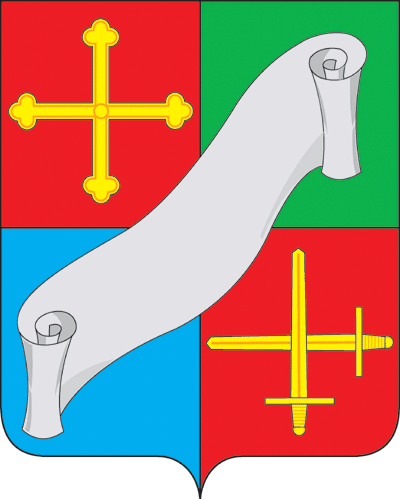 КАЛУЖСКАЯ ОБЛАСТЬАДМИНИСТРАЦИЯ(исполнительно - распорядительный орган)МУНИЦИПАЛЬНОГО РАЙОНА «ДЗЕРЖИНСКИЙ РАЙОН»П О С Т А Н О В Л Е Н И ЕКАЛУЖСКАЯ ОБЛАСТЬАДМИНИСТРАЦИЯ(исполнительно - распорядительный орган)МУНИЦИПАЛЬНОГО РАЙОНА «ДЗЕРЖИНСКИЙ РАЙОН»П О С Т А Н О В Л Е Н И Е«15»   августа    2023 г.                              г. Кондрово                                             №  1154«15»   августа    2023 г.                              г. Кондрово                                             №  1154О внесении изменений в муниципальную программу «Развитие дорожного хозяйства Дзержинского района»,  утвержденную постановлением администрации Дзержинского района от 12.02.2021 № 167              В соответствии со ст. 179 Бюджетного Кодекса РФ и на основании постановления администрации Дзержинского района от 14.08.2013 № 1931 «Об утверждении Порядка принятия решения о разработке муниципальных программ муниципального района  «Дзержинский район», их формирования и реализации и Порядка проведения оценки эффективности реализации муниципальных программ муниципального района «Дзержинский район»,  в целях     реализации   мероприятий  по  содержанию    автодорог на      территории Дзержинского района             В соответствии со ст. 179 Бюджетного Кодекса РФ и на основании постановления администрации Дзержинского района от 14.08.2013 № 1931 «Об утверждении Порядка принятия решения о разработке муниципальных программ муниципального района  «Дзержинский район», их формирования и реализации и Порядка проведения оценки эффективности реализации муниципальных программ муниципального района «Дзержинский район»,  в целях     реализации   мероприятий  по  содержанию    автодорог на      территории Дзержинского районаПОСТАНОВЛЯЮ:ПОСТАНОВЛЯЮ:         1.   Внести изменения в муниципальную программу «Развитие дорожного хозяйства Дзержинского района»,  утвержденную постановлением администрации Дзержинского района от 12.02.2021 № 167,   изложив  приложение к муниципальной Программе  в новой редакции (прилагается).         2. Считать утратившим силу постановление администрации от 20.07.2023                     № 1058 «О внесении изменений в  муниципальную Программу «Развитие дорожного хозяйства Дзержинского района», утвержденную постановлением администрации Дзержинского района от 12.02.2021   №  167».         3. Постановление вступает в силу с момента его опубликования.         4. Контроль за исполнением настоящего постановления возложить на  заместителя главы администрации Дзержинского района А.А. Гусарова.Глава администрацииДзержинского района                                                                                            Е.О. Вирков         1.   Внести изменения в муниципальную программу «Развитие дорожного хозяйства Дзержинского района»,  утвержденную постановлением администрации Дзержинского района от 12.02.2021 № 167,   изложив  приложение к муниципальной Программе  в новой редакции (прилагается).         2. Считать утратившим силу постановление администрации от 20.07.2023                     № 1058 «О внесении изменений в  муниципальную Программу «Развитие дорожного хозяйства Дзержинского района», утвержденную постановлением администрации Дзержинского района от 12.02.2021   №  167».         3. Постановление вступает в силу с момента его опубликования.         4. Контроль за исполнением настоящего постановления возложить на  заместителя главы администрации Дзержинского района А.А. Гусарова.Глава администрацииДзержинского района                                                                                            Е.О. ВирковПриложение к постановлению администрации Дзержинского района                                                                                       от  15.08.2023 № 1154                                                                             ПРИЛОЖЕНИЕПриложение к постановлению администрации Дзержинского района                                                                                       от  15.08.2023 № 1154                                                                             ПРИЛОЖЕНИЕк муниципальной программе«Развитие дорожного хозяйстваДзержинского района» № п/пМероприятия программыМероприятия программыМероприятия программыМероприятия программыМероприятия программыМероприятия программыМероприятия программыИсточники финансированияИсточники финансированияИсточники финансированияИсточники финансированияИсточники финансированияИсточники финансированияИсточники финансированияИсточники финансированияИсточники финансированияИсточники финансированияОтветственные исполнители и участники мероприятий Ответственные исполнители и участники мероприятий Ответственные исполнители и участники мероприятий Ответственные исполнители и участники мероприятий Ответственные исполнители и участники мероприятий Ответственные исполнители и участники мероприятий Ответственные исполнители и участники мероприятий Ответственные исполнители и участники мероприятий Всего расходов по программе, тыс. руб.Всего расходов по программе, тыс. руб.Всего расходов по программе, тыс. руб.Всего расходов по программе, тыс. руб.Всего расходов по программе, тыс. руб.Всего расходов по программе, тыс. руб.Всего расходов по программе, тыс. руб.Всего расходов по программе, тыс. руб.Всего расходов по программе, тыс. руб.Всего расходов по программе, тыс. руб.Финансовые затраты на реализацию (руб.)Финансовые затраты на реализацию (руб.)Финансовые затраты на реализацию (руб.)Финансовые затраты на реализацию (руб.)Финансовые затраты на реализацию (руб.)Финансовые затраты на реализацию (руб.)Финансовые затраты на реализацию (руб.)Финансовые затраты на реализацию (руб.)Финансовые затраты на реализацию (руб.)Финансовые затраты на реализацию (руб.)Финансовые затраты на реализацию (руб.)Финансовые затраты на реализацию (руб.)Финансовые затраты на реализацию (руб.)Финансовые затраты на реализацию (руб.)Финансовые затраты на реализацию (руб.)Финансовые затраты на реализацию (руб.)Финансовые затраты на реализацию (руб.)Финансовые затраты на реализацию (руб.)Финансовые затраты на реализацию (руб.)Финансовые затраты на реализацию (руб.)Финансовые затраты на реализацию (руб.)Финансовые затраты на реализацию (руб.)Финансовые затраты на реализацию (руб.)Финансовые затраты на реализацию (руб.)Финансовые затраты на реализацию (руб.)Финансовые затраты на реализацию (руб.)Финансовые затраты на реализацию (руб.)Финансовые затраты на реализацию (руб.)Финансовые затраты на реализацию (руб.)Финансовые затраты на реализацию (руб.)Финансовые затраты на реализацию (руб.)Финансовые затраты на реализацию (руб.)Финансовые затраты на реализацию (руб.)Финансовые затраты на реализацию (руб.)Финансовые затраты на реализацию (руб.)Финансовые затраты на реализацию (руб.)Финансовые затраты на реализацию (руб.)Финансовые затраты на реализацию (руб.)Финансовые затраты на реализацию (руб.)Финансовые затраты на реализацию (руб.)Финансовые затраты на реализацию (руб.)Финансовые затраты на реализацию (руб.)Финансовые затраты на реализацию (руб.)Финансовые затраты на реализацию (руб.)Финансовые затраты на реализацию (руб.)Финансовые затраты на реализацию (руб.)Финансовые затраты на реализацию (руб.)Финансовые затраты на реализацию (руб.)№ п/пМероприятия программыМероприятия программыМероприятия программыМероприятия программыМероприятия программыМероприятия программыМероприятия программыИсточники финансированияИсточники финансированияИсточники финансированияИсточники финансированияИсточники финансированияИсточники финансированияИсточники финансированияИсточники финансированияИсточники финансированияИсточники финансированияОтветственные исполнители и участники мероприятий Ответственные исполнители и участники мероприятий Ответственные исполнители и участники мероприятий Ответственные исполнители и участники мероприятий Ответственные исполнители и участники мероприятий Ответственные исполнители и участники мероприятий Ответственные исполнители и участники мероприятий Ответственные исполнители и участники мероприятий Всего расходов по программе, тыс. руб.Всего расходов по программе, тыс. руб.Всего расходов по программе, тыс. руб.Всего расходов по программе, тыс. руб.Всего расходов по программе, тыс. руб.Всего расходов по программе, тыс. руб.Всего расходов по программе, тыс. руб.Всего расходов по программе, тыс. руб.Всего расходов по программе, тыс. руб.Всего расходов по программе, тыс. руб.                                                         в том числе:                                                         в том числе:                                                         в том числе:                                                         в том числе:                                                         в том числе:                                                         в том числе:                                                         в том числе:                                                         в том числе:                                                         в том числе:                                                         в том числе:                                                         в том числе:                                                         в том числе:                                                         в том числе:                                                         в том числе:                                                         в том числе:                                                         в том числе:                                                         в том числе:                                                         в том числе:                                                         в том числе:                                                         в том числе:                                                         в том числе:                                                         в том числе:                                                         в том числе:                                                         в том числе:                                                         в том числе:                                                         в том числе:                                                         в том числе:                                                         в том числе:                                                         в том числе:                                                         в том числе:                                                         в том числе:                                                         в том числе:                                                         в том числе:                                                         в том числе:                                                         в том числе:                                                         в том числе:                                                         в том числе:                                                         в том числе:                                                         в том числе:                                                         в том числе:                                                         в том числе:                                                         в том числе:                                                         в том числе:                                                         в том числе:                                                         в том числе:                                                         в том числе:                                                         в том числе:                                                         в том числе:№ п/пМероприятия программыМероприятия программыМероприятия программыМероприятия программыМероприятия программыМероприятия программыМероприятия программыИсточники финансированияИсточники финансированияИсточники финансированияИсточники финансированияИсточники финансированияИсточники финансированияИсточники финансированияИсточники финансированияИсточники финансированияИсточники финансированияОтветственные исполнители и участники мероприятий Ответственные исполнители и участники мероприятий Ответственные исполнители и участники мероприятий Ответственные исполнители и участники мероприятий Ответственные исполнители и участники мероприятий Ответственные исполнители и участники мероприятий Ответственные исполнители и участники мероприятий Ответственные исполнители и участники мероприятий Всего расходов по программе, тыс. руб.Всего расходов по программе, тыс. руб.Всего расходов по программе, тыс. руб.Всего расходов по программе, тыс. руб.Всего расходов по программе, тыс. руб.Всего расходов по программе, тыс. руб.Всего расходов по программе, тыс. руб.Всего расходов по программе, тыс. руб.Всего расходов по программе, тыс. руб.Всего расходов по программе, тыс. руб.202120212021202120212021202120212022202220222022202220222022202220222022202320232023202320232023202320232023202320232023202420242024202420242024202420242024202520252025202520252025202520252025Всего по муниципальной программе:Всего по муниципальной программе:Всего по муниципальной программе:Всего по муниципальной программе:Всего по муниципальной программе:Всего по муниципальной программе:Всего по муниципальной программе:Всего по муниципальной программе:ВСЕГО:ВСЕГО:ВСЕГО:ВСЕГО:ВСЕГО:ВСЕГО:ВСЕГО:ВСЕГО:ВСЕГО:ВСЕГО:596 712 801,99596 712 801,99596 712 801,99596 712 801,99596 712 801,99596 712 801,99596 712 801,99596 712 801,99596 712 801,99596 712 801,9984 171 007,7784 171 007,7784 171 007,7784 171 007,7784 171 007,7784 171 007,7784 171 007,7784 171 007,77128688 294,22128688 294,22128688 294,22128688 294,22128688 294,22128688 294,22128688 294,22128688 294,22128688 294,22128688 294,22180 922 330180 922 330180 922 330180 922 330180 922 330180 922 330180 922 330180 922 330180 922 330180 922 330180 922 330180 922 330179 415 880 179 415 880 179 415 880 179 415 880 179 415 880 179 415 880 179 415 880 179 415 880 179 415 880 23 515 290,023 515 290,023 515 290,023 515 290,023 515 290,023 515 290,023 515 290,023 515 290,023 515 290,0Бюджет МО МР «Дзержинский район»Бюджет МО МР «Дзержинский район»Бюджет МО МР «Дзержинский район»Бюджет МО МР «Дзержинский район»Бюджет МО МР «Дзержинский район»Бюджет МО МР «Дзержинский район»Бюджет МО МР «Дзержинский район»Бюджет МО МР «Дзержинский район»Бюджет МО МР «Дзержинский район»Бюджет МО МР «Дзержинский район»116 686 847,65116 686 847,65116 686 847,65116 686 847,65116 686 847,65116 686 847,65116 686 847,65116 686 847,65116 686 847,65116 686 847,6523 567 669,4923 567 669,4923 567 669,4923 567 669,4923 567 669,4923 567 669,4923 567 669,4923 567 669,4924 155 278,1624 155 278,1624 155 278,1624 155 278,1624 155 278,1624 155 278,1624 155 278,1624 155 278,1624 155 278,1624 155 278,1623 477 53023 477 53023 477 53023 477 53023 477 53023 477 53023 477 53023 477 53023 477 53023 477 53023 477 53023 477 53021 971 080 21 971 080 21 971 080 21 971 080 21 971 080 21 971 080 21 971 080 21 971 080 21 971 080 23 515 290,023 515 290,023 515 290,023 515 290,023 515 290,023 515 290,023 515 290,023 515 290,023 515 290,0Бюджет Калужской областиБюджет Калужской областиБюджет Калужской областиБюджет Калужской областиБюджет Калужской областиБюджет Калужской областиБюджет Калужской областиБюджет Калужской областиБюджет Калужской областиБюджет Калужской области480 025 954,34480 025 954,34480 025 954,34480 025 954,34480 025 954,34480 025 954,34480 025 954,34480 025 954,34480 025 954,34480 025 954,3460 603 338,2860 603 338,2860 603 338,2860 603 338,2860 603 338,2860 603 338,2860 603 338,2860 603 338,28104533016,06104533016,06104533016,06104533016,06104533016,06104533016,06104533016,06104533016,06104533016,06104533016,06157 444 800157 444 800157 444 800157 444 800157 444 800157 444 800157 444 800157 444 800157 444 800157 444 800157 444 800157 444 800157 444 800157 444 800157 444 800157 444 800157 444 800157 444 800157 444 800157 444 800157 444 8000,00,00,00,00,00,00,00,00,0ПОДПРОГРАММА 1: «СОВЕРШЕНСТВОВАНИЕ И РАЗВИТИЕ СЕТИ АВТОМОБИЛЬНЫХ ДОРОГ ОБЩЕГО ПОЛЬЗОВАНИЯ МЕСТНОГО ЗНАЧЕНИЯ ДЗЕРЖИНСКОГО РАЙОНА»ПОДПРОГРАММА 1: «СОВЕРШЕНСТВОВАНИЕ И РАЗВИТИЕ СЕТИ АВТОМОБИЛЬНЫХ ДОРОГ ОБЩЕГО ПОЛЬЗОВАНИЯ МЕСТНОГО ЗНАЧЕНИЯ ДЗЕРЖИНСКОГО РАЙОНА»ПОДПРОГРАММА 1: «СОВЕРШЕНСТВОВАНИЕ И РАЗВИТИЕ СЕТИ АВТОМОБИЛЬНЫХ ДОРОГ ОБЩЕГО ПОЛЬЗОВАНИЯ МЕСТНОГО ЗНАЧЕНИЯ ДЗЕРЖИНСКОГО РАЙОНА»ПОДПРОГРАММА 1: «СОВЕРШЕНСТВОВАНИЕ И РАЗВИТИЕ СЕТИ АВТОМОБИЛЬНЫХ ДОРОГ ОБЩЕГО ПОЛЬЗОВАНИЯ МЕСТНОГО ЗНАЧЕНИЯ ДЗЕРЖИНСКОГО РАЙОНА»ПОДПРОГРАММА 1: «СОВЕРШЕНСТВОВАНИЕ И РАЗВИТИЕ СЕТИ АВТОМОБИЛЬНЫХ ДОРОГ ОБЩЕГО ПОЛЬЗОВАНИЯ МЕСТНОГО ЗНАЧЕНИЯ ДЗЕРЖИНСКОГО РАЙОНА»ПОДПРОГРАММА 1: «СОВЕРШЕНСТВОВАНИЕ И РАЗВИТИЕ СЕТИ АВТОМОБИЛЬНЫХ ДОРОГ ОБЩЕГО ПОЛЬЗОВАНИЯ МЕСТНОГО ЗНАЧЕНИЯ ДЗЕРЖИНСКОГО РАЙОНА»ПОДПРОГРАММА 1: «СОВЕРШЕНСТВОВАНИЕ И РАЗВИТИЕ СЕТИ АВТОМОБИЛЬНЫХ ДОРОГ ОБЩЕГО ПОЛЬЗОВАНИЯ МЕСТНОГО ЗНАЧЕНИЯ ДЗЕРЖИНСКОГО РАЙОНА»ПОДПРОГРАММА 1: «СОВЕРШЕНСТВОВАНИЕ И РАЗВИТИЕ СЕТИ АВТОМОБИЛЬНЫХ ДОРОГ ОБЩЕГО ПОЛЬЗОВАНИЯ МЕСТНОГО ЗНАЧЕНИЯ ДЗЕРЖИНСКОГО РАЙОНА»ПОДПРОГРАММА 1: «СОВЕРШЕНСТВОВАНИЕ И РАЗВИТИЕ СЕТИ АВТОМОБИЛЬНЫХ ДОРОГ ОБЩЕГО ПОЛЬЗОВАНИЯ МЕСТНОГО ЗНАЧЕНИЯ ДЗЕРЖИНСКОГО РАЙОНА»ПОДПРОГРАММА 1: «СОВЕРШЕНСТВОВАНИЕ И РАЗВИТИЕ СЕТИ АВТОМОБИЛЬНЫХ ДОРОГ ОБЩЕГО ПОЛЬЗОВАНИЯ МЕСТНОГО ЗНАЧЕНИЯ ДЗЕРЖИНСКОГО РАЙОНА»ПОДПРОГРАММА 1: «СОВЕРШЕНСТВОВАНИЕ И РАЗВИТИЕ СЕТИ АВТОМОБИЛЬНЫХ ДОРОГ ОБЩЕГО ПОЛЬЗОВАНИЯ МЕСТНОГО ЗНАЧЕНИЯ ДЗЕРЖИНСКОГО РАЙОНА»ПОДПРОГРАММА 1: «СОВЕРШЕНСТВОВАНИЕ И РАЗВИТИЕ СЕТИ АВТОМОБИЛЬНЫХ ДОРОГ ОБЩЕГО ПОЛЬЗОВАНИЯ МЕСТНОГО ЗНАЧЕНИЯ ДЗЕРЖИНСКОГО РАЙОНА»ПОДПРОГРАММА 1: «СОВЕРШЕНСТВОВАНИЕ И РАЗВИТИЕ СЕТИ АВТОМОБИЛЬНЫХ ДОРОГ ОБЩЕГО ПОЛЬЗОВАНИЯ МЕСТНОГО ЗНАЧЕНИЯ ДЗЕРЖИНСКОГО РАЙОНА»ПОДПРОГРАММА 1: «СОВЕРШЕНСТВОВАНИЕ И РАЗВИТИЕ СЕТИ АВТОМОБИЛЬНЫХ ДОРОГ ОБЩЕГО ПОЛЬЗОВАНИЯ МЕСТНОГО ЗНАЧЕНИЯ ДЗЕРЖИНСКОГО РАЙОНА»ПОДПРОГРАММА 1: «СОВЕРШЕНСТВОВАНИЕ И РАЗВИТИЕ СЕТИ АВТОМОБИЛЬНЫХ ДОРОГ ОБЩЕГО ПОЛЬЗОВАНИЯ МЕСТНОГО ЗНАЧЕНИЯ ДЗЕРЖИНСКОГО РАЙОНА»ПОДПРОГРАММА 1: «СОВЕРШЕНСТВОВАНИЕ И РАЗВИТИЕ СЕТИ АВТОМОБИЛЬНЫХ ДОРОГ ОБЩЕГО ПОЛЬЗОВАНИЯ МЕСТНОГО ЗНАЧЕНИЯ ДЗЕРЖИНСКОГО РАЙОНА»ПОДПРОГРАММА 1: «СОВЕРШЕНСТВОВАНИЕ И РАЗВИТИЕ СЕТИ АВТОМОБИЛЬНЫХ ДОРОГ ОБЩЕГО ПОЛЬЗОВАНИЯ МЕСТНОГО ЗНАЧЕНИЯ ДЗЕРЖИНСКОГО РАЙОНА»ПОДПРОГРАММА 1: «СОВЕРШЕНСТВОВАНИЕ И РАЗВИТИЕ СЕТИ АВТОМОБИЛЬНЫХ ДОРОГ ОБЩЕГО ПОЛЬЗОВАНИЯ МЕСТНОГО ЗНАЧЕНИЯ ДЗЕРЖИНСКОГО РАЙОНА»ПОДПРОГРАММА 1: «СОВЕРШЕНСТВОВАНИЕ И РАЗВИТИЕ СЕТИ АВТОМОБИЛЬНЫХ ДОРОГ ОБЩЕГО ПОЛЬЗОВАНИЯ МЕСТНОГО ЗНАЧЕНИЯ ДЗЕРЖИНСКОГО РАЙОНА»ПОДПРОГРАММА 1: «СОВЕРШЕНСТВОВАНИЕ И РАЗВИТИЕ СЕТИ АВТОМОБИЛЬНЫХ ДОРОГ ОБЩЕГО ПОЛЬЗОВАНИЯ МЕСТНОГО ЗНАЧЕНИЯ ДЗЕРЖИНСКОГО РАЙОНА»ПОДПРОГРАММА 1: «СОВЕРШЕНСТВОВАНИЕ И РАЗВИТИЕ СЕТИ АВТОМОБИЛЬНЫХ ДОРОГ ОБЩЕГО ПОЛЬЗОВАНИЯ МЕСТНОГО ЗНАЧЕНИЯ ДЗЕРЖИНСКОГО РАЙОНА»ПОДПРОГРАММА 1: «СОВЕРШЕНСТВОВАНИЕ И РАЗВИТИЕ СЕТИ АВТОМОБИЛЬНЫХ ДОРОГ ОБЩЕГО ПОЛЬЗОВАНИЯ МЕСТНОГО ЗНАЧЕНИЯ ДЗЕРЖИНСКОГО РАЙОНА»ПОДПРОГРАММА 1: «СОВЕРШЕНСТВОВАНИЕ И РАЗВИТИЕ СЕТИ АВТОМОБИЛЬНЫХ ДОРОГ ОБЩЕГО ПОЛЬЗОВАНИЯ МЕСТНОГО ЗНАЧЕНИЯ ДЗЕРЖИНСКОГО РАЙОНА»ПОДПРОГРАММА 1: «СОВЕРШЕНСТВОВАНИЕ И РАЗВИТИЕ СЕТИ АВТОМОБИЛЬНЫХ ДОРОГ ОБЩЕГО ПОЛЬЗОВАНИЯ МЕСТНОГО ЗНАЧЕНИЯ ДЗЕРЖИНСКОГО РАЙОНА»ПОДПРОГРАММА 1: «СОВЕРШЕНСТВОВАНИЕ И РАЗВИТИЕ СЕТИ АВТОМОБИЛЬНЫХ ДОРОГ ОБЩЕГО ПОЛЬЗОВАНИЯ МЕСТНОГО ЗНАЧЕНИЯ ДЗЕРЖИНСКОГО РАЙОНА»ПОДПРОГРАММА 1: «СОВЕРШЕНСТВОВАНИЕ И РАЗВИТИЕ СЕТИ АВТОМОБИЛЬНЫХ ДОРОГ ОБЩЕГО ПОЛЬЗОВАНИЯ МЕСТНОГО ЗНАЧЕНИЯ ДЗЕРЖИНСКОГО РАЙОНА»ПОДПРОГРАММА 1: «СОВЕРШЕНСТВОВАНИЕ И РАЗВИТИЕ СЕТИ АВТОМОБИЛЬНЫХ ДОРОГ ОБЩЕГО ПОЛЬЗОВАНИЯ МЕСТНОГО ЗНАЧЕНИЯ ДЗЕРЖИНСКОГО РАЙОНА»ПОДПРОГРАММА 1: «СОВЕРШЕНСТВОВАНИЕ И РАЗВИТИЕ СЕТИ АВТОМОБИЛЬНЫХ ДОРОГ ОБЩЕГО ПОЛЬЗОВАНИЯ МЕСТНОГО ЗНАЧЕНИЯ ДЗЕРЖИНСКОГО РАЙОНА»ПОДПРОГРАММА 1: «СОВЕРШЕНСТВОВАНИЕ И РАЗВИТИЕ СЕТИ АВТОМОБИЛЬНЫХ ДОРОГ ОБЩЕГО ПОЛЬЗОВАНИЯ МЕСТНОГО ЗНАЧЕНИЯ ДЗЕРЖИНСКОГО РАЙОНА»ПОДПРОГРАММА 1: «СОВЕРШЕНСТВОВАНИЕ И РАЗВИТИЕ СЕТИ АВТОМОБИЛЬНЫХ ДОРОГ ОБЩЕГО ПОЛЬЗОВАНИЯ МЕСТНОГО ЗНАЧЕНИЯ ДЗЕРЖИНСКОГО РАЙОНА»ПОДПРОГРАММА 1: «СОВЕРШЕНСТВОВАНИЕ И РАЗВИТИЕ СЕТИ АВТОМОБИЛЬНЫХ ДОРОГ ОБЩЕГО ПОЛЬЗОВАНИЯ МЕСТНОГО ЗНАЧЕНИЯ ДЗЕРЖИНСКОГО РАЙОНА»ПОДПРОГРАММА 1: «СОВЕРШЕНСТВОВАНИЕ И РАЗВИТИЕ СЕТИ АВТОМОБИЛЬНЫХ ДОРОГ ОБЩЕГО ПОЛЬЗОВАНИЯ МЕСТНОГО ЗНАЧЕНИЯ ДЗЕРЖИНСКОГО РАЙОНА»ПОДПРОГРАММА 1: «СОВЕРШЕНСТВОВАНИЕ И РАЗВИТИЕ СЕТИ АВТОМОБИЛЬНЫХ ДОРОГ ОБЩЕГО ПОЛЬЗОВАНИЯ МЕСТНОГО ЗНАЧЕНИЯ ДЗЕРЖИНСКОГО РАЙОНА»ПОДПРОГРАММА 1: «СОВЕРШЕНСТВОВАНИЕ И РАЗВИТИЕ СЕТИ АВТОМОБИЛЬНЫХ ДОРОГ ОБЩЕГО ПОЛЬЗОВАНИЯ МЕСТНОГО ЗНАЧЕНИЯ ДЗЕРЖИНСКОГО РАЙОНА»ПОДПРОГРАММА 1: «СОВЕРШЕНСТВОВАНИЕ И РАЗВИТИЕ СЕТИ АВТОМОБИЛЬНЫХ ДОРОГ ОБЩЕГО ПОЛЬЗОВАНИЯ МЕСТНОГО ЗНАЧЕНИЯ ДЗЕРЖИНСКОГО РАЙОНА»ПОДПРОГРАММА 1: «СОВЕРШЕНСТВОВАНИЕ И РАЗВИТИЕ СЕТИ АВТОМОБИЛЬНЫХ ДОРОГ ОБЩЕГО ПОЛЬЗОВАНИЯ МЕСТНОГО ЗНАЧЕНИЯ ДЗЕРЖИНСКОГО РАЙОНА»ПОДПРОГРАММА 1: «СОВЕРШЕНСТВОВАНИЕ И РАЗВИТИЕ СЕТИ АВТОМОБИЛЬНЫХ ДОРОГ ОБЩЕГО ПОЛЬЗОВАНИЯ МЕСТНОГО ЗНАЧЕНИЯ ДЗЕРЖИНСКОГО РАЙОНА»ПОДПРОГРАММА 1: «СОВЕРШЕНСТВОВАНИЕ И РАЗВИТИЕ СЕТИ АВТОМОБИЛЬНЫХ ДОРОГ ОБЩЕГО ПОЛЬЗОВАНИЯ МЕСТНОГО ЗНАЧЕНИЯ ДЗЕРЖИНСКОГО РАЙОНА»ПОДПРОГРАММА 1: «СОВЕРШЕНСТВОВАНИЕ И РАЗВИТИЕ СЕТИ АВТОМОБИЛЬНЫХ ДОРОГ ОБЩЕГО ПОЛЬЗОВАНИЯ МЕСТНОГО ЗНАЧЕНИЯ ДЗЕРЖИНСКОГО РАЙОНА»ПОДПРОГРАММА 1: «СОВЕРШЕНСТВОВАНИЕ И РАЗВИТИЕ СЕТИ АВТОМОБИЛЬНЫХ ДОРОГ ОБЩЕГО ПОЛЬЗОВАНИЯ МЕСТНОГО ЗНАЧЕНИЯ ДЗЕРЖИНСКОГО РАЙОНА»ПОДПРОГРАММА 1: «СОВЕРШЕНСТВОВАНИЕ И РАЗВИТИЕ СЕТИ АВТОМОБИЛЬНЫХ ДОРОГ ОБЩЕГО ПОЛЬЗОВАНИЯ МЕСТНОГО ЗНАЧЕНИЯ ДЗЕРЖИНСКОГО РАЙОНА»ПОДПРОГРАММА 1: «СОВЕРШЕНСТВОВАНИЕ И РАЗВИТИЕ СЕТИ АВТОМОБИЛЬНЫХ ДОРОГ ОБЩЕГО ПОЛЬЗОВАНИЯ МЕСТНОГО ЗНАЧЕНИЯ ДЗЕРЖИНСКОГО РАЙОНА»ПОДПРОГРАММА 1: «СОВЕРШЕНСТВОВАНИЕ И РАЗВИТИЕ СЕТИ АВТОМОБИЛЬНЫХ ДОРОГ ОБЩЕГО ПОЛЬЗОВАНИЯ МЕСТНОГО ЗНАЧЕНИЯ ДЗЕРЖИНСКОГО РАЙОНА»ПОДПРОГРАММА 1: «СОВЕРШЕНСТВОВАНИЕ И РАЗВИТИЕ СЕТИ АВТОМОБИЛЬНЫХ ДОРОГ ОБЩЕГО ПОЛЬЗОВАНИЯ МЕСТНОГО ЗНАЧЕНИЯ ДЗЕРЖИНСКОГО РАЙОНА»ПОДПРОГРАММА 1: «СОВЕРШЕНСТВОВАНИЕ И РАЗВИТИЕ СЕТИ АВТОМОБИЛЬНЫХ ДОРОГ ОБЩЕГО ПОЛЬЗОВАНИЯ МЕСТНОГО ЗНАЧЕНИЯ ДЗЕРЖИНСКОГО РАЙОНА»ПОДПРОГРАММА 1: «СОВЕРШЕНСТВОВАНИЕ И РАЗВИТИЕ СЕТИ АВТОМОБИЛЬНЫХ ДОРОГ ОБЩЕГО ПОЛЬЗОВАНИЯ МЕСТНОГО ЗНАЧЕНИЯ ДЗЕРЖИНСКОГО РАЙОНА»ПОДПРОГРАММА 1: «СОВЕРШЕНСТВОВАНИЕ И РАЗВИТИЕ СЕТИ АВТОМОБИЛЬНЫХ ДОРОГ ОБЩЕГО ПОЛЬЗОВАНИЯ МЕСТНОГО ЗНАЧЕНИЯ ДЗЕРЖИНСКОГО РАЙОНА»ПОДПРОГРАММА 1: «СОВЕРШЕНСТВОВАНИЕ И РАЗВИТИЕ СЕТИ АВТОМОБИЛЬНЫХ ДОРОГ ОБЩЕГО ПОЛЬЗОВАНИЯ МЕСТНОГО ЗНАЧЕНИЯ ДЗЕРЖИНСКОГО РАЙОНА»ПОДПРОГРАММА 1: «СОВЕРШЕНСТВОВАНИЕ И РАЗВИТИЕ СЕТИ АВТОМОБИЛЬНЫХ ДОРОГ ОБЩЕГО ПОЛЬЗОВАНИЯ МЕСТНОГО ЗНАЧЕНИЯ ДЗЕРЖИНСКОГО РАЙОНА»ПОДПРОГРАММА 1: «СОВЕРШЕНСТВОВАНИЕ И РАЗВИТИЕ СЕТИ АВТОМОБИЛЬНЫХ ДОРОГ ОБЩЕГО ПОЛЬЗОВАНИЯ МЕСТНОГО ЗНАЧЕНИЯ ДЗЕРЖИНСКОГО РАЙОНА»ПОДПРОГРАММА 1: «СОВЕРШЕНСТВОВАНИЕ И РАЗВИТИЕ СЕТИ АВТОМОБИЛЬНЫХ ДОРОГ ОБЩЕГО ПОЛЬЗОВАНИЯ МЕСТНОГО ЗНАЧЕНИЯ ДЗЕРЖИНСКОГО РАЙОНА»ПОДПРОГРАММА 1: «СОВЕРШЕНСТВОВАНИЕ И РАЗВИТИЕ СЕТИ АВТОМОБИЛЬНЫХ ДОРОГ ОБЩЕГО ПОЛЬЗОВАНИЯ МЕСТНОГО ЗНАЧЕНИЯ ДЗЕРЖИНСКОГО РАЙОНА»ПОДПРОГРАММА 1: «СОВЕРШЕНСТВОВАНИЕ И РАЗВИТИЕ СЕТИ АВТОМОБИЛЬНЫХ ДОРОГ ОБЩЕГО ПОЛЬЗОВАНИЯ МЕСТНОГО ЗНАЧЕНИЯ ДЗЕРЖИНСКОГО РАЙОНА»ПОДПРОГРАММА 1: «СОВЕРШЕНСТВОВАНИЕ И РАЗВИТИЕ СЕТИ АВТОМОБИЛЬНЫХ ДОРОГ ОБЩЕГО ПОЛЬЗОВАНИЯ МЕСТНОГО ЗНАЧЕНИЯ ДЗЕРЖИНСКОГО РАЙОНА»ПОДПРОГРАММА 1: «СОВЕРШЕНСТВОВАНИЕ И РАЗВИТИЕ СЕТИ АВТОМОБИЛЬНЫХ ДОРОГ ОБЩЕГО ПОЛЬЗОВАНИЯ МЕСТНОГО ЗНАЧЕНИЯ ДЗЕРЖИНСКОГО РАЙОНА»ПОДПРОГРАММА 1: «СОВЕРШЕНСТВОВАНИЕ И РАЗВИТИЕ СЕТИ АВТОМОБИЛЬНЫХ ДОРОГ ОБЩЕГО ПОЛЬЗОВАНИЯ МЕСТНОГО ЗНАЧЕНИЯ ДЗЕРЖИНСКОГО РАЙОНА»ПОДПРОГРАММА 1: «СОВЕРШЕНСТВОВАНИЕ И РАЗВИТИЕ СЕТИ АВТОМОБИЛЬНЫХ ДОРОГ ОБЩЕГО ПОЛЬЗОВАНИЯ МЕСТНОГО ЗНАЧЕНИЯ ДЗЕРЖИНСКОГО РАЙОНА»ПОДПРОГРАММА 1: «СОВЕРШЕНСТВОВАНИЕ И РАЗВИТИЕ СЕТИ АВТОМОБИЛЬНЫХ ДОРОГ ОБЩЕГО ПОЛЬЗОВАНИЯ МЕСТНОГО ЗНАЧЕНИЯ ДЗЕРЖИНСКОГО РАЙОНА»ПОДПРОГРАММА 1: «СОВЕРШЕНСТВОВАНИЕ И РАЗВИТИЕ СЕТИ АВТОМОБИЛЬНЫХ ДОРОГ ОБЩЕГО ПОЛЬЗОВАНИЯ МЕСТНОГО ЗНАЧЕНИЯ ДЗЕРЖИНСКОГО РАЙОНА»ПОДПРОГРАММА 1: «СОВЕРШЕНСТВОВАНИЕ И РАЗВИТИЕ СЕТИ АВТОМОБИЛЬНЫХ ДОРОГ ОБЩЕГО ПОЛЬЗОВАНИЯ МЕСТНОГО ЗНАЧЕНИЯ ДЗЕРЖИНСКОГО РАЙОНА»ПОДПРОГРАММА 1: «СОВЕРШЕНСТВОВАНИЕ И РАЗВИТИЕ СЕТИ АВТОМОБИЛЬНЫХ ДОРОГ ОБЩЕГО ПОЛЬЗОВАНИЯ МЕСТНОГО ЗНАЧЕНИЯ ДЗЕРЖИНСКОГО РАЙОНА»ПОДПРОГРАММА 1: «СОВЕРШЕНСТВОВАНИЕ И РАЗВИТИЕ СЕТИ АВТОМОБИЛЬНЫХ ДОРОГ ОБЩЕГО ПОЛЬЗОВАНИЯ МЕСТНОГО ЗНАЧЕНИЯ ДЗЕРЖИНСКОГО РАЙОНА»ПОДПРОГРАММА 1: «СОВЕРШЕНСТВОВАНИЕ И РАЗВИТИЕ СЕТИ АВТОМОБИЛЬНЫХ ДОРОГ ОБЩЕГО ПОЛЬЗОВАНИЯ МЕСТНОГО ЗНАЧЕНИЯ ДЗЕРЖИНСКОГО РАЙОНА»ПОДПРОГРАММА 1: «СОВЕРШЕНСТВОВАНИЕ И РАЗВИТИЕ СЕТИ АВТОМОБИЛЬНЫХ ДОРОГ ОБЩЕГО ПОЛЬЗОВАНИЯ МЕСТНОГО ЗНАЧЕНИЯ ДЗЕРЖИНСКОГО РАЙОНА»ПОДПРОГРАММА 1: «СОВЕРШЕНСТВОВАНИЕ И РАЗВИТИЕ СЕТИ АВТОМОБИЛЬНЫХ ДОРОГ ОБЩЕГО ПОЛЬЗОВАНИЯ МЕСТНОГО ЗНАЧЕНИЯ ДЗЕРЖИНСКОГО РАЙОНА»ПОДПРОГРАММА 1: «СОВЕРШЕНСТВОВАНИЕ И РАЗВИТИЕ СЕТИ АВТОМОБИЛЬНЫХ ДОРОГ ОБЩЕГО ПОЛЬЗОВАНИЯ МЕСТНОГО ЗНАЧЕНИЯ ДЗЕРЖИНСКОГО РАЙОНА»ПОДПРОГРАММА 1: «СОВЕРШЕНСТВОВАНИЕ И РАЗВИТИЕ СЕТИ АВТОМОБИЛЬНЫХ ДОРОГ ОБЩЕГО ПОЛЬЗОВАНИЯ МЕСТНОГО ЗНАЧЕНИЯ ДЗЕРЖИНСКОГО РАЙОНА»ПОДПРОГРАММА 1: «СОВЕРШЕНСТВОВАНИЕ И РАЗВИТИЕ СЕТИ АВТОМОБИЛЬНЫХ ДОРОГ ОБЩЕГО ПОЛЬЗОВАНИЯ МЕСТНОГО ЗНАЧЕНИЯ ДЗЕРЖИНСКОГО РАЙОНА»ПОДПРОГРАММА 1: «СОВЕРШЕНСТВОВАНИЕ И РАЗВИТИЕ СЕТИ АВТОМОБИЛЬНЫХ ДОРОГ ОБЩЕГО ПОЛЬЗОВАНИЯ МЕСТНОГО ЗНАЧЕНИЯ ДЗЕРЖИНСКОГО РАЙОНА»ПОДПРОГРАММА 1: «СОВЕРШЕНСТВОВАНИЕ И РАЗВИТИЕ СЕТИ АВТОМОБИЛЬНЫХ ДОРОГ ОБЩЕГО ПОЛЬЗОВАНИЯ МЕСТНОГО ЗНАЧЕНИЯ ДЗЕРЖИНСКОГО РАЙОНА»ПОДПРОГРАММА 1: «СОВЕРШЕНСТВОВАНИЕ И РАЗВИТИЕ СЕТИ АВТОМОБИЛЬНЫХ ДОРОГ ОБЩЕГО ПОЛЬЗОВАНИЯ МЕСТНОГО ЗНАЧЕНИЯ ДЗЕРЖИНСКОГО РАЙОНА»ПОДПРОГРАММА 1: «СОВЕРШЕНСТВОВАНИЕ И РАЗВИТИЕ СЕТИ АВТОМОБИЛЬНЫХ ДОРОГ ОБЩЕГО ПОЛЬЗОВАНИЯ МЕСТНОГО ЗНАЧЕНИЯ ДЗЕРЖИНСКОГО РАЙОНА»ПОДПРОГРАММА 1: «СОВЕРШЕНСТВОВАНИЕ И РАЗВИТИЕ СЕТИ АВТОМОБИЛЬНЫХ ДОРОГ ОБЩЕГО ПОЛЬЗОВАНИЯ МЕСТНОГО ЗНАЧЕНИЯ ДЗЕРЖИНСКОГО РАЙОНА»ПОДПРОГРАММА 1: «СОВЕРШЕНСТВОВАНИЕ И РАЗВИТИЕ СЕТИ АВТОМОБИЛЬНЫХ ДОРОГ ОБЩЕГО ПОЛЬЗОВАНИЯ МЕСТНОГО ЗНАЧЕНИЯ ДЗЕРЖИНСКОГО РАЙОНА»ПОДПРОГРАММА 1: «СОВЕРШЕНСТВОВАНИЕ И РАЗВИТИЕ СЕТИ АВТОМОБИЛЬНЫХ ДОРОГ ОБЩЕГО ПОЛЬЗОВАНИЯ МЕСТНОГО ЗНАЧЕНИЯ ДЗЕРЖИНСКОГО РАЙОНА»ПОДПРОГРАММА 1: «СОВЕРШЕНСТВОВАНИЕ И РАЗВИТИЕ СЕТИ АВТОМОБИЛЬНЫХ ДОРОГ ОБЩЕГО ПОЛЬЗОВАНИЯ МЕСТНОГО ЗНАЧЕНИЯ ДЗЕРЖИНСКОГО РАЙОНА»ПОДПРОГРАММА 1: «СОВЕРШЕНСТВОВАНИЕ И РАЗВИТИЕ СЕТИ АВТОМОБИЛЬНЫХ ДОРОГ ОБЩЕГО ПОЛЬЗОВАНИЯ МЕСТНОГО ЗНАЧЕНИЯ ДЗЕРЖИНСКОГО РАЙОНА»ПОДПРОГРАММА 1: «СОВЕРШЕНСТВОВАНИЕ И РАЗВИТИЕ СЕТИ АВТОМОБИЛЬНЫХ ДОРОГ ОБЩЕГО ПОЛЬЗОВАНИЯ МЕСТНОГО ЗНАЧЕНИЯ ДЗЕРЖИНСКОГО РАЙОНА»ПОДПРОГРАММА 1: «СОВЕРШЕНСТВОВАНИЕ И РАЗВИТИЕ СЕТИ АВТОМОБИЛЬНЫХ ДОРОГ ОБЩЕГО ПОЛЬЗОВАНИЯ МЕСТНОГО ЗНАЧЕНИЯ ДЗЕРЖИНСКОГО РАЙОНА»ПОДПРОГРАММА 1: «СОВЕРШЕНСТВОВАНИЕ И РАЗВИТИЕ СЕТИ АВТОМОБИЛЬНЫХ ДОРОГ ОБЩЕГО ПОЛЬЗОВАНИЯ МЕСТНОГО ЗНАЧЕНИЯ ДЗЕРЖИНСКОГО РАЙОНА»ПОДПРОГРАММА 1: «СОВЕРШЕНСТВОВАНИЕ И РАЗВИТИЕ СЕТИ АВТОМОБИЛЬНЫХ ДОРОГ ОБЩЕГО ПОЛЬЗОВАНИЯ МЕСТНОГО ЗНАЧЕНИЯ ДЗЕРЖИНСКОГО РАЙОНА»ПОДПРОГРАММА 1: «СОВЕРШЕНСТВОВАНИЕ И РАЗВИТИЕ СЕТИ АВТОМОБИЛЬНЫХ ДОРОГ ОБЩЕГО ПОЛЬЗОВАНИЯ МЕСТНОГО ЗНАЧЕНИЯ ДЗЕРЖИНСКОГО РАЙОНА»ПОДПРОГРАММА 1: «СОВЕРШЕНСТВОВАНИЕ И РАЗВИТИЕ СЕТИ АВТОМОБИЛЬНЫХ ДОРОГ ОБЩЕГО ПОЛЬЗОВАНИЯ МЕСТНОГО ЗНАЧЕНИЯ ДЗЕРЖИНСКОГО РАЙОНА»ПОДПРОГРАММА 1: «СОВЕРШЕНСТВОВАНИЕ И РАЗВИТИЕ СЕТИ АВТОМОБИЛЬНЫХ ДОРОГ ОБЩЕГО ПОЛЬЗОВАНИЯ МЕСТНОГО ЗНАЧЕНИЯ ДЗЕРЖИНСКОГО РАЙОНА»1. Содержание автомобильных дорог1. Содержание автомобильных дорог1. Содержание автомобильных дорог1. Содержание автомобильных дорог1. Содержание автомобильных дорог1. Содержание автомобильных дорог1. Содержание автомобильных дорог1. Содержание автомобильных дорог1. Содержание автомобильных дорог1. Содержание автомобильных дорог1. Содержание автомобильных дорог1. Содержание автомобильных дорог1. Содержание автомобильных дорог1. Содержание автомобильных дорог1. Содержание автомобильных дорог1. Содержание автомобильных дорог1. Содержание автомобильных дорог1. Содержание автомобильных дорог1. Содержание автомобильных дорог1. Содержание автомобильных дорог1. Содержание автомобильных дорог1. Содержание автомобильных дорог1. Содержание автомобильных дорог1. Содержание автомобильных дорог1. Содержание автомобильных дорог1. Содержание автомобильных дорог1. Содержание автомобильных дорог1. Содержание автомобильных дорог1. Содержание автомобильных дорог1. Содержание автомобильных дорог1. Содержание автомобильных дорог1. Содержание автомобильных дорог1. Содержание автомобильных дорог1. Содержание автомобильных дорог1. Содержание автомобильных дорог1. Содержание автомобильных дорог1. Содержание автомобильных дорог1. Содержание автомобильных дорог1. Содержание автомобильных дорог1. Содержание автомобильных дорог1. Содержание автомобильных дорог1. Содержание автомобильных дорог1. Содержание автомобильных дорог1. Содержание автомобильных дорог1. Содержание автомобильных дорог1. Содержание автомобильных дорог1. Содержание автомобильных дорог1. Содержание автомобильных дорог1. Содержание автомобильных дорог1. Содержание автомобильных дорог1. Содержание автомобильных дорог1. Содержание автомобильных дорог1. Содержание автомобильных дорог1. Содержание автомобильных дорог1. Содержание автомобильных дорог1. Содержание автомобильных дорог1. Содержание автомобильных дорог1. Содержание автомобильных дорог1. Содержание автомобильных дорог1. Содержание автомобильных дорог1. Содержание автомобильных дорог1. Содержание автомобильных дорог1. Содержание автомобильных дорог1. Содержание автомобильных дорог1. Содержание автомобильных дорог1. Содержание автомобильных дорог1. Содержание автомобильных дорог1. Содержание автомобильных дорог1. Содержание автомобильных дорог1. Содержание автомобильных дорог1. Содержание автомобильных дорог1. Содержание автомобильных дорог1. Содержание автомобильных дорог1. Содержание автомобильных дорог1. Содержание автомобильных дорог1. Содержание автомобильных дорог1. Содержание автомобильных дорог1. Содержание автомобильных дорог1. Содержание автомобильных дорог1. Содержание автомобильных дорог1. Содержание автомобильных дорог1. Содержание автомобильных дорог1. Содержание автомобильных дорог1. Содержание автомобильных дорог1.1Зимнее содержаниеЗимнее содержаниеЗимнее содержаниеЗимнее содержаниеЗимнее содержаниеЗимнее содержаниеЗимнее содержаниеБюджет МО МР «Дзержинский район»Бюджет МО МР «Дзержинский район»Бюджет МО МР «Дзержинский район»Бюджет МО МР «Дзержинский район»Бюджет МО МР «Дзержинский район»Бюджет МО МР «Дзержинский район»Бюджет МО МР «Дзержинский район»Бюджет МО МР «Дзержинский район»Бюджет МО МР «Дзержинский район»Администрация Дзержинского района, Отдел ЖКХ, благоустройства и экологии администрации Дзержинского районаАдминистрация Дзержинского района, Отдел ЖКХ, благоустройства и экологии администрации Дзержинского районаАдминистрация Дзержинского района, Отдел ЖКХ, благоустройства и экологии администрации Дзержинского районаАдминистрация Дзержинского района, Отдел ЖКХ, благоустройства и экологии администрации Дзержинского районаАдминистрация Дзержинского района, Отдел ЖКХ, благоустройства и экологии администрации Дзержинского районаАдминистрация Дзержинского района, Отдел ЖКХ, благоустройства и экологии администрации Дзержинского районаАдминистрация Дзержинского района, Отдел ЖКХ, благоустройства и экологии администрации Дзержинского районаАдминистрация Дзержинского района, Отдел ЖКХ, благоустройства и экологии администрации Дзержинского районаАдминистрация Дзержинского района, Отдел ЖКХ, благоустройства и экологии администрации Дзержинского районаАдминистрация Дзержинского района, Отдел ЖКХ, благоустройства и экологии администрации Дзержинского районаАдминистрация Дзержинского района, Отдел ЖКХ, благоустройства и экологии администрации Дзержинского района14 657 374,6314 657 374,6314 657 374,6314 657 374,6314 657 374,6314 657 374,6314 657 374,631 510 0001 510 0001 510 0001 510 0001 510 0001 510 0001 510 0001 510 0002 565 5182 565 5182 565 5182 565 5182 565 5182 565 5182 565 5182 565 5182 565 5182 565 5185 029 056,63 5 029 056,63 5 029 056,63 5 029 056,63 5 029 056,63 5 029 056,63 5 029 056,63 5 029 056,63 5 029 056,63 5 029 056,63 5 029 056,63 5 029 056,63 5 029 056,63 2 052 8002 052 8002 052 8002 052 8002 052 8002 052 8002 052 8002 052 8002 052 8003 500 0003 500 0003 500 0003 500 0003 500 0003 500 0003 500 0003 500 0003 500 0001.2Весенне-летне-осеннее содержаниеВесенне-летне-осеннее содержаниеВесенне-летне-осеннее содержаниеВесенне-летне-осеннее содержаниеВесенне-летне-осеннее содержаниеВесенне-летне-осеннее содержаниеВесенне-летне-осеннее содержаниеБюджет МО МР «Дзержинский район»Бюджет МО МР «Дзержинский район»Бюджет МО МР «Дзержинский район»Бюджет МО МР «Дзержинский район»Бюджет МО МР «Дзержинский район»Бюджет МО МР «Дзержинский район»Бюджет МО МР «Дзержинский район»Бюджет МО МР «Дзержинский район»Бюджет МО МР «Дзержинский район»Администрация Дзержинского района, Отдел ЖКХ, благоустройства и экологии администрации Дзержинского районаАдминистрация Дзержинского района, Отдел ЖКХ, благоустройства и экологии администрации Дзержинского районаАдминистрация Дзержинского района, Отдел ЖКХ, благоустройства и экологии администрации Дзержинского районаАдминистрация Дзержинского района, Отдел ЖКХ, благоустройства и экологии администрации Дзержинского районаАдминистрация Дзержинского района, Отдел ЖКХ, благоустройства и экологии администрации Дзержинского районаАдминистрация Дзержинского района, Отдел ЖКХ, благоустройства и экологии администрации Дзержинского районаАдминистрация Дзержинского района, Отдел ЖКХ, благоустройства и экологии администрации Дзержинского районаАдминистрация Дзержинского района, Отдел ЖКХ, благоустройства и экологии администрации Дзержинского районаАдминистрация Дзержинского района, Отдел ЖКХ, благоустройства и экологии администрации Дзержинского районаАдминистрация Дзержинского района, Отдел ЖКХ, благоустройства и экологии администрации Дзержинского районаАдминистрация Дзержинского района, Отдел ЖКХ, благоустройства и экологии администрации Дзержинского района24 214 123,6924 214 123,6924 214 123,6924 214 123,6924 214 123,6924 214 123,6924 214 123,691 798 959,881 798 959,881 798 959,881 798 959,881 798 959,881 798 959,881 798 959,881 798 959,883 830 447,073 830 447,073 830 447,073 830 447,073 830 447,073 830 447,073 830 447,073 830 447,073 830 447,073 830 447,07      5 684 758,23      5 684 758,23      5 684 758,23      5 684 758,23      5 684 758,23      5 684 758,23      5 684 758,23      5 684 758,23      5 684 758,23      5 684 758,23      5 684 758,23      5 684 758,23      5 684 758,233 562 668,513 562 668,513 562 668,513 562 668,513 562 668,513 562 668,513 562 668,513 562 668,513 562 668,519 337 2909 337 2909 337 2909 337 2909 337 2909 337 2909 337 2909 337 2909 337 290№ п/пМероприятия программыМероприятия программыМероприятия программыМероприятия программыМероприятия программыМероприятия программыМероприятия программыИсточники финансированияИсточники финансированияИсточники финансированияИсточники финансированияИсточники финансированияИсточники финансированияИсточники финансированияИсточники финансированияИсточники финансированияОтветственные исполнители и участники мероприятий Ответственные исполнители и участники мероприятий Ответственные исполнители и участники мероприятий Ответственные исполнители и участники мероприятий Ответственные исполнители и участники мероприятий Ответственные исполнители и участники мероприятий Ответственные исполнители и участники мероприятий Ответственные исполнители и участники мероприятий Ответственные исполнители и участники мероприятий Ответственные исполнители и участники мероприятий Ответственные исполнители и участники мероприятий Всего расходов по программе, тыс. руб.Всего расходов по программе, тыс. руб.Всего расходов по программе, тыс. руб.Всего расходов по программе, тыс. руб.Всего расходов по программе, тыс. руб.Всего расходов по программе, тыс. руб.Всего расходов по программе, тыс. руб.Финансовые затраты на реализацию ( руб.)Финансовые затраты на реализацию ( руб.)Финансовые затраты на реализацию ( руб.)Финансовые затраты на реализацию ( руб.)Финансовые затраты на реализацию ( руб.)Финансовые затраты на реализацию ( руб.)Финансовые затраты на реализацию ( руб.)Финансовые затраты на реализацию ( руб.)Финансовые затраты на реализацию ( руб.)Финансовые затраты на реализацию ( руб.)Финансовые затраты на реализацию ( руб.)Финансовые затраты на реализацию ( руб.)Финансовые затраты на реализацию ( руб.)Финансовые затраты на реализацию ( руб.)Финансовые затраты на реализацию ( руб.)Финансовые затраты на реализацию ( руб.)Финансовые затраты на реализацию ( руб.)Финансовые затраты на реализацию ( руб.)Финансовые затраты на реализацию ( руб.)Финансовые затраты на реализацию ( руб.)Финансовые затраты на реализацию ( руб.)Финансовые затраты на реализацию ( руб.)Финансовые затраты на реализацию ( руб.)Финансовые затраты на реализацию ( руб.)Финансовые затраты на реализацию ( руб.)Финансовые затраты на реализацию ( руб.)Финансовые затраты на реализацию ( руб.)Финансовые затраты на реализацию ( руб.)Финансовые затраты на реализацию ( руб.)Финансовые затраты на реализацию ( руб.)Финансовые затраты на реализацию ( руб.)Финансовые затраты на реализацию ( руб.)Финансовые затраты на реализацию ( руб.)Финансовые затраты на реализацию ( руб.)Финансовые затраты на реализацию ( руб.)Финансовые затраты на реализацию ( руб.)Финансовые затраты на реализацию ( руб.)Финансовые затраты на реализацию ( руб.)Финансовые затраты на реализацию ( руб.)Финансовые затраты на реализацию ( руб.)Финансовые затраты на реализацию ( руб.)Финансовые затраты на реализацию ( руб.)Финансовые затраты на реализацию ( руб.)Финансовые затраты на реализацию ( руб.)Финансовые затраты на реализацию ( руб.)Финансовые затраты на реализацию ( руб.)Финансовые затраты на реализацию ( руб.)Финансовые затраты на реализацию ( руб.)Финансовые затраты на реализацию ( руб.)№ п/пМероприятия программыМероприятия программыМероприятия программыМероприятия программыМероприятия программыМероприятия программыМероприятия программыИсточники финансированияИсточники финансированияИсточники финансированияИсточники финансированияИсточники финансированияИсточники финансированияИсточники финансированияИсточники финансированияИсточники финансированияОтветственные исполнители и участники мероприятий Ответственные исполнители и участники мероприятий Ответственные исполнители и участники мероприятий Ответственные исполнители и участники мероприятий Ответственные исполнители и участники мероприятий Ответственные исполнители и участники мероприятий Ответственные исполнители и участники мероприятий Ответственные исполнители и участники мероприятий Ответственные исполнители и участники мероприятий Ответственные исполнители и участники мероприятий Ответственные исполнители и участники мероприятий Всего расходов по программе, тыс. руб.Всего расходов по программе, тыс. руб.Всего расходов по программе, тыс. руб.Всего расходов по программе, тыс. руб.Всего расходов по программе, тыс. руб.Всего расходов по программе, тыс. руб.Всего расходов по программе, тыс. руб.                                                     в том числе:                                                     в том числе:                                                     в том числе:                                                     в том числе:                                                     в том числе:                                                     в том числе:                                                     в том числе:                                                     в том числе:                                                     в том числе:                                                     в том числе:                                                     в том числе:                                                     в том числе:                                                     в том числе:                                                     в том числе:                                                     в том числе:                                                     в том числе:                                                     в том числе:                                                     в том числе:                                                     в том числе:                                                     в том числе:                                                     в том числе:                                                     в том числе:                                                     в том числе:                                                     в том числе:                                                     в том числе:                                                     в том числе:                                                     в том числе:                                                     в том числе:                                                     в том числе:                                                     в том числе:                                                     в том числе:                                                     в том числе:                                                     в том числе:                                                     в том числе:                                                     в том числе:                                                     в том числе:                                                     в том числе:                                                     в том числе:                                                     в том числе:                                                     в том числе:                                                     в том числе:                                                     в том числе:                                                     в том числе:                                                     в том числе:                                                     в том числе:                                                     в том числе:                                                     в том числе:                                                     в том числе:                                                     в том числе:№ п/пМероприятия программыМероприятия программыМероприятия программыМероприятия программыМероприятия программыМероприятия программыМероприятия программыИсточники финансированияИсточники финансированияИсточники финансированияИсточники финансированияИсточники финансированияИсточники финансированияИсточники финансированияИсточники финансированияИсточники финансированияОтветственные исполнители и участники мероприятий Ответственные исполнители и участники мероприятий Ответственные исполнители и участники мероприятий Ответственные исполнители и участники мероприятий Ответственные исполнители и участники мероприятий Ответственные исполнители и участники мероприятий Ответственные исполнители и участники мероприятий Ответственные исполнители и участники мероприятий Ответственные исполнители и участники мероприятий Ответственные исполнители и участники мероприятий Ответственные исполнители и участники мероприятий Всего расходов по программе, тыс. руб.Всего расходов по программе, тыс. руб.Всего расходов по программе, тыс. руб.Всего расходов по программе, тыс. руб.Всего расходов по программе, тыс. руб.Всего расходов по программе, тыс. руб.Всего расходов по программе, тыс. руб.20212021202120212021202120212022202220222022202220222022202220222022202320232023202320232023202320232023202320232023202320232024202420242024202420242024202420242024202520252025202520252025202520251.3.Изготовление технических паспортов автодорогИзготовление технических паспортов автодорогИзготовление технических паспортов автодорогИзготовление технических паспортов автодорогИзготовление технических паспортов автодорогИзготовление технических паспортов автодорогИзготовление технических паспортов автодорогБюджет МО МР «Дзержинский район»Бюджет МО МР «Дзержинский район»Бюджет МО МР «Дзержинский район»Бюджет МО МР «Дзержинский район»Бюджет МО МР «Дзержинский район»Бюджет МО МР «Дзержинский район»Бюджет МО МР «Дзержинский район»Бюджет МО МР «Дзержинский район»Бюджет МО МР «Дзержинский район»Администрация Дзержинского района, Отдел ЖКХ, благоустройства и экологии администрации Дзержинского районаАдминистрация Дзержинского района, Отдел ЖКХ, благоустройства и экологии администрации Дзержинского районаАдминистрация Дзержинского района, Отдел ЖКХ, благоустройства и экологии администрации Дзержинского районаАдминистрация Дзержинского района, Отдел ЖКХ, благоустройства и экологии администрации Дзержинского районаАдминистрация Дзержинского района, Отдел ЖКХ, благоустройства и экологии администрации Дзержинского районаАдминистрация Дзержинского района, Отдел ЖКХ, благоустройства и экологии администрации Дзержинского районаАдминистрация Дзержинского района, Отдел ЖКХ, благоустройства и экологии администрации Дзержинского районаАдминистрация Дзержинского района, Отдел ЖКХ, благоустройства и экологии администрации Дзержинского районаАдминистрация Дзержинского района, Отдел ЖКХ, благоустройства и экологии администрации Дзержинского районаАдминистрация Дзержинского района, Отдел ЖКХ, благоустройства и экологии администрации Дзержинского районаАдминистрация Дзержинского района, Отдел ЖКХ, благоустройства и экологии администрации Дзержинского района586 650586 650586 650586 650586 650586 650586 6500,00,00,00,00,00,00,086 65086 65086 65086 65086 65086 65086 65086 65086 65086 650500 000 500 000 500 000 500 000 500 000 500 000 500 000 500 000 500 000 500 000 500 000 500 000 500 000 500 000 0,00,00,00,00,00,00,00,00,00,00,00,00,00,00,00,00,00,01.4.Проведение работ по  диагностике автомобильных дорог общего пользования местного значенияПроведение работ по  диагностике автомобильных дорог общего пользования местного значенияПроведение работ по  диагностике автомобильных дорог общего пользования местного значенияПроведение работ по  диагностике автомобильных дорог общего пользования местного значенияПроведение работ по  диагностике автомобильных дорог общего пользования местного значенияПроведение работ по  диагностике автомобильных дорог общего пользования местного значенияПроведение работ по  диагностике автомобильных дорог общего пользования местного значенияБюджет МО МР «Дзержинский район»Бюджет МО МР «Дзержинский район»Бюджет МО МР «Дзержинский район»Бюджет МО МР «Дзержинский район»Бюджет МО МР «Дзержинский район»Бюджет МО МР «Дзержинский район»Бюджет МО МР «Дзержинский район»Бюджет МО МР «Дзержинский район»Бюджет МО МР «Дзержинский район»Администрация Дзержинского района, отдел городского хозяйства, финансовый отдел и отдел ЖКХ, благоустройства и экологии Администрация Дзержинского района, отдел городского хозяйства, финансовый отдел и отдел ЖКХ, благоустройства и экологии Администрация Дзержинского района, отдел городского хозяйства, финансовый отдел и отдел ЖКХ, благоустройства и экологии Администрация Дзержинского района, отдел городского хозяйства, финансовый отдел и отдел ЖКХ, благоустройства и экологии Администрация Дзержинского района, отдел городского хозяйства, финансовый отдел и отдел ЖКХ, благоустройства и экологии Администрация Дзержинского района, отдел городского хозяйства, финансовый отдел и отдел ЖКХ, благоустройства и экологии Администрация Дзержинского района, отдел городского хозяйства, финансовый отдел и отдел ЖКХ, благоустройства и экологии Администрация Дзержинского района, отдел городского хозяйства, финансовый отдел и отдел ЖКХ, благоустройства и экологии Администрация Дзержинского района, отдел городского хозяйства, финансовый отдел и отдел ЖКХ, благоустройства и экологии Администрация Дзержинского района, отдел городского хозяйства, финансовый отдел и отдел ЖКХ, благоустройства и экологии Администрация Дзержинского района, отдел городского хозяйства, финансовый отдел и отдел ЖКХ, благоустройства и экологии 786 795,58786 795,58786 795,58786 795,58786 795,58786 795,58786 795,58194 000,0194 000,0194 000,0194 000,0194 000,0194 000,0194 000,095 00095 00095 00095 00095 00095 00095 00095 00095 00095 00097 795,5897 795,5897 795,5897 795,5897 795,5897 795,5897 795,5897 795,5897 795,5897 795,5897 795,5897 795,5897 795,5897 795,58100 000100 000100 000100 000100 000100 000100 000100 000100 000100 000300 000300 000300 000300 000300 000300 000300 000300 0001.5.Изготовление проекта организации дорожного движения Изготовление проекта организации дорожного движения Изготовление проекта организации дорожного движения Изготовление проекта организации дорожного движения Изготовление проекта организации дорожного движения Изготовление проекта организации дорожного движения Изготовление проекта организации дорожного движения Бюджет МО МР «Дзержинский район»Бюджет МО МР «Дзержинский район»Бюджет МО МР «Дзержинский район»Бюджет МО МР «Дзержинский район»Бюджет МО МР «Дзержинский район»Бюджет МО МР «Дзержинский район»Бюджет МО МР «Дзержинский район»Бюджет МО МР «Дзержинский район»Бюджет МО МР «Дзержинский район»Администрация Дзержинского района, Отдел ЖКХ, благоустройства и экологии администрации Дзержинского районаАдминистрация Дзержинского района, Отдел ЖКХ, благоустройства и экологии администрации Дзержинского районаАдминистрация Дзержинского района, Отдел ЖКХ, благоустройства и экологии администрации Дзержинского районаАдминистрация Дзержинского района, Отдел ЖКХ, благоустройства и экологии администрации Дзержинского районаАдминистрация Дзержинского района, Отдел ЖКХ, благоустройства и экологии администрации Дзержинского районаАдминистрация Дзержинского района, Отдел ЖКХ, благоустройства и экологии администрации Дзержинского районаАдминистрация Дзержинского района, Отдел ЖКХ, благоустройства и экологии администрации Дзержинского районаАдминистрация Дзержинского района, Отдел ЖКХ, благоустройства и экологии администрации Дзержинского районаАдминистрация Дзержинского района, Отдел ЖКХ, благоустройства и экологии администрации Дзержинского районаАдминистрация Дзержинского района, Отдел ЖКХ, благоустройства и экологии администрации Дзержинского районаАдминистрация Дзержинского района, Отдел ЖКХ, благоустройства и экологии администрации Дзержинского района252 523252 523252 523252 523252 523252 523252 523180 173 180 173 180 173 180 173 180 173 180 173 180 173 72 35072 35072 35072 35072 35072 35072 35072 35072 35072 3500,00,00,00,00,00,00,00,00,00,00,00,00,00,00,00,00,00,00,00,00,00,00,00,00,00,00,00,00,00,00,00,01.6.Установка дорожных знаковУстановка дорожных знаковУстановка дорожных знаковУстановка дорожных знаковУстановка дорожных знаковУстановка дорожных знаковУстановка дорожных знаковБюджет МО МР «Дзержинский район»Бюджет МО МР «Дзержинский район»Бюджет МО МР «Дзержинский район»Бюджет МО МР «Дзержинский район»Бюджет МО МР «Дзержинский район»Бюджет МО МР «Дзержинский район»Бюджет МО МР «Дзержинский район»Бюджет МО МР «Дзержинский район»Бюджет МО МР «Дзержинский район»Администрация Дзержинского района, Отдел ЖКХ, благоустройства и экологии администрации Дзержинского районаАдминистрация Дзержинского района, Отдел ЖКХ, благоустройства и экологии администрации Дзержинского районаАдминистрация Дзержинского района, Отдел ЖКХ, благоустройства и экологии администрации Дзержинского районаАдминистрация Дзержинского района, Отдел ЖКХ, благоустройства и экологии администрации Дзержинского районаАдминистрация Дзержинского района, Отдел ЖКХ, благоустройства и экологии администрации Дзержинского районаАдминистрация Дзержинского района, Отдел ЖКХ, благоустройства и экологии администрации Дзержинского районаАдминистрация Дзержинского района, Отдел ЖКХ, благоустройства и экологии администрации Дзержинского районаАдминистрация Дзержинского района, Отдел ЖКХ, благоустройства и экологии администрации Дзержинского районаАдминистрация Дзержинского района, Отдел ЖКХ, благоустройства и экологии администрации Дзержинского районаАдминистрация Дзержинского района, Отдел ЖКХ, благоустройства и экологии администрации Дзержинского районаАдминистрация Дзержинского района, Отдел ЖКХ, благоустройства и экологии администрации Дзержинского района530  000530  000530  000530  000530  000530  000530  0000,00,00,00,00,00,00,00,00,00,00,00,00,00,00,00,00,0530  000530  000530  000530  000530  000530  000530  000530  000530  000530  000530  000530  000530  000530  0000,00,00,00,00,00,00,00,00,00,00,00,00,00,00,00,00,00,0Итого:Итого:Итого:Итого:Итого:Итого:Итого:Итого:Итого:Итого:Итого:Итого:Итого:Итого:Итого:Итого:Итого:Итого:Итого:Итого:Итого:Итого:Итого:Итого:Итого:Итого:Итого:Итого:41 027 466,941 027 466,941 027 466,941 027 466,941 027 466,941 027 466,941 027 466,93 683 132,883 683 132,883 683 132,883 683 132,883 683 132,883 683 132,883 683 132,886 649 965,076 649 965,076 649 965,076 649 965,076 649 965,076 649 965,076 649 965,076 649 965,076 649 965,076 649 965,0711 841 610,4411 841 610,4411 841 610,4411 841 610,4411 841 610,4411 841 610,4411 841 610,4411 841 610,4411 841 610,4411 841 610,4411 841 610,4411 841 610,4411 841 610,4411 841 610,445715468,515715468,515715468,515715468,515715468,515715468,515715468,515715468,515715468,515715468,5113 137 29013 137 29013 137 29013 137 29013 137 29013 137 29013 137 29013 137 290   2. Капитальный ремонт, ремонт, реконструкция автомобильных дорог и сооружений на них   2. Капитальный ремонт, ремонт, реконструкция автомобильных дорог и сооружений на них   2. Капитальный ремонт, ремонт, реконструкция автомобильных дорог и сооружений на них   2. Капитальный ремонт, ремонт, реконструкция автомобильных дорог и сооружений на них   2. Капитальный ремонт, ремонт, реконструкция автомобильных дорог и сооружений на них   2. Капитальный ремонт, ремонт, реконструкция автомобильных дорог и сооружений на них   2. Капитальный ремонт, ремонт, реконструкция автомобильных дорог и сооружений на них   2. Капитальный ремонт, ремонт, реконструкция автомобильных дорог и сооружений на них   2. Капитальный ремонт, ремонт, реконструкция автомобильных дорог и сооружений на них   2. Капитальный ремонт, ремонт, реконструкция автомобильных дорог и сооружений на них   2. Капитальный ремонт, ремонт, реконструкция автомобильных дорог и сооружений на них   2. Капитальный ремонт, ремонт, реконструкция автомобильных дорог и сооружений на них   2. Капитальный ремонт, ремонт, реконструкция автомобильных дорог и сооружений на них   2. Капитальный ремонт, ремонт, реконструкция автомобильных дорог и сооружений на них   2. Капитальный ремонт, ремонт, реконструкция автомобильных дорог и сооружений на них   2. Капитальный ремонт, ремонт, реконструкция автомобильных дорог и сооружений на них   2. Капитальный ремонт, ремонт, реконструкция автомобильных дорог и сооружений на них   2. Капитальный ремонт, ремонт, реконструкция автомобильных дорог и сооружений на них   2. Капитальный ремонт, ремонт, реконструкция автомобильных дорог и сооружений на них   2. Капитальный ремонт, ремонт, реконструкция автомобильных дорог и сооружений на них   2. Капитальный ремонт, ремонт, реконструкция автомобильных дорог и сооружений на них   2. Капитальный ремонт, ремонт, реконструкция автомобильных дорог и сооружений на них   2. Капитальный ремонт, ремонт, реконструкция автомобильных дорог и сооружений на них   2. Капитальный ремонт, ремонт, реконструкция автомобильных дорог и сооружений на них   2. Капитальный ремонт, ремонт, реконструкция автомобильных дорог и сооружений на них   2. Капитальный ремонт, ремонт, реконструкция автомобильных дорог и сооружений на них   2. Капитальный ремонт, ремонт, реконструкция автомобильных дорог и сооружений на них   2. Капитальный ремонт, ремонт, реконструкция автомобильных дорог и сооружений на них   2. Капитальный ремонт, ремонт, реконструкция автомобильных дорог и сооружений на них   2. Капитальный ремонт, ремонт, реконструкция автомобильных дорог и сооружений на них   2. Капитальный ремонт, ремонт, реконструкция автомобильных дорог и сооружений на них   2. Капитальный ремонт, ремонт, реконструкция автомобильных дорог и сооружений на них   2. Капитальный ремонт, ремонт, реконструкция автомобильных дорог и сооружений на них   2. Капитальный ремонт, ремонт, реконструкция автомобильных дорог и сооружений на них   2. Капитальный ремонт, ремонт, реконструкция автомобильных дорог и сооружений на них   2. Капитальный ремонт, ремонт, реконструкция автомобильных дорог и сооружений на них   2. Капитальный ремонт, ремонт, реконструкция автомобильных дорог и сооружений на них   2. Капитальный ремонт, ремонт, реконструкция автомобильных дорог и сооружений на них   2. Капитальный ремонт, ремонт, реконструкция автомобильных дорог и сооружений на них   2. Капитальный ремонт, ремонт, реконструкция автомобильных дорог и сооружений на них   2. Капитальный ремонт, ремонт, реконструкция автомобильных дорог и сооружений на них   2. Капитальный ремонт, ремонт, реконструкция автомобильных дорог и сооружений на них   2. Капитальный ремонт, ремонт, реконструкция автомобильных дорог и сооружений на них   2. Капитальный ремонт, ремонт, реконструкция автомобильных дорог и сооружений на них   2. Капитальный ремонт, ремонт, реконструкция автомобильных дорог и сооружений на них   2. Капитальный ремонт, ремонт, реконструкция автомобильных дорог и сооружений на них   2. Капитальный ремонт, ремонт, реконструкция автомобильных дорог и сооружений на них   2. Капитальный ремонт, ремонт, реконструкция автомобильных дорог и сооружений на них   2. Капитальный ремонт, ремонт, реконструкция автомобильных дорог и сооружений на них   2. Капитальный ремонт, ремонт, реконструкция автомобильных дорог и сооружений на них   2. Капитальный ремонт, ремонт, реконструкция автомобильных дорог и сооружений на них   2. Капитальный ремонт, ремонт, реконструкция автомобильных дорог и сооружений на них   2. Капитальный ремонт, ремонт, реконструкция автомобильных дорог и сооружений на них   2. Капитальный ремонт, ремонт, реконструкция автомобильных дорог и сооружений на них   2. Капитальный ремонт, ремонт, реконструкция автомобильных дорог и сооружений на них   2. Капитальный ремонт, ремонт, реконструкция автомобильных дорог и сооружений на них   2. Капитальный ремонт, ремонт, реконструкция автомобильных дорог и сооружений на них   2. Капитальный ремонт, ремонт, реконструкция автомобильных дорог и сооружений на них   2. Капитальный ремонт, ремонт, реконструкция автомобильных дорог и сооружений на них   2. Капитальный ремонт, ремонт, реконструкция автомобильных дорог и сооружений на них   2. Капитальный ремонт, ремонт, реконструкция автомобильных дорог и сооружений на них   2. Капитальный ремонт, ремонт, реконструкция автомобильных дорог и сооружений на них   2. Капитальный ремонт, ремонт, реконструкция автомобильных дорог и сооружений на них   2. Капитальный ремонт, ремонт, реконструкция автомобильных дорог и сооружений на них   2. Капитальный ремонт, ремонт, реконструкция автомобильных дорог и сооружений на них   2. Капитальный ремонт, ремонт, реконструкция автомобильных дорог и сооружений на них   2. Капитальный ремонт, ремонт, реконструкция автомобильных дорог и сооружений на них   2. Капитальный ремонт, ремонт, реконструкция автомобильных дорог и сооружений на них   2. Капитальный ремонт, ремонт, реконструкция автомобильных дорог и сооружений на них   2. Капитальный ремонт, ремонт, реконструкция автомобильных дорог и сооружений на них   2. Капитальный ремонт, ремонт, реконструкция автомобильных дорог и сооружений на них   2. Капитальный ремонт, ремонт, реконструкция автомобильных дорог и сооружений на них   2. Капитальный ремонт, ремонт, реконструкция автомобильных дорог и сооружений на них   2. Капитальный ремонт, ремонт, реконструкция автомобильных дорог и сооружений на них   2. Капитальный ремонт, ремонт, реконструкция автомобильных дорог и сооружений на них   2. Капитальный ремонт, ремонт, реконструкция автомобильных дорог и сооружений на них   2. Капитальный ремонт, ремонт, реконструкция автомобильных дорог и сооружений на них   2. Капитальный ремонт, ремонт, реконструкция автомобильных дорог и сооружений на них   2. Капитальный ремонт, ремонт, реконструкция автомобильных дорог и сооружений на них   2. Капитальный ремонт, ремонт, реконструкция автомобильных дорог и сооружений на них   2. Капитальный ремонт, ремонт, реконструкция автомобильных дорог и сооружений на них   2. Капитальный ремонт, ремонт, реконструкция автомобильных дорог и сооружений на них   2. Капитальный ремонт, ремонт, реконструкция автомобильных дорог и сооружений на них   2. Капитальный ремонт, ремонт, реконструкция автомобильных дорог и сооружений на них№ п/п№ п/п№ п/п№ п/п№ п/п№ п/пМероприятия программыМероприятия программыМероприятия программыИсточники финансированияИсточники финансированияИсточники финансированияИсточники финансированияИсточники финансированияИсточники финансированияИсточники финансированияИсточники финансированияИсточники финансированияОтветственные исполнители и участники мероприятий Ответственные исполнители и участники мероприятий Ответственные исполнители и участники мероприятий Ответственные исполнители и участники мероприятий Ответственные исполнители и участники мероприятий Ответственные исполнители и участники мероприятий Ответственные исполнители и участники мероприятий Ответственные исполнители и участники мероприятий Ответственные исполнители и участники мероприятий Ответственные исполнители и участники мероприятий Ответственные исполнители и участники мероприятий Ответственные исполнители и участники мероприятий Ответственные исполнители и участники мероприятий Ответственные исполнители и участники мероприятий Всего расходов по программе, тыс. руб.Всего расходов по программе, тыс. руб.Всего расходов по программе, тыс. руб.Всего расходов по программе, тыс. руб.Всего расходов по программе, тыс. руб.Всего расходов по программе, тыс. руб.Всего расходов по программе, тыс. руб.Всего расходов по программе, тыс. руб.Финансовые затраты на реализацию ( руб.)Финансовые затраты на реализацию ( руб.)Финансовые затраты на реализацию ( руб.)Финансовые затраты на реализацию ( руб.)Финансовые затраты на реализацию ( руб.)Финансовые затраты на реализацию ( руб.)Финансовые затраты на реализацию ( руб.)Финансовые затраты на реализацию ( руб.)Финансовые затраты на реализацию ( руб.)Финансовые затраты на реализацию ( руб.)Финансовые затраты на реализацию ( руб.)Финансовые затраты на реализацию ( руб.)Финансовые затраты на реализацию ( руб.)Финансовые затраты на реализацию ( руб.)Финансовые затраты на реализацию ( руб.)Финансовые затраты на реализацию ( руб.)Финансовые затраты на реализацию ( руб.)Финансовые затраты на реализацию ( руб.)Финансовые затраты на реализацию ( руб.)Финансовые затраты на реализацию ( руб.)Финансовые затраты на реализацию ( руб.)Финансовые затраты на реализацию ( руб.)Финансовые затраты на реализацию ( руб.)Финансовые затраты на реализацию ( руб.)Финансовые затраты на реализацию ( руб.)Финансовые затраты на реализацию ( руб.)Финансовые затраты на реализацию ( руб.)Финансовые затраты на реализацию ( руб.)Финансовые затраты на реализацию ( руб.)Финансовые затраты на реализацию ( руб.)Финансовые затраты на реализацию ( руб.)Финансовые затраты на реализацию ( руб.)Финансовые затраты на реализацию ( руб.)Финансовые затраты на реализацию ( руб.)Финансовые затраты на реализацию ( руб.)Финансовые затраты на реализацию ( руб.)Финансовые затраты на реализацию ( руб.)Финансовые затраты на реализацию ( руб.)Финансовые затраты на реализацию ( руб.)Финансовые затраты на реализацию ( руб.)Финансовые затраты на реализацию ( руб.)Финансовые затраты на реализацию ( руб.)Финансовые затраты на реализацию ( руб.)Финансовые затраты на реализацию ( руб.)№ п/п№ п/п№ п/п№ п/п№ п/п№ п/пМероприятия программыМероприятия программыМероприятия программыИсточники финансированияИсточники финансированияИсточники финансированияИсточники финансированияИсточники финансированияИсточники финансированияИсточники финансированияИсточники финансированияИсточники финансированияОтветственные исполнители и участники мероприятий Ответственные исполнители и участники мероприятий Ответственные исполнители и участники мероприятий Ответственные исполнители и участники мероприятий Ответственные исполнители и участники мероприятий Ответственные исполнители и участники мероприятий Ответственные исполнители и участники мероприятий Ответственные исполнители и участники мероприятий Ответственные исполнители и участники мероприятий Ответственные исполнители и участники мероприятий Ответственные исполнители и участники мероприятий Ответственные исполнители и участники мероприятий Ответственные исполнители и участники мероприятий Ответственные исполнители и участники мероприятий Всего расходов по программе, тыс. руб.Всего расходов по программе, тыс. руб.Всего расходов по программе, тыс. руб.Всего расходов по программе, тыс. руб.Всего расходов по программе, тыс. руб.Всего расходов по программе, тыс. руб.Всего расходов по программе, тыс. руб.Всего расходов по программе, тыс. руб.                                                   в том числе:                                                   в том числе:                                                   в том числе:                                                   в том числе:                                                   в том числе:                                                   в том числе:                                                   в том числе:                                                   в том числе:                                                   в том числе:                                                   в том числе:                                                   в том числе:                                                   в том числе:                                                   в том числе:                                                   в том числе:                                                   в том числе:                                                   в том числе:                                                   в том числе:                                                   в том числе:                                                   в том числе:                                                   в том числе:                                                   в том числе:                                                   в том числе:                                                   в том числе:                                                   в том числе:                                                   в том числе:                                                   в том числе:                                                   в том числе:                                                   в том числе:                                                   в том числе:                                                   в том числе:                                                   в том числе:                                                   в том числе:                                                   в том числе:                                                   в том числе:                                                   в том числе:                                                   в том числе:                                                   в том числе:                                                   в том числе:                                                   в том числе:                                                   в том числе:                                                   в том числе:                                                   в том числе:                                                   в том числе:                                                   в том числе:№ п/п№ п/п№ п/п№ п/п№ п/п№ п/пМероприятия программыМероприятия программыМероприятия программыИсточники финансированияИсточники финансированияИсточники финансированияИсточники финансированияИсточники финансированияИсточники финансированияИсточники финансированияИсточники финансированияИсточники финансированияОтветственные исполнители и участники мероприятий Ответственные исполнители и участники мероприятий Ответственные исполнители и участники мероприятий Ответственные исполнители и участники мероприятий Ответственные исполнители и участники мероприятий Ответственные исполнители и участники мероприятий Ответственные исполнители и участники мероприятий Ответственные исполнители и участники мероприятий Ответственные исполнители и участники мероприятий Ответственные исполнители и участники мероприятий Ответственные исполнители и участники мероприятий Ответственные исполнители и участники мероприятий Ответственные исполнители и участники мероприятий Ответственные исполнители и участники мероприятий Всего расходов по программе, тыс. руб.Всего расходов по программе, тыс. руб.Всего расходов по программе, тыс. руб.Всего расходов по программе, тыс. руб.Всего расходов по программе, тыс. руб.Всего расходов по программе, тыс. руб.Всего расходов по программе, тыс. руб.Всего расходов по программе, тыс. руб.202120212021202120212021202220222022202220222022202220222022202220232023202320232023202320232023202320232024202420242024202420242024202420242024202520252025202520252025202520252.1.2.1.2.1.2.1.2.1.2.1.Развитие транспортной инфраструктуры на сельских территориях: «Строительство автодороги общего пользования местного значения «Калуга-Медынь»-д. Каравай – к птичникам АО «ПРОДО Птицефабрика» в Дзержинском  районе» (софинансирование), в том числе:Развитие транспортной инфраструктуры на сельских территориях: «Строительство автодороги общего пользования местного значения «Калуга-Медынь»-д. Каравай – к птичникам АО «ПРОДО Птицефабрика» в Дзержинском  районе» (софинансирование), в том числе:Развитие транспортной инфраструктуры на сельских территориях: «Строительство автодороги общего пользования местного значения «Калуга-Медынь»-д. Каравай – к птичникам АО «ПРОДО Птицефабрика» в Дзержинском  районе» (софинансирование), в том числе:Администрация Дзержинского района, Отдел ЖКХ, благоустройства и экологии администрации Дзержинского района, МБУ «ОКС» Дзержинского районаАдминистрация Дзержинского района, Отдел ЖКХ, благоустройства и экологии администрации Дзержинского района, МБУ «ОКС» Дзержинского районаАдминистрация Дзержинского района, Отдел ЖКХ, благоустройства и экологии администрации Дзержинского района, МБУ «ОКС» Дзержинского районаАдминистрация Дзержинского района, Отдел ЖКХ, благоустройства и экологии администрации Дзержинского района, МБУ «ОКС» Дзержинского районаАдминистрация Дзержинского района, Отдел ЖКХ, благоустройства и экологии администрации Дзержинского района, МБУ «ОКС» Дзержинского районаАдминистрация Дзержинского района, Отдел ЖКХ, благоустройства и экологии администрации Дзержинского района, МБУ «ОКС» Дзержинского районаАдминистрация Дзержинского района, Отдел ЖКХ, благоустройства и экологии администрации Дзержинского района, МБУ «ОКС» Дзержинского районаАдминистрация Дзержинского района, Отдел ЖКХ, благоустройства и экологии администрации Дзержинского района, МБУ «ОКС» Дзержинского районаАдминистрация Дзержинского района, Отдел ЖКХ, благоустройства и экологии администрации Дзержинского района, МБУ «ОКС» Дзержинского районаАдминистрация Дзержинского района, Отдел ЖКХ, благоустройства и экологии администрации Дзержинского района, МБУ «ОКС» Дзержинского районаАдминистрация Дзержинского района, Отдел ЖКХ, благоустройства и экологии администрации Дзержинского района, МБУ «ОКС» Дзержинского районаАдминистрация Дзержинского района, Отдел ЖКХ, благоустройства и экологии администрации Дзержинского района, МБУ «ОКС» Дзержинского районаАдминистрация Дзержинского района, Отдел ЖКХ, благоустройства и экологии администрации Дзержинского района, МБУ «ОКС» Дзержинского районаАдминистрация Дзержинского района, Отдел ЖКХ, благоустройства и экологии администрации Дзержинского района, МБУ «ОКС» Дзержинского района88 358,888 358,888 358,888 358,888 358,888 358,888 358,888 358,888 358,888 358,888 358,888 358,888 358,888 358,80,00,00,00,00,00,00,00,00,00,00,00,00,00,00,00,00,00,00,00,00,00,00,00,00,00,00,00,00,00,00,00,00,00,00,00,00,00,02.1.1.2.1.1.2.1.1.2.1.1.2.1.1.2.1.1.СМР по объекту: «Строительство автодороги общего пользования местного значения «Калуга-Медынь»-д. Каравай – к птичникам АО «ПРОДО Птицефабрика» в Дзержинском  районе»СМР по объекту: «Строительство автодороги общего пользования местного значения «Калуга-Медынь»-д. Каравай – к птичникам АО «ПРОДО Птицефабрика» в Дзержинском  районе»СМР по объекту: «Строительство автодороги общего пользования местного значения «Калуга-Медынь»-д. Каравай – к птичникам АО «ПРОДО Птицефабрика» в Дзержинском  районе»Бюджет Калужской областиБюджет Калужской областиБюджет Калужской областиБюджет Калужской областиБюджет Калужской областиБюджет Калужской областиБюджет Калужской областиБюджет Калужской областиБюджет Калужской областиАдминистрация Дзержинского района, Отдел ЖКХ, благоустройства и экологии, МБУ «ОКС» Дзержинского районаАдминистрация Дзержинского района, Отдел ЖКХ, благоустройства и экологии, МБУ «ОКС» Дзержинского районаАдминистрация Дзержинского района, Отдел ЖКХ, благоустройства и экологии, МБУ «ОКС» Дзержинского районаАдминистрация Дзержинского района, Отдел ЖКХ, благоустройства и экологии, МБУ «ОКС» Дзержинского районаАдминистрация Дзержинского района, Отдел ЖКХ, благоустройства и экологии, МБУ «ОКС» Дзержинского районаАдминистрация Дзержинского района, Отдел ЖКХ, благоустройства и экологии, МБУ «ОКС» Дзержинского районаАдминистрация Дзержинского района, Отдел ЖКХ, благоустройства и экологии, МБУ «ОКС» Дзержинского районаАдминистрация Дзержинского района, Отдел ЖКХ, благоустройства и экологии, МБУ «ОКС» Дзержинского районаАдминистрация Дзержинского района, Отдел ЖКХ, благоустройства и экологии, МБУ «ОКС» Дзержинского районаАдминистрация Дзержинского района, Отдел ЖКХ, благоустройства и экологии, МБУ «ОКС» Дзержинского районаАдминистрация Дзержинского района, Отдел ЖКХ, благоустройства и экологии, МБУ «ОКС» Дзержинского районаАдминистрация Дзержинского района, Отдел ЖКХ, благоустройства и экологии, МБУ «ОКС» Дзержинского районаАдминистрация Дзержинского района, Отдел ЖКХ, благоустройства и экологии, МБУ «ОКС» Дзержинского районаАдминистрация Дзержинского района, Отдел ЖКХ, благоустройства и экологии, МБУ «ОКС» Дзержинского района0,00,00,00,00,00,00,00,00,00,00,00,00,00,00,00,00,00,00,00,00,00,00,00,00,00,00,00,00,00,00,00,00,00,00,00,00,00,00,00,00,00,00,00,00,00,00,00,00,00,00,00,02.1.1.2.1.1.2.1.1.2.1.1.2.1.1.2.1.1.СМР по объекту: «Строительство автодороги общего пользования местного значения «Калуга-Медынь»-д. Каравай – к птичникам АО «ПРОДО Птицефабрика» в Дзержинском  районе»СМР по объекту: «Строительство автодороги общего пользования местного значения «Калуга-Медынь»-д. Каравай – к птичникам АО «ПРОДО Птицефабрика» в Дзержинском  районе»СМР по объекту: «Строительство автодороги общего пользования местного значения «Калуга-Медынь»-д. Каравай – к птичникам АО «ПРОДО Птицефабрика» в Дзержинском  районе»Бюджет МО МР «Дзержинский район» (софинансирование)Бюджет МО МР «Дзержинский район» (софинансирование)Бюджет МО МР «Дзержинский район» (софинансирование)Бюджет МО МР «Дзержинский район» (софинансирование)Бюджет МО МР «Дзержинский район» (софинансирование)Бюджет МО МР «Дзержинский район» (софинансирование)Бюджет МО МР «Дзержинский район» (софинансирование)Бюджет МО МР «Дзержинский район» (софинансирование)Бюджет МО МР «Дзержинский район» (софинансирование)Администрация Дзержинского района, Отдел ЖКХ, благоустройства и экологии, МБУ «ОКС» Дзержинского районаАдминистрация Дзержинского района, Отдел ЖКХ, благоустройства и экологии, МБУ «ОКС» Дзержинского районаАдминистрация Дзержинского района, Отдел ЖКХ, благоустройства и экологии, МБУ «ОКС» Дзержинского районаАдминистрация Дзержинского района, Отдел ЖКХ, благоустройства и экологии, МБУ «ОКС» Дзержинского районаАдминистрация Дзержинского района, Отдел ЖКХ, благоустройства и экологии, МБУ «ОКС» Дзержинского районаАдминистрация Дзержинского района, Отдел ЖКХ, благоустройства и экологии, МБУ «ОКС» Дзержинского районаАдминистрация Дзержинского района, Отдел ЖКХ, благоустройства и экологии, МБУ «ОКС» Дзержинского районаАдминистрация Дзержинского района, Отдел ЖКХ, благоустройства и экологии, МБУ «ОКС» Дзержинского районаАдминистрация Дзержинского района, Отдел ЖКХ, благоустройства и экологии, МБУ «ОКС» Дзержинского районаАдминистрация Дзержинского района, Отдел ЖКХ, благоустройства и экологии, МБУ «ОКС» Дзержинского районаАдминистрация Дзержинского района, Отдел ЖКХ, благоустройства и экологии, МБУ «ОКС» Дзержинского районаАдминистрация Дзержинского района, Отдел ЖКХ, благоустройства и экологии, МБУ «ОКС» Дзержинского районаАдминистрация Дзержинского района, Отдел ЖКХ, благоустройства и экологии, МБУ «ОКС» Дзержинского районаАдминистрация Дзержинского района, Отдел ЖКХ, благоустройства и экологии, МБУ «ОКС» Дзержинского района2 040,82 040,82 040,82 040,82 040,82 040,82 040,82 040,82 040,82 040,82 040,82 040,82 040,82 040,80,00,00,00,00,00,00,00,00,00,00,00,00,00,00,00,00,00,00,00,00,00,00,00,00,00,00,00,00,00,00,00,00,00,00,00,00,00,02.1.2.2.1.2.2.1.2.2.1.2.2.1.2.2.1.2.Иные мероприятияИные мероприятияИные мероприятияБюджет МО МР «Дзержинский район» (софинансирование)Бюджет МО МР «Дзержинский район» (софинансирование)Бюджет МО МР «Дзержинский район» (софинансирование)Бюджет МО МР «Дзержинский район» (софинансирование)Бюджет МО МР «Дзержинский район» (софинансирование)Бюджет МО МР «Дзержинский район» (софинансирование)Бюджет МО МР «Дзержинский район» (софинансирование)Бюджет МО МР «Дзержинский район» (софинансирование)Бюджет МО МР «Дзержинский район» (софинансирование)Администрация Дзержинского района, Отдел ЖКХ, благоустройства и экологии, МБУ «ОКС» Администрация Дзержинского района, Отдел ЖКХ, благоустройства и экологии, МБУ «ОКС» Администрация Дзержинского района, Отдел ЖКХ, благоустройства и экологии, МБУ «ОКС» Администрация Дзержинского района, Отдел ЖКХ, благоустройства и экологии, МБУ «ОКС» Администрация Дзержинского района, Отдел ЖКХ, благоустройства и экологии, МБУ «ОКС» Администрация Дзержинского района, Отдел ЖКХ, благоустройства и экологии, МБУ «ОКС» Администрация Дзержинского района, Отдел ЖКХ, благоустройства и экологии, МБУ «ОКС» Администрация Дзержинского района, Отдел ЖКХ, благоустройства и экологии, МБУ «ОКС» Администрация Дзержинского района, Отдел ЖКХ, благоустройства и экологии, МБУ «ОКС» Администрация Дзержинского района, Отдел ЖКХ, благоустройства и экологии, МБУ «ОКС» Администрация Дзержинского района, Отдел ЖКХ, благоустройства и экологии, МБУ «ОКС» Администрация Дзержинского района, Отдел ЖКХ, благоустройства и экологии, МБУ «ОКС» Администрация Дзержинского района, Отдел ЖКХ, благоустройства и экологии, МБУ «ОКС» Администрация Дзержинского района, Отдел ЖКХ, благоустройства и экологии, МБУ «ОКС» 86 318,086 318,086 318,086 318,086 318,086 318,086 318,086 318,086 318,086 318,086 318,086 318,086 318,086 318,00,00,00,00,00,00,00,00,00,00,00,00,00,00,00,00,00,00,00,00,00,00,00,00,00,00,00,00,00,00,00,00,00,00,00,00,00,00,02.2.2.2.2.2.2.2.2.2.2.2.Ремонт улично-дорожной сети                       д. Камельгино Дзержинского района Калужской областиРемонт улично-дорожной сети                       д. Камельгино Дзержинского района Калужской областиРемонт улично-дорожной сети                       д. Камельгино Дзержинского района Калужской областиБюджет Калужской областиБюджет Калужской областиБюджет Калужской областиБюджет Калужской областиБюджет Калужской областиБюджет Калужской областиБюджет Калужской областиБюджет Калужской областиБюджет Калужской областиАдминистрация Дзержинского района, Отдел ЖКХ, благоустройства и экологии, МБУ «ОКС» Дзержинского районаАдминистрация Дзержинского района, Отдел ЖКХ, благоустройства и экологии, МБУ «ОКС» Дзержинского районаАдминистрация Дзержинского района, Отдел ЖКХ, благоустройства и экологии, МБУ «ОКС» Дзержинского районаАдминистрация Дзержинского района, Отдел ЖКХ, благоустройства и экологии, МБУ «ОКС» Дзержинского районаАдминистрация Дзержинского района, Отдел ЖКХ, благоустройства и экологии, МБУ «ОКС» Дзержинского районаАдминистрация Дзержинского района, Отдел ЖКХ, благоустройства и экологии, МБУ «ОКС» Дзержинского районаАдминистрация Дзержинского района, Отдел ЖКХ, благоустройства и экологии, МБУ «ОКС» Дзержинского районаАдминистрация Дзержинского района, Отдел ЖКХ, благоустройства и экологии, МБУ «ОКС» Дзержинского районаАдминистрация Дзержинского района, Отдел ЖКХ, благоустройства и экологии, МБУ «ОКС» Дзержинского районаАдминистрация Дзержинского района, Отдел ЖКХ, благоустройства и экологии, МБУ «ОКС» Дзержинского районаАдминистрация Дзержинского района, Отдел ЖКХ, благоустройства и экологии, МБУ «ОКС» Дзержинского районаАдминистрация Дзержинского района, Отдел ЖКХ, благоустройства и экологии, МБУ «ОКС» Дзержинского районаАдминистрация Дзержинского района, Отдел ЖКХ, благоустройства и экологии, МБУ «ОКС» Дзержинского районаАдминистрация Дзержинского района, Отдел ЖКХ, благоустройства и экологии, МБУ «ОКС» Дзержинского района9 252 727,129 252 727,129 252 727,129 252 727,129 252 727,129 252 727,129 252 727,129 252 727,129 252 727,129 252 727,129 252 727,129 252 727,129 252 727,129 252 727,120,00,00,00,00,00,00,00,00,00,00,00,00,00,00,00,00,00,00,00,00,00,00,00,00,00,00,00,00,00,00,00,00,00,00,00,00,00,02.32.32.32.32.32.3Межбюджетный трансферт на ремонт автомобильной дороги                  д. Дорохи СП «Угорское»Межбюджетный трансферт на ремонт автомобильной дороги                  д. Дорохи СП «Угорское»Межбюджетный трансферт на ремонт автомобильной дороги                  д. Дорохи СП «Угорское»Бюджет Калужской областиБюджет Калужской областиБюджет Калужской областиБюджет Калужской областиБюджет Калужской областиБюджет Калужской областиБюджет Калужской областиБюджет Калужской областиБюджет Калужской областиАдминистрация Дзержинского района, Отдел ЖКХ, благоустройства и экологии, МБУ «ОКС» Дзержинского районаАдминистрация Дзержинского района, Отдел ЖКХ, благоустройства и экологии, МБУ «ОКС» Дзержинского районаАдминистрация Дзержинского района, Отдел ЖКХ, благоустройства и экологии, МБУ «ОКС» Дзержинского районаАдминистрация Дзержинского района, Отдел ЖКХ, благоустройства и экологии, МБУ «ОКС» Дзержинского районаАдминистрация Дзержинского района, Отдел ЖКХ, благоустройства и экологии, МБУ «ОКС» Дзержинского районаАдминистрация Дзержинского района, Отдел ЖКХ, благоустройства и экологии, МБУ «ОКС» Дзержинского районаАдминистрация Дзержинского района, Отдел ЖКХ, благоустройства и экологии, МБУ «ОКС» Дзержинского районаАдминистрация Дзержинского района, Отдел ЖКХ, благоустройства и экологии, МБУ «ОКС» Дзержинского районаАдминистрация Дзержинского района, Отдел ЖКХ, благоустройства и экологии, МБУ «ОКС» Дзержинского районаАдминистрация Дзержинского района, Отдел ЖКХ, благоустройства и экологии, МБУ «ОКС» Дзержинского районаАдминистрация Дзержинского района, Отдел ЖКХ, благоустройства и экологии, МБУ «ОКС» Дзержинского районаАдминистрация Дзержинского района, Отдел ЖКХ, благоустройства и экологии, МБУ «ОКС» Дзержинского районаАдминистрация Дзержинского района, Отдел ЖКХ, благоустройства и экологии, МБУ «ОКС» Дзержинского районаАдминистрация Дзержинского района, Отдел ЖКХ, благоустройства и экологии, МБУ «ОКС» Дзержинского района2 431 866,002 431 866,002 431 866,002 431 866,002 431 866,002 431 866,002 431 866,002 431 866,002 431 866,002 431 866,002 431 866,002 431 866,002 431 866,002 431 866,000,00,00,00,00,00,00,00,00,00,00,00,00,00,00,00,00,00,00,00,00,00,00,00,00,00,00,00,00,00,00,00,00,00,00,00,00,00,0Итого:Итого:Итого:Итого:Итого:Итого:Итого:Итого:Итого:Итого:Итого:Итого:11 772 951,9211 772 951,9211 772 951,9211 772 951,9211 772 951,9211 772 951,9211 772 951,9211 772 951,9211 772 951,9211 772 951,9211 772 951,9211 772 951,9211 772 951,9211 772 951,920,00,00,00,00,00,00,00,00,00,0        0,0        0,0        0,0        0,0        0,0        0,0        0,0        0,0        0,0        0,0        0,00,00,00,00,00,00,00,00,00,00,00,00,00,00,00,00,00,03. Региональный проект «Региональная и местная дорожная деятельность»3. Региональный проект «Региональная и местная дорожная деятельность»3. Региональный проект «Региональная и местная дорожная деятельность»3. Региональный проект «Региональная и местная дорожная деятельность»3. Региональный проект «Региональная и местная дорожная деятельность»3. Региональный проект «Региональная и местная дорожная деятельность»3. Региональный проект «Региональная и местная дорожная деятельность»3. Региональный проект «Региональная и местная дорожная деятельность»3. Региональный проект «Региональная и местная дорожная деятельность»3. Региональный проект «Региональная и местная дорожная деятельность»3. Региональный проект «Региональная и местная дорожная деятельность»3. Региональный проект «Региональная и местная дорожная деятельность»3. Региональный проект «Региональная и местная дорожная деятельность»3. Региональный проект «Региональная и местная дорожная деятельность»3. Региональный проект «Региональная и местная дорожная деятельность»3. Региональный проект «Региональная и местная дорожная деятельность»3. Региональный проект «Региональная и местная дорожная деятельность»3. Региональный проект «Региональная и местная дорожная деятельность»3. Региональный проект «Региональная и местная дорожная деятельность»3. Региональный проект «Региональная и местная дорожная деятельность»3. Региональный проект «Региональная и местная дорожная деятельность»3. Региональный проект «Региональная и местная дорожная деятельность»3. Региональный проект «Региональная и местная дорожная деятельность»3. Региональный проект «Региональная и местная дорожная деятельность»3. Региональный проект «Региональная и местная дорожная деятельность»3. Региональный проект «Региональная и местная дорожная деятельность»3. Региональный проект «Региональная и местная дорожная деятельность»3. Региональный проект «Региональная и местная дорожная деятельность»3. Региональный проект «Региональная и местная дорожная деятельность»3. Региональный проект «Региональная и местная дорожная деятельность»3. Региональный проект «Региональная и местная дорожная деятельность»3. Региональный проект «Региональная и местная дорожная деятельность»3. Региональный проект «Региональная и местная дорожная деятельность»3. Региональный проект «Региональная и местная дорожная деятельность»3. Региональный проект «Региональная и местная дорожная деятельность»3. Региональный проект «Региональная и местная дорожная деятельность»3. Региональный проект «Региональная и местная дорожная деятельность»3. Региональный проект «Региональная и местная дорожная деятельность»3. Региональный проект «Региональная и местная дорожная деятельность»3. Региональный проект «Региональная и местная дорожная деятельность»3. Региональный проект «Региональная и местная дорожная деятельность»3. Региональный проект «Региональная и местная дорожная деятельность»3. Региональный проект «Региональная и местная дорожная деятельность»3. Региональный проект «Региональная и местная дорожная деятельность»3. Региональный проект «Региональная и местная дорожная деятельность»3. Региональный проект «Региональная и местная дорожная деятельность»3. Региональный проект «Региональная и местная дорожная деятельность»3. Региональный проект «Региональная и местная дорожная деятельность»3. Региональный проект «Региональная и местная дорожная деятельность»3. Региональный проект «Региональная и местная дорожная деятельность»3. Региональный проект «Региональная и местная дорожная деятельность»3. Региональный проект «Региональная и местная дорожная деятельность»3. Региональный проект «Региональная и местная дорожная деятельность»3. Региональный проект «Региональная и местная дорожная деятельность»3. Региональный проект «Региональная и местная дорожная деятельность»3. Региональный проект «Региональная и местная дорожная деятельность»3. Региональный проект «Региональная и местная дорожная деятельность»3. Региональный проект «Региональная и местная дорожная деятельность»3. Региональный проект «Региональная и местная дорожная деятельность»3. Региональный проект «Региональная и местная дорожная деятельность»3. Региональный проект «Региональная и местная дорожная деятельность»3. Региональный проект «Региональная и местная дорожная деятельность»3. Региональный проект «Региональная и местная дорожная деятельность»3. Региональный проект «Региональная и местная дорожная деятельность»3. Региональный проект «Региональная и местная дорожная деятельность»3. Региональный проект «Региональная и местная дорожная деятельность»3. Региональный проект «Региональная и местная дорожная деятельность»3. Региональный проект «Региональная и местная дорожная деятельность»3. Региональный проект «Региональная и местная дорожная деятельность»3. Региональный проект «Региональная и местная дорожная деятельность»3. Региональный проект «Региональная и местная дорожная деятельность»3. Региональный проект «Региональная и местная дорожная деятельность»3. Региональный проект «Региональная и местная дорожная деятельность»3. Региональный проект «Региональная и местная дорожная деятельность»3. Региональный проект «Региональная и местная дорожная деятельность»3. Региональный проект «Региональная и местная дорожная деятельность»3. Региональный проект «Региональная и местная дорожная деятельность»3. Региональный проект «Региональная и местная дорожная деятельность»3. Региональный проект «Региональная и местная дорожная деятельность»3. Региональный проект «Региональная и местная дорожная деятельность»3. Региональный проект «Региональная и местная дорожная деятельность»3. Региональный проект «Региональная и местная дорожная деятельность»3. Региональный проект «Региональная и местная дорожная деятельность»3. Региональный проект «Региональная и местная дорожная деятельность»3.1.3.1.3.1.3.1.3.1.3.1.3.1.Мероприятия программыМероприятия программыМероприятия программыМероприятия программыМероприятия программыМероприятия программыМероприятия программыМероприятия программыМероприятия программыИсточники финансированияИсточники финансированияИсточники финансированияИсточники финансированияОтветственные исполнители и участники мероприятий Ответственные исполнители и участники мероприятий Ответственные исполнители и участники мероприятий Ответственные исполнители и участники мероприятий Ответственные исполнители и участники мероприятий Ответственные исполнители и участники мероприятий Ответственные исполнители и участники мероприятий Ответственные исполнители и участники мероприятий Ответственные исполнители и участники мероприятий Ответственные исполнители и участники мероприятий Ответственные исполнители и участники мероприятий Ответственные исполнители и участники мероприятий Всего расходов по программе, тыс. руб.Всего расходов по программе, тыс. руб.Всего расходов по программе, тыс. руб.Всего расходов по программе, тыс. руб.Всего расходов по программе, тыс. руб.Всего расходов по программе, тыс. руб.Всего расходов по программе, тыс. руб.Всего расходов по программе, тыс. руб.Финансовые затраты на реализацию ( руб.)Финансовые затраты на реализацию ( руб.)Финансовые затраты на реализацию ( руб.)Финансовые затраты на реализацию ( руб.)Финансовые затраты на реализацию ( руб.)Финансовые затраты на реализацию ( руб.)Финансовые затраты на реализацию ( руб.)Финансовые затраты на реализацию ( руб.)Финансовые затраты на реализацию ( руб.)Финансовые затраты на реализацию ( руб.)Финансовые затраты на реализацию ( руб.)Финансовые затраты на реализацию ( руб.)Финансовые затраты на реализацию ( руб.)Финансовые затраты на реализацию ( руб.)Финансовые затраты на реализацию ( руб.)Финансовые затраты на реализацию ( руб.)Финансовые затраты на реализацию ( руб.)Финансовые затраты на реализацию ( руб.)Финансовые затраты на реализацию ( руб.)Финансовые затраты на реализацию ( руб.)Финансовые затраты на реализацию ( руб.)Финансовые затраты на реализацию ( руб.)Финансовые затраты на реализацию ( руб.)Финансовые затраты на реализацию ( руб.)Финансовые затраты на реализацию ( руб.)Финансовые затраты на реализацию ( руб.)Финансовые затраты на реализацию ( руб.)Финансовые затраты на реализацию ( руб.)Финансовые затраты на реализацию ( руб.)Финансовые затраты на реализацию ( руб.)Финансовые затраты на реализацию ( руб.)Финансовые затраты на реализацию ( руб.)Финансовые затраты на реализацию ( руб.)Финансовые затраты на реализацию ( руб.)Финансовые затраты на реализацию ( руб.)Финансовые затраты на реализацию ( руб.)Финансовые затраты на реализацию ( руб.)Финансовые затраты на реализацию ( руб.)Финансовые затраты на реализацию ( руб.)Финансовые затраты на реализацию ( руб.)Финансовые затраты на реализацию ( руб.)Финансовые затраты на реализацию ( руб.)Финансовые затраты на реализацию ( руб.)Финансовые затраты на реализацию ( руб.)3.1.3.1.3.1.3.1.3.1.3.1.3.1.Мероприятия программыМероприятия программыМероприятия программыМероприятия программыМероприятия программыМероприятия программыМероприятия программыМероприятия программыМероприятия программыИсточники финансированияИсточники финансированияИсточники финансированияИсточники финансированияОтветственные исполнители и участники мероприятий Ответственные исполнители и участники мероприятий Ответственные исполнители и участники мероприятий Ответственные исполнители и участники мероприятий Ответственные исполнители и участники мероприятий Ответственные исполнители и участники мероприятий Ответственные исполнители и участники мероприятий Ответственные исполнители и участники мероприятий Ответственные исполнители и участники мероприятий Ответственные исполнители и участники мероприятий Ответственные исполнители и участники мероприятий Ответственные исполнители и участники мероприятий Всего расходов по программе, тыс. руб.Всего расходов по программе, тыс. руб.Всего расходов по программе, тыс. руб.Всего расходов по программе, тыс. руб.Всего расходов по программе, тыс. руб.Всего расходов по программе, тыс. руб.Всего расходов по программе, тыс. руб.Всего расходов по программе, тыс. руб.                                                                  в том числе:                                                                  в том числе:                                                                  в том числе:                                                                  в том числе:                                                                  в том числе:                                                                  в том числе:                                                                  в том числе:                                                                  в том числе:                                                                  в том числе:                                                                  в том числе:                                                                  в том числе:                                                                  в том числе:                                                                  в том числе:                                                                  в том числе:                                                                  в том числе:                                                                  в том числе:                                                                  в том числе:                                                                  в том числе:                                                                  в том числе:                                                                  в том числе:                                                                  в том числе:                                                                  в том числе:                                                                  в том числе:                                                                  в том числе:                                                                  в том числе:                                                                  в том числе:                                                                  в том числе:                                                                  в том числе:                                                                  в том числе:                                                                  в том числе:                                                                  в том числе:                                                                  в том числе:                                                                  в том числе:                                                                  в том числе:                                                                  в том числе:                                                                  в том числе:                                                                  в том числе:                                                                  в том числе:                                                                  в том числе:                                                                  в том числе:                                                                  в том числе:                                                                  в том числе:                                                                  в том числе:                                                                  в том числе:3.1.3.1.3.1.3.1.3.1.3.1.3.1.Мероприятия программыМероприятия программыМероприятия программыМероприятия программыМероприятия программыМероприятия программыМероприятия программыМероприятия программыМероприятия программыИсточники финансированияИсточники финансированияИсточники финансированияИсточники финансированияОтветственные исполнители и участники мероприятий Ответственные исполнители и участники мероприятий Ответственные исполнители и участники мероприятий Ответственные исполнители и участники мероприятий Ответственные исполнители и участники мероприятий Ответственные исполнители и участники мероприятий Ответственные исполнители и участники мероприятий Ответственные исполнители и участники мероприятий Ответственные исполнители и участники мероприятий Ответственные исполнители и участники мероприятий Ответственные исполнители и участники мероприятий Ответственные исполнители и участники мероприятий Всего расходов по программе, тыс. руб.Всего расходов по программе, тыс. руб.Всего расходов по программе, тыс. руб.Всего расходов по программе, тыс. руб.Всего расходов по программе, тыс. руб.Всего расходов по программе, тыс. руб.Всего расходов по программе, тыс. руб.Всего расходов по программе, тыс. руб.202120212021202120212021202120222022202220222022202220222022202220222023202320232023202320232023202320232023202320232023202420242024202420242024202420242025202520252025202520253.1.3.1.3.1.3.1.3.1.3.1.3.1.Реализация мероприятий подпрограммы «Совершенствование и развитие сети автомобильных дорог Калужской области»Реализация мероприятий подпрограммы «Совершенствование и развитие сети автомобильных дорог Калужской области»Реализация мероприятий подпрограммы «Совершенствование и развитие сети автомобильных дорог Калужской области»Реализация мероприятий подпрограммы «Совершенствование и развитие сети автомобильных дорог Калужской области»Реализация мероприятий подпрограммы «Совершенствование и развитие сети автомобильных дорог Калужской области»Реализация мероприятий подпрограммы «Совершенствование и развитие сети автомобильных дорог Калужской области»Реализация мероприятий подпрограммы «Совершенствование и развитие сети автомобильных дорог Калужской области»Реализация мероприятий подпрограммы «Совершенствование и развитие сети автомобильных дорог Калужской области»Реализация мероприятий подпрограммы «Совершенствование и развитие сети автомобильных дорог Калужской области»Бюджет Калужской областиБюджет Калужской областиБюджет Калужской областиБюджет Калужской областиАдминистрация Дзержинского районаАдминистрация Дзержинского районаАдминистрация Дзержинского районаАдминистрация Дзержинского районаАдминистрация Дзержинского районаАдминистрация Дзержинского районаАдминистрация Дзержинского районаАдминистрация Дзержинского районаАдминистрация Дзержинского районаАдминистрация Дзержинского районаАдминистрация Дзержинского районаАдминистрация Дзержинского района468 341 361,22468 341 361,22468 341 361,22468 341 361,22468 341 361,22468 341 361,22468 341 361,22468 341 361,2248 918 745,1648 918 745,1648 918 745,1648 918 745,1648 918 745,1648 918 745,1648 918 745,16104533016,06104533016,06104533016,06104533016,06104533016,06104533016,06104533016,06104533016,06104533016,06104533016,06157 444 800157 444 800157 444 800157 444 800157 444 800157 444 800157 444 800157 444 800157 444 800157 444 800157 444 800157 444 800157 444 800157 444 800157 444 800157 444 800157 444 800157 444 800157 444 800157 444 800157 444 8000,0      0,0      0,0      0,0      0,0      0,0      3.1.3.1.3.1.3.1.3.1.3.1.3.1.Реализация мероприятий подпрограммы «Совершенствование и развитие сети автомобильных дорог Калужской области»Реализация мероприятий подпрограммы «Совершенствование и развитие сети автомобильных дорог Калужской области»Реализация мероприятий подпрограммы «Совершенствование и развитие сети автомобильных дорог Калужской области»Реализация мероприятий подпрограммы «Совершенствование и развитие сети автомобильных дорог Калужской области»Реализация мероприятий подпрограммы «Совершенствование и развитие сети автомобильных дорог Калужской области»Реализация мероприятий подпрограммы «Совершенствование и развитие сети автомобильных дорог Калужской области»Реализация мероприятий подпрограммы «Совершенствование и развитие сети автомобильных дорог Калужской области»Реализация мероприятий подпрограммы «Совершенствование и развитие сети автомобильных дорог Калужской области»Реализация мероприятий подпрограммы «Совершенствование и развитие сети автомобильных дорог Калужской области»Бюджет МО МР «Дзержинский район» (софинансирование)Бюджет МО МР «Дзержинский район» (софинансирование)Бюджет МО МР «Дзержинский район» (софинансирование)Бюджет МО МР «Дзержинский район» (софинансирование)Администрация Дзержинского районаАдминистрация Дзержинского районаАдминистрация Дзержинского районаАдминистрация Дзержинского районаАдминистрация Дзержинского районаАдминистрация Дзержинского районаАдминистрация Дзержинского районаАдминистрация Дзержинского районаАдминистрация Дзержинского районаАдминистрация Дзержинского районаАдминистрация Дзержинского районаАдминистрация Дзержинского района8 286 562,758 286 562,758 286 562,758 286 562,758 286 562,758 286 562,758 286 562,758 286 562,751 050 801,7 1 050 801,7 1 050 801,7 1 050 801,7 1 050 801,7 1 050 801,7 1 050 801,7 1 311 227,261 311 227,261 311 227,261 311 227,261 311 227,261 311 227,261 311 227,261 311 227,261 311 227,261 311 227,26825 780,56825 780,56825 780,56825 780,56825 780,56825 780,56825 780,56825 780,56825 780,56825 780,56825 780,56825 780,56825 780,565 877 611,495 877 611,495 877 611,495 877 611,495 877 611,495 877 611,495 877 611,495 877 611,490,00,00,00,00,00,03.1.1.3.1.1.3.1.1.3.1.1.3.1.1.3.1.1.3.1.1.ремонт автодороги общего пользования местного значения  МР «Дзержинский район»: «Кондрово-Никольское»-Прудноворемонт автодороги общего пользования местного значения  МР «Дзержинский район»: «Кондрово-Никольское»-Прудноворемонт автодороги общего пользования местного значения  МР «Дзержинский район»: «Кондрово-Никольское»-Прудноворемонт автодороги общего пользования местного значения  МР «Дзержинский район»: «Кондрово-Никольское»-Прудноворемонт автодороги общего пользования местного значения  МР «Дзержинский район»: «Кондрово-Никольское»-Прудноворемонт автодороги общего пользования местного значения  МР «Дзержинский район»: «Кондрово-Никольское»-Прудноворемонт автодороги общего пользования местного значения  МР «Дзержинский район»: «Кондрово-Никольское»-Прудноворемонт автодороги общего пользования местного значения  МР «Дзержинский район»: «Кондрово-Никольское»-Прудноворемонт автодороги общего пользования местного значения  МР «Дзержинский район»: «Кондрово-Никольское»-ПрудновоБюджет Калужской областиБюджет Калужской областиБюджет Калужской областиБюджет Калужской областиАдминистрация Дзержинского районаАдминистрация Дзержинского районаАдминистрация Дзержинского районаАдминистрация Дзержинского районаАдминистрация Дзержинского районаАдминистрация Дзержинского районаАдминистрация Дзержинского районаАдминистрация Дзержинского районаАдминистрация Дзержинского районаАдминистрация Дзержинского районаАдминистрация Дзержинского районаАдминистрация Дзержинского района13 610 555,9113 610 555,9113 610 555,9113 610 555,9113 610 555,9113 610 555,9113 610 555,9113 610 555,9113 089 837,0713 089 837,0713 089 837,0713 089 837,0713 089 837,0713 089 837,0713 089 837,070,00,00,00,00,00,00,00,00,00,00,00,00,00,00,00,00,00,00,00,00,00,00,00,00,00,00,00,00,00,00,00,00,00,00,00,00,03.1.1.3.1.1.3.1.1.3.1.1.3.1.1.3.1.1.3.1.1.ремонт автодороги общего пользования местного значения  МР «Дзержинский район»: «Кондрово-Никольское»-Прудноворемонт автодороги общего пользования местного значения  МР «Дзержинский район»: «Кондрово-Никольское»-Прудноворемонт автодороги общего пользования местного значения  МР «Дзержинский район»: «Кондрово-Никольское»-Прудноворемонт автодороги общего пользования местного значения  МР «Дзержинский район»: «Кондрово-Никольское»-Прудноворемонт автодороги общего пользования местного значения  МР «Дзержинский район»: «Кондрово-Никольское»-Прудноворемонт автодороги общего пользования местного значения  МР «Дзержинский район»: «Кондрово-Никольское»-Прудноворемонт автодороги общего пользования местного значения  МР «Дзержинский район»: «Кондрово-Никольское»-Прудноворемонт автодороги общего пользования местного значения  МР «Дзержинский район»: «Кондрово-Никольское»-Прудноворемонт автодороги общего пользования местного значения  МР «Дзержинский район»: «Кондрово-Никольское»-ПрудновоБюджет МО МР «Дзержинский район» (софинансирование)Бюджет МО МР «Дзержинский район» (софинансирование)Бюджет МО МР «Дзержинский район» (софинансирование)Бюджет МО МР «Дзержинский район» (софинансирование)Администрация Дзержинского районаАдминистрация Дзержинского районаАдминистрация Дзержинского районаАдминистрация Дзержинского районаАдминистрация Дзержинского районаАдминистрация Дзержинского районаАдминистрация Дзержинского районаАдминистрация Дзержинского районаАдминистрация Дзержинского районаАдминистрация Дзержинского районаАдминистрация Дзержинского районаАдминистрация Дзержинского района688 938,79688 938,79688 938,79688 938,79688 938,79688 938,79688 938,79688 938,79688 938,79688 938,79688 938,79688 938,79688 938,79688 938,79688 938,790,00,00,00,00,00,00,00,00,00,0  0,0  0,0  0,0  0,0  0,0  0,0  0,0  0,0  0,0  0,0  0,0  0,0  0,00,00,00,00,00,00,00,00,00,00,00,00,00,00,03.1.2.3.1.2.3.1.2.3.1.2.3.1.2.3.1.2.3.1.2.межбюджетный трансферт на ремонт автодороги по ул. 1 Мая с. Льва Толстоемежбюджетный трансферт на ремонт автодороги по ул. 1 Мая с. Льва Толстоемежбюджетный трансферт на ремонт автодороги по ул. 1 Мая с. Льва Толстоемежбюджетный трансферт на ремонт автодороги по ул. 1 Мая с. Льва Толстоемежбюджетный трансферт на ремонт автодороги по ул. 1 Мая с. Льва Толстоемежбюджетный трансферт на ремонт автодороги по ул. 1 Мая с. Льва Толстоемежбюджетный трансферт на ремонт автодороги по ул. 1 Мая с. Льва Толстоемежбюджетный трансферт на ремонт автодороги по ул. 1 Мая с. Льва Толстоемежбюджетный трансферт на ремонт автодороги по ул. 1 Мая с. Льва ТолстоеБюджет Калужской областиБюджет Калужской областиБюджет Калужской областиБюджет Калужской областиАдминистрация Дзержинского районаАдминистрация Дзержинского районаАдминистрация Дзержинского районаАдминистрация Дзержинского районаАдминистрация Дзержинского районаАдминистрация Дзержинского районаАдминистрация Дзержинского районаАдминистрация Дзержинского районаАдминистрация Дзержинского районаАдминистрация Дзержинского районаАдминистрация Дзержинского районаАдминистрация Дзержинского района6 513 738,696 513 738,696 513 738,696 513 738,696 513 738,696 513 738,696 513 738,696 513 738,696 513 738,696 513 738,696 513 738,696 513 738,696 513 738,696 513 738,696 513 738,690,00,00,00,00,00,00,00,00,00,00,00,00,00,00,00,00,00,00,00,00,00,00,00,00,00,00,00,00,00,00,00,00,00,00,00,00,03.1.2.3.1.2.3.1.2.3.1.2.3.1.2.3.1.2.3.1.2.межбюджетный трансферт на ремонт автодороги по ул. 1 Мая с. Льва Толстоемежбюджетный трансферт на ремонт автодороги по ул. 1 Мая с. Льва Толстоемежбюджетный трансферт на ремонт автодороги по ул. 1 Мая с. Льва Толстоемежбюджетный трансферт на ремонт автодороги по ул. 1 Мая с. Льва Толстоемежбюджетный трансферт на ремонт автодороги по ул. 1 Мая с. Льва Толстоемежбюджетный трансферт на ремонт автодороги по ул. 1 Мая с. Льва Толстоемежбюджетный трансферт на ремонт автодороги по ул. 1 Мая с. Льва Толстоемежбюджетный трансферт на ремонт автодороги по ул. 1 Мая с. Льва Толстоемежбюджетный трансферт на ремонт автодороги по ул. 1 Мая с. Льва ТолстоеБюджет МО МР «Дзержинский район» (софинансирование)Бюджет МО МР «Дзержинский район» (софинансирование)Бюджет МО МР «Дзержинский район» (софинансирование)Бюджет МО МР «Дзержинский район» (софинансирование)Администрация Дзержинского районаАдминистрация Дзержинского районаАдминистрация Дзержинского районаАдминистрация Дзержинского районаАдминистрация Дзержинского районаАдминистрация Дзержинского районаАдминистрация Дзержинского районаАдминистрация Дзержинского районаАдминистрация Дзержинского районаАдминистрация Дзержинского районаАдминистрация Дзержинского районаАдминистрация Дзержинского района361 862,91361 862,91361 862,91361 862,91361 862,91361 862,91361 862,91361 862,91361 862,91361 862,91361 862,91361 862,91361 862,91361 862,91361 862,910,00,00,00,00,00,00,00,00,00,00,00,00,00,00,00,00,00,00,00,00,00,00,00,00,00,00,00,00,00,00,00,00,00,00,00,00,03.1.3.3.1.3.3.1.3.3.1.3.3.1.3.3.1.3.3.1.3.межбюджетный трансферт на ремонт дороги по ул. Маяковского в г. Кондровомежбюджетный трансферт на ремонт дороги по ул. Маяковского в г. Кондровомежбюджетный трансферт на ремонт дороги по ул. Маяковского в г. Кондровомежбюджетный трансферт на ремонт дороги по ул. Маяковского в г. Кондровомежбюджетный трансферт на ремонт дороги по ул. Маяковского в г. Кондровомежбюджетный трансферт на ремонт дороги по ул. Маяковского в г. Кондровомежбюджетный трансферт на ремонт дороги по ул. Маяковского в г. Кондровомежбюджетный трансферт на ремонт дороги по ул. Маяковского в г. Кондровомежбюджетный трансферт на ремонт дороги по ул. Маяковского в г. КондровоБюджет Калужской областиБюджет Калужской областиБюджет Калужской областиБюджет Калужской областиАдминистрация Дзержинского района, отдел городского хозяйстваАдминистрация Дзержинского района, отдел городского хозяйстваАдминистрация Дзержинского района, отдел городского хозяйстваАдминистрация Дзержинского района, отдел городского хозяйстваАдминистрация Дзержинского района, отдел городского хозяйстваАдминистрация Дзержинского района, отдел городского хозяйстваАдминистрация Дзержинского района, отдел городского хозяйстваАдминистрация Дзержинского района, отдел городского хозяйстваАдминистрация Дзержинского района, отдел городского хозяйстваАдминистрация Дзержинского района, отдел городского хозяйстваАдминистрация Дзержинского района, отдел городского хозяйстваАдминистрация Дзержинского района, отдел городского хозяйства6 486 666,68  6 486 666,68  6 486 666,68  6 486 666,68  6 486 666,68  6 486 666,68  6 486 666,68  6 486 666,68  6 486 666,686 486 666,686 486 666,686 486 666,686 486 666,686 486 666,686 486 666,680,00,00,00,00,00,00,00,00,00,00,00,00,00,00,00,00,00,00,00,00,00,00,00,00,00,00,00,00,00,00,00,00,00,00,00,00,03.1.43.1.43.1.43.1.43.1.43.1.43.1.4межбюджетный трансферт на ремонт автомобильной дороги по ул. Центральная     п. Товарковомежбюджетный трансферт на ремонт автомобильной дороги по ул. Центральная     п. Товарковомежбюджетный трансферт на ремонт автомобильной дороги по ул. Центральная     п. Товарковомежбюджетный трансферт на ремонт автомобильной дороги по ул. Центральная     п. Товарковомежбюджетный трансферт на ремонт автомобильной дороги по ул. Центральная     п. Товарковомежбюджетный трансферт на ремонт автомобильной дороги по ул. Центральная     п. Товарковомежбюджетный трансферт на ремонт автомобильной дороги по ул. Центральная     п. Товарковомежбюджетный трансферт на ремонт автомобильной дороги по ул. Центральная     п. Товарковомежбюджетный трансферт на ремонт автомобильной дороги по ул. Центральная     п. ТоварковоБюджет Калужской областиБюджет Калужской областиБюджет Калужской областиБюджет Калужской областиАдминистрация Дзержинского района, отдел городского хозяйстваАдминистрация Дзержинского района, отдел городского хозяйстваАдминистрация Дзержинского района, отдел городского хозяйстваАдминистрация Дзержинского района, отдел городского хозяйстваАдминистрация Дзержинского района, отдел городского хозяйстваАдминистрация Дзержинского района, отдел городского хозяйстваАдминистрация Дзержинского района, отдел городского хозяйстваАдминистрация Дзержинского района, отдел городского хозяйстваАдминистрация Дзержинского района, отдел городского хозяйстваАдминистрация Дзержинского района, отдел городского хозяйстваАдминистрация Дзержинского района, отдел городского хозяйстваАдминистрация Дзержинского района, отдел городского хозяйства29 983 652,11 29 983 652,11 29 983 652,11 29 983 652,11 29 983 652,11 29 983 652,11 29 983 652,11 29 983 652,11 22 828 502,7222 828 502,7222 828 502,7222 828 502,7222 828 502,7222 828 502,7222 828 502,727 155 149,39 7 155 149,39 7 155 149,39 7 155 149,39 7 155 149,39 7 155 149,39 7 155 149,39 7 155 149,39 7 155 149,39 7 155 149,39 0,00,00,00,00,00,00,00,00,00,00,00,00,00,00,00,00,00,00,00,00,00,00,00,00,00,00,0№ п/п№ п/п№ п/п№ п/п№ п/п№ п/п№ п/пМероприятия программыМероприятия программыМероприятия программыМероприятия программыМероприятия программыМероприятия программыМероприятия программыМероприятия программыМероприятия программыИсточники финансированияИсточники финансированияИсточники финансированияИсточники финансированияОтветственные исполнители и участники мероприятий Ответственные исполнители и участники мероприятий Ответственные исполнители и участники мероприятий Ответственные исполнители и участники мероприятий Ответственные исполнители и участники мероприятий Ответственные исполнители и участники мероприятий Ответственные исполнители и участники мероприятий Ответственные исполнители и участники мероприятий Ответственные исполнители и участники мероприятий Ответственные исполнители и участники мероприятий Ответственные исполнители и участники мероприятий Ответственные исполнители и участники мероприятий Всего расходов по программе, тыс. руб.Всего расходов по программе, тыс. руб.Всего расходов по программе, тыс. руб.Всего расходов по программе, тыс. руб.Всего расходов по программе, тыс. руб.Всего расходов по программе, тыс. руб.Всего расходов по программе, тыс. руб.Всего расходов по программе, тыс. руб.Финансовые затраты на реализацию (руб.)Финансовые затраты на реализацию (руб.)Финансовые затраты на реализацию (руб.)Финансовые затраты на реализацию (руб.)Финансовые затраты на реализацию (руб.)Финансовые затраты на реализацию (руб.)Финансовые затраты на реализацию (руб.)Финансовые затраты на реализацию (руб.)Финансовые затраты на реализацию (руб.)Финансовые затраты на реализацию (руб.)Финансовые затраты на реализацию (руб.)Финансовые затраты на реализацию (руб.)Финансовые затраты на реализацию (руб.)Финансовые затраты на реализацию (руб.)Финансовые затраты на реализацию (руб.)Финансовые затраты на реализацию (руб.)Финансовые затраты на реализацию (руб.)Финансовые затраты на реализацию (руб.)Финансовые затраты на реализацию (руб.)Финансовые затраты на реализацию (руб.)Финансовые затраты на реализацию (руб.)Финансовые затраты на реализацию (руб.)Финансовые затраты на реализацию (руб.)Финансовые затраты на реализацию (руб.)Финансовые затраты на реализацию (руб.)Финансовые затраты на реализацию (руб.)Финансовые затраты на реализацию (руб.)Финансовые затраты на реализацию (руб.)Финансовые затраты на реализацию (руб.)Финансовые затраты на реализацию (руб.)Финансовые затраты на реализацию (руб.)Финансовые затраты на реализацию (руб.)Финансовые затраты на реализацию (руб.)Финансовые затраты на реализацию (руб.)Финансовые затраты на реализацию (руб.)Финансовые затраты на реализацию (руб.)Финансовые затраты на реализацию (руб.)Финансовые затраты на реализацию (руб.)Финансовые затраты на реализацию (руб.)Финансовые затраты на реализацию (руб.)Финансовые затраты на реализацию (руб.)Финансовые затраты на реализацию (руб.)Финансовые затраты на реализацию (руб.)Финансовые затраты на реализацию (руб.)№ п/п№ п/п№ п/п№ п/п№ п/п№ п/п№ п/пМероприятия программыМероприятия программыМероприятия программыМероприятия программыМероприятия программыМероприятия программыМероприятия программыМероприятия программыМероприятия программыИсточники финансированияИсточники финансированияИсточники финансированияИсточники финансированияОтветственные исполнители и участники мероприятий Ответственные исполнители и участники мероприятий Ответственные исполнители и участники мероприятий Ответственные исполнители и участники мероприятий Ответственные исполнители и участники мероприятий Ответственные исполнители и участники мероприятий Ответственные исполнители и участники мероприятий Ответственные исполнители и участники мероприятий Ответственные исполнители и участники мероприятий Ответственные исполнители и участники мероприятий Ответственные исполнители и участники мероприятий Ответственные исполнители и участники мероприятий Всего расходов по программе, тыс. руб.Всего расходов по программе, тыс. руб.Всего расходов по программе, тыс. руб.Всего расходов по программе, тыс. руб.Всего расходов по программе, тыс. руб.Всего расходов по программе, тыс. руб.Всего расходов по программе, тыс. руб.Всего расходов по программе, тыс. руб.         в том числе:         в том числе:         в том числе:         в том числе:         в том числе:         в том числе:         в том числе:         в том числе:         в том числе:         в том числе:         в том числе:         в том числе:         в том числе:         в том числе:         в том числе:         в том числе:         в том числе:         в том числе:         в том числе:         в том числе:         в том числе:         в том числе:         в том числе:         в том числе:         в том числе:         в том числе:         в том числе:         в том числе:         в том числе:         в том числе:         в том числе:         в том числе:         в том числе:         в том числе:         в том числе:         в том числе:         в том числе:         в том числе:         в том числе:         в том числе:         в том числе:         в том числе:         в том числе:         в том числе:№ п/п№ п/п№ п/п№ п/п№ п/п№ п/п№ п/пМероприятия программыМероприятия программыМероприятия программыМероприятия программыМероприятия программыМероприятия программыМероприятия программыМероприятия программыМероприятия программыИсточники финансированияИсточники финансированияИсточники финансированияИсточники финансированияОтветственные исполнители и участники мероприятий Ответственные исполнители и участники мероприятий Ответственные исполнители и участники мероприятий Ответственные исполнители и участники мероприятий Ответственные исполнители и участники мероприятий Ответственные исполнители и участники мероприятий Ответственные исполнители и участники мероприятий Ответственные исполнители и участники мероприятий Ответственные исполнители и участники мероприятий Ответственные исполнители и участники мероприятий Ответственные исполнители и участники мероприятий Ответственные исполнители и участники мероприятий Всего расходов по программе, тыс. руб.Всего расходов по программе, тыс. руб.Всего расходов по программе, тыс. руб.Всего расходов по программе, тыс. руб.Всего расходов по программе, тыс. руб.Всего расходов по программе, тыс. руб.Всего расходов по программе, тыс. руб.Всего расходов по программе, тыс. руб.202120212021202120212021202120222022202220222022202220222022202220222022202220222022202320232023202320232023202320232023202420242024202420242024202420242024202420252025202520253.1.53.1.53.1.53.1.53.1.53.1.53.1.5Межбюджетный трансферт на ремонт автомобильной дороги по  ул.Школьная  в г.КондровоМежбюджетный трансферт на ремонт автомобильной дороги по  ул.Школьная  в г.КондровоМежбюджетный трансферт на ремонт автомобильной дороги по  ул.Школьная  в г.КондровоМежбюджетный трансферт на ремонт автомобильной дороги по  ул.Школьная  в г.КондровоМежбюджетный трансферт на ремонт автомобильной дороги по  ул.Школьная  в г.КондровоМежбюджетный трансферт на ремонт автомобильной дороги по  ул.Школьная  в г.КондровоМежбюджетный трансферт на ремонт автомобильной дороги по  ул.Школьная  в г.КондровоМежбюджетный трансферт на ремонт автомобильной дороги по  ул.Школьная  в г.КондровоМежбюджетный трансферт на ремонт автомобильной дороги по  ул.Школьная  в г.КондровоБюджет Калужской областиБюджет Калужской областиБюджет Калужской областиБюджет Калужской областиАдминистрация Дзержинского района, отдел городского хозяйстваАдминистрация Дзержинского района, отдел городского хозяйстваАдминистрация Дзержинского района, отдел городского хозяйстваАдминистрация Дзержинского района, отдел городского хозяйстваАдминистрация Дзержинского района, отдел городского хозяйстваАдминистрация Дзержинского района, отдел городского хозяйстваАдминистрация Дзержинского района, отдел городского хозяйстваАдминистрация Дзержинского района, отдел городского хозяйстваАдминистрация Дзержинского района, отдел городского хозяйстваАдминистрация Дзержинского района, отдел городского хозяйстваАдминистрация Дзержинского района, отдел городского хозяйстваАдминистрация Дзержинского района, отдел городского хозяйства    8 311 731,49    8 311 731,49    8 311 731,49    8 311 731,49    8 311 731,49    8 311 731,49    8 311 731,49    8 311 731,490,00,00,00,00,00,00,0    8 311 731,49    8 311 731,49    8 311 731,49    8 311 731,49    8 311 731,49    8 311 731,49    8 311 731,49    8 311 731,49    8 311 731,49    8 311 731,49    8 311 731,49    8 311 731,49    8 311 731,49    8 311 731,490,00,00,00,00,00,00,00,00,00,00,00,00,00,00,00,00,00,00,00,00,00,00,03.1.63.1.63.1.63.1.63.1.63.1.63.1.6Межбюджетный трансферт на ремонт автомобильной дороги по ул. Северная  в г.КондровоМежбюджетный трансферт на ремонт автомобильной дороги по ул. Северная  в г.КондровоМежбюджетный трансферт на ремонт автомобильной дороги по ул. Северная  в г.КондровоМежбюджетный трансферт на ремонт автомобильной дороги по ул. Северная  в г.КондровоМежбюджетный трансферт на ремонт автомобильной дороги по ул. Северная  в г.КондровоМежбюджетный трансферт на ремонт автомобильной дороги по ул. Северная  в г.КондровоМежбюджетный трансферт на ремонт автомобильной дороги по ул. Северная  в г.КондровоМежбюджетный трансферт на ремонт автомобильной дороги по ул. Северная  в г.КондровоМежбюджетный трансферт на ремонт автомобильной дороги по ул. Северная  в г.КондровоБюджет Калужской областиБюджет Калужской областиБюджет Калужской областиБюджет Калужской областиАдминистрация Дзержинского района, отдел городского хозяйстваАдминистрация Дзержинского района, отдел городского хозяйстваАдминистрация Дзержинского района, отдел городского хозяйстваАдминистрация Дзержинского района, отдел городского хозяйстваАдминистрация Дзержинского района, отдел городского хозяйстваАдминистрация Дзержинского района, отдел городского хозяйстваАдминистрация Дзержинского района, отдел городского хозяйстваАдминистрация Дзержинского района, отдел городского хозяйстваАдминистрация Дзержинского района, отдел городского хозяйстваАдминистрация Дзержинского района, отдел городского хозяйстваАдминистрация Дзержинского района, отдел городского хозяйстваАдминистрация Дзержинского района, отдел городского хозяйства11 304 699,7111 304 699,7111 304 699,7111 304 699,7111 304 699,7111 304 699,7111 304 699,7111 304 699,710,00,00,00,00,00,00,011 304 699,7111 304 699,7111 304 699,7111 304 699,7111 304 699,7111 304 699,7111 304 699,7111 304 699,7111 304 699,7111 304 699,7111 304 699,7111 304 699,7111 304 699,7111 304 699,710,00,00,00,00,00,00,00,00,00,00,00,00,00,00,00,00,00,00,00,00,00,00,03.1.73.1.73.1.73.1.73.1.73.1.73.1.7Межбюджетный трансферт на ремонт автомобильной дороги по ул. Рабочая  в г.КондровоМежбюджетный трансферт на ремонт автомобильной дороги по ул. Рабочая  в г.КондровоМежбюджетный трансферт на ремонт автомобильной дороги по ул. Рабочая  в г.КондровоМежбюджетный трансферт на ремонт автомобильной дороги по ул. Рабочая  в г.КондровоМежбюджетный трансферт на ремонт автомобильной дороги по ул. Рабочая  в г.КондровоМежбюджетный трансферт на ремонт автомобильной дороги по ул. Рабочая  в г.КондровоМежбюджетный трансферт на ремонт автомобильной дороги по ул. Рабочая  в г.КондровоМежбюджетный трансферт на ремонт автомобильной дороги по ул. Рабочая  в г.КондровоМежбюджетный трансферт на ремонт автомобильной дороги по ул. Рабочая  в г.КондровоБюджет Калужской областиБюджет Калужской областиБюджет Калужской областиБюджет Калужской областиАдминистрация Дзержинского района, отдел городского хозяйстваАдминистрация Дзержинского района, отдел городского хозяйстваАдминистрация Дзержинского района, отдел городского хозяйстваАдминистрация Дзержинского района, отдел городского хозяйстваАдминистрация Дзержинского района, отдел городского хозяйстваАдминистрация Дзержинского района, отдел городского хозяйстваАдминистрация Дзержинского района, отдел городского хозяйстваАдминистрация Дзержинского района, отдел городского хозяйстваАдминистрация Дзержинского района, отдел городского хозяйстваАдминистрация Дзержинского района, отдел городского хозяйстваАдминистрация Дзержинского района, отдел городского хозяйстваАдминистрация Дзержинского района, отдел городского хозяйства12 346 010,6712 346 010,6712 346 010,6712 346 010,6712 346 010,6712 346 010,6712 346 010,6712 346 010,670,00,00,00,00,00,00,012 346 010,6712 346 010,6712 346 010,6712 346 010,6712 346 010,6712 346 010,6712 346 010,6712 346 010,6712 346 010,6712 346 010,6712 346 010,6712 346 010,6712 346 010,6712 346 010,670,00,00,00,00,00,00,00,00,00,00,00,00,00,00,00,00,00,00,00,00,00,00,03.1.83.1.83.1.83.1.83.1.83.1.83.1.8Межбюджетный трансферт на ремонт автомобильной дороги по ул. Берёзовая Роща  в г.КондровоМежбюджетный трансферт на ремонт автомобильной дороги по ул. Берёзовая Роща  в г.КондровоМежбюджетный трансферт на ремонт автомобильной дороги по ул. Берёзовая Роща  в г.КондровоМежбюджетный трансферт на ремонт автомобильной дороги по ул. Берёзовая Роща  в г.КондровоМежбюджетный трансферт на ремонт автомобильной дороги по ул. Берёзовая Роща  в г.КондровоМежбюджетный трансферт на ремонт автомобильной дороги по ул. Берёзовая Роща  в г.КондровоМежбюджетный трансферт на ремонт автомобильной дороги по ул. Берёзовая Роща  в г.КондровоМежбюджетный трансферт на ремонт автомобильной дороги по ул. Берёзовая Роща  в г.КондровоМежбюджетный трансферт на ремонт автомобильной дороги по ул. Берёзовая Роща  в г.КондровоБюджет Калужской областиБюджет Калужской областиБюджет Калужской областиБюджет Калужской областиАдминистрация Дзержинского района, отдел городского хозяйстваАдминистрация Дзержинского района, отдел городского хозяйстваАдминистрация Дзержинского района, отдел городского хозяйстваАдминистрация Дзержинского района, отдел городского хозяйстваАдминистрация Дзержинского района, отдел городского хозяйстваАдминистрация Дзержинского района, отдел городского хозяйстваАдминистрация Дзержинского района, отдел городского хозяйстваАдминистрация Дзержинского района, отдел городского хозяйстваАдминистрация Дзержинского района, отдел городского хозяйстваАдминистрация Дзержинского района, отдел городского хозяйстваАдминистрация Дзержинского района, отдел городского хозяйстваАдминистрация Дзержинского района, отдел городского хозяйства3 194 225,793 194 225,793 194 225,793 194 225,793 194 225,793 194 225,793 194 225,793 194 225,790,00,00,00,00,00,00,03 194 225,793 194 225,793 194 225,793 194 225,793 194 225,793 194 225,793 194 225,793 194 225,793 194 225,793 194 225,793 194 225,793 194 225,793 194 225,793 194 225,790,00,00,00,00,00,00,00,00,00,00,00,00,00,00,00,00,00,00,00,00,00,00,03.1.93.1.93.1.93.1.93.1.93.1.93.1.9Межбюджетный трансферт на ремонт автомобильной дороги по ул. Чапаева в г.КондровоМежбюджетный трансферт на ремонт автомобильной дороги по ул. Чапаева в г.КондровоМежбюджетный трансферт на ремонт автомобильной дороги по ул. Чапаева в г.КондровоМежбюджетный трансферт на ремонт автомобильной дороги по ул. Чапаева в г.КондровоМежбюджетный трансферт на ремонт автомобильной дороги по ул. Чапаева в г.КондровоМежбюджетный трансферт на ремонт автомобильной дороги по ул. Чапаева в г.КондровоМежбюджетный трансферт на ремонт автомобильной дороги по ул. Чапаева в г.КондровоМежбюджетный трансферт на ремонт автомобильной дороги по ул. Чапаева в г.КондровоМежбюджетный трансферт на ремонт автомобильной дороги по ул. Чапаева в г.КондровоБюджет Калужской областиБюджет Калужской областиБюджет Калужской областиБюджет Калужской областиАдминистрация Дзержинского района, отдел городского хозяйстваАдминистрация Дзержинского района, отдел городского хозяйстваАдминистрация Дзержинского района, отдел городского хозяйстваАдминистрация Дзержинского района, отдел городского хозяйстваАдминистрация Дзержинского района, отдел городского хозяйстваАдминистрация Дзержинского района, отдел городского хозяйстваАдминистрация Дзержинского района, отдел городского хозяйстваАдминистрация Дзержинского района, отдел городского хозяйстваАдминистрация Дзержинского района, отдел городского хозяйстваАдминистрация Дзержинского района, отдел городского хозяйстваАдминистрация Дзержинского района, отдел городского хозяйстваАдминистрация Дзержинского района, отдел городского хозяйства10 621 287,88   10 621 287,88   10 621 287,88   10 621 287,88   10 621 287,88   10 621 287,88   10 621 287,88   10 621 287,88   0,00,00,00,00,00,00,010 621 287,88   10 621 287,88   10 621 287,88   10 621 287,88   10 621 287,88   10 621 287,88   10 621 287,88   10 621 287,88   10 621 287,88   10 621 287,88   10 621 287,88   10 621 287,88   10 621 287,88   10 621 287,88   0,00,00,00,00,00,00,00,00,00,00,00,00,00,00,00,00,00,00,00,00,00,00,03.1.103.1.103.1.103.1.103.1.103.1.103.1.10ремонт автомобильной дороги по «Кондрово-Косатынь»ремонт автомобильной дороги по «Кондрово-Косатынь»ремонт автомобильной дороги по «Кондрово-Косатынь»ремонт автомобильной дороги по «Кондрово-Косатынь»ремонт автомобильной дороги по «Кондрово-Косатынь»ремонт автомобильной дороги по «Кондрово-Косатынь»ремонт автомобильной дороги по «Кондрово-Косатынь»ремонт автомобильной дороги по «Кондрово-Косатынь»ремонт автомобильной дороги по «Кондрово-Косатынь»Бюджет Калужской областиБюджет Калужской областиБюджет Калужской областиБюджет Калужской областиАдминистрация Дзержинского районаАдминистрация Дзержинского районаАдминистрация Дзержинского районаАдминистрация Дзержинского районаАдминистрация Дзержинского районаАдминистрация Дзержинского районаАдминистрация Дзержинского районаАдминистрация Дзержинского районаАдминистрация Дзержинского районаАдминистрация Дзержинского районаАдминистрация Дзержинского районаАдминистрация Дзержинского района9 270 826,319 270 826,319 270 826,319 270 826,319 270 826,319 270 826,319 270 826,319 270 826,310,00,00,00,00,00,00,09 270 826,319 270 826,319 270 826,319 270 826,319 270 826,319 270 826,319 270 826,319 270 826,319 270 826,319 270 826,319 270 826,319 270 826,319 270 826,319 270 826,310,00,00,00,00,00,00,00,00,00,00,00,00,00,00,00,00,00,00,00,00,00,00,03.1.103.1.103.1.103.1.103.1.103.1.103.1.10ремонт автомобильной дороги по «Кондрово-Косатынь»ремонт автомобильной дороги по «Кондрово-Косатынь»ремонт автомобильной дороги по «Кондрово-Косатынь»ремонт автомобильной дороги по «Кондрово-Косатынь»ремонт автомобильной дороги по «Кондрово-Косатынь»ремонт автомобильной дороги по «Кондрово-Косатынь»ремонт автомобильной дороги по «Кондрово-Косатынь»ремонт автомобильной дороги по «Кондрово-Косатынь»ремонт автомобильной дороги по «Кондрово-Косатынь»Бюджет МО МР «Дзержинский район»Бюджет МО МР «Дзержинский район»Бюджет МО МР «Дзержинский район»Бюджет МО МР «Дзержинский район»Администрация Дзержинского районаАдминистрация Дзержинского районаАдминистрация Дзержинского районаАдминистрация Дзержинского районаАдминистрация Дзержинского районаАдминистрация Дзержинского районаАдминистрация Дзержинского районаАдминистрация Дзержинского районаАдминистрация Дзержинского районаАдминистрация Дзержинского районаАдминистрация Дзержинского районаАдминистрация Дзержинского района487 938,23487 938,23487 938,23487 938,23487 938,23487 938,23487 938,23487 938,230,00,00,00,00,00,00,0487 938,23487 938,23487 938,23487 938,23487 938,23487 938,23487 938,23487 938,23487 938,23487 938,23487 938,23487 938,23487 938,23487 938,230,00,00,00,00,00,00,00,00,00,00,00,00,00,00,00,00,00,00,00,00,00,00,03.1.113.1.113.1.113.1.113.1.113.1.113.1.11ремонт автомобильной дороги по «Разъезд 73-«Полотняный Завод»-Товарково»ремонт автомобильной дороги по «Разъезд 73-«Полотняный Завод»-Товарково»ремонт автомобильной дороги по «Разъезд 73-«Полотняный Завод»-Товарково»ремонт автомобильной дороги по «Разъезд 73-«Полотняный Завод»-Товарково»ремонт автомобильной дороги по «Разъезд 73-«Полотняный Завод»-Товарково»ремонт автомобильной дороги по «Разъезд 73-«Полотняный Завод»-Товарково»ремонт автомобильной дороги по «Разъезд 73-«Полотняный Завод»-Товарково»ремонт автомобильной дороги по «Разъезд 73-«Полотняный Завод»-Товарково»ремонт автомобильной дороги по «Разъезд 73-«Полотняный Завод»-Товарково»Бюджет Калужской областиБюджет Калужской областиБюджет Калужской областиБюджет Калужской областиАдминистрация Дзержинского районаАдминистрация Дзержинского районаАдминистрация Дзержинского районаАдминистрация Дзержинского районаАдминистрация Дзержинского районаАдминистрация Дзержинского районаАдминистрация Дзержинского районаАдминистрация Дзержинского районаАдминистрация Дзержинского районаАдминистрация Дзержинского районаАдминистрация Дзержинского районаАдминистрация Дзержинского района12 227 417,4012 227 417,4012 227 417,4012 227 417,4012 227 417,4012 227 417,4012 227 417,4012 227 417,400,00,00,00,00,00,00,012 227 417,4012 227 417,4012 227 417,4012 227 417,4012 227 417,4012 227 417,4012 227 417,4012 227 417,4012 227 417,4012 227 417,4012 227 417,4012 227 417,4012 227 417,4012 227 417,400,00,00,00,00,00,00,00,00,00,00,00,00,00,00,00,00,00,00,00,00,00,00,03.1.113.1.113.1.113.1.113.1.113.1.113.1.11ремонт автомобильной дороги по «Разъезд 73-«Полотняный Завод»-Товарково»ремонт автомобильной дороги по «Разъезд 73-«Полотняный Завод»-Товарково»ремонт автомобильной дороги по «Разъезд 73-«Полотняный Завод»-Товарково»ремонт автомобильной дороги по «Разъезд 73-«Полотняный Завод»-Товарково»ремонт автомобильной дороги по «Разъезд 73-«Полотняный Завод»-Товарково»ремонт автомобильной дороги по «Разъезд 73-«Полотняный Завод»-Товарково»ремонт автомобильной дороги по «Разъезд 73-«Полотняный Завод»-Товарково»ремонт автомобильной дороги по «Разъезд 73-«Полотняный Завод»-Товарково»ремонт автомобильной дороги по «Разъезд 73-«Полотняный Завод»-Товарково»Бюджет МО МР «Дзержинский район»Бюджет МО МР «Дзержинский район»Бюджет МО МР «Дзержинский район»Бюджет МО МР «Дзержинский район»Администрация Дзержинского районаАдминистрация Дзержинского районаАдминистрация Дзержинского районаАдминистрация Дзержинского районаАдминистрация Дзержинского районаАдминистрация Дзержинского районаАдминистрация Дзержинского районаАдминистрация Дзержинского районаАдминистрация Дзержинского районаАдминистрация Дзержинского районаАдминистрация Дзержинского районаАдминистрация Дзержинского района643 548,28643 548,28643 548,28643 548,28643 548,28643 548,28643 548,28643 548,280,00,00,00,00,00,00,0643 548,28643 548,28643 548,28643 548,28643 548,28643 548,28643 548,28643 548,28643 548,28643 548,28643 548,28643 548,28643 548,28643 548,280,00,00,00,00,00,00,00,00,00,00,00,00,00,00,00,00,00,00,00,00,00,00,03.1.123.1.123.1.123.1.123.1.123.1.123.1.12межбюджетный трансферт на ремонт автомобильной дороги по ул.Советская в п.Пятовскиймежбюджетный трансферт на ремонт автомобильной дороги по ул.Советская в п.Пятовскиймежбюджетный трансферт на ремонт автомобильной дороги по ул.Советская в п.Пятовскиймежбюджетный трансферт на ремонт автомобильной дороги по ул.Советская в п.Пятовскиймежбюджетный трансферт на ремонт автомобильной дороги по ул.Советская в п.Пятовскиймежбюджетный трансферт на ремонт автомобильной дороги по ул.Советская в п.Пятовскиймежбюджетный трансферт на ремонт автомобильной дороги по ул.Советская в п.Пятовскиймежбюджетный трансферт на ремонт автомобильной дороги по ул.Советская в п.Пятовскиймежбюджетный трансферт на ремонт автомобильной дороги по ул.Советская в п.ПятовскийБюджет Калужской областиБюджет Калужской областиБюджет Калужской областиБюджет Калужской областиАдминистрация Дзержинского районаАдминистрация Дзержинского районаАдминистрация Дзержинского районаАдминистрация Дзержинского районаАдминистрация Дзержинского районаАдминистрация Дзержинского районаАдминистрация Дзержинского районаАдминистрация Дзержинского районаАдминистрация Дзержинского районаАдминистрация Дзержинского районаАдминистрация Дзержинского районаАдминистрация Дзержинского района9 559 387,349 559 387,349 559 387,349 559 387,349 559 387,349 559 387,349 559 387,349 559 387,340,00,00,00,00,00,00,09 559 387,349 559 387,349 559 387,349 559 387,349 559 387,349 559 387,349 559 387,349 559 387,349 559 387,349 559 387,349 559 387,349 559 387,349 559 387,349 559 387,340,00,00,00,00,00,00,00,00,00,00,00,00,00,00,00,00,00,00,00,00,00,00,03.1.133.1.133.1.133.1.133.1.133.1.133.1.13межбюджетный трансферт на ремонт автомобильной дороги по ул. Божедомовой  в с.»Совхоз им.Ленина»межбюджетный трансферт на ремонт автомобильной дороги по ул. Божедомовой  в с.»Совхоз им.Ленина»межбюджетный трансферт на ремонт автомобильной дороги по ул. Божедомовой  в с.»Совхоз им.Ленина»межбюджетный трансферт на ремонт автомобильной дороги по ул. Божедомовой  в с.»Совхоз им.Ленина»межбюджетный трансферт на ремонт автомобильной дороги по ул. Божедомовой  в с.»Совхоз им.Ленина»межбюджетный трансферт на ремонт автомобильной дороги по ул. Божедомовой  в с.»Совхоз им.Ленина»межбюджетный трансферт на ремонт автомобильной дороги по ул. Божедомовой  в с.»Совхоз им.Ленина»межбюджетный трансферт на ремонт автомобильной дороги по ул. Божедомовой  в с.»Совхоз им.Ленина»межбюджетный трансферт на ремонт автомобильной дороги по ул. Божедомовой  в с.»Совхоз им.Ленина»Бюджет Калужской областиБюджет Калужской областиБюджет Калужской областиБюджет Калужской областиАдминистрация Дзержинского районаАдминистрация Дзержинского районаАдминистрация Дзержинского районаАдминистрация Дзержинского районаАдминистрация Дзержинского районаАдминистрация Дзержинского районаАдминистрация Дзержинского районаАдминистрация Дзержинского районаАдминистрация Дзержинского районаАдминистрация Дзержинского районаАдминистрация Дзержинского районаАдминистрация Дзержинского района3 415 074,333 415 074,333 415 074,333 415 074,333 415 074,333 415 074,333 415 074,333 415 074,330,00,00,00,00,00,00,03 415 074,333 415 074,333 415 074,333 415 074,333 415 074,333 415 074,333 415 074,333 415 074,333 415 074,333 415 074,333 415 074,333 415 074,333 415 074,333 415 074,330,00,00,00,00,00,00,00,00,00,00,00,00,00,00,00,00,00,00,00,00,00,00,03.1.133.1.133.1.133.1.133.1.133.1.133.1.13межбюджетный трансферт на ремонт автомобильной дороги по ул. Божедомовой  в с.»Совхоз им.Ленина»межбюджетный трансферт на ремонт автомобильной дороги по ул. Божедомовой  в с.»Совхоз им.Ленина»межбюджетный трансферт на ремонт автомобильной дороги по ул. Божедомовой  в с.»Совхоз им.Ленина»межбюджетный трансферт на ремонт автомобильной дороги по ул. Божедомовой  в с.»Совхоз им.Ленина»межбюджетный трансферт на ремонт автомобильной дороги по ул. Божедомовой  в с.»Совхоз им.Ленина»межбюджетный трансферт на ремонт автомобильной дороги по ул. Божедомовой  в с.»Совхоз им.Ленина»межбюджетный трансферт на ремонт автомобильной дороги по ул. Божедомовой  в с.»Совхоз им.Ленина»межбюджетный трансферт на ремонт автомобильной дороги по ул. Божедомовой  в с.»Совхоз им.Ленина»межбюджетный трансферт на ремонт автомобильной дороги по ул. Божедомовой  в с.»Совхоз им.Ленина»Бюджет МО МР «Дзержинский район»Бюджет МО МР «Дзержинский район»Бюджет МО МР «Дзержинский район»Бюджет МО МР «Дзержинский район»Администрация Дзержинского районаАдминистрация Дзержинского районаАдминистрация Дзержинского районаАдминистрация Дзержинского районаАдминистрация Дзержинского районаАдминистрация Дзержинского районаАдминистрация Дзержинского районаАдминистрация Дзержинского районаАдминистрация Дзержинского районаАдминистрация Дзержинского районаАдминистрация Дзержинского районаАдминистрация Дзержинского района179 740,75179 740,75179 740,75179 740,75179 740,75179 740,75179 740,75179 740,750,00,00,00,00,00,00,0179 740,75179 740,75179 740,75179 740,75179 740,75179 740,75179 740,75179 740,75179 740,75179 740,75179 740,75179 740,75179 740,75179 740,750,00,00,00,00,00,00,00,00,00,00,00,00,00,00,00,00,00,00,00,00,00,00,03.1.143.1.143.1.143.1.143.1.143.1.143.1.14межбюджетный трансферт на ремонт автомобильной дороги по ул. М. Горького  в г.Кондровомежбюджетный трансферт на ремонт автомобильной дороги по ул. М. Горького  в г.Кондровомежбюджетный трансферт на ремонт автомобильной дороги по ул. М. Горького  в г.Кондровомежбюджетный трансферт на ремонт автомобильной дороги по ул. М. Горького  в г.Кондровомежбюджетный трансферт на ремонт автомобильной дороги по ул. М. Горького  в г.Кондровомежбюджетный трансферт на ремонт автомобильной дороги по ул. М. Горького  в г.Кондровомежбюджетный трансферт на ремонт автомобильной дороги по ул. М. Горького  в г.Кондровомежбюджетный трансферт на ремонт автомобильной дороги по ул. М. Горького  в г.Кондровомежбюджетный трансферт на ремонт автомобильной дороги по ул. М. Горького  в г.КондровоБюджет Калужской областиБюджет Калужской областиБюджет Калужской областиБюджет Калужской областиАдминистрация Дзержинского района, отдел городского хозяйстваАдминистрация Дзержинского района, отдел городского хозяйстваАдминистрация Дзержинского района, отдел городского хозяйстваАдминистрация Дзержинского района, отдел городского хозяйстваАдминистрация Дзержинского района, отдел городского хозяйстваАдминистрация Дзержинского района, отдел городского хозяйстваАдминистрация Дзержинского района, отдел городского хозяйстваАдминистрация Дзержинского района, отдел городского хозяйстваАдминистрация Дзержинского района, отдел городского хозяйстваАдминистрация Дзержинского района, отдел городского хозяйстваАдминистрация Дзержинского района, отдел городского хозяйстваАдминистрация Дзержинского района, отдел городского хозяйства3 997 0903 997 0903 997 0903 997 0903 997 0903 997 0903 997 0903 997 0900,00,00,00,00,00,00,03 997 0903 997 0903 997 0903 997 0903 997 0903 997 0903 997 0903 997 0903 997 0903 997 0903 997 0903 997 0903 997 0903 997 0900,00,00,00,00,00,00,00,00,00,00,00,00,00,00,00,00,00,00,00,00,00,00,03.1.153.1.153.1.153.1.153.1.153.1.153.1.15межбюджетный трансферт на ремонт автомобильной дороги по ул. Пр-т Труда в г.Кондровомежбюджетный трансферт на ремонт автомобильной дороги по ул. Пр-т Труда в г.Кондровомежбюджетный трансферт на ремонт автомобильной дороги по ул. Пр-т Труда в г.Кондровомежбюджетный трансферт на ремонт автомобильной дороги по ул. Пр-т Труда в г.Кондровомежбюджетный трансферт на ремонт автомобильной дороги по ул. Пр-т Труда в г.Кондровомежбюджетный трансферт на ремонт автомобильной дороги по ул. Пр-т Труда в г.Кондровомежбюджетный трансферт на ремонт автомобильной дороги по ул. Пр-т Труда в г.Кондровомежбюджетный трансферт на ремонт автомобильной дороги по ул. Пр-т Труда в г.Кондровомежбюджетный трансферт на ремонт автомобильной дороги по ул. Пр-т Труда в г.КондровоБюджет Калужской областиБюджет Калужской областиБюджет Калужской областиБюджет Калужской областиАдминистрация Дзержинского района, отдел городского хозяйстваАдминистрация Дзержинского района, отдел городского хозяйстваАдминистрация Дзержинского района, отдел городского хозяйстваАдминистрация Дзержинского района, отдел городского хозяйстваАдминистрация Дзержинского района, отдел городского хозяйстваАдминистрация Дзержинского района, отдел городского хозяйстваАдминистрация Дзержинского района, отдел городского хозяйстваАдминистрация Дзержинского района, отдел городского хозяйстваАдминистрация Дзержинского района, отдел городского хозяйстваАдминистрация Дзержинского района, отдел городского хозяйстваАдминистрация Дзержинского района, отдел городского хозяйстваАдминистрация Дзержинского района, отдел городского хозяйства6 527 980,206 527 980,206 527 980,206 527 980,206 527 980,206 527 980,206 527 980,206 527 980,200,00,00,00,00,00,00,06 527 980,206 527 980,206 527 980,206 527 980,206 527 980,206 527 980,206 527 980,206 527 980,206 527 980,206 527 980,206 527 980,206 527 980,206 527 980,206 527 980,200,00,00,00,00,00,00,00,00,00,00,00,00,00,00,00,00,00,00,00,00,00,00,0№ п/п№ п/п№ п/п№ п/п№ п/п№ п/п№ п/пМероприятия программыМероприятия программыМероприятия программыМероприятия программыМероприятия программыМероприятия программыМероприятия программыМероприятия программыМероприятия программыИсточники финансированияИсточники финансированияИсточники финансированияИсточники финансированияОтветственные исполнители и участники мероприятий Ответственные исполнители и участники мероприятий Ответственные исполнители и участники мероприятий Ответственные исполнители и участники мероприятий Ответственные исполнители и участники мероприятий Ответственные исполнители и участники мероприятий Ответственные исполнители и участники мероприятий Ответственные исполнители и участники мероприятий Ответственные исполнители и участники мероприятий Ответственные исполнители и участники мероприятий Ответственные исполнители и участники мероприятий Ответственные исполнители и участники мероприятий Всего расходов по программе, тыс. руб.Всего расходов по программе, тыс. руб.Всего расходов по программе, тыс. руб.Всего расходов по программе, тыс. руб.Всего расходов по программе, тыс. руб.Всего расходов по программе, тыс. руб.Всего расходов по программе, тыс. руб.Всего расходов по программе, тыс. руб.Финансовые затраты на реализацию (руб.)Финансовые затраты на реализацию (руб.)Финансовые затраты на реализацию (руб.)Финансовые затраты на реализацию (руб.)Финансовые затраты на реализацию (руб.)Финансовые затраты на реализацию (руб.)Финансовые затраты на реализацию (руб.)Финансовые затраты на реализацию (руб.)Финансовые затраты на реализацию (руб.)Финансовые затраты на реализацию (руб.)Финансовые затраты на реализацию (руб.)Финансовые затраты на реализацию (руб.)Финансовые затраты на реализацию (руб.)Финансовые затраты на реализацию (руб.)Финансовые затраты на реализацию (руб.)Финансовые затраты на реализацию (руб.)Финансовые затраты на реализацию (руб.)Финансовые затраты на реализацию (руб.)Финансовые затраты на реализацию (руб.)Финансовые затраты на реализацию (руб.)Финансовые затраты на реализацию (руб.)Финансовые затраты на реализацию (руб.)Финансовые затраты на реализацию (руб.)Финансовые затраты на реализацию (руб.)Финансовые затраты на реализацию (руб.)Финансовые затраты на реализацию (руб.)Финансовые затраты на реализацию (руб.)Финансовые затраты на реализацию (руб.)Финансовые затраты на реализацию (руб.)Финансовые затраты на реализацию (руб.)Финансовые затраты на реализацию (руб.)Финансовые затраты на реализацию (руб.)Финансовые затраты на реализацию (руб.)Финансовые затраты на реализацию (руб.)Финансовые затраты на реализацию (руб.)Финансовые затраты на реализацию (руб.)Финансовые затраты на реализацию (руб.)Финансовые затраты на реализацию (руб.)Финансовые затраты на реализацию (руб.)Финансовые затраты на реализацию (руб.)Финансовые затраты на реализацию (руб.)Финансовые затраты на реализацию (руб.)Финансовые затраты на реализацию (руб.)Финансовые затраты на реализацию (руб.)№ п/п№ п/п№ п/п№ п/п№ п/п№ п/п№ п/пМероприятия программыМероприятия программыМероприятия программыМероприятия программыМероприятия программыМероприятия программыМероприятия программыМероприятия программыМероприятия программыИсточники финансированияИсточники финансированияИсточники финансированияИсточники финансированияОтветственные исполнители и участники мероприятий Ответственные исполнители и участники мероприятий Ответственные исполнители и участники мероприятий Ответственные исполнители и участники мероприятий Ответственные исполнители и участники мероприятий Ответственные исполнители и участники мероприятий Ответственные исполнители и участники мероприятий Ответственные исполнители и участники мероприятий Ответственные исполнители и участники мероприятий Ответственные исполнители и участники мероприятий Ответственные исполнители и участники мероприятий Ответственные исполнители и участники мероприятий Всего расходов по программе, тыс. руб.Всего расходов по программе, тыс. руб.Всего расходов по программе, тыс. руб.Всего расходов по программе, тыс. руб.Всего расходов по программе, тыс. руб.Всего расходов по программе, тыс. руб.Всего расходов по программе, тыс. руб.Всего расходов по программе, тыс. руб.         в том числе:         в том числе:         в том числе:         в том числе:         в том числе:         в том числе:         в том числе:         в том числе:         в том числе:         в том числе:         в том числе:         в том числе:         в том числе:         в том числе:         в том числе:         в том числе:         в том числе:         в том числе:         в том числе:         в том числе:         в том числе:         в том числе:         в том числе:         в том числе:         в том числе:         в том числе:         в том числе:         в том числе:         в том числе:         в том числе:         в том числе:         в том числе:         в том числе:         в том числе:         в том числе:         в том числе:         в том числе:         в том числе:         в том числе:         в том числе:         в том числе:         в том числе:         в том числе:         в том числе:№ п/п№ п/п№ п/п№ п/п№ п/п№ п/п№ п/пМероприятия программыМероприятия программыМероприятия программыМероприятия программыМероприятия программыМероприятия программыМероприятия программыМероприятия программыМероприятия программыИсточники финансированияИсточники финансированияИсточники финансированияИсточники финансированияОтветственные исполнители и участники мероприятий Ответственные исполнители и участники мероприятий Ответственные исполнители и участники мероприятий Ответственные исполнители и участники мероприятий Ответственные исполнители и участники мероприятий Ответственные исполнители и участники мероприятий Ответственные исполнители и участники мероприятий Ответственные исполнители и участники мероприятий Ответственные исполнители и участники мероприятий Ответственные исполнители и участники мероприятий Ответственные исполнители и участники мероприятий Ответственные исполнители и участники мероприятий Всего расходов по программе, тыс. руб.Всего расходов по программе, тыс. руб.Всего расходов по программе, тыс. руб.Всего расходов по программе, тыс. руб.Всего расходов по программе, тыс. руб.Всего расходов по программе, тыс. руб.Всего расходов по программе, тыс. руб.Всего расходов по программе, тыс. руб.202120212021202120212021202120222022202220222022202220222022202220222022202220222022202320232023202320232023202320232023202420242024202420242024202420242024202420252025202520253.1.163.1.163.1.163.1.163.1.163.1.163.1.16Межбюджетный трансферт на ремонт автомобильной дороги
 по                               ул. Дробышевская в г. Кондрово  1,190 кмМежбюджетный трансферт на ремонт автомобильной дороги
 по                               ул. Дробышевская в г. Кондрово  1,190 кмМежбюджетный трансферт на ремонт автомобильной дороги
 по                               ул. Дробышевская в г. Кондрово  1,190 кмМежбюджетный трансферт на ремонт автомобильной дороги
 по                               ул. Дробышевская в г. Кондрово  1,190 кмМежбюджетный трансферт на ремонт автомобильной дороги
 по                               ул. Дробышевская в г. Кондрово  1,190 кмМежбюджетный трансферт на ремонт автомобильной дороги
 по                               ул. Дробышевская в г. Кондрово  1,190 кмМежбюджетный трансферт на ремонт автомобильной дороги
 по                               ул. Дробышевская в г. Кондрово  1,190 кмМежбюджетный трансферт на ремонт автомобильной дороги
 по                               ул. Дробышевская в г. Кондрово  1,190 кмМежбюджетный трансферт на ремонт автомобильной дороги
 по                               ул. Дробышевская в г. Кондрово  1,190 кмБюджет Калужской областиБюджет Калужской областиБюджет Калужской областиБюджет Калужской областиАдминистрация Дзержинского района, отдел городского хозяйстваАдминистрация Дзержинского района, отдел городского хозяйстваАдминистрация Дзержинского района, отдел городского хозяйстваАдминистрация Дзержинского района, отдел городского хозяйстваАдминистрация Дзержинского района, отдел городского хозяйстваАдминистрация Дзержинского района, отдел городского хозяйстваАдминистрация Дзержинского района, отдел городского хозяйстваАдминистрация Дзержинского района, отдел городского хозяйстваАдминистрация Дзержинского района, отдел городского хозяйстваАдминистрация Дзержинского района, отдел городского хозяйстваАдминистрация Дзержинского района, отдел городского хозяйстваАдминистрация Дзержинского района, отдел городского хозяйства10 276 615,5010 276 615,5010 276 615,5010 276 615,5010 276 615,5010 276 615,5010 276 615,5010 276 615,500,00,00,00,00,00,00,00,00,00,00,00,00,00,00,00,00,00,00,00,00,010 276 615,5010 276 615,5010 276 615,5010 276 615,5010 276 615,5010 276 615,5010 276 615,5010 276 615,5010 276 615,500,00,00,00,00,00,00,00,00,00,00,00,00,00,03.1.173.1.173.1.173.1.173.1.173.1.173.1.17Межбюджетный трансферт на ремонт автомобильной дороги
 по       ул. Луначарского в г. Кондрово  1,049 кмМежбюджетный трансферт на ремонт автомобильной дороги
 по       ул. Луначарского в г. Кондрово  1,049 кмМежбюджетный трансферт на ремонт автомобильной дороги
 по       ул. Луначарского в г. Кондрово  1,049 кмМежбюджетный трансферт на ремонт автомобильной дороги
 по       ул. Луначарского в г. Кондрово  1,049 кмМежбюджетный трансферт на ремонт автомобильной дороги
 по       ул. Луначарского в г. Кондрово  1,049 кмМежбюджетный трансферт на ремонт автомобильной дороги
 по       ул. Луначарского в г. Кондрово  1,049 кмМежбюджетный трансферт на ремонт автомобильной дороги
 по       ул. Луначарского в г. Кондрово  1,049 кмМежбюджетный трансферт на ремонт автомобильной дороги
 по       ул. Луначарского в г. Кондрово  1,049 кмМежбюджетный трансферт на ремонт автомобильной дороги
 по       ул. Луначарского в г. Кондрово  1,049 кмБюджет Калужской областиБюджет Калужской областиБюджет Калужской областиБюджет Калужской областиАдминистрация Дзержинского района, отдел городского хозяйстваАдминистрация Дзержинского района, отдел городского хозяйстваАдминистрация Дзержинского района, отдел городского хозяйстваАдминистрация Дзержинского района, отдел городского хозяйстваАдминистрация Дзержинского района, отдел городского хозяйстваАдминистрация Дзержинского района, отдел городского хозяйстваАдминистрация Дзержинского района, отдел городского хозяйстваАдминистрация Дзержинского района, отдел городского хозяйстваАдминистрация Дзержинского района, отдел городского хозяйстваАдминистрация Дзержинского района, отдел городского хозяйстваАдминистрация Дзержинского района, отдел городского хозяйстваАдминистрация Дзержинского района, отдел городского хозяйства11 774 410,0511 774 410,0511 774 410,0511 774 410,0511 774 410,0511 774 410,0511 774 410,0511 774 410,050,00,00,00,00,00,00,00,00,00,00,00,00,00,00,00,00,00,00,00,00,011 774 410,0511 774 410,0511 774 410,0511 774 410,0511 774 410,0511 774 410,0511 774 410,0511 774 410,0511 774 410,050,00,00,00,00,00,00,00,00,00,00,00,00,00,03.1.183.1.183.1.183.1.183.1.183.1.183.1.18Межбюджетный трансферт на ремонт автомобильной дороги
 по ул. Куйбышева в г. Кондрово 1,030 кмМежбюджетный трансферт на ремонт автомобильной дороги
 по ул. Куйбышева в г. Кондрово 1,030 кмМежбюджетный трансферт на ремонт автомобильной дороги
 по ул. Куйбышева в г. Кондрово 1,030 кмМежбюджетный трансферт на ремонт автомобильной дороги
 по ул. Куйбышева в г. Кондрово 1,030 кмМежбюджетный трансферт на ремонт автомобильной дороги
 по ул. Куйбышева в г. Кондрово 1,030 кмМежбюджетный трансферт на ремонт автомобильной дороги
 по ул. Куйбышева в г. Кондрово 1,030 кмМежбюджетный трансферт на ремонт автомобильной дороги
 по ул. Куйбышева в г. Кондрово 1,030 кмМежбюджетный трансферт на ремонт автомобильной дороги
 по ул. Куйбышева в г. Кондрово 1,030 кмМежбюджетный трансферт на ремонт автомобильной дороги
 по ул. Куйбышева в г. Кондрово 1,030 кмБюджет Калужской областиБюджет Калужской областиБюджет Калужской областиБюджет Калужской областиАдминистрация Дзержинского района, отдел городского хозяйстваАдминистрация Дзержинского района, отдел городского хозяйстваАдминистрация Дзержинского района, отдел городского хозяйстваАдминистрация Дзержинского района, отдел городского хозяйстваАдминистрация Дзержинского района, отдел городского хозяйстваАдминистрация Дзержинского района, отдел городского хозяйстваАдминистрация Дзержинского района, отдел городского хозяйстваАдминистрация Дзержинского района, отдел городского хозяйстваАдминистрация Дзержинского района, отдел городского хозяйстваАдминистрация Дзержинского района, отдел городского хозяйстваАдминистрация Дзержинского района, отдел городского хозяйстваАдминистрация Дзержинского района, отдел городского хозяйства10 099 133,0410 099 133,0410 099 133,0410 099 133,0410 099 133,0410 099 133,0410 099 133,0410 099 133,040,00,00,00,00,00,00,00,00,00,00,00,00,00,00,00,00,00,00,00,00,010 099 133,0410 099 133,0410 099 133,0410 099 133,0410 099 133,0410 099 133,0410 099 133,0410 099 133,0410 099 133,040,00,00,00,00,00,00,00,00,00,00,00,00,00,03.1.193.1.193.1.193.1.193.1.193.1.193.1.19Межбюджетный трансферт на ремонт автомобильной дороги
 по   ул. Интернациональная  в г. Кондрово  0,542 км Межбюджетный трансферт на ремонт автомобильной дороги
 по   ул. Интернациональная  в г. Кондрово  0,542 км Межбюджетный трансферт на ремонт автомобильной дороги
 по   ул. Интернациональная  в г. Кондрово  0,542 км Межбюджетный трансферт на ремонт автомобильной дороги
 по   ул. Интернациональная  в г. Кондрово  0,542 км Межбюджетный трансферт на ремонт автомобильной дороги
 по   ул. Интернациональная  в г. Кондрово  0,542 км Межбюджетный трансферт на ремонт автомобильной дороги
 по   ул. Интернациональная  в г. Кондрово  0,542 км Межбюджетный трансферт на ремонт автомобильной дороги
 по   ул. Интернациональная  в г. Кондрово  0,542 км Межбюджетный трансферт на ремонт автомобильной дороги
 по   ул. Интернациональная  в г. Кондрово  0,542 км Межбюджетный трансферт на ремонт автомобильной дороги
 по   ул. Интернациональная  в г. Кондрово  0,542 км Бюджет Калужской областиБюджет Калужской областиБюджет Калужской областиБюджет Калужской областиАдминистрация Дзержинского района, отдел городского хозяйстваАдминистрация Дзержинского района, отдел городского хозяйстваАдминистрация Дзержинского района, отдел городского хозяйстваАдминистрация Дзержинского района, отдел городского хозяйстваАдминистрация Дзержинского района, отдел городского хозяйстваАдминистрация Дзержинского района, отдел городского хозяйстваАдминистрация Дзержинского района, отдел городского хозяйстваАдминистрация Дзержинского района, отдел городского хозяйстваАдминистрация Дзержинского района, отдел городского хозяйстваАдминистрация Дзержинского района, отдел городского хозяйстваАдминистрация Дзержинского района, отдел городского хозяйстваАдминистрация Дзержинского района, отдел городского хозяйства5 062 113,185 062 113,185 062 113,185 062 113,185 062 113,185 062 113,185 062 113,185 062 113,180,00,00,00,00,00,00,00,00,00,00,00,00,00,00,00,00,00,00,00,00,05 062 113,185 062 113,185 062 113,185 062 113,185 062 113,185 062 113,185 062 113,185 062 113,185 062 113,180,00,00,00,00,00,00,00,00,00,00,00,00,00,03.1.203.1.203.1.203.1.203.1.203.1.203.1.20Межбюджетный трансферт на ремонт автомобильной дороги
 по    ул. Советская в г. Кондрово 1,495 кмМежбюджетный трансферт на ремонт автомобильной дороги
 по    ул. Советская в г. Кондрово 1,495 кмМежбюджетный трансферт на ремонт автомобильной дороги
 по    ул. Советская в г. Кондрово 1,495 кмМежбюджетный трансферт на ремонт автомобильной дороги
 по    ул. Советская в г. Кондрово 1,495 кмМежбюджетный трансферт на ремонт автомобильной дороги
 по    ул. Советская в г. Кондрово 1,495 кмМежбюджетный трансферт на ремонт автомобильной дороги
 по    ул. Советская в г. Кондрово 1,495 кмМежбюджетный трансферт на ремонт автомобильной дороги
 по    ул. Советская в г. Кондрово 1,495 кмМежбюджетный трансферт на ремонт автомобильной дороги
 по    ул. Советская в г. Кондрово 1,495 кмМежбюджетный трансферт на ремонт автомобильной дороги
 по    ул. Советская в г. Кондрово 1,495 кмБюджет Калужской областиБюджет Калужской областиБюджет Калужской областиБюджет Калужской областиАдминистрация Дзержинского района, отдел городского хозяйстваАдминистрация Дзержинского района, отдел городского хозяйстваАдминистрация Дзержинского района, отдел городского хозяйстваАдминистрация Дзержинского района, отдел городского хозяйстваАдминистрация Дзержинского района, отдел городского хозяйстваАдминистрация Дзержинского района, отдел городского хозяйстваАдминистрация Дзержинского района, отдел городского хозяйстваАдминистрация Дзержинского района, отдел городского хозяйстваАдминистрация Дзержинского района, отдел городского хозяйстваАдминистрация Дзержинского района, отдел городского хозяйстваАдминистрация Дзержинского района, отдел городского хозяйстваАдминистрация Дзержинского района, отдел городского хозяйства28 860 447,4928 860 447,4928 860 447,4928 860 447,4928 860 447,4928 860 447,4928 860 447,4928 860 447,490,00,00,00,00,00,00,06 602 135,55  6 602 135,55  6 602 135,55  6 602 135,55  6 602 135,55  6 602 135,55  6 602 135,55  6 602 135,55  6 602 135,55  6 602 135,55  6 602 135,55  6 602 135,55  6 602 135,55  6 602 135,55  22 585339,3522 585339,3522 585339,3522 585339,3522 585339,3522 585339,3522 585339,3522 585339,3522 585339,350,00,00,00,00,00,00,00,00,00,00,00,00,00,03.1.213.1.213.1.213.1.213.1.213.1.213.1.21Межбюджетный трансферт на ремонт автомобильной дороги
 по  ул.Ломоносова  в г.Кондрово   0,510 км Межбюджетный трансферт на ремонт автомобильной дороги
 по  ул.Ломоносова  в г.Кондрово   0,510 км Межбюджетный трансферт на ремонт автомобильной дороги
 по  ул.Ломоносова  в г.Кондрово   0,510 км Межбюджетный трансферт на ремонт автомобильной дороги
 по  ул.Ломоносова  в г.Кондрово   0,510 км Межбюджетный трансферт на ремонт автомобильной дороги
 по  ул.Ломоносова  в г.Кондрово   0,510 км Межбюджетный трансферт на ремонт автомобильной дороги
 по  ул.Ломоносова  в г.Кондрово   0,510 км Межбюджетный трансферт на ремонт автомобильной дороги
 по  ул.Ломоносова  в г.Кондрово   0,510 км Межбюджетный трансферт на ремонт автомобильной дороги
 по  ул.Ломоносова  в г.Кондрово   0,510 км Межбюджетный трансферт на ремонт автомобильной дороги
 по  ул.Ломоносова  в г.Кондрово   0,510 км Бюджет Калужской областиБюджет Калужской областиБюджет Калужской областиБюджет Калужской областиАдминистрация Дзержинского района, отдел городского хозяйстваАдминистрация Дзержинского района, отдел городского хозяйстваАдминистрация Дзержинского района, отдел городского хозяйстваАдминистрация Дзержинского района, отдел городского хозяйстваАдминистрация Дзержинского района, отдел городского хозяйстваАдминистрация Дзержинского района, отдел городского хозяйстваАдминистрация Дзержинского района, отдел городского хозяйстваАдминистрация Дзержинского района, отдел городского хозяйстваАдминистрация Дзержинского района, отдел городского хозяйстваАдминистрация Дзержинского района, отдел городского хозяйстваАдминистрация Дзержинского района, отдел городского хозяйстваАдминистрация Дзержинского района, отдел городского хозяйства6 350 779,126 350 779,126 350 779,126 350 779,126 350 779,126 350 779,126 350 779,126 350 779,120,00,00,00,00,00,00,00,00,00,00,00,00,00,00,00,00,00,00,00,00,06 350 779,126 350 779,126 350 779,126 350 779,126 350 779,126 350 779,126 350 779,126 350 779,126 350 779,120,00,00,00,00,00,00,00,00,00,00,00,00,00,03.1.223.1.223.1.223.1.223.1.223.1.223.1.22Межбюджетный трансферт на ремонт автомобильной дороги
 по ул. Степана Разина в г. Кондрово  0,610 км Межбюджетный трансферт на ремонт автомобильной дороги
 по ул. Степана Разина в г. Кондрово  0,610 км Межбюджетный трансферт на ремонт автомобильной дороги
 по ул. Степана Разина в г. Кондрово  0,610 км Межбюджетный трансферт на ремонт автомобильной дороги
 по ул. Степана Разина в г. Кондрово  0,610 км Межбюджетный трансферт на ремонт автомобильной дороги
 по ул. Степана Разина в г. Кондрово  0,610 км Межбюджетный трансферт на ремонт автомобильной дороги
 по ул. Степана Разина в г. Кондрово  0,610 км Межбюджетный трансферт на ремонт автомобильной дороги
 по ул. Степана Разина в г. Кондрово  0,610 км Межбюджетный трансферт на ремонт автомобильной дороги
 по ул. Степана Разина в г. Кондрово  0,610 км Межбюджетный трансферт на ремонт автомобильной дороги
 по ул. Степана Разина в г. Кондрово  0,610 км Бюджет Калужской областиБюджет Калужской областиБюджет Калужской областиБюджет Калужской областиАдминистрация Дзержинского района, отдел городского хозяйстваАдминистрация Дзержинского района, отдел городского хозяйстваАдминистрация Дзержинского района, отдел городского хозяйстваАдминистрация Дзержинского района, отдел городского хозяйстваАдминистрация Дзержинского района, отдел городского хозяйстваАдминистрация Дзержинского района, отдел городского хозяйстваАдминистрация Дзержинского района, отдел городского хозяйстваАдминистрация Дзержинского района, отдел городского хозяйстваАдминистрация Дзержинского района, отдел городского хозяйстваАдминистрация Дзержинского района, отдел городского хозяйстваАдминистрация Дзержинского района, отдел городского хозяйстваАдминистрация Дзержинского района, отдел городского хозяйства     10 291 609,83     10 291 609,83     10 291 609,83     10 291 609,83     10 291 609,83     10 291 609,83     10 291 609,83     10 291 609,830,00,00,00,00,00,00,00,00,00,00,00,00,00,00,00,00,00,00,00,00,010 291 609,8310 291 609,8310 291 609,8310 291 609,8310 291 609,8310 291 609,8310 291 609,8310 291 609,8310 291 609,830,00,00,00,00,00,00,00,00,00,00,00,00,00,0№ п/п№ п/п№ п/п№ п/п№ п/п№ п/п№ п/пМероприятия программыМероприятия программыМероприятия программыМероприятия программыМероприятия программыМероприятия программыМероприятия программыМероприятия программыМероприятия программыИсточники финансированияИсточники финансированияИсточники финансированияИсточники финансированияОтветственные исполнители и участники мероприятий Ответственные исполнители и участники мероприятий Ответственные исполнители и участники мероприятий Ответственные исполнители и участники мероприятий Ответственные исполнители и участники мероприятий Ответственные исполнители и участники мероприятий Ответственные исполнители и участники мероприятий Ответственные исполнители и участники мероприятий Ответственные исполнители и участники мероприятий Ответственные исполнители и участники мероприятий Ответственные исполнители и участники мероприятий Ответственные исполнители и участники мероприятий Всего расходов по программе, тыс. руб.Всего расходов по программе, тыс. руб.Всего расходов по программе, тыс. руб.Всего расходов по программе, тыс. руб.Всего расходов по программе, тыс. руб.Всего расходов по программе, тыс. руб.Всего расходов по программе, тыс. руб.Всего расходов по программе, тыс. руб.Финансовые затраты на реализацию (руб.)Финансовые затраты на реализацию (руб.)Финансовые затраты на реализацию (руб.)Финансовые затраты на реализацию (руб.)Финансовые затраты на реализацию (руб.)Финансовые затраты на реализацию (руб.)Финансовые затраты на реализацию (руб.)Финансовые затраты на реализацию (руб.)Финансовые затраты на реализацию (руб.)Финансовые затраты на реализацию (руб.)Финансовые затраты на реализацию (руб.)Финансовые затраты на реализацию (руб.)Финансовые затраты на реализацию (руб.)Финансовые затраты на реализацию (руб.)Финансовые затраты на реализацию (руб.)Финансовые затраты на реализацию (руб.)Финансовые затраты на реализацию (руб.)Финансовые затраты на реализацию (руб.)Финансовые затраты на реализацию (руб.)Финансовые затраты на реализацию (руб.)Финансовые затраты на реализацию (руб.)Финансовые затраты на реализацию (руб.)Финансовые затраты на реализацию (руб.)Финансовые затраты на реализацию (руб.)Финансовые затраты на реализацию (руб.)Финансовые затраты на реализацию (руб.)Финансовые затраты на реализацию (руб.)Финансовые затраты на реализацию (руб.)Финансовые затраты на реализацию (руб.)Финансовые затраты на реализацию (руб.)Финансовые затраты на реализацию (руб.)Финансовые затраты на реализацию (руб.)Финансовые затраты на реализацию (руб.)Финансовые затраты на реализацию (руб.)Финансовые затраты на реализацию (руб.)Финансовые затраты на реализацию (руб.)Финансовые затраты на реализацию (руб.)Финансовые затраты на реализацию (руб.)Финансовые затраты на реализацию (руб.)Финансовые затраты на реализацию (руб.)Финансовые затраты на реализацию (руб.)Финансовые затраты на реализацию (руб.)Финансовые затраты на реализацию (руб.)Финансовые затраты на реализацию (руб.)№ п/п№ п/п№ п/п№ п/п№ п/п№ п/п№ п/пМероприятия программыМероприятия программыМероприятия программыМероприятия программыМероприятия программыМероприятия программыМероприятия программыМероприятия программыМероприятия программыИсточники финансированияИсточники финансированияИсточники финансированияИсточники финансированияОтветственные исполнители и участники мероприятий Ответственные исполнители и участники мероприятий Ответственные исполнители и участники мероприятий Ответственные исполнители и участники мероприятий Ответственные исполнители и участники мероприятий Ответственные исполнители и участники мероприятий Ответственные исполнители и участники мероприятий Ответственные исполнители и участники мероприятий Ответственные исполнители и участники мероприятий Ответственные исполнители и участники мероприятий Ответственные исполнители и участники мероприятий Ответственные исполнители и участники мероприятий Всего расходов по программе, тыс. руб.Всего расходов по программе, тыс. руб.Всего расходов по программе, тыс. руб.Всего расходов по программе, тыс. руб.Всего расходов по программе, тыс. руб.Всего расходов по программе, тыс. руб.Всего расходов по программе, тыс. руб.Всего расходов по программе, тыс. руб.         в том числе:         в том числе:         в том числе:         в том числе:         в том числе:         в том числе:         в том числе:         в том числе:         в том числе:         в том числе:         в том числе:         в том числе:         в том числе:         в том числе:         в том числе:         в том числе:         в том числе:         в том числе:         в том числе:         в том числе:         в том числе:         в том числе:         в том числе:         в том числе:         в том числе:         в том числе:         в том числе:         в том числе:         в том числе:         в том числе:         в том числе:         в том числе:         в том числе:         в том числе:         в том числе:         в том числе:         в том числе:         в том числе:         в том числе:         в том числе:         в том числе:         в том числе:         в том числе:         в том числе:№ п/п№ п/п№ п/п№ п/п№ п/п№ п/п№ п/пМероприятия программыМероприятия программыМероприятия программыМероприятия программыМероприятия программыМероприятия программыМероприятия программыМероприятия программыМероприятия программыИсточники финансированияИсточники финансированияИсточники финансированияИсточники финансированияОтветственные исполнители и участники мероприятий Ответственные исполнители и участники мероприятий Ответственные исполнители и участники мероприятий Ответственные исполнители и участники мероприятий Ответственные исполнители и участники мероприятий Ответственные исполнители и участники мероприятий Ответственные исполнители и участники мероприятий Ответственные исполнители и участники мероприятий Ответственные исполнители и участники мероприятий Ответственные исполнители и участники мероприятий Ответственные исполнители и участники мероприятий Ответственные исполнители и участники мероприятий Всего расходов по программе, тыс. руб.Всего расходов по программе, тыс. руб.Всего расходов по программе, тыс. руб.Всего расходов по программе, тыс. руб.Всего расходов по программе, тыс. руб.Всего расходов по программе, тыс. руб.Всего расходов по программе, тыс. руб.Всего расходов по программе, тыс. руб.202120212021202120212021202120222022202220222022202220222022202220222022202220222022202320232023202320232023202320232023202320242024202420242024202420242024202420252025202520253.1.233.1.233.1.233.1.233.1.233.1.233.1.23Межбюджетный трансферт на ремонт автомобильной дороги
по ул. Полевая с. Льва Толстого  1,483 км Межбюджетный трансферт на ремонт автомобильной дороги
по ул. Полевая с. Льва Толстого  1,483 км Межбюджетный трансферт на ремонт автомобильной дороги
по ул. Полевая с. Льва Толстого  1,483 км Межбюджетный трансферт на ремонт автомобильной дороги
по ул. Полевая с. Льва Толстого  1,483 км Межбюджетный трансферт на ремонт автомобильной дороги
по ул. Полевая с. Льва Толстого  1,483 км Межбюджетный трансферт на ремонт автомобильной дороги
по ул. Полевая с. Льва Толстого  1,483 км Межбюджетный трансферт на ремонт автомобильной дороги
по ул. Полевая с. Льва Толстого  1,483 км Межбюджетный трансферт на ремонт автомобильной дороги
по ул. Полевая с. Льва Толстого  1,483 км Межбюджетный трансферт на ремонт автомобильной дороги
по ул. Полевая с. Льва Толстого  1,483 км Бюджет Калужской областиБюджет Калужской областиБюджет Калужской областиБюджет Калужской областиАдминистрация Дзержинского района, Администрация Дзержинского района, Администрация Дзержинского района, Администрация Дзержинского района, Администрация Дзержинского района, Администрация Дзержинского района, Администрация Дзержинского района, Администрация Дзержинского района, Администрация Дзержинского района, Администрация Дзержинского района, Администрация Дзержинского района, Администрация Дзержинского района, 15 689 830,6615 689 830,6615 689 830,6615 689 830,6615 689 830,6615 689 830,6615 689 830,6615 689 830,660,00,00,00,00,00,00,00,00,00,00,00,00,00,00,00,00,00,00,00,00,015 689 830,6615 689 830,6615 689 830,6615 689 830,6615 689 830,6615 689 830,6615 689 830,6615 689 830,6615 689 830,6615 689 830,660,00,00,00,00,00,00,00,00,00,00,00,00,03.1.233.1.233.1.233.1.233.1.233.1.233.1.23Межбюджетный трансферт на ремонт автомобильной дороги
по ул. Полевая с. Льва Толстого  1,483 км Межбюджетный трансферт на ремонт автомобильной дороги
по ул. Полевая с. Льва Толстого  1,483 км Межбюджетный трансферт на ремонт автомобильной дороги
по ул. Полевая с. Льва Толстого  1,483 км Межбюджетный трансферт на ремонт автомобильной дороги
по ул. Полевая с. Льва Толстого  1,483 км Межбюджетный трансферт на ремонт автомобильной дороги
по ул. Полевая с. Льва Толстого  1,483 км Межбюджетный трансферт на ремонт автомобильной дороги
по ул. Полевая с. Льва Толстого  1,483 км Межбюджетный трансферт на ремонт автомобильной дороги
по ул. Полевая с. Льва Толстого  1,483 км Межбюджетный трансферт на ремонт автомобильной дороги
по ул. Полевая с. Льва Толстого  1,483 км Межбюджетный трансферт на ремонт автомобильной дороги
по ул. Полевая с. Льва Толстого  1,483 км Бюджет МО МР «Дзержинский район»(софинансирование)Бюджет МО МР «Дзержинский район»(софинансирование)Бюджет МО МР «Дзержинский район»(софинансирование)Бюджет МО МР «Дзержинский район»(софинансирование)Администрация Дзержинского районаАдминистрация Дзержинского районаАдминистрация Дзержинского районаАдминистрация Дзержинского районаАдминистрация Дзержинского районаАдминистрация Дзержинского районаАдминистрация Дзержинского районаАдминистрация Дзержинского районаАдминистрация Дзержинского районаАдминистрация Дзержинского районаАдминистрация Дзержинского районаАдминистрация Дзержинского района825 780,56825 780,56825 780,56825 780,56825 780,56825 780,56825 780,56825 780,560,00,00,00,00,00,00,00,00,00,00,00,00,00,00,00,00,00,00,00,00,0825 780,56825 780,56825 780,56825 780,56825 780,56825 780,56825 780,56825 780,56825 780,56825 780,560,00,00,00,00,00,00,00,00,00,00,00,00,03.1.243.1.243.1.243.1.243.1.243.1.243.1.24Межбюджетный трансферт на ремонт автомобильной дороги
по ул. Набережная в г. Кондрово, 0,515 кмМежбюджетный трансферт на ремонт автомобильной дороги
по ул. Набережная в г. Кондрово, 0,515 кмМежбюджетный трансферт на ремонт автомобильной дороги
по ул. Набережная в г. Кондрово, 0,515 кмМежбюджетный трансферт на ремонт автомобильной дороги
по ул. Набережная в г. Кондрово, 0,515 кмМежбюджетный трансферт на ремонт автомобильной дороги
по ул. Набережная в г. Кондрово, 0,515 кмМежбюджетный трансферт на ремонт автомобильной дороги
по ул. Набережная в г. Кондрово, 0,515 кмМежбюджетный трансферт на ремонт автомобильной дороги
по ул. Набережная в г. Кондрово, 0,515 кмМежбюджетный трансферт на ремонт автомобильной дороги
по ул. Набережная в г. Кондрово, 0,515 кмМежбюджетный трансферт на ремонт автомобильной дороги
по ул. Набережная в г. Кондрово, 0,515 кмБюджет Калужской областиБюджет Калужской областиБюджет Калужской областиБюджет Калужской областиАдминистрация Дзержинского района, отдел городского хозяйстваАдминистрация Дзержинского района, отдел городского хозяйстваАдминистрация Дзержинского района, отдел городского хозяйстваАдминистрация Дзержинского района, отдел городского хозяйстваАдминистрация Дзержинского района, отдел городского хозяйстваАдминистрация Дзержинского района, отдел городского хозяйстваАдминистрация Дзержинского района, отдел городского хозяйстваАдминистрация Дзержинского района, отдел городского хозяйстваАдминистрация Дзержинского района, отдел городского хозяйстваАдминистрация Дзержинского района, отдел городского хозяйстваАдминистрация Дзержинского района, отдел городского хозяйстваАдминистрация Дзержинского района, отдел городского хозяйства6 181 088,806 181 088,806 181 088,806 181 088,806 181 088,806 181 088,806 181 088,806 181 088,800,00,00,00,00,00,00,00,00,00,00,00,00,00,00,00,00,00,00,00,00,06 181 088,806 181 088,806 181 088,806 181 088,806 181 088,806 181 088,806 181 088,806 181 088,806 181 088,806 181 088,800,00,00,00,00,00,00,00,00,00,00,00,00,03.1.253.1.253.1.253.1.253.1.253.1.253.1.25Межбюджетный трансферт на ремонт автомобильной дороги
по ул. Ген. Миронова в г. Кондрово 0,641 кмМежбюджетный трансферт на ремонт автомобильной дороги
по ул. Ген. Миронова в г. Кондрово 0,641 кмМежбюджетный трансферт на ремонт автомобильной дороги
по ул. Ген. Миронова в г. Кондрово 0,641 кмМежбюджетный трансферт на ремонт автомобильной дороги
по ул. Ген. Миронова в г. Кондрово 0,641 кмМежбюджетный трансферт на ремонт автомобильной дороги
по ул. Ген. Миронова в г. Кондрово 0,641 кмМежбюджетный трансферт на ремонт автомобильной дороги
по ул. Ген. Миронова в г. Кондрово 0,641 кмМежбюджетный трансферт на ремонт автомобильной дороги
по ул. Ген. Миронова в г. Кондрово 0,641 кмМежбюджетный трансферт на ремонт автомобильной дороги
по ул. Ген. Миронова в г. Кондрово 0,641 кмМежбюджетный трансферт на ремонт автомобильной дороги
по ул. Ген. Миронова в г. Кондрово 0,641 кмБюджет Калужской областиБюджет Калужской областиБюджет Калужской областиБюджет Калужской областиАдминистрация Дзержинского района, отдел городского хозяйстваАдминистрация Дзержинского района, отдел городского хозяйстваАдминистрация Дзержинского района, отдел городского хозяйстваАдминистрация Дзержинского района, отдел городского хозяйстваАдминистрация Дзержинского района, отдел городского хозяйстваАдминистрация Дзержинского района, отдел городского хозяйстваАдминистрация Дзержинского района, отдел городского хозяйстваАдминистрация Дзержинского района, отдел городского хозяйстваАдминистрация Дзержинского района, отдел городского хозяйстваАдминистрация Дзержинского района, отдел городского хозяйстваАдминистрация Дзержинского района, отдел городского хозяйстваАдминистрация Дзержинского района, отдел городского хозяйства5 559 631,595 559 631,595 559 631,595 559 631,595 559 631,595 559 631,595 559 631,595 559 631,590,00,00,00,00,00,00,00,00,00,00,00,00,00,00,00,00,00,00,00,00,05 559 631,595 559 631,595 559 631,595 559 631,595 559 631,595 559 631,595 559 631,595 559 631,595 559 631,595 559 631,590,00,00,00,00,00,00,00,00,00,00,00,00,03.1.263.1.263.1.263.1.263.1.263.1.263.1.26Межбюджетный трансферт на ремонт автомобильной дороги
по  ул.Тургенева  в г.Кондрово 0,733 кмМежбюджетный трансферт на ремонт автомобильной дороги
по  ул.Тургенева  в г.Кондрово 0,733 кмМежбюджетный трансферт на ремонт автомобильной дороги
по  ул.Тургенева  в г.Кондрово 0,733 кмМежбюджетный трансферт на ремонт автомобильной дороги
по  ул.Тургенева  в г.Кондрово 0,733 кмМежбюджетный трансферт на ремонт автомобильной дороги
по  ул.Тургенева  в г.Кондрово 0,733 кмМежбюджетный трансферт на ремонт автомобильной дороги
по  ул.Тургенева  в г.Кондрово 0,733 кмМежбюджетный трансферт на ремонт автомобильной дороги
по  ул.Тургенева  в г.Кондрово 0,733 кмМежбюджетный трансферт на ремонт автомобильной дороги
по  ул.Тургенева  в г.Кондрово 0,733 кмМежбюджетный трансферт на ремонт автомобильной дороги
по  ул.Тургенева  в г.Кондрово 0,733 кмБюджет Калужской областиБюджет Калужской областиБюджет Калужской областиБюджет Калужской областиАдминистрация Дзержинского района, отдел городского хозяйстваАдминистрация Дзержинского района, отдел городского хозяйстваАдминистрация Дзержинского района, отдел городского хозяйстваАдминистрация Дзержинского района, отдел городского хозяйстваАдминистрация Дзержинского района, отдел городского хозяйстваАдминистрация Дзержинского района, отдел городского хозяйстваАдминистрация Дзержинского района, отдел городского хозяйстваАдминистрация Дзержинского района, отдел городского хозяйстваАдминистрация Дзержинского района, отдел городского хозяйстваАдминистрация Дзержинского района, отдел городского хозяйстваАдминистрация Дзержинского района, отдел городского хозяйстваАдминистрация Дзержинского района, отдел городского хозяйства6 878 351,236 878 351,236 878 351,236 878 351,236 878 351,236 878 351,236 878 351,236 878 351,230,00,00,00,00,00,00,00,00,00,00,00,00,00,00,00,00,00,00,00,00,06 878 351,236 878 351,236 878 351,236 878 351,236 878 351,236 878 351,236 878 351,236 878 351,236 878 351,236 878 351,230,00,00,00,00,00,00,00,00,00,00,00,00,03.1.273.1.273.1.273.1.273.1.273.1.273.1.27Межбюджетный трансферт на ремонт автомобильной дороги
Кондрово-Галкино-Острожное-Барсуки (ул. Комсомольская-Некрасова-Интернациональная-Ленина) в    г. Кондрово Калужской области   2,3 кмМежбюджетный трансферт на ремонт автомобильной дороги
Кондрово-Галкино-Острожное-Барсуки (ул. Комсомольская-Некрасова-Интернациональная-Ленина) в    г. Кондрово Калужской области   2,3 кмМежбюджетный трансферт на ремонт автомобильной дороги
Кондрово-Галкино-Острожное-Барсуки (ул. Комсомольская-Некрасова-Интернациональная-Ленина) в    г. Кондрово Калужской области   2,3 кмМежбюджетный трансферт на ремонт автомобильной дороги
Кондрово-Галкино-Острожное-Барсуки (ул. Комсомольская-Некрасова-Интернациональная-Ленина) в    г. Кондрово Калужской области   2,3 кмМежбюджетный трансферт на ремонт автомобильной дороги
Кондрово-Галкино-Острожное-Барсуки (ул. Комсомольская-Некрасова-Интернациональная-Ленина) в    г. Кондрово Калужской области   2,3 кмМежбюджетный трансферт на ремонт автомобильной дороги
Кондрово-Галкино-Острожное-Барсуки (ул. Комсомольская-Некрасова-Интернациональная-Ленина) в    г. Кондрово Калужской области   2,3 кмМежбюджетный трансферт на ремонт автомобильной дороги
Кондрово-Галкино-Острожное-Барсуки (ул. Комсомольская-Некрасова-Интернациональная-Ленина) в    г. Кондрово Калужской области   2,3 кмМежбюджетный трансферт на ремонт автомобильной дороги
Кондрово-Галкино-Острожное-Барсуки (ул. Комсомольская-Некрасова-Интернациональная-Ленина) в    г. Кондрово Калужской области   2,3 кмМежбюджетный трансферт на ремонт автомобильной дороги
Кондрово-Галкино-Острожное-Барсуки (ул. Комсомольская-Некрасова-Интернациональная-Ленина) в    г. Кондрово Калужской области   2,3 кмБюджет Калужской областиБюджет Калужской областиБюджет Калужской областиБюджет Калужской областиАдминистрация Дзержинского района, отдел городского хозяйстваАдминистрация Дзержинского района, отдел городского хозяйстваАдминистрация Дзержинского района, отдел городского хозяйстваАдминистрация Дзержинского района, отдел городского хозяйстваАдминистрация Дзержинского района, отдел городского хозяйстваАдминистрация Дзержинского района, отдел городского хозяйстваАдминистрация Дзержинского района, отдел городского хозяйстваАдминистрация Дзержинского района, отдел городского хозяйстваАдминистрация Дзержинского района, отдел городского хозяйстваАдминистрация Дзержинского района, отдел городского хозяйстваАдминистрация Дзержинского района, отдел городского хозяйстваАдминистрация Дзержинского района, отдел городского хозяйства   32 580 853,27   32 580 853,27   32 580 853,27   32 580 853,27   32 580 853,27   32 580 853,27   32 580 853,27   32 580 853,270,00,00,00,00,00,00,00,00,00,00,00,00,00,00,00,00,00,00,00,00,032 580 853,2732 580 853,2732 580 853,2732 580 853,2732 580 853,2732 580 853,2732 580 853,2732 580 853,2732 580 853,2732 580 853,270,00,00,00,00,00,00,00,00,00,00,00,00,03.1.283.1.283.1.283.1.283.1.283.1.283.1.28Межбюджетный трансферт на ремонт автомобильной дороги по              ул. Молодёжная п. Полотняный Завод 1,095 кмМежбюджетный трансферт на ремонт автомобильной дороги по              ул. Молодёжная п. Полотняный Завод 1,095 кмМежбюджетный трансферт на ремонт автомобильной дороги по              ул. Молодёжная п. Полотняный Завод 1,095 кмМежбюджетный трансферт на ремонт автомобильной дороги по              ул. Молодёжная п. Полотняный Завод 1,095 кмМежбюджетный трансферт на ремонт автомобильной дороги по              ул. Молодёжная п. Полотняный Завод 1,095 кмМежбюджетный трансферт на ремонт автомобильной дороги по              ул. Молодёжная п. Полотняный Завод 1,095 кмМежбюджетный трансферт на ремонт автомобильной дороги по              ул. Молодёжная п. Полотняный Завод 1,095 кмМежбюджетный трансферт на ремонт автомобильной дороги по              ул. Молодёжная п. Полотняный Завод 1,095 кмМежбюджетный трансферт на ремонт автомобильной дороги по              ул. Молодёжная п. Полотняный Завод 1,095 кмБюджет Калужской областиБюджет Калужской областиБюджет Калужской областиБюджет Калужской областиАдминистрация Дзержинского районаАдминистрация Дзержинского районаАдминистрация Дзержинского районаАдминистрация Дзержинского районаАдминистрация Дзержинского районаАдминистрация Дзержинского районаАдминистрация Дзержинского районаАдминистрация Дзержинского районаАдминистрация Дзержинского районаАдминистрация Дзержинского районаАдминистрация Дзержинского районаАдминистрация Дзержинского района   9 004 257,34   9 004 257,34   9 004 257,34   9 004 257,34   9 004 257,34   9 004 257,34   9 004 257,34   9 004 257,340,00,00,00,00,00,00,00,00,00,00,00,00,00,00,00,00,00,00,00,00,09 004 257,349 004 257,349 004 257,349 004 257,349 004 257,349 004 257,349 004 257,349 004 257,349 004 257,349 004 257,340,00,00,00,00,00,00,00,00,00,00,00,00,0№ п/п№ п/п№ п/п№ п/п№ п/п№ п/п№ п/пМероприятия программыМероприятия программыМероприятия программыМероприятия программыМероприятия программыМероприятия программыМероприятия программыМероприятия программыМероприятия программыИсточники финансированияИсточники финансированияИсточники финансированияИсточники финансированияОтветственные исполнители и участники мероприятий Ответственные исполнители и участники мероприятий Ответственные исполнители и участники мероприятий Ответственные исполнители и участники мероприятий Ответственные исполнители и участники мероприятий Ответственные исполнители и участники мероприятий Ответственные исполнители и участники мероприятий Ответственные исполнители и участники мероприятий Ответственные исполнители и участники мероприятий Ответственные исполнители и участники мероприятий Ответственные исполнители и участники мероприятий Ответственные исполнители и участники мероприятий Всего расходов по программе, тыс. руб.Всего расходов по программе, тыс. руб.Всего расходов по программе, тыс. руб.Всего расходов по программе, тыс. руб.Всего расходов по программе, тыс. руб.Всего расходов по программе, тыс. руб.Всего расходов по программе, тыс. руб.Всего расходов по программе, тыс. руб.Финансовые затраты на реализацию (руб.)Финансовые затраты на реализацию (руб.)Финансовые затраты на реализацию (руб.)Финансовые затраты на реализацию (руб.)Финансовые затраты на реализацию (руб.)Финансовые затраты на реализацию (руб.)Финансовые затраты на реализацию (руб.)Финансовые затраты на реализацию (руб.)Финансовые затраты на реализацию (руб.)Финансовые затраты на реализацию (руб.)Финансовые затраты на реализацию (руб.)Финансовые затраты на реализацию (руб.)Финансовые затраты на реализацию (руб.)Финансовые затраты на реализацию (руб.)Финансовые затраты на реализацию (руб.)Финансовые затраты на реализацию (руб.)Финансовые затраты на реализацию (руб.)Финансовые затраты на реализацию (руб.)Финансовые затраты на реализацию (руб.)Финансовые затраты на реализацию (руб.)Финансовые затраты на реализацию (руб.)Финансовые затраты на реализацию (руб.)Финансовые затраты на реализацию (руб.)Финансовые затраты на реализацию (руб.)Финансовые затраты на реализацию (руб.)Финансовые затраты на реализацию (руб.)Финансовые затраты на реализацию (руб.)Финансовые затраты на реализацию (руб.)Финансовые затраты на реализацию (руб.)Финансовые затраты на реализацию (руб.)Финансовые затраты на реализацию (руб.)Финансовые затраты на реализацию (руб.)Финансовые затраты на реализацию (руб.)Финансовые затраты на реализацию (руб.)Финансовые затраты на реализацию (руб.)Финансовые затраты на реализацию (руб.)Финансовые затраты на реализацию (руб.)Финансовые затраты на реализацию (руб.)Финансовые затраты на реализацию (руб.)Финансовые затраты на реализацию (руб.)Финансовые затраты на реализацию (руб.)Финансовые затраты на реализацию (руб.)Финансовые затраты на реализацию (руб.)Финансовые затраты на реализацию (руб.)№ п/п№ п/п№ п/п№ п/п№ п/п№ п/п№ п/пМероприятия программыМероприятия программыМероприятия программыМероприятия программыМероприятия программыМероприятия программыМероприятия программыМероприятия программыМероприятия программыИсточники финансированияИсточники финансированияИсточники финансированияИсточники финансированияОтветственные исполнители и участники мероприятий Ответственные исполнители и участники мероприятий Ответственные исполнители и участники мероприятий Ответственные исполнители и участники мероприятий Ответственные исполнители и участники мероприятий Ответственные исполнители и участники мероприятий Ответственные исполнители и участники мероприятий Ответственные исполнители и участники мероприятий Ответственные исполнители и участники мероприятий Ответственные исполнители и участники мероприятий Ответственные исполнители и участники мероприятий Ответственные исполнители и участники мероприятий Всего расходов по программе, тыс. руб.Всего расходов по программе, тыс. руб.Всего расходов по программе, тыс. руб.Всего расходов по программе, тыс. руб.Всего расходов по программе, тыс. руб.Всего расходов по программе, тыс. руб.Всего расходов по программе, тыс. руб.Всего расходов по программе, тыс. руб.         в том числе:         в том числе:         в том числе:         в том числе:         в том числе:         в том числе:         в том числе:         в том числе:         в том числе:         в том числе:         в том числе:         в том числе:         в том числе:         в том числе:         в том числе:         в том числе:         в том числе:         в том числе:         в том числе:         в том числе:         в том числе:         в том числе:         в том числе:         в том числе:         в том числе:         в том числе:         в том числе:         в том числе:         в том числе:         в том числе:         в том числе:         в том числе:         в том числе:         в том числе:         в том числе:         в том числе:         в том числе:         в том числе:         в том числе:         в том числе:         в том числе:         в том числе:         в том числе:         в том числе:№ п/п№ п/п№ п/п№ п/п№ п/п№ п/п№ п/пМероприятия программыМероприятия программыМероприятия программыМероприятия программыМероприятия программыМероприятия программыМероприятия программыМероприятия программыМероприятия программыИсточники финансированияИсточники финансированияИсточники финансированияИсточники финансированияОтветственные исполнители и участники мероприятий Ответственные исполнители и участники мероприятий Ответственные исполнители и участники мероприятий Ответственные исполнители и участники мероприятий Ответственные исполнители и участники мероприятий Ответственные исполнители и участники мероприятий Ответственные исполнители и участники мероприятий Ответственные исполнители и участники мероприятий Ответственные исполнители и участники мероприятий Ответственные исполнители и участники мероприятий Ответственные исполнители и участники мероприятий Ответственные исполнители и участники мероприятий Всего расходов по программе, тыс. руб.Всего расходов по программе, тыс. руб.Всего расходов по программе, тыс. руб.Всего расходов по программе, тыс. руб.Всего расходов по программе, тыс. руб.Всего расходов по программе, тыс. руб.Всего расходов по программе, тыс. руб.Всего расходов по программе, тыс. руб.202120212021202120212021202120222022202220222022202220222022202220222022202220222022202320232023202320232023202320232023202320242024202420242024202420242024202420252025202520253.1.293.1.293.1.293.1.293.1.293.1.293.1.29Межбюджетный трансферт на ремонт автомобильной дороги мкр. Первомайский п. Товарково 1,25 кмМежбюджетный трансферт на ремонт автомобильной дороги мкр. Первомайский п. Товарково 1,25 кмМежбюджетный трансферт на ремонт автомобильной дороги мкр. Первомайский п. Товарково 1,25 кмМежбюджетный трансферт на ремонт автомобильной дороги мкр. Первомайский п. Товарково 1,25 кмМежбюджетный трансферт на ремонт автомобильной дороги мкр. Первомайский п. Товарково 1,25 кмМежбюджетный трансферт на ремонт автомобильной дороги мкр. Первомайский п. Товарково 1,25 кмМежбюджетный трансферт на ремонт автомобильной дороги мкр. Первомайский п. Товарково 1,25 кмМежбюджетный трансферт на ремонт автомобильной дороги мкр. Первомайский п. Товарково 1,25 кмМежбюджетный трансферт на ремонт автомобильной дороги мкр. Первомайский п. Товарково 1,25 кмБюджет Калужской областиБюджет Калужской областиБюджет Калужской областиБюджет Калужской областиАдминистрация Дзержинского района, Администрация Дзержинского района, Администрация Дзержинского района, Администрация Дзержинского района, Администрация Дзержинского района, Администрация Дзержинского района, Администрация Дзержинского района, Администрация Дзержинского района, Администрация Дзержинского района, Администрация Дзержинского района, Администрация Дзержинского района, Администрация Дзержинского района, 23 922 161,7223 922 161,7223 922 161,7223 922 161,7223 922 161,7223 922 161,7223 922 161,7223 922 161,720,00,00,00,00,00,00,00,00,00,00,00,00,00,00,00,00,00,00,00,00,05 110 787,045 110 787,045 110 787,045 110 787,045 110 787,045 110 787,045 110 787,045 110 787,045 110 787,045 110 787,0417 870 805,9517 870 805,9517 870 805,9517 870 805,9517 870 805,9517 870 805,9517 870 805,9517 870 805,9517 870 805,950,00,00,00,03.1.303.1.303.1.303.1.303.1.303.1.303.1.30Межбюджетный трансферт на ремонт автодороги "Калуга-Медынь" - Кондрово (ул. Пронина - ул. Кооперативная) в г. Кондрово, Дзержинского района, Калужской области, 1,815 кмМежбюджетный трансферт на ремонт автодороги "Калуга-Медынь" - Кондрово (ул. Пронина - ул. Кооперативная) в г. Кондрово, Дзержинского района, Калужской области, 1,815 кмМежбюджетный трансферт на ремонт автодороги "Калуга-Медынь" - Кондрово (ул. Пронина - ул. Кооперативная) в г. Кондрово, Дзержинского района, Калужской области, 1,815 кмМежбюджетный трансферт на ремонт автодороги "Калуга-Медынь" - Кондрово (ул. Пронина - ул. Кооперативная) в г. Кондрово, Дзержинского района, Калужской области, 1,815 кмМежбюджетный трансферт на ремонт автодороги "Калуга-Медынь" - Кондрово (ул. Пронина - ул. Кооперативная) в г. Кондрово, Дзержинского района, Калужской области, 1,815 кмМежбюджетный трансферт на ремонт автодороги "Калуга-Медынь" - Кондрово (ул. Пронина - ул. Кооперативная) в г. Кондрово, Дзержинского района, Калужской области, 1,815 кмМежбюджетный трансферт на ремонт автодороги "Калуга-Медынь" - Кондрово (ул. Пронина - ул. Кооперативная) в г. Кондрово, Дзержинского района, Калужской области, 1,815 кмМежбюджетный трансферт на ремонт автодороги "Калуга-Медынь" - Кондрово (ул. Пронина - ул. Кооперативная) в г. Кондрово, Дзержинского района, Калужской области, 1,815 кмМежбюджетный трансферт на ремонт автодороги "Калуга-Медынь" - Кондрово (ул. Пронина - ул. Кооперативная) в г. Кондрово, Дзержинского района, Калужской области, 1,815 кмБюджет Калужской областиБюджет Калужской областиБюджет Калужской областиБюджет Калужской областиАдминистрация Дзержинского района, отдел городского хозяйстваАдминистрация Дзержинского района, отдел городского хозяйстваАдминистрация Дзержинского района, отдел городского хозяйстваАдминистрация Дзержинского района, отдел городского хозяйстваАдминистрация Дзержинского района, отдел городского хозяйстваАдминистрация Дзержинского района, отдел городского хозяйстваАдминистрация Дзержинского района, отдел городского хозяйстваАдминистрация Дзержинского района, отдел городского хозяйстваАдминистрация Дзержинского района, отдел городского хозяйстваАдминистрация Дзержинского района, отдел городского хозяйстваАдминистрация Дзержинского района, отдел городского хозяйстваАдминистрация Дзержинского района, отдел городского хозяйства27 899 375,8027 899 375,8027 899 375,8027 899 375,8027 899 375,8027 899 375,8027 899 375,8027 899 375,800,00,00,00,00,00,00,00,00,00,00,00,00,00,00,00,00,00,00,00,00,0          0,0          0,0          0,0          0,0          0,0          0,0          0,0          0,0          0,0          0,027 899 375,8027 899 375,8027 899 375,8027 899 375,8027 899 375,8027 899 375,8027 899 375,8027 899 375,8027 899 375,800,00,00,00,03.1.313.1.313.1.313.1.313.1.313.1.313.1.31Межбюджетный трансферт на ремонт автомобильных дорог: от магазина «Пятачок» до  котельной (участок протяженностью 580 м); от ул. Широкая до гаражей (участок протяженностью 350 м); от дома № 11 до гаражей (участок протяженностью 327 м);  ; от дома № 8 до Дома культуры (протяженностью  420 м) в    д. Жилетово, Дзержинского района, Калужской областиМежбюджетный трансферт на ремонт автомобильных дорог: от магазина «Пятачок» до  котельной (участок протяженностью 580 м); от ул. Широкая до гаражей (участок протяженностью 350 м); от дома № 11 до гаражей (участок протяженностью 327 м);  ; от дома № 8 до Дома культуры (протяженностью  420 м) в    д. Жилетово, Дзержинского района, Калужской областиМежбюджетный трансферт на ремонт автомобильных дорог: от магазина «Пятачок» до  котельной (участок протяженностью 580 м); от ул. Широкая до гаражей (участок протяженностью 350 м); от дома № 11 до гаражей (участок протяженностью 327 м);  ; от дома № 8 до Дома культуры (протяженностью  420 м) в    д. Жилетово, Дзержинского района, Калужской областиМежбюджетный трансферт на ремонт автомобильных дорог: от магазина «Пятачок» до  котельной (участок протяженностью 580 м); от ул. Широкая до гаражей (участок протяженностью 350 м); от дома № 11 до гаражей (участок протяженностью 327 м);  ; от дома № 8 до Дома культуры (протяженностью  420 м) в    д. Жилетово, Дзержинского района, Калужской областиМежбюджетный трансферт на ремонт автомобильных дорог: от магазина «Пятачок» до  котельной (участок протяженностью 580 м); от ул. Широкая до гаражей (участок протяженностью 350 м); от дома № 11 до гаражей (участок протяженностью 327 м);  ; от дома № 8 до Дома культуры (протяженностью  420 м) в    д. Жилетово, Дзержинского района, Калужской областиМежбюджетный трансферт на ремонт автомобильных дорог: от магазина «Пятачок» до  котельной (участок протяженностью 580 м); от ул. Широкая до гаражей (участок протяженностью 350 м); от дома № 11 до гаражей (участок протяженностью 327 м);  ; от дома № 8 до Дома культуры (протяженностью  420 м) в    д. Жилетово, Дзержинского района, Калужской областиМежбюджетный трансферт на ремонт автомобильных дорог: от магазина «Пятачок» до  котельной (участок протяженностью 580 м); от ул. Широкая до гаражей (участок протяженностью 350 м); от дома № 11 до гаражей (участок протяженностью 327 м);  ; от дома № 8 до Дома культуры (протяженностью  420 м) в    д. Жилетово, Дзержинского района, Калужской областиМежбюджетный трансферт на ремонт автомобильных дорог: от магазина «Пятачок» до  котельной (участок протяженностью 580 м); от ул. Широкая до гаражей (участок протяженностью 350 м); от дома № 11 до гаражей (участок протяженностью 327 м);  ; от дома № 8 до Дома культуры (протяженностью  420 м) в    д. Жилетово, Дзержинского района, Калужской областиМежбюджетный трансферт на ремонт автомобильных дорог: от магазина «Пятачок» до  котельной (участок протяженностью 580 м); от ул. Широкая до гаражей (участок протяженностью 350 м); от дома № 11 до гаражей (участок протяженностью 327 м);  ; от дома № 8 до Дома культуры (протяженностью  420 м) в    д. Жилетово, Дзержинского района, Калужской областиБюджет Калужской областиБюджет Калужской областиБюджет Калужской областиБюджет Калужской областиАдминистрация Дзержинского районаАдминистрация Дзержинского районаАдминистрация Дзержинского районаАдминистрация Дзержинского районаАдминистрация Дзержинского районаАдминистрация Дзержинского районаАдминистрация Дзержинского районаАдминистрация Дзержинского районаАдминистрация Дзержинского районаАдминистрация Дзержинского районаАдминистрация Дзержинского районаАдминистрация Дзержинского района50 650 468,4950 650 468,4950 650 468,4950 650 468,4950 650 468,4950 650 468,4950 650 468,4950 650 468,490,00,00,00,00,00,00,00,00,00,00,00,00,00,00,00,00,00,00,00,00,00,00,00,00,00,00,00,00,00,00,050 650 468,4950 650 468,4950 650 468,4950 650 468,4950 650 468,4950 650 468,4950 650 468,4950 650 468,4950 650 468,490,00,00,00,03.1.313.1.313.1.313.1.313.1.313.1.313.1.31Межбюджетный трансферт на ремонт автомобильных дорог: от магазина «Пятачок» до  котельной (участок протяженностью 580 м); от ул. Широкая до гаражей (участок протяженностью 350 м); от дома № 11 до гаражей (участок протяженностью 327 м);  ; от дома № 8 до Дома культуры (протяженностью  420 м) в    д. Жилетово, Дзержинского района, Калужской областиМежбюджетный трансферт на ремонт автомобильных дорог: от магазина «Пятачок» до  котельной (участок протяженностью 580 м); от ул. Широкая до гаражей (участок протяженностью 350 м); от дома № 11 до гаражей (участок протяженностью 327 м);  ; от дома № 8 до Дома культуры (протяженностью  420 м) в    д. Жилетово, Дзержинского района, Калужской областиМежбюджетный трансферт на ремонт автомобильных дорог: от магазина «Пятачок» до  котельной (участок протяженностью 580 м); от ул. Широкая до гаражей (участок протяженностью 350 м); от дома № 11 до гаражей (участок протяженностью 327 м);  ; от дома № 8 до Дома культуры (протяженностью  420 м) в    д. Жилетово, Дзержинского района, Калужской областиМежбюджетный трансферт на ремонт автомобильных дорог: от магазина «Пятачок» до  котельной (участок протяженностью 580 м); от ул. Широкая до гаражей (участок протяженностью 350 м); от дома № 11 до гаражей (участок протяженностью 327 м);  ; от дома № 8 до Дома культуры (протяженностью  420 м) в    д. Жилетово, Дзержинского района, Калужской областиМежбюджетный трансферт на ремонт автомобильных дорог: от магазина «Пятачок» до  котельной (участок протяженностью 580 м); от ул. Широкая до гаражей (участок протяженностью 350 м); от дома № 11 до гаражей (участок протяженностью 327 м);  ; от дома № 8 до Дома культуры (протяженностью  420 м) в    д. Жилетово, Дзержинского района, Калужской областиМежбюджетный трансферт на ремонт автомобильных дорог: от магазина «Пятачок» до  котельной (участок протяженностью 580 м); от ул. Широкая до гаражей (участок протяженностью 350 м); от дома № 11 до гаражей (участок протяженностью 327 м);  ; от дома № 8 до Дома культуры (протяженностью  420 м) в    д. Жилетово, Дзержинского района, Калужской областиМежбюджетный трансферт на ремонт автомобильных дорог: от магазина «Пятачок» до  котельной (участок протяженностью 580 м); от ул. Широкая до гаражей (участок протяженностью 350 м); от дома № 11 до гаражей (участок протяженностью 327 м);  ; от дома № 8 до Дома культуры (протяженностью  420 м) в    д. Жилетово, Дзержинского района, Калужской областиМежбюджетный трансферт на ремонт автомобильных дорог: от магазина «Пятачок» до  котельной (участок протяженностью 580 м); от ул. Широкая до гаражей (участок протяженностью 350 м); от дома № 11 до гаражей (участок протяженностью 327 м);  ; от дома № 8 до Дома культуры (протяженностью  420 м) в    д. Жилетово, Дзержинского района, Калужской областиМежбюджетный трансферт на ремонт автомобильных дорог: от магазина «Пятачок» до  котельной (участок протяженностью 580 м); от ул. Широкая до гаражей (участок протяженностью 350 м); от дома № 11 до гаражей (участок протяженностью 327 м);  ; от дома № 8 до Дома культуры (протяженностью  420 м) в    д. Жилетово, Дзержинского района, Калужской областиБюджет МО МР «Дзержинский район»(софинансирование)Бюджет МО МР «Дзержинский район»(софинансирование)Бюджет МО МР «Дзержинский район»(софинансирование)Бюджет МО МР «Дзержинский район»(софинансирование)Администрация Дзержинского районаАдминистрация Дзержинского районаАдминистрация Дзержинского районаАдминистрация Дзержинского районаАдминистрация Дзержинского районаАдминистрация Дзержинского районаАдминистрация Дзержинского районаАдминистрация Дзержинского районаАдминистрация Дзержинского районаАдминистрация Дзержинского районаАдминистрация Дзержинского районаАдминистрация Дзержинского района2 665 814,132 665 814,132 665 814,132 665 814,132 665 814,132 665 814,132 665 814,132 665 814,130,00,00,00,00,00,00,00,00,00,00,00,00,00,00,00,00,00,00,00,00,00,00,00,00,00,00,00,00,00,00,02 665 814,132 665 814,132 665 814,132 665 814,132 665 814,132 665 814,132 665 814,132 665 814,132 665 814,130,00,00,00,03.1.323.1.323.1.323.1.323.1.323.1.323.1.32Межбюджетный трансферт на ремонт автодороги по ул. Центральная в д. Кожухово, Дзержинского района, Калужской областиМежбюджетный трансферт на ремонт автодороги по ул. Центральная в д. Кожухово, Дзержинского района, Калужской областиМежбюджетный трансферт на ремонт автодороги по ул. Центральная в д. Кожухово, Дзержинского района, Калужской областиМежбюджетный трансферт на ремонт автодороги по ул. Центральная в д. Кожухово, Дзержинского района, Калужской областиМежбюджетный трансферт на ремонт автодороги по ул. Центральная в д. Кожухово, Дзержинского района, Калужской областиМежбюджетный трансферт на ремонт автодороги по ул. Центральная в д. Кожухово, Дзержинского района, Калужской областиМежбюджетный трансферт на ремонт автодороги по ул. Центральная в д. Кожухово, Дзержинского района, Калужской областиМежбюджетный трансферт на ремонт автодороги по ул. Центральная в д. Кожухово, Дзержинского района, Калужской областиМежбюджетный трансферт на ремонт автодороги по ул. Центральная в д. Кожухово, Дзержинского района, Калужской областиБюджет Калужской областиБюджет Калужской областиБюджет Калужской областиБюджет Калужской областиАдминистрация Дзержинского районаАдминистрация Дзержинского районаАдминистрация Дзержинского районаАдминистрация Дзержинского районаАдминистрация Дзержинского районаАдминистрация Дзержинского районаАдминистрация Дзержинского районаАдминистрация Дзержинского районаАдминистрация Дзержинского районаАдминистрация Дзержинского районаАдминистрация Дзержинского районаАдминистрация Дзержинского района33 249 328,8733 249 328,8733 249 328,8733 249 328,8733 249 328,8733 249 328,8733 249 328,8733 249 328,870,00,00,00,00,00,00,00,00,00,00,00,00,00,00,00,00,00,00,00,00,00,00,00,00,00,00,00,00,00,00,033 249 328,8733 249 328,8733 249 328,8733 249 328,8733 249 328,8733 249 328,8733 249 328,8733 249 328,8733 249 328,870,00,00,00,03.1.323.1.323.1.323.1.323.1.323.1.323.1.32Межбюджетный трансферт на ремонт автодороги по ул. Центральная в д. Кожухово, Дзержинского района, Калужской областиМежбюджетный трансферт на ремонт автодороги по ул. Центральная в д. Кожухово, Дзержинского района, Калужской областиМежбюджетный трансферт на ремонт автодороги по ул. Центральная в д. Кожухово, Дзержинского района, Калужской областиМежбюджетный трансферт на ремонт автодороги по ул. Центральная в д. Кожухово, Дзержинского района, Калужской областиМежбюджетный трансферт на ремонт автодороги по ул. Центральная в д. Кожухово, Дзержинского района, Калужской областиМежбюджетный трансферт на ремонт автодороги по ул. Центральная в д. Кожухово, Дзержинского района, Калужской областиМежбюджетный трансферт на ремонт автодороги по ул. Центральная в д. Кожухово, Дзержинского района, Калужской областиМежбюджетный трансферт на ремонт автодороги по ул. Центральная в д. Кожухово, Дзержинского района, Калужской областиМежбюджетный трансферт на ремонт автодороги по ул. Центральная в д. Кожухово, Дзержинского района, Калужской областиБюджет МО МР «Дзержинский район»(софинансирование)Бюджет МО МР «Дзержинский район»(софинансирование)Бюджет МО МР «Дзержинский район»(софинансирование)Бюджет МО МР «Дзержинский район»(софинансирование)Администрация Дзержинского районаАдминистрация Дзержинского районаАдминистрация Дзержинского районаАдминистрация Дзержинского районаАдминистрация Дзержинского районаАдминистрация Дзержинского районаАдминистрация Дзержинского районаАдминистрация Дзержинского районаАдминистрация Дзержинского районаАдминистрация Дзержинского районаАдминистрация Дзержинского районаАдминистрация Дзержинского района1 749 964,681 749 964,681 749 964,681 749 964,681 749 964,681 749 964,681 749 964,681 749 964,680,00,00,00,00,00,00,00,00,00,00,00,00,00,00,00,00,00,00,00,00,00,00,00,00,00,00,00,00,00,00,01 749 964,681 749 964,681 749 964,681 749 964,681 749 964,681 749 964,681 749 964,681 749 964,681 749 964,680,00,00,00,0№ п/п№ п/п№ п/п№ п/п№ п/п№ п/п№ п/пМероприятия программыМероприятия программыМероприятия программыМероприятия программыМероприятия программыМероприятия программыМероприятия программыМероприятия программыМероприятия программыИсточники финансированияИсточники финансированияИсточники финансированияИсточники финансированияОтветственные исполнители и участники мероприятий Ответственные исполнители и участники мероприятий Ответственные исполнители и участники мероприятий Ответственные исполнители и участники мероприятий Ответственные исполнители и участники мероприятий Ответственные исполнители и участники мероприятий Ответственные исполнители и участники мероприятий Ответственные исполнители и участники мероприятий Ответственные исполнители и участники мероприятий Ответственные исполнители и участники мероприятий Ответственные исполнители и участники мероприятий Ответственные исполнители и участники мероприятий Всего расходов по программе, тыс. руб.Всего расходов по программе, тыс. руб.Всего расходов по программе, тыс. руб.Всего расходов по программе, тыс. руб.Всего расходов по программе, тыс. руб.Всего расходов по программе, тыс. руб.Всего расходов по программе, тыс. руб.Всего расходов по программе, тыс. руб.Финансовые затраты на реализацию (руб.)Финансовые затраты на реализацию (руб.)Финансовые затраты на реализацию (руб.)Финансовые затраты на реализацию (руб.)Финансовые затраты на реализацию (руб.)Финансовые затраты на реализацию (руб.)Финансовые затраты на реализацию (руб.)Финансовые затраты на реализацию (руб.)Финансовые затраты на реализацию (руб.)Финансовые затраты на реализацию (руб.)Финансовые затраты на реализацию (руб.)Финансовые затраты на реализацию (руб.)Финансовые затраты на реализацию (руб.)Финансовые затраты на реализацию (руб.)Финансовые затраты на реализацию (руб.)Финансовые затраты на реализацию (руб.)Финансовые затраты на реализацию (руб.)Финансовые затраты на реализацию (руб.)Финансовые затраты на реализацию (руб.)Финансовые затраты на реализацию (руб.)Финансовые затраты на реализацию (руб.)Финансовые затраты на реализацию (руб.)Финансовые затраты на реализацию (руб.)Финансовые затраты на реализацию (руб.)Финансовые затраты на реализацию (руб.)Финансовые затраты на реализацию (руб.)Финансовые затраты на реализацию (руб.)Финансовые затраты на реализацию (руб.)Финансовые затраты на реализацию (руб.)Финансовые затраты на реализацию (руб.)Финансовые затраты на реализацию (руб.)Финансовые затраты на реализацию (руб.)Финансовые затраты на реализацию (руб.)Финансовые затраты на реализацию (руб.)Финансовые затраты на реализацию (руб.)Финансовые затраты на реализацию (руб.)Финансовые затраты на реализацию (руб.)Финансовые затраты на реализацию (руб.)Финансовые затраты на реализацию (руб.)Финансовые затраты на реализацию (руб.)Финансовые затраты на реализацию (руб.)Финансовые затраты на реализацию (руб.)Финансовые затраты на реализацию (руб.)Финансовые затраты на реализацию (руб.)№ п/п№ п/п№ п/п№ п/п№ п/п№ п/п№ п/пМероприятия программыМероприятия программыМероприятия программыМероприятия программыМероприятия программыМероприятия программыМероприятия программыМероприятия программыМероприятия программыИсточники финансированияИсточники финансированияИсточники финансированияИсточники финансированияОтветственные исполнители и участники мероприятий Ответственные исполнители и участники мероприятий Ответственные исполнители и участники мероприятий Ответственные исполнители и участники мероприятий Ответственные исполнители и участники мероприятий Ответственные исполнители и участники мероприятий Ответственные исполнители и участники мероприятий Ответственные исполнители и участники мероприятий Ответственные исполнители и участники мероприятий Ответственные исполнители и участники мероприятий Ответственные исполнители и участники мероприятий Ответственные исполнители и участники мероприятий Всего расходов по программе, тыс. руб.Всего расходов по программе, тыс. руб.Всего расходов по программе, тыс. руб.Всего расходов по программе, тыс. руб.Всего расходов по программе, тыс. руб.Всего расходов по программе, тыс. руб.Всего расходов по программе, тыс. руб.Всего расходов по программе, тыс. руб.         в том числе:         в том числе:         в том числе:         в том числе:         в том числе:         в том числе:         в том числе:         в том числе:         в том числе:         в том числе:         в том числе:         в том числе:         в том числе:         в том числе:         в том числе:         в том числе:         в том числе:         в том числе:         в том числе:         в том числе:         в том числе:         в том числе:         в том числе:         в том числе:         в том числе:         в том числе:         в том числе:         в том числе:         в том числе:         в том числе:         в том числе:         в том числе:         в том числе:         в том числе:         в том числе:         в том числе:         в том числе:         в том числе:         в том числе:         в том числе:         в том числе:         в том числе:         в том числе:         в том числе:№ п/п№ п/п№ п/п№ п/п№ п/п№ п/п№ п/пМероприятия программыМероприятия программыМероприятия программыМероприятия программыМероприятия программыМероприятия программыМероприятия программыМероприятия программыМероприятия программыИсточники финансированияИсточники финансированияИсточники финансированияИсточники финансированияОтветственные исполнители и участники мероприятий Ответственные исполнители и участники мероприятий Ответственные исполнители и участники мероприятий Ответственные исполнители и участники мероприятий Ответственные исполнители и участники мероприятий Ответственные исполнители и участники мероприятий Ответственные исполнители и участники мероприятий Ответственные исполнители и участники мероприятий Ответственные исполнители и участники мероприятий Ответственные исполнители и участники мероприятий Ответственные исполнители и участники мероприятий Ответственные исполнители и участники мероприятий Всего расходов по программе, тыс. руб.Всего расходов по программе, тыс. руб.Всего расходов по программе, тыс. руб.Всего расходов по программе, тыс. руб.Всего расходов по программе, тыс. руб.Всего расходов по программе, тыс. руб.Всего расходов по программе, тыс. руб.Всего расходов по программе, тыс. руб.202120212021202120212021202120222022202220222022202220222022202220222022202220222022202320232023202320232023202320232023202320242024202420242024202420242024202420242024202520253.1.333.1.333.1.333.1.333.1.333.1.333.1.33ремонт участка автодороги «Острожное-Костино» в д. Острожное, Дзержинского района, Калужской областиремонт участка автодороги «Острожное-Костино» в д. Острожное, Дзержинского района, Калужской областиремонт участка автодороги «Острожное-Костино» в д. Острожное, Дзержинского района, Калужской областиремонт участка автодороги «Острожное-Костино» в д. Острожное, Дзержинского района, Калужской областиремонт участка автодороги «Острожное-Костино» в д. Острожное, Дзержинского района, Калужской областиремонт участка автодороги «Острожное-Костино» в д. Острожное, Дзержинского района, Калужской областиремонт участка автодороги «Острожное-Костино» в д. Острожное, Дзержинского района, Калужской областиремонт участка автодороги «Острожное-Костино» в д. Острожное, Дзержинского района, Калужской областиремонт участка автодороги «Острожное-Костино» в д. Острожное, Дзержинского района, Калужской областиБюджет Калужской областиБюджет Калужской областиБюджет Калужской областиБюджет Калужской областиАдминистрация Дзержинского районаАдминистрация Дзержинского районаАдминистрация Дзержинского районаАдминистрация Дзержинского районаАдминистрация Дзержинского районаАдминистрация Дзержинского районаАдминистрация Дзержинского районаАдминистрация Дзержинского районаАдминистрация Дзержинского районаАдминистрация Дзержинского районаАдминистрация Дзержинского районаАдминистрация Дзержинского района18 273 423,0718 273 423,0718 273 423,0718 273 423,0718 273 423,0718 273 423,0718 273 423,0718 273 423,070,00,00,00,00,00,00,00,00,00,00,00,00,00,00,00,00,00,00,00,00,00,00,00,00,00,00,00,00,00,00,018 273 423,0718 273 423,0718 273 423,0718 273 423,0718 273 423,0718 273 423,0718 273 423,0718 273 423,0718 273 423,0718 273 423,0718 273 423,070,00,03.1.333.1.333.1.333.1.333.1.333.1.333.1.33ремонт участка автодороги «Острожное-Костино» в д. Острожное, Дзержинского района, Калужской областиремонт участка автодороги «Острожное-Костино» в д. Острожное, Дзержинского района, Калужской областиремонт участка автодороги «Острожное-Костино» в д. Острожное, Дзержинского района, Калужской областиремонт участка автодороги «Острожное-Костино» в д. Острожное, Дзержинского района, Калужской областиремонт участка автодороги «Острожное-Костино» в д. Острожное, Дзержинского района, Калужской областиремонт участка автодороги «Острожное-Костино» в д. Острожное, Дзержинского района, Калужской областиремонт участка автодороги «Острожное-Костино» в д. Острожное, Дзержинского района, Калужской областиремонт участка автодороги «Острожное-Костино» в д. Острожное, Дзержинского района, Калужской областиремонт участка автодороги «Острожное-Костино» в д. Острожное, Дзержинского района, Калужской областиБюджет МО МР «Дзержинский район»(софинансирование)Бюджет МО МР «Дзержинский район»(софинансирование)Бюджет МО МР «Дзержинский район»(софинансирование)Бюджет МО МР «Дзержинский район»(софинансирование)Администрация Дзержинского районаАдминистрация Дзержинского районаАдминистрация Дзержинского районаАдминистрация Дзержинского районаАдминистрация Дзержинского районаАдминистрация Дзержинского районаАдминистрация Дзержинского районаАдминистрация Дзержинского районаАдминистрация Дзержинского районаАдминистрация Дзержинского районаАдминистрация Дзержинского районаАдминистрация Дзержинского района961 759,11961 759,11961 759,11961 759,11961 759,11961 759,11961 759,11961 759,110,00,00,00,00,00,00,00,00,00,00,00,00,00,00,00,00,00,00,00,00,00,00,00,00,00,00,00,00,00,00,0961 759,11961 759,11961 759,11961 759,11961 759,11961 759,11961 759,11961 759,11961 759,11961 759,11961 759,110,00,03.1.343.1.343.1.343.1.343.1.343.1.343.1.34Межбюджетный трансферт на ремонт участка автодороги по ул. Центральная в д. Лужное, Дзержинского района, Калужской областиМежбюджетный трансферт на ремонт участка автодороги по ул. Центральная в д. Лужное, Дзержинского района, Калужской областиМежбюджетный трансферт на ремонт участка автодороги по ул. Центральная в д. Лужное, Дзержинского района, Калужской областиМежбюджетный трансферт на ремонт участка автодороги по ул. Центральная в д. Лужное, Дзержинского района, Калужской областиМежбюджетный трансферт на ремонт участка автодороги по ул. Центральная в д. Лужное, Дзержинского района, Калужской областиМежбюджетный трансферт на ремонт участка автодороги по ул. Центральная в д. Лужное, Дзержинского района, Калужской областиМежбюджетный трансферт на ремонт участка автодороги по ул. Центральная в д. Лужное, Дзержинского района, Калужской областиМежбюджетный трансферт на ремонт участка автодороги по ул. Центральная в д. Лужное, Дзержинского района, Калужской областиМежбюджетный трансферт на ремонт участка автодороги по ул. Центральная в д. Лужное, Дзержинского района, Калужской областиБюджет Калужской областиБюджет Калужской областиБюджет Калужской областиБюджет Калужской областиАдминистрация Дзержинского районаАдминистрация Дзержинского районаАдминистрация Дзержинского районаАдминистрация Дзержинского районаАдминистрация Дзержинского районаАдминистрация Дзержинского районаАдминистрация Дзержинского районаАдминистрация Дзержинского районаАдминистрация Дзержинского районаАдминистрация Дзержинского районаАдминистрация Дзержинского районаАдминистрация Дзержинского района5 956 546,225 956 546,225 956 546,225 956 546,225 956 546,225 956 546,225 956 546,225 956 546,220,00,00,00,00,00,00,00,00,00,00,00,00,00,00,00,00,00,00,00,00,00,00,00,00,00,00,00,00,00,00,05 956 546,225 956 546,225 956 546,225 956 546,225 956 546,225 956 546,225 956 546,225 956 546,225 956 546,225 956 546,225 956 546,220,00,03.1.343.1.343.1.343.1.343.1.343.1.343.1.34Межбюджетный трансферт на ремонт участка автодороги по ул. Центральная в д. Лужное, Дзержинского района, Калужской областиМежбюджетный трансферт на ремонт участка автодороги по ул. Центральная в д. Лужное, Дзержинского района, Калужской областиМежбюджетный трансферт на ремонт участка автодороги по ул. Центральная в д. Лужное, Дзержинского района, Калужской областиМежбюджетный трансферт на ремонт участка автодороги по ул. Центральная в д. Лужное, Дзержинского района, Калужской областиМежбюджетный трансферт на ремонт участка автодороги по ул. Центральная в д. Лужное, Дзержинского района, Калужской областиМежбюджетный трансферт на ремонт участка автодороги по ул. Центральная в д. Лужное, Дзержинского района, Калужской областиМежбюджетный трансферт на ремонт участка автодороги по ул. Центральная в д. Лужное, Дзержинского района, Калужской областиМежбюджетный трансферт на ремонт участка автодороги по ул. Центральная в д. Лужное, Дзержинского района, Калужской областиМежбюджетный трансферт на ремонт участка автодороги по ул. Центральная в д. Лужное, Дзержинского района, Калужской областиБюджет МО МР «Дзержинский район»(софинансирование)Бюджет МО МР «Дзержинский район»(софинансирование)Бюджет МО МР «Дзержинский район»(софинансирование)Бюджет МО МР «Дзержинский район»(софинансирование)Администрация Дзержинского районаАдминистрация Дзержинского районаАдминистрация Дзержинского районаАдминистрация Дзержинского районаАдминистрация Дзержинского районаАдминистрация Дзержинского районаАдминистрация Дзержинского районаАдминистрация Дзержинского районаАдминистрация Дзержинского районаАдминистрация Дзержинского районаАдминистрация Дзержинского районаАдминистрация Дзержинского района313 502,43313 502,43313 502,43313 502,43313 502,43313 502,43313 502,43313 502,430,00,00,00,00,00,00,00,00,00,00,00,00,00,00,00,00,00,00,00,00,00,00,00,00,00,00,00,00,00,00,0313 502,43313 502,43313 502,43313 502,43313 502,43313 502,43313 502,43313 502,43313 502,43313 502,43313 502,430,00,03.1.353.1.353.1.353.1.353.1.353.1.353.1.35Межбюджетный трансферт на ремонт автодороги по ул. Центральная в д. Карцово, Дзержинского района, Калужской областиМежбюджетный трансферт на ремонт автодороги по ул. Центральная в д. Карцово, Дзержинского района, Калужской областиМежбюджетный трансферт на ремонт автодороги по ул. Центральная в д. Карцово, Дзержинского района, Калужской областиМежбюджетный трансферт на ремонт автодороги по ул. Центральная в д. Карцово, Дзержинского района, Калужской областиМежбюджетный трансферт на ремонт автодороги по ул. Центральная в д. Карцово, Дзержинского района, Калужской областиМежбюджетный трансферт на ремонт автодороги по ул. Центральная в д. Карцово, Дзержинского района, Калужской областиМежбюджетный трансферт на ремонт автодороги по ул. Центральная в д. Карцово, Дзержинского района, Калужской областиМежбюджетный трансферт на ремонт автодороги по ул. Центральная в д. Карцово, Дзержинского района, Калужской областиМежбюджетный трансферт на ремонт автодороги по ул. Центральная в д. Карцово, Дзержинского района, Калужской областиБюджет Калужской областиБюджет Калужской областиБюджет Калужской областиБюджет Калужской областиАдминистрация Дзержинского районаАдминистрация Дзержинского районаАдминистрация Дзержинского районаАдминистрация Дзержинского районаАдминистрация Дзержинского районаАдминистрация Дзержинского районаАдминистрация Дзержинского районаАдминистрация Дзержинского районаАдминистрация Дзержинского районаАдминистрация Дзержинского районаАдминистрация Дзержинского районаАдминистрация Дзержинского района3 544 851,63 544 851,63 544 851,63 544 851,63 544 851,63 544 851,63 544 851,63 544 851,60,00,00,00,00,00,00,00,00,00,00,00,00,00,00,00,00,00,00,00,00,00,00,00,00,00,00,00,00,00,00,03 544 851,63 544 851,63 544 851,63 544 851,63 544 851,63 544 851,63 544 851,63 544 851,63 544 851,63 544 851,63 544 851,60,00,03.1.353.1.353.1.353.1.353.1.353.1.353.1.35Межбюджетный трансферт на ремонт автодороги по ул. Центральная в д. Карцово, Дзержинского района, Калужской областиМежбюджетный трансферт на ремонт автодороги по ул. Центральная в д. Карцово, Дзержинского района, Калужской областиМежбюджетный трансферт на ремонт автодороги по ул. Центральная в д. Карцово, Дзержинского района, Калужской областиМежбюджетный трансферт на ремонт автодороги по ул. Центральная в д. Карцово, Дзержинского района, Калужской областиМежбюджетный трансферт на ремонт автодороги по ул. Центральная в д. Карцово, Дзержинского района, Калужской областиМежбюджетный трансферт на ремонт автодороги по ул. Центральная в д. Карцово, Дзержинского района, Калужской областиМежбюджетный трансферт на ремонт автодороги по ул. Центральная в д. Карцово, Дзержинского района, Калужской областиМежбюджетный трансферт на ремонт автодороги по ул. Центральная в д. Карцово, Дзержинского района, Калужской областиМежбюджетный трансферт на ремонт автодороги по ул. Центральная в д. Карцово, Дзержинского района, Калужской областиБюджет МО МР «Дзержинский район»(софинансирование)Бюджет МО МР «Дзержинский район»(софинансирование)Бюджет МО МР «Дзержинский район»(софинансирование)Бюджет МО МР «Дзержинский район»(софинансирование)Администрация Дзержинского районаАдминистрация Дзержинского районаАдминистрация Дзержинского районаАдминистрация Дзержинского районаАдминистрация Дзержинского районаАдминистрация Дзержинского районаАдминистрация Дзержинского районаАдминистрация Дзержинского районаАдминистрация Дзержинского районаАдминистрация Дзержинского районаАдминистрация Дзержинского районаАдминистрация Дзержинского района186 571,14186 571,14186 571,14186 571,14186 571,14186 571,14186 571,14186 571,140,00,00,00,00,00,00,00,00,00,00,00,00,00,00,00,00,00,00,00,00,00,00,00,00,00,00,00,00,00,00,0186 571,14186 571,14186 571,14186 571,14186 571,14186 571,14186 571,14186 571,14186 571,14186 571,14186 571,140,00,0ИТОГО:ИТОГО:ИТОГО:ИТОГО:ИТОГО:ИТОГО:ИТОГО:ИТОГО:ИТОГО:477 406 782,27477 406 782,27477 406 782,27477 406 782,27477 406 782,27477 406 782,27477 406 782,27477 406 782,2749 969 546,8649 969 546,8649 969 546,8649 969 546,8649 969 546,8649 969 546,8649 969 546,86105 844 243,32105 844 243,32105 844 243,32105 844 243,32105 844 243,32105 844 243,32105 844 243,32105 844 243,32105 844 243,32105 844 243,32105 844 243,32105 844 243,32105 844 243,32105 844 243,32158 270580,56158 270580,56158 270580,56158 270580,56158 270580,56158 270580,56158 270580,56158 270580,56158 270580,56158 270580,56163 322 411,49163 322 411,49163 322 411,49163 322 411,49163 322 411,49163 322 411,49163 322 411,49163 322 411,49163 322 411,49163 322 411,49163 322 411,490,00,04. Осуществление полномочий, предусмотренных ст.15 ФЗ-131 «Об общих принципах организации местного самоуправления в Российской Федерации»4. Осуществление полномочий, предусмотренных ст.15 ФЗ-131 «Об общих принципах организации местного самоуправления в Российской Федерации»4. Осуществление полномочий, предусмотренных ст.15 ФЗ-131 «Об общих принципах организации местного самоуправления в Российской Федерации»4. Осуществление полномочий, предусмотренных ст.15 ФЗ-131 «Об общих принципах организации местного самоуправления в Российской Федерации»4. Осуществление полномочий, предусмотренных ст.15 ФЗ-131 «Об общих принципах организации местного самоуправления в Российской Федерации»4. Осуществление полномочий, предусмотренных ст.15 ФЗ-131 «Об общих принципах организации местного самоуправления в Российской Федерации»4. Осуществление полномочий, предусмотренных ст.15 ФЗ-131 «Об общих принципах организации местного самоуправления в Российской Федерации»4. Осуществление полномочий, предусмотренных ст.15 ФЗ-131 «Об общих принципах организации местного самоуправления в Российской Федерации»4. Осуществление полномочий, предусмотренных ст.15 ФЗ-131 «Об общих принципах организации местного самоуправления в Российской Федерации»4. Осуществление полномочий, предусмотренных ст.15 ФЗ-131 «Об общих принципах организации местного самоуправления в Российской Федерации»4. Осуществление полномочий, предусмотренных ст.15 ФЗ-131 «Об общих принципах организации местного самоуправления в Российской Федерации»4. Осуществление полномочий, предусмотренных ст.15 ФЗ-131 «Об общих принципах организации местного самоуправления в Российской Федерации»4. Осуществление полномочий, предусмотренных ст.15 ФЗ-131 «Об общих принципах организации местного самоуправления в Российской Федерации»4. Осуществление полномочий, предусмотренных ст.15 ФЗ-131 «Об общих принципах организации местного самоуправления в Российской Федерации»4. Осуществление полномочий, предусмотренных ст.15 ФЗ-131 «Об общих принципах организации местного самоуправления в Российской Федерации»4. Осуществление полномочий, предусмотренных ст.15 ФЗ-131 «Об общих принципах организации местного самоуправления в Российской Федерации»4. Осуществление полномочий, предусмотренных ст.15 ФЗ-131 «Об общих принципах организации местного самоуправления в Российской Федерации»4. Осуществление полномочий, предусмотренных ст.15 ФЗ-131 «Об общих принципах организации местного самоуправления в Российской Федерации»4. Осуществление полномочий, предусмотренных ст.15 ФЗ-131 «Об общих принципах организации местного самоуправления в Российской Федерации»4. Осуществление полномочий, предусмотренных ст.15 ФЗ-131 «Об общих принципах организации местного самоуправления в Российской Федерации»4. Осуществление полномочий, предусмотренных ст.15 ФЗ-131 «Об общих принципах организации местного самоуправления в Российской Федерации»4. Осуществление полномочий, предусмотренных ст.15 ФЗ-131 «Об общих принципах организации местного самоуправления в Российской Федерации»4. Осуществление полномочий, предусмотренных ст.15 ФЗ-131 «Об общих принципах организации местного самоуправления в Российской Федерации»4. Осуществление полномочий, предусмотренных ст.15 ФЗ-131 «Об общих принципах организации местного самоуправления в Российской Федерации»4. Осуществление полномочий, предусмотренных ст.15 ФЗ-131 «Об общих принципах организации местного самоуправления в Российской Федерации»4. Осуществление полномочий, предусмотренных ст.15 ФЗ-131 «Об общих принципах организации местного самоуправления в Российской Федерации»4. Осуществление полномочий, предусмотренных ст.15 ФЗ-131 «Об общих принципах организации местного самоуправления в Российской Федерации»4. Осуществление полномочий, предусмотренных ст.15 ФЗ-131 «Об общих принципах организации местного самоуправления в Российской Федерации»4. Осуществление полномочий, предусмотренных ст.15 ФЗ-131 «Об общих принципах организации местного самоуправления в Российской Федерации»4. Осуществление полномочий, предусмотренных ст.15 ФЗ-131 «Об общих принципах организации местного самоуправления в Российской Федерации»4. Осуществление полномочий, предусмотренных ст.15 ФЗ-131 «Об общих принципах организации местного самоуправления в Российской Федерации»4. Осуществление полномочий, предусмотренных ст.15 ФЗ-131 «Об общих принципах организации местного самоуправления в Российской Федерации»4. Осуществление полномочий, предусмотренных ст.15 ФЗ-131 «Об общих принципах организации местного самоуправления в Российской Федерации»4. Осуществление полномочий, предусмотренных ст.15 ФЗ-131 «Об общих принципах организации местного самоуправления в Российской Федерации»4. Осуществление полномочий, предусмотренных ст.15 ФЗ-131 «Об общих принципах организации местного самоуправления в Российской Федерации»4. Осуществление полномочий, предусмотренных ст.15 ФЗ-131 «Об общих принципах организации местного самоуправления в Российской Федерации»4. Осуществление полномочий, предусмотренных ст.15 ФЗ-131 «Об общих принципах организации местного самоуправления в Российской Федерации»4. Осуществление полномочий, предусмотренных ст.15 ФЗ-131 «Об общих принципах организации местного самоуправления в Российской Федерации»4. Осуществление полномочий, предусмотренных ст.15 ФЗ-131 «Об общих принципах организации местного самоуправления в Российской Федерации»4. Осуществление полномочий, предусмотренных ст.15 ФЗ-131 «Об общих принципах организации местного самоуправления в Российской Федерации»4. Осуществление полномочий, предусмотренных ст.15 ФЗ-131 «Об общих принципах организации местного самоуправления в Российской Федерации»4. Осуществление полномочий, предусмотренных ст.15 ФЗ-131 «Об общих принципах организации местного самоуправления в Российской Федерации»4. Осуществление полномочий, предусмотренных ст.15 ФЗ-131 «Об общих принципах организации местного самоуправления в Российской Федерации»4. Осуществление полномочий, предусмотренных ст.15 ФЗ-131 «Об общих принципах организации местного самоуправления в Российской Федерации»4. Осуществление полномочий, предусмотренных ст.15 ФЗ-131 «Об общих принципах организации местного самоуправления в Российской Федерации»4. Осуществление полномочий, предусмотренных ст.15 ФЗ-131 «Об общих принципах организации местного самоуправления в Российской Федерации»4. Осуществление полномочий, предусмотренных ст.15 ФЗ-131 «Об общих принципах организации местного самоуправления в Российской Федерации»4. Осуществление полномочий, предусмотренных ст.15 ФЗ-131 «Об общих принципах организации местного самоуправления в Российской Федерации»4. Осуществление полномочий, предусмотренных ст.15 ФЗ-131 «Об общих принципах организации местного самоуправления в Российской Федерации»4. Осуществление полномочий, предусмотренных ст.15 ФЗ-131 «Об общих принципах организации местного самоуправления в Российской Федерации»4. Осуществление полномочий, предусмотренных ст.15 ФЗ-131 «Об общих принципах организации местного самоуправления в Российской Федерации»4. Осуществление полномочий, предусмотренных ст.15 ФЗ-131 «Об общих принципах организации местного самоуправления в Российской Федерации»4. Осуществление полномочий, предусмотренных ст.15 ФЗ-131 «Об общих принципах организации местного самоуправления в Российской Федерации»4. Осуществление полномочий, предусмотренных ст.15 ФЗ-131 «Об общих принципах организации местного самоуправления в Российской Федерации»4. Осуществление полномочий, предусмотренных ст.15 ФЗ-131 «Об общих принципах организации местного самоуправления в Российской Федерации»4. Осуществление полномочий, предусмотренных ст.15 ФЗ-131 «Об общих принципах организации местного самоуправления в Российской Федерации»4. Осуществление полномочий, предусмотренных ст.15 ФЗ-131 «Об общих принципах организации местного самоуправления в Российской Федерации»4. Осуществление полномочий, предусмотренных ст.15 ФЗ-131 «Об общих принципах организации местного самоуправления в Российской Федерации»4. Осуществление полномочий, предусмотренных ст.15 ФЗ-131 «Об общих принципах организации местного самоуправления в Российской Федерации»4. Осуществление полномочий, предусмотренных ст.15 ФЗ-131 «Об общих принципах организации местного самоуправления в Российской Федерации»4. Осуществление полномочий, предусмотренных ст.15 ФЗ-131 «Об общих принципах организации местного самоуправления в Российской Федерации»4. Осуществление полномочий, предусмотренных ст.15 ФЗ-131 «Об общих принципах организации местного самоуправления в Российской Федерации»4. Осуществление полномочий, предусмотренных ст.15 ФЗ-131 «Об общих принципах организации местного самоуправления в Российской Федерации»4. Осуществление полномочий, предусмотренных ст.15 ФЗ-131 «Об общих принципах организации местного самоуправления в Российской Федерации»4. Осуществление полномочий, предусмотренных ст.15 ФЗ-131 «Об общих принципах организации местного самоуправления в Российской Федерации»4. Осуществление полномочий, предусмотренных ст.15 ФЗ-131 «Об общих принципах организации местного самоуправления в Российской Федерации»4. Осуществление полномочий, предусмотренных ст.15 ФЗ-131 «Об общих принципах организации местного самоуправления в Российской Федерации»4. Осуществление полномочий, предусмотренных ст.15 ФЗ-131 «Об общих принципах организации местного самоуправления в Российской Федерации»4. Осуществление полномочий, предусмотренных ст.15 ФЗ-131 «Об общих принципах организации местного самоуправления в Российской Федерации»4. Осуществление полномочий, предусмотренных ст.15 ФЗ-131 «Об общих принципах организации местного самоуправления в Российской Федерации»4. Осуществление полномочий, предусмотренных ст.15 ФЗ-131 «Об общих принципах организации местного самоуправления в Российской Федерации»4. Осуществление полномочий, предусмотренных ст.15 ФЗ-131 «Об общих принципах организации местного самоуправления в Российской Федерации»4. Осуществление полномочий, предусмотренных ст.15 ФЗ-131 «Об общих принципах организации местного самоуправления в Российской Федерации»4. Осуществление полномочий, предусмотренных ст.15 ФЗ-131 «Об общих принципах организации местного самоуправления в Российской Федерации»4. Осуществление полномочий, предусмотренных ст.15 ФЗ-131 «Об общих принципах организации местного самоуправления в Российской Федерации»4. Осуществление полномочий, предусмотренных ст.15 ФЗ-131 «Об общих принципах организации местного самоуправления в Российской Федерации»4. Осуществление полномочий, предусмотренных ст.15 ФЗ-131 «Об общих принципах организации местного самоуправления в Российской Федерации»4. Осуществление полномочий, предусмотренных ст.15 ФЗ-131 «Об общих принципах организации местного самоуправления в Российской Федерации»4. Осуществление полномочий, предусмотренных ст.15 ФЗ-131 «Об общих принципах организации местного самоуправления в Российской Федерации»4. Осуществление полномочий, предусмотренных ст.15 ФЗ-131 «Об общих принципах организации местного самоуправления в Российской Федерации»4. Осуществление полномочий, предусмотренных ст.15 ФЗ-131 «Об общих принципах организации местного самоуправления в Российской Федерации»4. Осуществление полномочий, предусмотренных ст.15 ФЗ-131 «Об общих принципах организации местного самоуправления в Российской Федерации»4. Осуществление полномочий, предусмотренных ст.15 ФЗ-131 «Об общих принципах организации местного самоуправления в Российской Федерации»4. Осуществление полномочий, предусмотренных ст.15 ФЗ-131 «Об общих принципах организации местного самоуправления в Российской Федерации»№ п/п№ п/п№ п/пМероприятия программыМероприятия программыМероприятия программыМероприятия программыМероприятия программыМероприятия программыМероприятия программыМероприятия программыМероприятия программыМероприятия программыМероприятия программыМероприятия программыМероприятия программыИсточники финансированияИсточники финансированияИсточники финансированияОтветственные исполнители и участники мероприятий Ответственные исполнители и участники мероприятий Ответственные исполнители и участники мероприятий Ответственные исполнители и участники мероприятий Ответственные исполнители и участники мероприятий Ответственные исполнители и участники мероприятий Ответственные исполнители и участники мероприятий Ответственные исполнители и участники мероприятий Ответственные исполнители и участники мероприятий Ответственные исполнители и участники мероприятий Ответственные исполнители и участники мероприятий Ответственные исполнители и участники мероприятий Ответственные исполнители и участники мероприятий Ответственные исполнители и участники мероприятий Ответственные исполнители и участники мероприятий Всего расходов по программе, тыс. руб.Всего расходов по программе, тыс. руб.Всего расходов по программе, тыс. руб.Всего расходов по программе, тыс. руб.Всего расходов по программе, тыс. руб.Всего расходов по программе, тыс. руб.Финансовые затраты на реализацию (руб.)Финансовые затраты на реализацию (руб.)Финансовые затраты на реализацию (руб.)Финансовые затраты на реализацию (руб.)Финансовые затраты на реализацию (руб.)Финансовые затраты на реализацию (руб.)Финансовые затраты на реализацию (руб.)Финансовые затраты на реализацию (руб.)Финансовые затраты на реализацию (руб.)Финансовые затраты на реализацию (руб.)Финансовые затраты на реализацию (руб.)Финансовые затраты на реализацию (руб.)Финансовые затраты на реализацию (руб.)Финансовые затраты на реализацию (руб.)Финансовые затраты на реализацию (руб.)Финансовые затраты на реализацию (руб.)Финансовые затраты на реализацию (руб.)Финансовые затраты на реализацию (руб.)Финансовые затраты на реализацию (руб.)Финансовые затраты на реализацию (руб.)Финансовые затраты на реализацию (руб.)Финансовые затраты на реализацию (руб.)Финансовые затраты на реализацию (руб.)Финансовые затраты на реализацию (руб.)Финансовые затраты на реализацию (руб.)Финансовые затраты на реализацию (руб.)Финансовые затраты на реализацию (руб.)Финансовые затраты на реализацию (руб.)Финансовые затраты на реализацию (руб.)Финансовые затраты на реализацию (руб.)Финансовые затраты на реализацию (руб.)Финансовые затраты на реализацию (руб.)Финансовые затраты на реализацию (руб.)Финансовые затраты на реализацию (руб.)Финансовые затраты на реализацию (руб.)Финансовые затраты на реализацию (руб.)Финансовые затраты на реализацию (руб.)Финансовые затраты на реализацию (руб.)Финансовые затраты на реализацию (руб.)Финансовые затраты на реализацию (руб.)Финансовые затраты на реализацию (руб.)Финансовые затраты на реализацию (руб.)Финансовые затраты на реализацию (руб.)Финансовые затраты на реализацию (руб.)№ п/п№ п/п№ п/пМероприятия программыМероприятия программыМероприятия программыМероприятия программыМероприятия программыМероприятия программыМероприятия программыМероприятия программыМероприятия программыМероприятия программыМероприятия программыМероприятия программыМероприятия программыИсточники финансированияИсточники финансированияИсточники финансированияОтветственные исполнители и участники мероприятий Ответственные исполнители и участники мероприятий Ответственные исполнители и участники мероприятий Ответственные исполнители и участники мероприятий Ответственные исполнители и участники мероприятий Ответственные исполнители и участники мероприятий Ответственные исполнители и участники мероприятий Ответственные исполнители и участники мероприятий Ответственные исполнители и участники мероприятий Ответственные исполнители и участники мероприятий Ответственные исполнители и участники мероприятий Ответственные исполнители и участники мероприятий Ответственные исполнители и участники мероприятий Ответственные исполнители и участники мероприятий Ответственные исполнители и участники мероприятий Всего расходов по программе, тыс. руб.Всего расходов по программе, тыс. руб.Всего расходов по программе, тыс. руб.Всего расходов по программе, тыс. руб.Всего расходов по программе, тыс. руб.Всего расходов по программе, тыс. руб.         в том числе:         в том числе:         в том числе:         в том числе:         в том числе:         в том числе:         в том числе:         в том числе:         в том числе:         в том числе:         в том числе:         в том числе:         в том числе:         в том числе:         в том числе:         в том числе:         в том числе:         в том числе:         в том числе:         в том числе:         в том числе:         в том числе:         в том числе:         в том числе:         в том числе:         в том числе:         в том числе:         в том числе:         в том числе:         в том числе:         в том числе:         в том числе:         в том числе:         в том числе:         в том числе:         в том числе:         в том числе:         в том числе:         в том числе:         в том числе:         в том числе:         в том числе:         в том числе:         в том числе:№ п/п№ п/п№ п/пМероприятия программыМероприятия программыМероприятия программыМероприятия программыМероприятия программыМероприятия программыМероприятия программыМероприятия программыМероприятия программыМероприятия программыМероприятия программыМероприятия программыМероприятия программыИсточники финансированияИсточники финансированияИсточники финансированияОтветственные исполнители и участники мероприятий Ответственные исполнители и участники мероприятий Ответственные исполнители и участники мероприятий Ответственные исполнители и участники мероприятий Ответственные исполнители и участники мероприятий Ответственные исполнители и участники мероприятий Ответственные исполнители и участники мероприятий Ответственные исполнители и участники мероприятий Ответственные исполнители и участники мероприятий Ответственные исполнители и участники мероприятий Ответственные исполнители и участники мероприятий Ответственные исполнители и участники мероприятий Ответственные исполнители и участники мероприятий Ответственные исполнители и участники мероприятий Ответственные исполнители и участники мероприятий Всего расходов по программе, тыс. руб.Всего расходов по программе, тыс. руб.Всего расходов по программе, тыс. руб.Всего расходов по программе, тыс. руб.Всего расходов по программе, тыс. руб.Всего расходов по программе, тыс. руб.202120212021202120212021202120222022202220222022202220222022202220222022202220232023202320232023202320232023202320242024202420242024202420242024202420242025202520252025202520254.14.14.1Осуществление части полномочий района по дорожной деятельности в отношении автодорог местного значения в границах населенных пунктов поселений и обеспечения безопасности дорожного движения на них, включая создание и обеспечение функционирования парковок (парковочных) мест,  а также осуществление иных полномочий в области пользования автомобильных дорог и осуществления дорожной деятельности в соответствии с законодательством РФОсуществление части полномочий района по дорожной деятельности в отношении автодорог местного значения в границах населенных пунктов поселений и обеспечения безопасности дорожного движения на них, включая создание и обеспечение функционирования парковок (парковочных) мест,  а также осуществление иных полномочий в области пользования автомобильных дорог и осуществления дорожной деятельности в соответствии с законодательством РФОсуществление части полномочий района по дорожной деятельности в отношении автодорог местного значения в границах населенных пунктов поселений и обеспечения безопасности дорожного движения на них, включая создание и обеспечение функционирования парковок (парковочных) мест,  а также осуществление иных полномочий в области пользования автомобильных дорог и осуществления дорожной деятельности в соответствии с законодательством РФОсуществление части полномочий района по дорожной деятельности в отношении автодорог местного значения в границах населенных пунктов поселений и обеспечения безопасности дорожного движения на них, включая создание и обеспечение функционирования парковок (парковочных) мест,  а также осуществление иных полномочий в области пользования автомобильных дорог и осуществления дорожной деятельности в соответствии с законодательством РФОсуществление части полномочий района по дорожной деятельности в отношении автодорог местного значения в границах населенных пунктов поселений и обеспечения безопасности дорожного движения на них, включая создание и обеспечение функционирования парковок (парковочных) мест,  а также осуществление иных полномочий в области пользования автомобильных дорог и осуществления дорожной деятельности в соответствии с законодательством РФОсуществление части полномочий района по дорожной деятельности в отношении автодорог местного значения в границах населенных пунктов поселений и обеспечения безопасности дорожного движения на них, включая создание и обеспечение функционирования парковок (парковочных) мест,  а также осуществление иных полномочий в области пользования автомобильных дорог и осуществления дорожной деятельности в соответствии с законодательством РФОсуществление части полномочий района по дорожной деятельности в отношении автодорог местного значения в границах населенных пунктов поселений и обеспечения безопасности дорожного движения на них, включая создание и обеспечение функционирования парковок (парковочных) мест,  а также осуществление иных полномочий в области пользования автомобильных дорог и осуществления дорожной деятельности в соответствии с законодательством РФОсуществление части полномочий района по дорожной деятельности в отношении автодорог местного значения в границах населенных пунктов поселений и обеспечения безопасности дорожного движения на них, включая создание и обеспечение функционирования парковок (парковочных) мест,  а также осуществление иных полномочий в области пользования автомобильных дорог и осуществления дорожной деятельности в соответствии с законодательством РФОсуществление части полномочий района по дорожной деятельности в отношении автодорог местного значения в границах населенных пунктов поселений и обеспечения безопасности дорожного движения на них, включая создание и обеспечение функционирования парковок (парковочных) мест,  а также осуществление иных полномочий в области пользования автомобильных дорог и осуществления дорожной деятельности в соответствии с законодательством РФОсуществление части полномочий района по дорожной деятельности в отношении автодорог местного значения в границах населенных пунктов поселений и обеспечения безопасности дорожного движения на них, включая создание и обеспечение функционирования парковок (парковочных) мест,  а также осуществление иных полномочий в области пользования автомобильных дорог и осуществления дорожной деятельности в соответствии с законодательством РФОсуществление части полномочий района по дорожной деятельности в отношении автодорог местного значения в границах населенных пунктов поселений и обеспечения безопасности дорожного движения на них, включая создание и обеспечение функционирования парковок (парковочных) мест,  а также осуществление иных полномочий в области пользования автомобильных дорог и осуществления дорожной деятельности в соответствии с законодательством РФОсуществление части полномочий района по дорожной деятельности в отношении автодорог местного значения в границах населенных пунктов поселений и обеспечения безопасности дорожного движения на них, включая создание и обеспечение функционирования парковок (парковочных) мест,  а также осуществление иных полномочий в области пользования автомобильных дорог и осуществления дорожной деятельности в соответствии с законодательством РФОсуществление части полномочий района по дорожной деятельности в отношении автодорог местного значения в границах населенных пунктов поселений и обеспечения безопасности дорожного движения на них, включая создание и обеспечение функционирования парковок (парковочных) мест,  а также осуществление иных полномочий в области пользования автомобильных дорог и осуществления дорожной деятельности в соответствии с законодательством РФбюджет МО МР «Дзержинский район»бюджет МО МР «Дзержинский район»бюджет МО МР «Дзержинский район»Администрация Дзержинского района, отдел ЖКХ, благоустройства и экологии администрации Дзержинского районаАдминистрация Дзержинского района, отдел ЖКХ, благоустройства и экологии администрации Дзержинского районаАдминистрация Дзержинского района, отдел ЖКХ, благоустройства и экологии администрации Дзержинского районаАдминистрация Дзержинского района, отдел ЖКХ, благоустройства и экологии администрации Дзержинского районаАдминистрация Дзержинского района, отдел ЖКХ, благоустройства и экологии администрации Дзержинского районаАдминистрация Дзержинского района, отдел ЖКХ, благоустройства и экологии администрации Дзержинского районаАдминистрация Дзержинского района, отдел ЖКХ, благоустройства и экологии администрации Дзержинского районаАдминистрация Дзержинского района, отдел ЖКХ, благоустройства и экологии администрации Дзержинского районаАдминистрация Дзержинского района, отдел ЖКХ, благоустройства и экологии администрации Дзержинского районаАдминистрация Дзержинского района, отдел ЖКХ, благоустройства и экологии администрации Дзержинского районаАдминистрация Дзержинского района, отдел ЖКХ, благоустройства и экологии администрации Дзержинского районаАдминистрация Дзержинского района, отдел ЖКХ, благоустройства и экологии администрации Дзержинского районаАдминистрация Дзержинского района, отдел ЖКХ, благоустройства и экологии администрации Дзержинского районаАдминистрация Дзержинского района, отдел ЖКХ, благоустройства и экологии администрации Дзержинского районаАдминистрация Дзержинского района, отдел ЖКХ, благоустройства и экологии администрации Дзержинского района48 936 937,948 936 937,948 936 937,948 936 937,948 936 937,948 936 937,913 071 628,8213 071 628,8213 071 628,8213 071 628,8213 071 628,8213 071 628,8213 071 628,8211 555 309,0811 555 309,0811 555 309,0811 555 309,0811 555 309,0811 555 309,0811 555 309,0811 555 309,0811 555 309,0811 555 309,0811 555 309,0811 555 309,088 310 0008 310 0008 310 0008 310 0008 310 0008 310 0008 310 0008 310 0008 310 0008 000 0008 000 0008 000 0008 000 0008 000 0008 000 0008 000 0008 000 0008 000 0008 000 0008 000 0008 000 0008 000 0008 000 0008 000 0008 000 0004.24.24.2Осуществление части полномочий района в части дорожной деятельности в отношении автодорог общего пользования местного значения МР «Дзержинский район» и обеспечения безопасности на них, в части организации содержания автомобильных дорог, по которым осуществляется сообщение населённых пунктов поселенийОсуществление части полномочий района в части дорожной деятельности в отношении автодорог общего пользования местного значения МР «Дзержинский район» и обеспечения безопасности на них, в части организации содержания автомобильных дорог, по которым осуществляется сообщение населённых пунктов поселенийОсуществление части полномочий района в части дорожной деятельности в отношении автодорог общего пользования местного значения МР «Дзержинский район» и обеспечения безопасности на них, в части организации содержания автомобильных дорог, по которым осуществляется сообщение населённых пунктов поселенийОсуществление части полномочий района в части дорожной деятельности в отношении автодорог общего пользования местного значения МР «Дзержинский район» и обеспечения безопасности на них, в части организации содержания автомобильных дорог, по которым осуществляется сообщение населённых пунктов поселенийОсуществление части полномочий района в части дорожной деятельности в отношении автодорог общего пользования местного значения МР «Дзержинский район» и обеспечения безопасности на них, в части организации содержания автомобильных дорог, по которым осуществляется сообщение населённых пунктов поселенийОсуществление части полномочий района в части дорожной деятельности в отношении автодорог общего пользования местного значения МР «Дзержинский район» и обеспечения безопасности на них, в части организации содержания автомобильных дорог, по которым осуществляется сообщение населённых пунктов поселенийОсуществление части полномочий района в части дорожной деятельности в отношении автодорог общего пользования местного значения МР «Дзержинский район» и обеспечения безопасности на них, в части организации содержания автомобильных дорог, по которым осуществляется сообщение населённых пунктов поселенийОсуществление части полномочий района в части дорожной деятельности в отношении автодорог общего пользования местного значения МР «Дзержинский район» и обеспечения безопасности на них, в части организации содержания автомобильных дорог, по которым осуществляется сообщение населённых пунктов поселенийОсуществление части полномочий района в части дорожной деятельности в отношении автодорог общего пользования местного значения МР «Дзержинский район» и обеспечения безопасности на них, в части организации содержания автомобильных дорог, по которым осуществляется сообщение населённых пунктов поселенийОсуществление части полномочий района в части дорожной деятельности в отношении автодорог общего пользования местного значения МР «Дзержинский район» и обеспечения безопасности на них, в части организации содержания автомобильных дорог, по которым осуществляется сообщение населённых пунктов поселенийОсуществление части полномочий района в части дорожной деятельности в отношении автодорог общего пользования местного значения МР «Дзержинский район» и обеспечения безопасности на них, в части организации содержания автомобильных дорог, по которым осуществляется сообщение населённых пунктов поселенийОсуществление части полномочий района в части дорожной деятельности в отношении автодорог общего пользования местного значения МР «Дзержинский район» и обеспечения безопасности на них, в части организации содержания автомобильных дорог, по которым осуществляется сообщение населённых пунктов поселенийОсуществление части полномочий района в части дорожной деятельности в отношении автодорог общего пользования местного значения МР «Дзержинский район» и обеспечения безопасности на них, в части организации содержания автомобильных дорог, по которым осуществляется сообщение населённых пунктов поселенийбюджет МО МР «Дзержинский район»бюджет МО МР «Дзержинский район»бюджет МО МР «Дзержинский район»Администрация Дзержинского района, отдел ЖКХ, благоустройства и экологии администрации Дзержинского районаАдминистрация Дзержинского района, отдел ЖКХ, благоустройства и экологии администрации Дзержинского районаАдминистрация Дзержинского района, отдел ЖКХ, благоустройства и экологии администрации Дзержинского районаАдминистрация Дзержинского района, отдел ЖКХ, благоустройства и экологии администрации Дзержинского районаАдминистрация Дзержинского района, отдел ЖКХ, благоустройства и экологии администрации Дзержинского районаАдминистрация Дзержинского района, отдел ЖКХ, благоустройства и экологии администрации Дзержинского районаАдминистрация Дзержинского района, отдел ЖКХ, благоустройства и экологии администрации Дзержинского районаАдминистрация Дзержинского района, отдел ЖКХ, благоустройства и экологии администрации Дзержинского районаАдминистрация Дзержинского района, отдел ЖКХ, благоустройства и экологии администрации Дзержинского районаАдминистрация Дзержинского района, отдел ЖКХ, благоустройства и экологии администрации Дзержинского районаАдминистрация Дзержинского района, отдел ЖКХ, благоустройства и экологии администрации Дзержинского районаАдминистрация Дзержинского района, отдел ЖКХ, благоустройства и экологии администрации Дзержинского районаАдминистрация Дзержинского района, отдел ЖКХ, благоустройства и экологии администрации Дзержинского районаАдминистрация Дзержинского района, отдел ЖКХ, благоустройства и экологии администрации Дзержинского районаАдминистрация Дзержинского района, отдел ЖКХ, благоустройства и экологии администрации Дзержинского района16 958 663,0416 958 663,0416 958 663,0416 958 663,0416 958 663,0416 958 663,045 593 747,295 593 747,295 593 747,295 593 747,295 593 747,295 593 747,295 593 747,294 588 776,750 4 588 776,750 4 588 776,750 4 588 776,750 4 588 776,750 4 588 776,750 4 588 776,750 4 588 776,750 4 588 776,750 4 588 776,750 4 588 776,750 4 588 776,750 2 340 1392 340 1392 340 1392 340 1392 340 1392 340 1392 340 1392 340 1392 340 1392 218 0002 218 0002 218 0002 218 0002 218 0002 218 0002 218 0002 218 0002 218 0002 218 0002 218 0002 218 0002 218 0002 218 0002 218 0002 218 000ИТОГО:ИТОГО:ИТОГО:ИТОГО:ИТОГО:ИТОГО:ИТОГО:ИТОГО:ИТОГО:ИТОГО:ИТОГО:ИТОГО:ИТОГО:65 895 600,9465 895 600,9465 895 600,9465 895 600,9465 895 600,9465 895 600,9418 665 376,1118 665 376,1118 665 376,1118 665 376,1118 665 376,1118 665 376,1118 665 376,1116 144 085,8316 144 085,8316 144 085,8316 144 085,8316 144 085,8316 144 085,8316 144 085,8316 144 085,8316 144 085,8316 144 085,8316 144 085,8316 144 085,831 335 1391 335 1391 335 1391 335 1391 335 1391 335 1391 335 1391 335 1391 335 13910 218 00010 218 00010 218 00010 218 00010 218 00010 218 00010 218 00010 218 00010 218 00010 218 00010 218 00010 218 00010 218 00010 218 00010 218 00010 218 000ИТОГО ПО ПОДПРОГРАММЕ 1: ИТОГО ПО ПОДПРОГРАММЕ 1: ИТОГО ПО ПОДПРОГРАММЕ 1: ИТОГО ПО ПОДПРОГРАММЕ 1: ИТОГО ПО ПОДПРОГРАММЕ 1: ИТОГО ПО ПОДПРОГРАММЕ 1: ИТОГО ПО ПОДПРОГРАММЕ 1: ИТОГО ПО ПОДПРОГРАММЕ 1: ИТОГО ПО ПОДПРОГРАММЕ 1: ИТОГО ПО ПОДПРОГРАММЕ 1: ИТОГО ПО ПОДПРОГРАММЕ 1: ИТОГО ПО ПОДПРОГРАММЕ 1: ИТОГО ПО ПОДПРОГРАММЕ 1: ИТОГО ПО ПОДПРОГРАММЕ 1: ИТОГО ПО ПОДПРОГРАММЕ 1: ИТОГО ПО ПОДПРОГРАММЕ 1: ИТОГО ПО ПОДПРОГРАММЕ 1: ИТОГО ПО ПОДПРОГРАММЕ 1: ИТОГО ПО ПОДПРОГРАММЕ 1: ИТОГО ПО ПОДПРОГРАММЕ 1: ИТОГО ПО ПОДПРОГРАММЕ 1: ИТОГО ПО ПОДПРОГРАММЕ 1: ИТОГО ПО ПОДПРОГРАММЕ 1: ИТОГО ПО ПОДПРОГРАММЕ 1: ИТОГО ПО ПОДПРОГРАММЕ 1: ИТОГО ПО ПОДПРОГРАММЕ 1: ИТОГО ПО ПОДПРОГРАММЕ 1: ИТОГО ПО ПОДПРОГРАММЕ 1: ИТОГО ПО ПОДПРОГРАММЕ 1: ИТОГО ПО ПОДПРОГРАММЕ 1: ИТОГО ПО ПОДПРОГРАММЕ 1: 596 102 801,99596 102 801,99596 102 801,99596 102 801,99596 102 801,99596 102 801,9984 091 007,7784 091 007,7784 091 007,7784 091 007,7784 091 007,7784 091 007,7784 091 007,77128 638 294,22 128 638 294,22 128 638 294,22 128 638 294,22 128 638 294,22 128 638 294,22 128 638 294,22 128 638 294,22 128 638 294,22 128 638 294,22 128 638 294,22 128 638 294,22 180 762 330180 762 330180 762 330180 762 330180 762 330180 762 330180 762 330180 762 330180 762 330179 255 880179 255 880179 255 880179 255 880179 255 880179 255 880179 255 880179 255 880179 255 880179 255 88023 355 29023 355 29023 355 29023 355 29023 355 29023 355 290в т.ч.в т.ч.в т.ч.в т.ч.в т.ч.в т.ч.в т.ч.в т.ч.в т.ч.в т.ч.в т.ч.в т.ч.Бюджет Калужской областиБюджет Калужской областиБюджет Калужской областиБюджет Калужской областиАдминистрация Дзержинского района, отдел ЖКХ, благоустройства и экологии администрации Дзержинского районаАдминистрация Дзержинского района, отдел ЖКХ, благоустройства и экологии администрации Дзержинского районаАдминистрация Дзержинского района, отдел ЖКХ, благоустройства и экологии администрации Дзержинского районаАдминистрация Дзержинского района, отдел ЖКХ, благоустройства и экологии администрации Дзержинского районаАдминистрация Дзержинского района, отдел ЖКХ, благоустройства и экологии администрации Дзержинского районаАдминистрация Дзержинского района, отдел ЖКХ, благоустройства и экологии администрации Дзержинского районаАдминистрация Дзержинского района, отдел ЖКХ, благоустройства и экологии администрации Дзержинского районаАдминистрация Дзержинского района, отдел ЖКХ, благоустройства и экологии администрации Дзержинского районаАдминистрация Дзержинского района, отдел ЖКХ, благоустройства и экологии администрации Дзержинского районаАдминистрация Дзержинского района, отдел ЖКХ, благоустройства и экологии администрации Дзержинского районаАдминистрация Дзержинского района, отдел ЖКХ, благоустройства и экологии администрации Дзержинского районаАдминистрация Дзержинского района, отдел ЖКХ, благоустройства и экологии администрации Дзержинского районаАдминистрация Дзержинского района, отдел ЖКХ, благоустройства и экологии администрации Дзержинского районаАдминистрация Дзержинского района, отдел ЖКХ, благоустройства и экологии администрации Дзержинского районаАдминистрация Дзержинского района, отдел ЖКХ, благоустройства и экологии администрации Дзержинского района480 025 954,34480 025 954,34480 025 954,34480 025 954,34480 025 954,34480 025 954,3460 603 338,2860 603 338,2860 603 338,2860 603 338,2860 603 338,2860 603 338,2860 603 338,28104533016,06104533016,06104533016,06104533016,06104533016,06104533016,06104533016,06104533016,06104533016,06104533016,06104533016,06104533016,06157 444 800157 444 800157 444 800157 444 800157 444 800157 444 800157 444 800157 444 800157 444 800157 444 800157 444 800157 444 800157 444 800157 444 800157 444 800157 444 800157 444 800157 444 800157 444 8000,00,00,00,00,00,0Бюджет МО МР «Дзержинский район»Бюджет МО МР «Дзержинский район»Бюджет МО МР «Дзержинский район»Бюджет МО МР «Дзержинский район»Администрация Дзержинского района, отдел ЖКХ, благоустройства и экологии администрации Дзержинского районаАдминистрация Дзержинского района, отдел ЖКХ, благоустройства и экологии администрации Дзержинского районаАдминистрация Дзержинского района, отдел ЖКХ, благоустройства и экологии администрации Дзержинского районаАдминистрация Дзержинского района, отдел ЖКХ, благоустройства и экологии администрации Дзержинского районаАдминистрация Дзержинского района, отдел ЖКХ, благоустройства и экологии администрации Дзержинского районаАдминистрация Дзержинского района, отдел ЖКХ, благоустройства и экологии администрации Дзержинского районаАдминистрация Дзержинского района, отдел ЖКХ, благоустройства и экологии администрации Дзержинского районаАдминистрация Дзержинского района, отдел ЖКХ, благоустройства и экологии администрации Дзержинского районаАдминистрация Дзержинского района, отдел ЖКХ, благоустройства и экологии администрации Дзержинского районаАдминистрация Дзержинского района, отдел ЖКХ, благоустройства и экологии администрации Дзержинского районаАдминистрация Дзержинского района, отдел ЖКХ, благоустройства и экологии администрации Дзержинского районаАдминистрация Дзержинского района, отдел ЖКХ, благоустройства и экологии администрации Дзержинского районаАдминистрация Дзержинского района, отдел ЖКХ, благоустройства и экологии администрации Дзержинского районаАдминистрация Дзержинского района, отдел ЖКХ, благоустройства и экологии администрации Дзержинского районаАдминистрация Дзержинского района, отдел ЖКХ, благоустройства и экологии администрации Дзержинского района116 076 847,65116 076 847,65116 076 847,65116 076 847,65116 076 847,65116 076 847,6523 487 669,4923 487 669,4923 487 669,4923 487 669,4923 487 669,4923 487 669,4923 487 669,4924 105 278,1624 105 278,1624 105 278,1624 105 278,1624 105 278,1624 105 278,1624 105 278,1624 105 278,1624 105 278,1624 105 278,1624 105 278,1624 105 278,1623 317 53023 317 53023 317 53023 317 53023 317 53023 317 53023 317 53023 317 53023 317 53021 811 08021 811 08021 811 08021 811 08021 811 08021 811 08021 811 08021 811 08021 811 08021 811 08023 355 29023 355 29023 355 29023 355 29023 355 29023 355 290№ п/п№ п/п№ п/пМероприятия программыМероприятия программыМероприятия программыМероприятия программыМероприятия программыМероприятия программыМероприятия программыМероприятия программыМероприятия программыМероприятия программыМероприятия программыМероприятия программыИсточники финансированияИсточники финансированияИсточники финансированияИсточники финансированияОтветственные исполнители и участники мероприятий Ответственные исполнители и участники мероприятий Ответственные исполнители и участники мероприятий Ответственные исполнители и участники мероприятий Ответственные исполнители и участники мероприятий Ответственные исполнители и участники мероприятий Ответственные исполнители и участники мероприятий Ответственные исполнители и участники мероприятий Ответственные исполнители и участники мероприятий Ответственные исполнители и участники мероприятий Ответственные исполнители и участники мероприятий Ответственные исполнители и участники мероприятий Ответственные исполнители и участники мероприятий Ответственные исполнители и участники мероприятий Ответственные исполнители и участники мероприятий Всего расходов по программе, тыс. руб.Всего расходов по программе, тыс. руб.Всего расходов по программе, тыс. руб.Всего расходов по программе, тыс. руб.Всего расходов по программе, тыс. руб.Всего расходов по программе, тыс. руб.Финансовые затраты на реализацию (руб.)Финансовые затраты на реализацию (руб.)Финансовые затраты на реализацию (руб.)Финансовые затраты на реализацию (руб.)Финансовые затраты на реализацию (руб.)Финансовые затраты на реализацию (руб.)Финансовые затраты на реализацию (руб.)Финансовые затраты на реализацию (руб.)Финансовые затраты на реализацию (руб.)Финансовые затраты на реализацию (руб.)Финансовые затраты на реализацию (руб.)Финансовые затраты на реализацию (руб.)Финансовые затраты на реализацию (руб.)Финансовые затраты на реализацию (руб.)Финансовые затраты на реализацию (руб.)Финансовые затраты на реализацию (руб.)Финансовые затраты на реализацию (руб.)Финансовые затраты на реализацию (руб.)Финансовые затраты на реализацию (руб.)Финансовые затраты на реализацию (руб.)Финансовые затраты на реализацию (руб.)Финансовые затраты на реализацию (руб.)Финансовые затраты на реализацию (руб.)Финансовые затраты на реализацию (руб.)Финансовые затраты на реализацию (руб.)Финансовые затраты на реализацию (руб.)Финансовые затраты на реализацию (руб.)Финансовые затраты на реализацию (руб.)Финансовые затраты на реализацию (руб.)Финансовые затраты на реализацию (руб.)Финансовые затраты на реализацию (руб.)Финансовые затраты на реализацию (руб.)Финансовые затраты на реализацию (руб.)Финансовые затраты на реализацию (руб.)Финансовые затраты на реализацию (руб.)Финансовые затраты на реализацию (руб.)Финансовые затраты на реализацию (руб.)Финансовые затраты на реализацию (руб.)Финансовые затраты на реализацию (руб.)Финансовые затраты на реализацию (руб.)Финансовые затраты на реализацию (руб.)Финансовые затраты на реализацию (руб.)Финансовые затраты на реализацию (руб.)Финансовые затраты на реализацию (руб.)№ п/п№ п/п№ п/пМероприятия программыМероприятия программыМероприятия программыМероприятия программыМероприятия программыМероприятия программыМероприятия программыМероприятия программыМероприятия программыМероприятия программыМероприятия программыМероприятия программыИсточники финансированияИсточники финансированияИсточники финансированияИсточники финансированияОтветственные исполнители и участники мероприятий Ответственные исполнители и участники мероприятий Ответственные исполнители и участники мероприятий Ответственные исполнители и участники мероприятий Ответственные исполнители и участники мероприятий Ответственные исполнители и участники мероприятий Ответственные исполнители и участники мероприятий Ответственные исполнители и участники мероприятий Ответственные исполнители и участники мероприятий Ответственные исполнители и участники мероприятий Ответственные исполнители и участники мероприятий Ответственные исполнители и участники мероприятий Ответственные исполнители и участники мероприятий Ответственные исполнители и участники мероприятий Ответственные исполнители и участники мероприятий Всего расходов по программе, тыс. руб.Всего расходов по программе, тыс. руб.Всего расходов по программе, тыс. руб.Всего расходов по программе, тыс. руб.Всего расходов по программе, тыс. руб.Всего расходов по программе, тыс. руб. в том числе: в том числе: в том числе: в том числе: в том числе: в том числе: в том числе: в том числе: в том числе: в том числе: в том числе: в том числе: в том числе: в том числе: в том числе: в том числе: в том числе: в том числе: в том числе: в том числе: в том числе: в том числе: в том числе: в том числе: в том числе: в том числе: в том числе: в том числе: в том числе: в том числе: в том числе: в том числе: в том числе: в том числе: в том числе: в том числе: в том числе: в том числе: в том числе: в том числе: в том числе: в том числе: в том числе: в том числе:№ п/п№ п/п№ п/пМероприятия программыМероприятия программыМероприятия программыМероприятия программыМероприятия программыМероприятия программыМероприятия программыМероприятия программыМероприятия программыМероприятия программыМероприятия программыМероприятия программыИсточники финансированияИсточники финансированияИсточники финансированияИсточники финансированияОтветственные исполнители и участники мероприятий Ответственные исполнители и участники мероприятий Ответственные исполнители и участники мероприятий Ответственные исполнители и участники мероприятий Ответственные исполнители и участники мероприятий Ответственные исполнители и участники мероприятий Ответственные исполнители и участники мероприятий Ответственные исполнители и участники мероприятий Ответственные исполнители и участники мероприятий Ответственные исполнители и участники мероприятий Ответственные исполнители и участники мероприятий Ответственные исполнители и участники мероприятий Ответственные исполнители и участники мероприятий Ответственные исполнители и участники мероприятий Ответственные исполнители и участники мероприятий Всего расходов по программе, тыс. руб.Всего расходов по программе, тыс. руб.Всего расходов по программе, тыс. руб.Всего расходов по программе, тыс. руб.Всего расходов по программе, тыс. руб.Всего расходов по программе, тыс. руб.20212021202120212021202220222022202220222022202220222022202220222022202220232023202320232023202320232023202420242024202420242024202420242024202420242025202520252025202520252025ПОДПРОГРАММА 2: «ПОВЫШЕНИЕ БЕЗОПАСНОСТИ ДОРОЖНОГО ДВИЖЕНИЯ НА ТЕРРИТОРИИ  МУНИЦИПАЛЬНОГО РАЙОНА «ДЗЕРЖИНСКИЙ РАЙОН» ПОДПРОГРАММА 2: «ПОВЫШЕНИЕ БЕЗОПАСНОСТИ ДОРОЖНОГО ДВИЖЕНИЯ НА ТЕРРИТОРИИ  МУНИЦИПАЛЬНОГО РАЙОНА «ДЗЕРЖИНСКИЙ РАЙОН» ПОДПРОГРАММА 2: «ПОВЫШЕНИЕ БЕЗОПАСНОСТИ ДОРОЖНОГО ДВИЖЕНИЯ НА ТЕРРИТОРИИ  МУНИЦИПАЛЬНОГО РАЙОНА «ДЗЕРЖИНСКИЙ РАЙОН» ПОДПРОГРАММА 2: «ПОВЫШЕНИЕ БЕЗОПАСНОСТИ ДОРОЖНОГО ДВИЖЕНИЯ НА ТЕРРИТОРИИ  МУНИЦИПАЛЬНОГО РАЙОНА «ДЗЕРЖИНСКИЙ РАЙОН» ПОДПРОГРАММА 2: «ПОВЫШЕНИЕ БЕЗОПАСНОСТИ ДОРОЖНОГО ДВИЖЕНИЯ НА ТЕРРИТОРИИ  МУНИЦИПАЛЬНОГО РАЙОНА «ДЗЕРЖИНСКИЙ РАЙОН» ПОДПРОГРАММА 2: «ПОВЫШЕНИЕ БЕЗОПАСНОСТИ ДОРОЖНОГО ДВИЖЕНИЯ НА ТЕРРИТОРИИ  МУНИЦИПАЛЬНОГО РАЙОНА «ДЗЕРЖИНСКИЙ РАЙОН» ПОДПРОГРАММА 2: «ПОВЫШЕНИЕ БЕЗОПАСНОСТИ ДОРОЖНОГО ДВИЖЕНИЯ НА ТЕРРИТОРИИ  МУНИЦИПАЛЬНОГО РАЙОНА «ДЗЕРЖИНСКИЙ РАЙОН» ПОДПРОГРАММА 2: «ПОВЫШЕНИЕ БЕЗОПАСНОСТИ ДОРОЖНОГО ДВИЖЕНИЯ НА ТЕРРИТОРИИ  МУНИЦИПАЛЬНОГО РАЙОНА «ДЗЕРЖИНСКИЙ РАЙОН» ПОДПРОГРАММА 2: «ПОВЫШЕНИЕ БЕЗОПАСНОСТИ ДОРОЖНОГО ДВИЖЕНИЯ НА ТЕРРИТОРИИ  МУНИЦИПАЛЬНОГО РАЙОНА «ДЗЕРЖИНСКИЙ РАЙОН» ПОДПРОГРАММА 2: «ПОВЫШЕНИЕ БЕЗОПАСНОСТИ ДОРОЖНОГО ДВИЖЕНИЯ НА ТЕРРИТОРИИ  МУНИЦИПАЛЬНОГО РАЙОНА «ДЗЕРЖИНСКИЙ РАЙОН» ПОДПРОГРАММА 2: «ПОВЫШЕНИЕ БЕЗОПАСНОСТИ ДОРОЖНОГО ДВИЖЕНИЯ НА ТЕРРИТОРИИ  МУНИЦИПАЛЬНОГО РАЙОНА «ДЗЕРЖИНСКИЙ РАЙОН» ПОДПРОГРАММА 2: «ПОВЫШЕНИЕ БЕЗОПАСНОСТИ ДОРОЖНОГО ДВИЖЕНИЯ НА ТЕРРИТОРИИ  МУНИЦИПАЛЬНОГО РАЙОНА «ДЗЕРЖИНСКИЙ РАЙОН» ПОДПРОГРАММА 2: «ПОВЫШЕНИЕ БЕЗОПАСНОСТИ ДОРОЖНОГО ДВИЖЕНИЯ НА ТЕРРИТОРИИ  МУНИЦИПАЛЬНОГО РАЙОНА «ДЗЕРЖИНСКИЙ РАЙОН» ПОДПРОГРАММА 2: «ПОВЫШЕНИЕ БЕЗОПАСНОСТИ ДОРОЖНОГО ДВИЖЕНИЯ НА ТЕРРИТОРИИ  МУНИЦИПАЛЬНОГО РАЙОНА «ДЗЕРЖИНСКИЙ РАЙОН» ПОДПРОГРАММА 2: «ПОВЫШЕНИЕ БЕЗОПАСНОСТИ ДОРОЖНОГО ДВИЖЕНИЯ НА ТЕРРИТОРИИ  МУНИЦИПАЛЬНОГО РАЙОНА «ДЗЕРЖИНСКИЙ РАЙОН» ПОДПРОГРАММА 2: «ПОВЫШЕНИЕ БЕЗОПАСНОСТИ ДОРОЖНОГО ДВИЖЕНИЯ НА ТЕРРИТОРИИ  МУНИЦИПАЛЬНОГО РАЙОНА «ДЗЕРЖИНСКИЙ РАЙОН» ПОДПРОГРАММА 2: «ПОВЫШЕНИЕ БЕЗОПАСНОСТИ ДОРОЖНОГО ДВИЖЕНИЯ НА ТЕРРИТОРИИ  МУНИЦИПАЛЬНОГО РАЙОНА «ДЗЕРЖИНСКИЙ РАЙОН» ПОДПРОГРАММА 2: «ПОВЫШЕНИЕ БЕЗОПАСНОСТИ ДОРОЖНОГО ДВИЖЕНИЯ НА ТЕРРИТОРИИ  МУНИЦИПАЛЬНОГО РАЙОНА «ДЗЕРЖИНСКИЙ РАЙОН» ПОДПРОГРАММА 2: «ПОВЫШЕНИЕ БЕЗОПАСНОСТИ ДОРОЖНОГО ДВИЖЕНИЯ НА ТЕРРИТОРИИ  МУНИЦИПАЛЬНОГО РАЙОНА «ДЗЕРЖИНСКИЙ РАЙОН» ПОДПРОГРАММА 2: «ПОВЫШЕНИЕ БЕЗОПАСНОСТИ ДОРОЖНОГО ДВИЖЕНИЯ НА ТЕРРИТОРИИ  МУНИЦИПАЛЬНОГО РАЙОНА «ДЗЕРЖИНСКИЙ РАЙОН» ПОДПРОГРАММА 2: «ПОВЫШЕНИЕ БЕЗОПАСНОСТИ ДОРОЖНОГО ДВИЖЕНИЯ НА ТЕРРИТОРИИ  МУНИЦИПАЛЬНОГО РАЙОНА «ДЗЕРЖИНСКИЙ РАЙОН» ПОДПРОГРАММА 2: «ПОВЫШЕНИЕ БЕЗОПАСНОСТИ ДОРОЖНОГО ДВИЖЕНИЯ НА ТЕРРИТОРИИ  МУНИЦИПАЛЬНОГО РАЙОНА «ДЗЕРЖИНСКИЙ РАЙОН» ПОДПРОГРАММА 2: «ПОВЫШЕНИЕ БЕЗОПАСНОСТИ ДОРОЖНОГО ДВИЖЕНИЯ НА ТЕРРИТОРИИ  МУНИЦИПАЛЬНОГО РАЙОНА «ДЗЕРЖИНСКИЙ РАЙОН» ПОДПРОГРАММА 2: «ПОВЫШЕНИЕ БЕЗОПАСНОСТИ ДОРОЖНОГО ДВИЖЕНИЯ НА ТЕРРИТОРИИ  МУНИЦИПАЛЬНОГО РАЙОНА «ДЗЕРЖИНСКИЙ РАЙОН» ПОДПРОГРАММА 2: «ПОВЫШЕНИЕ БЕЗОПАСНОСТИ ДОРОЖНОГО ДВИЖЕНИЯ НА ТЕРРИТОРИИ  МУНИЦИПАЛЬНОГО РАЙОНА «ДЗЕРЖИНСКИЙ РАЙОН» ПОДПРОГРАММА 2: «ПОВЫШЕНИЕ БЕЗОПАСНОСТИ ДОРОЖНОГО ДВИЖЕНИЯ НА ТЕРРИТОРИИ  МУНИЦИПАЛЬНОГО РАЙОНА «ДЗЕРЖИНСКИЙ РАЙОН» ПОДПРОГРАММА 2: «ПОВЫШЕНИЕ БЕЗОПАСНОСТИ ДОРОЖНОГО ДВИЖЕНИЯ НА ТЕРРИТОРИИ  МУНИЦИПАЛЬНОГО РАЙОНА «ДЗЕРЖИНСКИЙ РАЙОН» ПОДПРОГРАММА 2: «ПОВЫШЕНИЕ БЕЗОПАСНОСТИ ДОРОЖНОГО ДВИЖЕНИЯ НА ТЕРРИТОРИИ  МУНИЦИПАЛЬНОГО РАЙОНА «ДЗЕРЖИНСКИЙ РАЙОН» ПОДПРОГРАММА 2: «ПОВЫШЕНИЕ БЕЗОПАСНОСТИ ДОРОЖНОГО ДВИЖЕНИЯ НА ТЕРРИТОРИИ  МУНИЦИПАЛЬНОГО РАЙОНА «ДЗЕРЖИНСКИЙ РАЙОН» ПОДПРОГРАММА 2: «ПОВЫШЕНИЕ БЕЗОПАСНОСТИ ДОРОЖНОГО ДВИЖЕНИЯ НА ТЕРРИТОРИИ  МУНИЦИПАЛЬНОГО РАЙОНА «ДЗЕРЖИНСКИЙ РАЙОН» ПОДПРОГРАММА 2: «ПОВЫШЕНИЕ БЕЗОПАСНОСТИ ДОРОЖНОГО ДВИЖЕНИЯ НА ТЕРРИТОРИИ  МУНИЦИПАЛЬНОГО РАЙОНА «ДЗЕРЖИНСКИЙ РАЙОН» ПОДПРОГРАММА 2: «ПОВЫШЕНИЕ БЕЗОПАСНОСТИ ДОРОЖНОГО ДВИЖЕНИЯ НА ТЕРРИТОРИИ  МУНИЦИПАЛЬНОГО РАЙОНА «ДЗЕРЖИНСКИЙ РАЙОН» ПОДПРОГРАММА 2: «ПОВЫШЕНИЕ БЕЗОПАСНОСТИ ДОРОЖНОГО ДВИЖЕНИЯ НА ТЕРРИТОРИИ  МУНИЦИПАЛЬНОГО РАЙОНА «ДЗЕРЖИНСКИЙ РАЙОН» ПОДПРОГРАММА 2: «ПОВЫШЕНИЕ БЕЗОПАСНОСТИ ДОРОЖНОГО ДВИЖЕНИЯ НА ТЕРРИТОРИИ  МУНИЦИПАЛЬНОГО РАЙОНА «ДЗЕРЖИНСКИЙ РАЙОН» ПОДПРОГРАММА 2: «ПОВЫШЕНИЕ БЕЗОПАСНОСТИ ДОРОЖНОГО ДВИЖЕНИЯ НА ТЕРРИТОРИИ  МУНИЦИПАЛЬНОГО РАЙОНА «ДЗЕРЖИНСКИЙ РАЙОН» ПОДПРОГРАММА 2: «ПОВЫШЕНИЕ БЕЗОПАСНОСТИ ДОРОЖНОГО ДВИЖЕНИЯ НА ТЕРРИТОРИИ  МУНИЦИПАЛЬНОГО РАЙОНА «ДЗЕРЖИНСКИЙ РАЙОН» ПОДПРОГРАММА 2: «ПОВЫШЕНИЕ БЕЗОПАСНОСТИ ДОРОЖНОГО ДВИЖЕНИЯ НА ТЕРРИТОРИИ  МУНИЦИПАЛЬНОГО РАЙОНА «ДЗЕРЖИНСКИЙ РАЙОН» ПОДПРОГРАММА 2: «ПОВЫШЕНИЕ БЕЗОПАСНОСТИ ДОРОЖНОГО ДВИЖЕНИЯ НА ТЕРРИТОРИИ  МУНИЦИПАЛЬНОГО РАЙОНА «ДЗЕРЖИНСКИЙ РАЙОН» ПОДПРОГРАММА 2: «ПОВЫШЕНИЕ БЕЗОПАСНОСТИ ДОРОЖНОГО ДВИЖЕНИЯ НА ТЕРРИТОРИИ  МУНИЦИПАЛЬНОГО РАЙОНА «ДЗЕРЖИНСКИЙ РАЙОН» ПОДПРОГРАММА 2: «ПОВЫШЕНИЕ БЕЗОПАСНОСТИ ДОРОЖНОГО ДВИЖЕНИЯ НА ТЕРРИТОРИИ  МУНИЦИПАЛЬНОГО РАЙОНА «ДЗЕРЖИНСКИЙ РАЙОН» ПОДПРОГРАММА 2: «ПОВЫШЕНИЕ БЕЗОПАСНОСТИ ДОРОЖНОГО ДВИЖЕНИЯ НА ТЕРРИТОРИИ  МУНИЦИПАЛЬНОГО РАЙОНА «ДЗЕРЖИНСКИЙ РАЙОН» ПОДПРОГРАММА 2: «ПОВЫШЕНИЕ БЕЗОПАСНОСТИ ДОРОЖНОГО ДВИЖЕНИЯ НА ТЕРРИТОРИИ  МУНИЦИПАЛЬНОГО РАЙОНА «ДЗЕРЖИНСКИЙ РАЙОН» ПОДПРОГРАММА 2: «ПОВЫШЕНИЕ БЕЗОПАСНОСТИ ДОРОЖНОГО ДВИЖЕНИЯ НА ТЕРРИТОРИИ  МУНИЦИПАЛЬНОГО РАЙОНА «ДЗЕРЖИНСКИЙ РАЙОН» ПОДПРОГРАММА 2: «ПОВЫШЕНИЕ БЕЗОПАСНОСТИ ДОРОЖНОГО ДВИЖЕНИЯ НА ТЕРРИТОРИИ  МУНИЦИПАЛЬНОГО РАЙОНА «ДЗЕРЖИНСКИЙ РАЙОН» ПОДПРОГРАММА 2: «ПОВЫШЕНИЕ БЕЗОПАСНОСТИ ДОРОЖНОГО ДВИЖЕНИЯ НА ТЕРРИТОРИИ  МУНИЦИПАЛЬНОГО РАЙОНА «ДЗЕРЖИНСКИЙ РАЙОН» ПОДПРОГРАММА 2: «ПОВЫШЕНИЕ БЕЗОПАСНОСТИ ДОРОЖНОГО ДВИЖЕНИЯ НА ТЕРРИТОРИИ  МУНИЦИПАЛЬНОГО РАЙОНА «ДЗЕРЖИНСКИЙ РАЙОН» ПОДПРОГРАММА 2: «ПОВЫШЕНИЕ БЕЗОПАСНОСТИ ДОРОЖНОГО ДВИЖЕНИЯ НА ТЕРРИТОРИИ  МУНИЦИПАЛЬНОГО РАЙОНА «ДЗЕРЖИНСКИЙ РАЙОН» ПОДПРОГРАММА 2: «ПОВЫШЕНИЕ БЕЗОПАСНОСТИ ДОРОЖНОГО ДВИЖЕНИЯ НА ТЕРРИТОРИИ  МУНИЦИПАЛЬНОГО РАЙОНА «ДЗЕРЖИНСКИЙ РАЙОН» ПОДПРОГРАММА 2: «ПОВЫШЕНИЕ БЕЗОПАСНОСТИ ДОРОЖНОГО ДВИЖЕНИЯ НА ТЕРРИТОРИИ  МУНИЦИПАЛЬНОГО РАЙОНА «ДЗЕРЖИНСКИЙ РАЙОН» ПОДПРОГРАММА 2: «ПОВЫШЕНИЕ БЕЗОПАСНОСТИ ДОРОЖНОГО ДВИЖЕНИЯ НА ТЕРРИТОРИИ  МУНИЦИПАЛЬНОГО РАЙОНА «ДЗЕРЖИНСКИЙ РАЙОН» ПОДПРОГРАММА 2: «ПОВЫШЕНИЕ БЕЗОПАСНОСТИ ДОРОЖНОГО ДВИЖЕНИЯ НА ТЕРРИТОРИИ  МУНИЦИПАЛЬНОГО РАЙОНА «ДЗЕРЖИНСКИЙ РАЙОН» ПОДПРОГРАММА 2: «ПОВЫШЕНИЕ БЕЗОПАСНОСТИ ДОРОЖНОГО ДВИЖЕНИЯ НА ТЕРРИТОРИИ  МУНИЦИПАЛЬНОГО РАЙОНА «ДЗЕРЖИНСКИЙ РАЙОН» ПОДПРОГРАММА 2: «ПОВЫШЕНИЕ БЕЗОПАСНОСТИ ДОРОЖНОГО ДВИЖЕНИЯ НА ТЕРРИТОРИИ  МУНИЦИПАЛЬНОГО РАЙОНА «ДЗЕРЖИНСКИЙ РАЙОН» ПОДПРОГРАММА 2: «ПОВЫШЕНИЕ БЕЗОПАСНОСТИ ДОРОЖНОГО ДВИЖЕНИЯ НА ТЕРРИТОРИИ  МУНИЦИПАЛЬНОГО РАЙОНА «ДЗЕРЖИНСКИЙ РАЙОН» ПОДПРОГРАММА 2: «ПОВЫШЕНИЕ БЕЗОПАСНОСТИ ДОРОЖНОГО ДВИЖЕНИЯ НА ТЕРРИТОРИИ  МУНИЦИПАЛЬНОГО РАЙОНА «ДЗЕРЖИНСКИЙ РАЙОН» ПОДПРОГРАММА 2: «ПОВЫШЕНИЕ БЕЗОПАСНОСТИ ДОРОЖНОГО ДВИЖЕНИЯ НА ТЕРРИТОРИИ  МУНИЦИПАЛЬНОГО РАЙОНА «ДЗЕРЖИНСКИЙ РАЙОН» ПОДПРОГРАММА 2: «ПОВЫШЕНИЕ БЕЗОПАСНОСТИ ДОРОЖНОГО ДВИЖЕНИЯ НА ТЕРРИТОРИИ  МУНИЦИПАЛЬНОГО РАЙОНА «ДЗЕРЖИНСКИЙ РАЙОН» ПОДПРОГРАММА 2: «ПОВЫШЕНИЕ БЕЗОПАСНОСТИ ДОРОЖНОГО ДВИЖЕНИЯ НА ТЕРРИТОРИИ  МУНИЦИПАЛЬНОГО РАЙОНА «ДЗЕРЖИНСКИЙ РАЙОН» ПОДПРОГРАММА 2: «ПОВЫШЕНИЕ БЕЗОПАСНОСТИ ДОРОЖНОГО ДВИЖЕНИЯ НА ТЕРРИТОРИИ  МУНИЦИПАЛЬНОГО РАЙОНА «ДЗЕРЖИНСКИЙ РАЙОН» ПОДПРОГРАММА 2: «ПОВЫШЕНИЕ БЕЗОПАСНОСТИ ДОРОЖНОГО ДВИЖЕНИЯ НА ТЕРРИТОРИИ  МУНИЦИПАЛЬНОГО РАЙОНА «ДЗЕРЖИНСКИЙ РАЙОН» ПОДПРОГРАММА 2: «ПОВЫШЕНИЕ БЕЗОПАСНОСТИ ДОРОЖНОГО ДВИЖЕНИЯ НА ТЕРРИТОРИИ  МУНИЦИПАЛЬНОГО РАЙОНА «ДЗЕРЖИНСКИЙ РАЙОН» ПОДПРОГРАММА 2: «ПОВЫШЕНИЕ БЕЗОПАСНОСТИ ДОРОЖНОГО ДВИЖЕНИЯ НА ТЕРРИТОРИИ  МУНИЦИПАЛЬНОГО РАЙОНА «ДЗЕРЖИНСКИЙ РАЙОН» ПОДПРОГРАММА 2: «ПОВЫШЕНИЕ БЕЗОПАСНОСТИ ДОРОЖНОГО ДВИЖЕНИЯ НА ТЕРРИТОРИИ  МУНИЦИПАЛЬНОГО РАЙОНА «ДЗЕРЖИНСКИЙ РАЙОН» ПОДПРОГРАММА 2: «ПОВЫШЕНИЕ БЕЗОПАСНОСТИ ДОРОЖНОГО ДВИЖЕНИЯ НА ТЕРРИТОРИИ  МУНИЦИПАЛЬНОГО РАЙОНА «ДЗЕРЖИНСКИЙ РАЙОН» ПОДПРОГРАММА 2: «ПОВЫШЕНИЕ БЕЗОПАСНОСТИ ДОРОЖНОГО ДВИЖЕНИЯ НА ТЕРРИТОРИИ  МУНИЦИПАЛЬНОГО РАЙОНА «ДЗЕРЖИНСКИЙ РАЙОН» ПОДПРОГРАММА 2: «ПОВЫШЕНИЕ БЕЗОПАСНОСТИ ДОРОЖНОГО ДВИЖЕНИЯ НА ТЕРРИТОРИИ  МУНИЦИПАЛЬНОГО РАЙОНА «ДЗЕРЖИНСКИЙ РАЙОН» ПОДПРОГРАММА 2: «ПОВЫШЕНИЕ БЕЗОПАСНОСТИ ДОРОЖНОГО ДВИЖЕНИЯ НА ТЕРРИТОРИИ  МУНИЦИПАЛЬНОГО РАЙОНА «ДЗЕРЖИНСКИЙ РАЙОН» ПОДПРОГРАММА 2: «ПОВЫШЕНИЕ БЕЗОПАСНОСТИ ДОРОЖНОГО ДВИЖЕНИЯ НА ТЕРРИТОРИИ  МУНИЦИПАЛЬНОГО РАЙОНА «ДЗЕРЖИНСКИЙ РАЙОН» ПОДПРОГРАММА 2: «ПОВЫШЕНИЕ БЕЗОПАСНОСТИ ДОРОЖНОГО ДВИЖЕНИЯ НА ТЕРРИТОРИИ  МУНИЦИПАЛЬНОГО РАЙОНА «ДЗЕРЖИНСКИЙ РАЙОН» ПОДПРОГРАММА 2: «ПОВЫШЕНИЕ БЕЗОПАСНОСТИ ДОРОЖНОГО ДВИЖЕНИЯ НА ТЕРРИТОРИИ  МУНИЦИПАЛЬНОГО РАЙОНА «ДЗЕРЖИНСКИЙ РАЙОН» ПОДПРОГРАММА 2: «ПОВЫШЕНИЕ БЕЗОПАСНОСТИ ДОРОЖНОГО ДВИЖЕНИЯ НА ТЕРРИТОРИИ  МУНИЦИПАЛЬНОГО РАЙОНА «ДЗЕРЖИНСКИЙ РАЙОН» ПОДПРОГРАММА 2: «ПОВЫШЕНИЕ БЕЗОПАСНОСТИ ДОРОЖНОГО ДВИЖЕНИЯ НА ТЕРРИТОРИИ  МУНИЦИПАЛЬНОГО РАЙОНА «ДЗЕРЖИНСКИЙ РАЙОН» ПОДПРОГРАММА 2: «ПОВЫШЕНИЕ БЕЗОПАСНОСТИ ДОРОЖНОГО ДВИЖЕНИЯ НА ТЕРРИТОРИИ  МУНИЦИПАЛЬНОГО РАЙОНА «ДЗЕРЖИНСКИЙ РАЙОН» ПОДПРОГРАММА 2: «ПОВЫШЕНИЕ БЕЗОПАСНОСТИ ДОРОЖНОГО ДВИЖЕНИЯ НА ТЕРРИТОРИИ  МУНИЦИПАЛЬНОГО РАЙОНА «ДЗЕРЖИНСКИЙ РАЙОН» ПОДПРОГРАММА 2: «ПОВЫШЕНИЕ БЕЗОПАСНОСТИ ДОРОЖНОГО ДВИЖЕНИЯ НА ТЕРРИТОРИИ  МУНИЦИПАЛЬНОГО РАЙОНА «ДЗЕРЖИНСКИЙ РАЙОН» ПОДПРОГРАММА 2: «ПОВЫШЕНИЕ БЕЗОПАСНОСТИ ДОРОЖНОГО ДВИЖЕНИЯ НА ТЕРРИТОРИИ  МУНИЦИПАЛЬНОГО РАЙОНА «ДЗЕРЖИНСКИЙ РАЙОН» ПОДПРОГРАММА 2: «ПОВЫШЕНИЕ БЕЗОПАСНОСТИ ДОРОЖНОГО ДВИЖЕНИЯ НА ТЕРРИТОРИИ  МУНИЦИПАЛЬНОГО РАЙОНА «ДЗЕРЖИНСКИЙ РАЙОН» ПОДПРОГРАММА 2: «ПОВЫШЕНИЕ БЕЗОПАСНОСТИ ДОРОЖНОГО ДВИЖЕНИЯ НА ТЕРРИТОРИИ  МУНИЦИПАЛЬНОГО РАЙОНА «ДЗЕРЖИНСКИЙ РАЙОН» ПОДПРОГРАММА 2: «ПОВЫШЕНИЕ БЕЗОПАСНОСТИ ДОРОЖНОГО ДВИЖЕНИЯ НА ТЕРРИТОРИИ  МУНИЦИПАЛЬНОГО РАЙОНА «ДЗЕРЖИНСКИЙ РАЙОН» ПОДПРОГРАММА 2: «ПОВЫШЕНИЕ БЕЗОПАСНОСТИ ДОРОЖНОГО ДВИЖЕНИЯ НА ТЕРРИТОРИИ  МУНИЦИПАЛЬНОГО РАЙОНА «ДЗЕРЖИНСКИЙ РАЙОН» ПОДПРОГРАММА 2: «ПОВЫШЕНИЕ БЕЗОПАСНОСТИ ДОРОЖНОГО ДВИЖЕНИЯ НА ТЕРРИТОРИИ  МУНИЦИПАЛЬНОГО РАЙОНА «ДЗЕРЖИНСКИЙ РАЙОН» ПОДПРОГРАММА 2: «ПОВЫШЕНИЕ БЕЗОПАСНОСТИ ДОРОЖНОГО ДВИЖЕНИЯ НА ТЕРРИТОРИИ  МУНИЦИПАЛЬНОГО РАЙОНА «ДЗЕРЖИНСКИЙ РАЙОН» ПОДПРОГРАММА 2: «ПОВЫШЕНИЕ БЕЗОПАСНОСТИ ДОРОЖНОГО ДВИЖЕНИЯ НА ТЕРРИТОРИИ  МУНИЦИПАЛЬНОГО РАЙОНА «ДЗЕРЖИНСКИЙ РАЙОН» ПОДПРОГРАММА 2: «ПОВЫШЕНИЕ БЕЗОПАСНОСТИ ДОРОЖНОГО ДВИЖЕНИЯ НА ТЕРРИТОРИИ  МУНИЦИПАЛЬНОГО РАЙОНА «ДЗЕРЖИНСКИЙ РАЙОН» Развитие системы предупреждения опасного поведения участников дорожного движенияРазвитие системы предупреждения опасного поведения участников дорожного движенияРазвитие системы предупреждения опасного поведения участников дорожного движенияРазвитие системы предупреждения опасного поведения участников дорожного движенияРазвитие системы предупреждения опасного поведения участников дорожного движенияРазвитие системы предупреждения опасного поведения участников дорожного движенияРазвитие системы предупреждения опасного поведения участников дорожного движенияРазвитие системы предупреждения опасного поведения участников дорожного движенияРазвитие системы предупреждения опасного поведения участников дорожного движенияРазвитие системы предупреждения опасного поведения участников дорожного движенияРазвитие системы предупреждения опасного поведения участников дорожного движенияРазвитие системы предупреждения опасного поведения участников дорожного движенияРазвитие системы предупреждения опасного поведения участников дорожного движенияРазвитие системы предупреждения опасного поведения участников дорожного движенияРазвитие системы предупреждения опасного поведения участников дорожного движенияРазвитие системы предупреждения опасного поведения участников дорожного движенияРазвитие системы предупреждения опасного поведения участников дорожного движенияРазвитие системы предупреждения опасного поведения участников дорожного движенияРазвитие системы предупреждения опасного поведения участников дорожного движенияРазвитие системы предупреждения опасного поведения участников дорожного движенияРазвитие системы предупреждения опасного поведения участников дорожного движенияРазвитие системы предупреждения опасного поведения участников дорожного движенияРазвитие системы предупреждения опасного поведения участников дорожного движенияРазвитие системы предупреждения опасного поведения участников дорожного движенияРазвитие системы предупреждения опасного поведения участников дорожного движенияРазвитие системы предупреждения опасного поведения участников дорожного движенияРазвитие системы предупреждения опасного поведения участников дорожного движенияРазвитие системы предупреждения опасного поведения участников дорожного движенияРазвитие системы предупреждения опасного поведения участников дорожного движенияРазвитие системы предупреждения опасного поведения участников дорожного движенияРазвитие системы предупреждения опасного поведения участников дорожного движенияРазвитие системы предупреждения опасного поведения участников дорожного движенияРазвитие системы предупреждения опасного поведения участников дорожного движенияРазвитие системы предупреждения опасного поведения участников дорожного движенияРазвитие системы предупреждения опасного поведения участников дорожного движенияРазвитие системы предупреждения опасного поведения участников дорожного движенияРазвитие системы предупреждения опасного поведения участников дорожного движенияРазвитие системы предупреждения опасного поведения участников дорожного движенияРазвитие системы предупреждения опасного поведения участников дорожного движенияРазвитие системы предупреждения опасного поведения участников дорожного движенияРазвитие системы предупреждения опасного поведения участников дорожного движенияРазвитие системы предупреждения опасного поведения участников дорожного движенияРазвитие системы предупреждения опасного поведения участников дорожного движенияРазвитие системы предупреждения опасного поведения участников дорожного движенияРазвитие системы предупреждения опасного поведения участников дорожного движенияРазвитие системы предупреждения опасного поведения участников дорожного движенияРазвитие системы предупреждения опасного поведения участников дорожного движенияРазвитие системы предупреждения опасного поведения участников дорожного движенияРазвитие системы предупреждения опасного поведения участников дорожного движенияРазвитие системы предупреждения опасного поведения участников дорожного движенияРазвитие системы предупреждения опасного поведения участников дорожного движенияРазвитие системы предупреждения опасного поведения участников дорожного движенияРазвитие системы предупреждения опасного поведения участников дорожного движенияРазвитие системы предупреждения опасного поведения участников дорожного движенияРазвитие системы предупреждения опасного поведения участников дорожного движенияРазвитие системы предупреждения опасного поведения участников дорожного движенияРазвитие системы предупреждения опасного поведения участников дорожного движенияРазвитие системы предупреждения опасного поведения участников дорожного движенияРазвитие системы предупреждения опасного поведения участников дорожного движенияРазвитие системы предупреждения опасного поведения участников дорожного движенияРазвитие системы предупреждения опасного поведения участников дорожного движенияРазвитие системы предупреждения опасного поведения участников дорожного движенияРазвитие системы предупреждения опасного поведения участников дорожного движенияРазвитие системы предупреждения опасного поведения участников дорожного движенияРазвитие системы предупреждения опасного поведения участников дорожного движенияРазвитие системы предупреждения опасного поведения участников дорожного движенияРазвитие системы предупреждения опасного поведения участников дорожного движенияРазвитие системы предупреждения опасного поведения участников дорожного движенияРазвитие системы предупреждения опасного поведения участников дорожного движенияРазвитие системы предупреждения опасного поведения участников дорожного движенияРазвитие системы предупреждения опасного поведения участников дорожного движенияРазвитие системы предупреждения опасного поведения участников дорожного движенияРазвитие системы предупреждения опасного поведения участников дорожного движенияРазвитие системы предупреждения опасного поведения участников дорожного движенияРазвитие системы предупреждения опасного поведения участников дорожного движенияРазвитие системы предупреждения опасного поведения участников дорожного движенияРазвитие системы предупреждения опасного поведения участников дорожного движенияРазвитие системы предупреждения опасного поведения участников дорожного движенияРазвитие системы предупреждения опасного поведения участников дорожного движенияРазвитие системы предупреждения опасного поведения участников дорожного движенияРазвитие системы предупреждения опасного поведения участников дорожного движенияРазвитие системы предупреждения опасного поведения участников дорожного движенияРазвитие системы предупреждения опасного поведения участников дорожного движенияРазвитие системы предупреждения опасного поведения участников дорожного движения1.11.11.11.11.1Оснащение  системами автоматического контроля и выявления нарушений правил дорожного движения улично-дорожной сети городов и населённых пунктов, дорог регионального и муниципального значенияОснащение  системами автоматического контроля и выявления нарушений правил дорожного движения улично-дорожной сети городов и населённых пунктов, дорог регионального и муниципального значенияОснащение  системами автоматического контроля и выявления нарушений правил дорожного движения улично-дорожной сети городов и населённых пунктов, дорог регионального и муниципального значенияОснащение  системами автоматического контроля и выявления нарушений правил дорожного движения улично-дорожной сети городов и населённых пунктов, дорог регионального и муниципального значенияОснащение  системами автоматического контроля и выявления нарушений правил дорожного движения улично-дорожной сети городов и населённых пунктов, дорог регионального и муниципального значенияОснащение  системами автоматического контроля и выявления нарушений правил дорожного движения улично-дорожной сети городов и населённых пунктов, дорог регионального и муниципального значенияОснащение  системами автоматического контроля и выявления нарушений правил дорожного движения улично-дорожной сети городов и населённых пунктов, дорог регионального и муниципального значенияБюджет МО МР "Дзержинский район"Бюджет МО МР "Дзержинский район"Бюджет МО МР "Дзержинский район"Бюджет МО МР "Дзержинский район"Бюджет МО МР "Дзержинский район"Бюджет МО МР "Дзержинский район"Бюджет МО МР "Дзержинский район"Бюджет МО МР "Дзержинский район"Бюджет МО МР "Дзержинский район"Администрация Дзержинского района, ЕДДСАдминистрация Дзержинского района, ЕДДСАдминистрация Дзержинского района, ЕДДСАдминистрация Дзержинского района, ЕДДСАдминистрация Дзержинского района, ЕДДСАдминистрация Дзержинского района, ЕДДС0,00,00,00,00,00,00,00,00,00,00,00,00,00,00,00,00,00,00,00,00,00,00,00,00,00,00,00,00,00,00,00,00,00,00,00,00,00,00,00,00,00,00,00,00,00,00,00,00,00,00,00,00,00,00,00,00,01.2.1.2.1.2.1.2.1.2.Разработка и реализация проектов по совершенствованию организации движения на сети автомобильных дорог местного значенияРазработка и реализация проектов по совершенствованию организации движения на сети автомобильных дорог местного значенияРазработка и реализация проектов по совершенствованию организации движения на сети автомобильных дорог местного значенияРазработка и реализация проектов по совершенствованию организации движения на сети автомобильных дорог местного значенияРазработка и реализация проектов по совершенствованию организации движения на сети автомобильных дорог местного значенияРазработка и реализация проектов по совершенствованию организации движения на сети автомобильных дорог местного значенияРазработка и реализация проектов по совершенствованию организации движения на сети автомобильных дорог местного значенияБюджет МО МР "Дзержинский район"Бюджет МО МР "Дзержинский район"Бюджет МО МР "Дзержинский район"Бюджет МО МР "Дзержинский район"Бюджет МО МР "Дзержинский район"Бюджет МО МР "Дзержинский район"Бюджет МО МР "Дзержинский район"Бюджет МО МР "Дзержинский район"Бюджет МО МР "Дзержинский район"Администрация Дзержинского районаАдминистрация Дзержинского районаАдминистрация Дзержинского районаАдминистрация Дзержинского районаАдминистрация Дзержинского районаАдминистрация Дзержинского района0,00,00,00,00,00,00,00,00,00,00,00,00,00,00,00,00,00,00,00,00,00,00,00,00,00,00,00,00,00,00,00,00,00,00,00,00,00,00,00,00,00,00,00,00,00,00,00,00,00,00,00,00,00,00,00,00,01.3.1.3.1.3.1.3.1.3.Организация в печатных СМИ специальных тематических рубрик для систематического освещения проблемных вопросов по безопасности дорожного движения, выпуск специализированной печатной продукцииОрганизация в печатных СМИ специальных тематических рубрик для систематического освещения проблемных вопросов по безопасности дорожного движения, выпуск специализированной печатной продукцииОрганизация в печатных СМИ специальных тематических рубрик для систематического освещения проблемных вопросов по безопасности дорожного движения, выпуск специализированной печатной продукцииОрганизация в печатных СМИ специальных тематических рубрик для систематического освещения проблемных вопросов по безопасности дорожного движения, выпуск специализированной печатной продукцииОрганизация в печатных СМИ специальных тематических рубрик для систематического освещения проблемных вопросов по безопасности дорожного движения, выпуск специализированной печатной продукцииОрганизация в печатных СМИ специальных тематических рубрик для систематического освещения проблемных вопросов по безопасности дорожного движения, выпуск специализированной печатной продукцииОрганизация в печатных СМИ специальных тематических рубрик для систематического освещения проблемных вопросов по безопасности дорожного движения, выпуск специализированной печатной продукцииБюджет МО МР "Дзержинский район"Бюджет МО МР "Дзержинский район"Бюджет МО МР "Дзержинский район"Бюджет МО МР "Дзержинский район"Бюджет МО МР "Дзержинский район"Бюджет МО МР "Дзержинский район"Бюджет МО МР "Дзержинский район"Бюджет МО МР "Дзержинский район"Бюджет МО МР "Дзержинский район"Отдел ГИБДДОтдел ГИБДДОтдел ГИБДДОтдел ГИБДДОтдел ГИБДДОтдел ГИБДДявляется текущей деятельностью отдела ГИБДД, не требует фин. затрат является текущей деятельностью отдела ГИБДД, не требует фин. затрат является текущей деятельностью отдела ГИБДД, не требует фин. затрат является текущей деятельностью отдела ГИБДД, не требует фин. затрат является текущей деятельностью отдела ГИБДД, не требует фин. затрат является текущей деятельностью отдела ГИБДД, не требует фин. затрат является текущей деятельностью отдела ГИБДД, не требует фин. затрат является текущей деятельностью отдела ГИБДД, не требует фин. затрат является текущей деятельностью отдела ГИБДД, не требует фин. затрат является текущей деятельностью отдела ГИБДД, не требует фин. затрат является текущей деятельностью отдела ГИБДД, не требует фин. затрат является текущей деятельностью отдела ГИБДД, не требует фин. затрат 0,0 0,0 0,0 0,0 0,0 0,0 0,0 0,00,00,00,00,00,00,00,00,00,00,00,00,00,00,00,00,00,00,00,00,00,00,00,00,00,00,00,00,00,00,00,0 0,0 0,0 0,0 0,0 0,0 0,0 № п/п№ п/п№ п/п№ п/п№ п/пМероприятия программыМероприятия программыМероприятия программыМероприятия программыМероприятия программыМероприятия программыМероприятия программыИсточники финансированияИсточники финансированияИсточники финансированияИсточники финансированияИсточники финансированияИсточники финансированияИсточники финансированияИсточники финансированияИсточники финансированияОтветственные исполнители и участники мероприятий Ответственные исполнители и участники мероприятий Ответственные исполнители и участники мероприятий Ответственные исполнители и участники мероприятий Ответственные исполнители и участники мероприятий Ответственные исполнители и участники мероприятий Всего расходов по программе, тыс. руб.Всего расходов по программе, тыс. руб.Всего расходов по программе, тыс. руб.Всего расходов по программе, тыс. руб.Всего расходов по программе, тыс. руб.Всего расходов по программе, тыс. руб.Всего расходов по программе, тыс. руб.Всего расходов по программе, тыс. руб.Всего расходов по программе, тыс. руб.Всего расходов по программе, тыс. руб.Всего расходов по программе, тыс. руб.Всего расходов по программе, тыс. руб.Финансовые затраты на реализацию ( руб.)Финансовые затраты на реализацию ( руб.)Финансовые затраты на реализацию ( руб.)Финансовые затраты на реализацию ( руб.)Финансовые затраты на реализацию ( руб.)Финансовые затраты на реализацию ( руб.)Финансовые затраты на реализацию ( руб.)Финансовые затраты на реализацию ( руб.)Финансовые затраты на реализацию ( руб.)Финансовые затраты на реализацию ( руб.)Финансовые затраты на реализацию ( руб.)Финансовые затраты на реализацию ( руб.)Финансовые затраты на реализацию ( руб.)Финансовые затраты на реализацию ( руб.)Финансовые затраты на реализацию ( руб.)Финансовые затраты на реализацию ( руб.)Финансовые затраты на реализацию ( руб.)Финансовые затраты на реализацию ( руб.)Финансовые затраты на реализацию ( руб.)Финансовые затраты на реализацию ( руб.)Финансовые затраты на реализацию ( руб.)Финансовые затраты на реализацию ( руб.)Финансовые затраты на реализацию ( руб.)Финансовые затраты на реализацию ( руб.)Финансовые затраты на реализацию ( руб.)Финансовые затраты на реализацию ( руб.)Финансовые затраты на реализацию ( руб.)Финансовые затраты на реализацию ( руб.)Финансовые затраты на реализацию ( руб.)Финансовые затраты на реализацию ( руб.)Финансовые затраты на реализацию ( руб.)Финансовые затраты на реализацию ( руб.)Финансовые затраты на реализацию ( руб.)Финансовые затраты на реализацию ( руб.)Финансовые затраты на реализацию ( руб.)Финансовые затраты на реализацию ( руб.)Финансовые затраты на реализацию ( руб.)Финансовые затраты на реализацию ( руб.)Финансовые затраты на реализацию ( руб.)Финансовые затраты на реализацию ( руб.)Финансовые затраты на реализацию ( руб.)Финансовые затраты на реализацию ( руб.)Финансовые затраты на реализацию ( руб.)Финансовые затраты на реализацию ( руб.)Финансовые затраты на реализацию ( руб.)№ п/п№ п/п№ п/п№ п/п№ п/пМероприятия программыМероприятия программыМероприятия программыМероприятия программыМероприятия программыМероприятия программыМероприятия программыИсточники финансированияИсточники финансированияИсточники финансированияИсточники финансированияИсточники финансированияИсточники финансированияИсточники финансированияИсточники финансированияИсточники финансированияОтветственные исполнители и участники мероприятий Ответственные исполнители и участники мероприятий Ответственные исполнители и участники мероприятий Ответственные исполнители и участники мероприятий Ответственные исполнители и участники мероприятий Ответственные исполнители и участники мероприятий Всего расходов по программе, тыс. руб.Всего расходов по программе, тыс. руб.Всего расходов по программе, тыс. руб.Всего расходов по программе, тыс. руб.Всего расходов по программе, тыс. руб.Всего расходов по программе, тыс. руб.Всего расходов по программе, тыс. руб.Всего расходов по программе, тыс. руб.Всего расходов по программе, тыс. руб.Всего расходов по программе, тыс. руб.Всего расходов по программе, тыс. руб.Всего расходов по программе, тыс. руб.         в том числе:         в том числе:         в том числе:         в том числе:         в том числе:         в том числе:         в том числе:         в том числе:         в том числе:         в том числе:         в том числе:         в том числе:         в том числе:         в том числе:         в том числе:         в том числе:         в том числе:         в том числе:         в том числе:         в том числе:         в том числе:         в том числе:         в том числе:         в том числе:         в том числе:         в том числе:         в том числе:         в том числе:         в том числе:         в том числе:         в том числе:         в том числе:         в том числе:         в том числе:         в том числе:         в том числе:         в том числе:         в том числе:         в том числе:         в том числе:         в том числе:         в том числе:         в том числе:         в том числе:         в том числе:202120212021202120212021202120212021202120222022202220222022202220222022202320232023202320232023202320232023202320232024202420242024202420242024202420242025202520252025202520251.4.1.4.1.4.Формирование законопослушного  поведения участников дорожного движенияФормирование законопослушного  поведения участников дорожного движенияФормирование законопослушного  поведения участников дорожного движенияФормирование законопослушного  поведения участников дорожного движенияФормирование законопослушного  поведения участников дорожного движенияФормирование законопослушного  поведения участников дорожного движенияФормирование законопослушного  поведения участников дорожного движенияФормирование законопослушного  поведения участников дорожного движенияФормирование законопослушного  поведения участников дорожного движенияБюджет МО МР "Дзержинский район"Бюджет МО МР "Дзержинский район"Бюджет МО МР "Дзержинский район"Бюджет МО МР "Дзержинский район"Бюджет МО МР "Дзержинский район"Бюджет МО МР "Дзержинский район"Бюджет МО МР "Дзержинский район"Бюджет МО МР "Дзержинский район"Бюджет МО МР "Дзержинский район"Отдел образования и спорта администрации МР "Дзержинский район", Отдел ГИБДДОтдел образования и спорта администрации МР "Дзержинский район", Отдел ГИБДДОтдел образования и спорта администрации МР "Дзержинский район", Отдел ГИБДДОтдел образования и спорта администрации МР "Дзержинский район", Отдел ГИБДДОтдел образования и спорта администрации МР "Дзержинский район", Отдел ГИБДДОтдел образования и спорта администрации МР "Дзержинский район", Отдел ГИБДДв рамках текущей деятельности  администрации МР "Дзержинский район", отдела ГИБДД, не требует фин. затратв рамках текущей деятельности  администрации МР "Дзержинский район", отдела ГИБДД, не требует фин. затратв рамках текущей деятельности  администрации МР "Дзержинский район", отдела ГИБДД, не требует фин. затратв рамках текущей деятельности  администрации МР "Дзержинский район", отдела ГИБДД, не требует фин. затратв рамках текущей деятельности  администрации МР "Дзержинский район", отдела ГИБДД, не требует фин. затратв рамках текущей деятельности  администрации МР "Дзержинский район", отдела ГИБДД, не требует фин. затратв рамках текущей деятельности  администрации МР "Дзержинский район", отдела ГИБДД, не требует фин. затратв рамках текущей деятельности  администрации МР "Дзержинский район", отдела ГИБДД, не требует фин. затратв рамках текущей деятельности  администрации МР "Дзержинский район", отдела ГИБДД, не требует фин. затратв рамках текущей деятельности  администрации МР "Дзержинский район", отдела ГИБДД, не требует фин. затратв рамках текущей деятельности  администрации МР "Дзержинский район", отдела ГИБДД, не требует фин. затратв рамках текущей деятельности  администрации МР "Дзержинский район", отдела ГИБДД, не требует фин. затратв рамках текущей деятельности  администрации МР "Дзержинский район", отдела ГИБДД, не требует фин. затрат0,00,00,00,00,00,00,00,00,00,00,00,00,00,00,00,00,00,0          0,0          0,0          0,0          0,0          0,0          0,0          0,0          0,0          0,0          0,0          0,00,00,00,00,00,00,00,00,00,00,00,00,00,00,00,0Итого:Итого:Итого:Итого:Итого:Итого:Итого:Итого:Итого:Итого:Итого:Итого:0,00,00,00,00,00,00,00,00,00,00,00,00,00,00,00,00,00,00,00,00,00,00,00,00,00,00,00,00,00,00,00,00,00,00,00,00,00,00,00,00,00,00,00,00,00,00,00,00,00,00,00,00,00,00,00,00,02. Обеспечение безопасного участия детей в дорожном движении2. Обеспечение безопасного участия детей в дорожном движении2. Обеспечение безопасного участия детей в дорожном движении2. Обеспечение безопасного участия детей в дорожном движении2. Обеспечение безопасного участия детей в дорожном движении2. Обеспечение безопасного участия детей в дорожном движении2. Обеспечение безопасного участия детей в дорожном движении2. Обеспечение безопасного участия детей в дорожном движении2. Обеспечение безопасного участия детей в дорожном движении2. Обеспечение безопасного участия детей в дорожном движении2. Обеспечение безопасного участия детей в дорожном движении2. Обеспечение безопасного участия детей в дорожном движении2. Обеспечение безопасного участия детей в дорожном движении2. Обеспечение безопасного участия детей в дорожном движении2. Обеспечение безопасного участия детей в дорожном движении2. Обеспечение безопасного участия детей в дорожном движении2. Обеспечение безопасного участия детей в дорожном движении2. Обеспечение безопасного участия детей в дорожном движении2. Обеспечение безопасного участия детей в дорожном движении2. Обеспечение безопасного участия детей в дорожном движении2. Обеспечение безопасного участия детей в дорожном движении2. Обеспечение безопасного участия детей в дорожном движении2. Обеспечение безопасного участия детей в дорожном движении2. Обеспечение безопасного участия детей в дорожном движении2. Обеспечение безопасного участия детей в дорожном движении2. Обеспечение безопасного участия детей в дорожном движении2. Обеспечение безопасного участия детей в дорожном движении2. Обеспечение безопасного участия детей в дорожном движении2. Обеспечение безопасного участия детей в дорожном движении2. Обеспечение безопасного участия детей в дорожном движении2. Обеспечение безопасного участия детей в дорожном движении2. Обеспечение безопасного участия детей в дорожном движении2. Обеспечение безопасного участия детей в дорожном движении2. Обеспечение безопасного участия детей в дорожном движении2. Обеспечение безопасного участия детей в дорожном движении2. Обеспечение безопасного участия детей в дорожном движении2. Обеспечение безопасного участия детей в дорожном движении2. Обеспечение безопасного участия детей в дорожном движении2. Обеспечение безопасного участия детей в дорожном движении2. Обеспечение безопасного участия детей в дорожном движении2. Обеспечение безопасного участия детей в дорожном движении2. Обеспечение безопасного участия детей в дорожном движении2. Обеспечение безопасного участия детей в дорожном движении2. Обеспечение безопасного участия детей в дорожном движении2. Обеспечение безопасного участия детей в дорожном движении2. Обеспечение безопасного участия детей в дорожном движении2. Обеспечение безопасного участия детей в дорожном движении2. Обеспечение безопасного участия детей в дорожном движении2. Обеспечение безопасного участия детей в дорожном движении2. Обеспечение безопасного участия детей в дорожном движении2. Обеспечение безопасного участия детей в дорожном движении2. Обеспечение безопасного участия детей в дорожном движении2. Обеспечение безопасного участия детей в дорожном движении2. Обеспечение безопасного участия детей в дорожном движении2. Обеспечение безопасного участия детей в дорожном движении2. Обеспечение безопасного участия детей в дорожном движении2. Обеспечение безопасного участия детей в дорожном движении2. Обеспечение безопасного участия детей в дорожном движении2. Обеспечение безопасного участия детей в дорожном движении2. Обеспечение безопасного участия детей в дорожном движении2. Обеспечение безопасного участия детей в дорожном движении2. Обеспечение безопасного участия детей в дорожном движении2. Обеспечение безопасного участия детей в дорожном движении2. Обеспечение безопасного участия детей в дорожном движении2. Обеспечение безопасного участия детей в дорожном движении2. Обеспечение безопасного участия детей в дорожном движении2. Обеспечение безопасного участия детей в дорожном движении2. Обеспечение безопасного участия детей в дорожном движении2. Обеспечение безопасного участия детей в дорожном движении2. Обеспечение безопасного участия детей в дорожном движении2. Обеспечение безопасного участия детей в дорожном движении2. Обеспечение безопасного участия детей в дорожном движении2. Обеспечение безопасного участия детей в дорожном движении2. Обеспечение безопасного участия детей в дорожном движении2. Обеспечение безопасного участия детей в дорожном движении2. Обеспечение безопасного участия детей в дорожном движении2. Обеспечение безопасного участия детей в дорожном движении2. Обеспечение безопасного участия детей в дорожном движении2. Обеспечение безопасного участия детей в дорожном движении2. Обеспечение безопасного участия детей в дорожном движении2. Обеспечение безопасного участия детей в дорожном движении2. Обеспечение безопасного участия детей в дорожном движении2. Обеспечение безопасного участия детей в дорожном движении2. Обеспечение безопасного участия детей в дорожном движении2.12.12.1Приобретение мобильных автогородков для организации формирования у детей дошкольного и школьного возраста навыков безопасного поведениря на улично-дорожной сетиПриобретение мобильных автогородков для организации формирования у детей дошкольного и школьного возраста навыков безопасного поведениря на улично-дорожной сетиПриобретение мобильных автогородков для организации формирования у детей дошкольного и школьного возраста навыков безопасного поведениря на улично-дорожной сетиПриобретение мобильных автогородков для организации формирования у детей дошкольного и школьного возраста навыков безопасного поведениря на улично-дорожной сетиПриобретение мобильных автогородков для организации формирования у детей дошкольного и школьного возраста навыков безопасного поведениря на улично-дорожной сетиПриобретение мобильных автогородков для организации формирования у детей дошкольного и школьного возраста навыков безопасного поведениря на улично-дорожной сетиПриобретение мобильных автогородков для организации формирования у детей дошкольного и школьного возраста навыков безопасного поведениря на улично-дорожной сетиПриобретение мобильных автогородков для организации формирования у детей дошкольного и школьного возраста навыков безопасного поведениря на улично-дорожной сетиПриобретение мобильных автогородков для организации формирования у детей дошкольного и школьного возраста навыков безопасного поведениря на улично-дорожной сетиПриобретение мобильных автогородков для организации формирования у детей дошкольного и школьного возраста навыков безопасного поведениря на улично-дорожной сетиБюджет МО МР "Дзержинский район"Бюджет МО МР "Дзержинский район"Бюджет МО МР "Дзержинский район"Бюджет МО МР "Дзержинский район"Бюджет МО МР "Дзержинский район"Бюджет МО МР "Дзержинский район"Бюджет МО МР "Дзержинский район"Бюджет МО МР "Дзержинский район"Бюджет МО МР "Дзержинский район"Бюджет МО МР "Дзержинский район"Отдел образования и спортаОтдел образования и спортаОтдел образования и спортаОтдел образования и спорта0,00,00,00,00,00,00,00,00,00,00,00,00,00,00,00,00,00,00,00,00,00,00,00,00,00,00,00,00,00,00,00,00,00,00,00,00,00,00,00,00,00,00,00,00,00,00,00,00,00,00,0        0,0        0,0        0,0        0,0        0,0        0,02.22.22.2Строительство  детских автогородков, организация на их основе базовых учебно-методических центров по изучению детьми, а также педагогическим составом общеобразовательных учреждений дополнительного образования детей и дошкольных образовательных учреждений основ безопасного участия в дорожном движении            Строительство  детских автогородков, организация на их основе базовых учебно-методических центров по изучению детьми, а также педагогическим составом общеобразовательных учреждений дополнительного образования детей и дошкольных образовательных учреждений основ безопасного участия в дорожном движении            Строительство  детских автогородков, организация на их основе базовых учебно-методических центров по изучению детьми, а также педагогическим составом общеобразовательных учреждений дополнительного образования детей и дошкольных образовательных учреждений основ безопасного участия в дорожном движении            Строительство  детских автогородков, организация на их основе базовых учебно-методических центров по изучению детьми, а также педагогическим составом общеобразовательных учреждений дополнительного образования детей и дошкольных образовательных учреждений основ безопасного участия в дорожном движении            Строительство  детских автогородков, организация на их основе базовых учебно-методических центров по изучению детьми, а также педагогическим составом общеобразовательных учреждений дополнительного образования детей и дошкольных образовательных учреждений основ безопасного участия в дорожном движении            Строительство  детских автогородков, организация на их основе базовых учебно-методических центров по изучению детьми, а также педагогическим составом общеобразовательных учреждений дополнительного образования детей и дошкольных образовательных учреждений основ безопасного участия в дорожном движении            Строительство  детских автогородков, организация на их основе базовых учебно-методических центров по изучению детьми, а также педагогическим составом общеобразовательных учреждений дополнительного образования детей и дошкольных образовательных учреждений основ безопасного участия в дорожном движении            Строительство  детских автогородков, организация на их основе базовых учебно-методических центров по изучению детьми, а также педагогическим составом общеобразовательных учреждений дополнительного образования детей и дошкольных образовательных учреждений основ безопасного участия в дорожном движении            Строительство  детских автогородков, организация на их основе базовых учебно-методических центров по изучению детьми, а также педагогическим составом общеобразовательных учреждений дополнительного образования детей и дошкольных образовательных учреждений основ безопасного участия в дорожном движении            Строительство  детских автогородков, организация на их основе базовых учебно-методических центров по изучению детьми, а также педагогическим составом общеобразовательных учреждений дополнительного образования детей и дошкольных образовательных учреждений основ безопасного участия в дорожном движении            Бюджет МО МР "Дзержинский район"Бюджет МО МР "Дзержинский район"Бюджет МО МР "Дзержинский район"Бюджет МО МР "Дзержинский район"Бюджет МО МР "Дзержинский район"Бюджет МО МР "Дзержинский район"Бюджет МО МР "Дзержинский район"Бюджет МО МР "Дзержинский район"Бюджет МО МР "Дзержинский район"Бюджет МО МР "Дзержинский район"Отдел образования и спортаОтдел образования и спортаОтдел образования и спортаОтдел образования и спорта0,00,00,00,00,00,00,00,00,00,00,00,00,00,00,00,00,00,00,00,00,00,00,00,00,00,00,00,00,00,00,00,00,00,00,00,00,00,00,00,00,00,00,00,00,00,00,00,00,00,00,00,00,00,00,00,00,02.32.32.3Приобретение для дошкольных образовательных учреждений оборудования, позволяющего в игровой форме формировать навыки безопасного поведения на улично-дорожной сети Приобретение для дошкольных образовательных учреждений оборудования, позволяющего в игровой форме формировать навыки безопасного поведения на улично-дорожной сети Приобретение для дошкольных образовательных учреждений оборудования, позволяющего в игровой форме формировать навыки безопасного поведения на улично-дорожной сети Приобретение для дошкольных образовательных учреждений оборудования, позволяющего в игровой форме формировать навыки безопасного поведения на улично-дорожной сети Приобретение для дошкольных образовательных учреждений оборудования, позволяющего в игровой форме формировать навыки безопасного поведения на улично-дорожной сети Приобретение для дошкольных образовательных учреждений оборудования, позволяющего в игровой форме формировать навыки безопасного поведения на улично-дорожной сети Приобретение для дошкольных образовательных учреждений оборудования, позволяющего в игровой форме формировать навыки безопасного поведения на улично-дорожной сети Приобретение для дошкольных образовательных учреждений оборудования, позволяющего в игровой форме формировать навыки безопасного поведения на улично-дорожной сети Приобретение для дошкольных образовательных учреждений оборудования, позволяющего в игровой форме формировать навыки безопасного поведения на улично-дорожной сети Приобретение для дошкольных образовательных учреждений оборудования, позволяющего в игровой форме формировать навыки безопасного поведения на улично-дорожной сети Бюджет МО МР "Дзержинский район"Бюджет МО МР "Дзержинский район"Бюджет МО МР "Дзержинский район"Бюджет МО МР "Дзержинский район"Бюджет МО МР "Дзержинский район"Бюджет МО МР "Дзержинский район"Бюджет МО МР "Дзержинский район"Бюджет МО МР "Дзержинский район"Бюджет МО МР "Дзержинский район"Бюджет МО МР "Дзержинский район"Отдел образования и спорта, отдел ГИБДДОтдел образования и спорта, отдел ГИБДДОтдел образования и спорта, отдел ГИБДДОтдел образования и спорта, отдел ГИБДД180 000180 000180 000180 000180 000180 000180 000180 000180 000180 000180 0000,00,00,00,00,00,00,00,00,00,00,00,00,00,00,00,00,00,00,00,060 00060 00060 00060 00060 00060 00060 00060 00060 00060 00060 00060 00060 00060 00060 00060 00060 00060 00060 00060 000        60 000        60 000        60 000        60 000        60 000        60 000№ п/п№ п/п№ п/пМероприятия программыМероприятия программыМероприятия программыМероприятия программыМероприятия программыМероприятия программыМероприятия программыМероприятия программыМероприятия программыМероприятия программыИсточники финансированияИсточники финансированияИсточники финансированияИсточники финансированияИсточники финансированияИсточники финансированияИсточники финансированияИсточники финансированияИсточники финансированияИсточники финансированияОтветственные исполнители и участники мероприятий Ответственные исполнители и участники мероприятий Ответственные исполнители и участники мероприятий Ответственные исполнители и участники мероприятий Всего расходов по программе, тыс. руб.Всего расходов по программе, тыс. руб.Всего расходов по программе, тыс. руб.Всего расходов по программе, тыс. руб.Всего расходов по программе, тыс. руб.Всего расходов по программе, тыс. руб.Всего расходов по программе, тыс. руб.Всего расходов по программе, тыс. руб.Всего расходов по программе, тыс. руб.Всего расходов по программе, тыс. руб.Всего расходов по программе, тыс. руб.Финансовые затраты на реализацию (руб.)Финансовые затраты на реализацию (руб.)Финансовые затраты на реализацию (руб.)Финансовые затраты на реализацию (руб.)Финансовые затраты на реализацию (руб.)Финансовые затраты на реализацию (руб.)Финансовые затраты на реализацию (руб.)Финансовые затраты на реализацию (руб.)Финансовые затраты на реализацию (руб.)Финансовые затраты на реализацию (руб.)Финансовые затраты на реализацию (руб.)Финансовые затраты на реализацию (руб.)Финансовые затраты на реализацию (руб.)Финансовые затраты на реализацию (руб.)Финансовые затраты на реализацию (руб.)Финансовые затраты на реализацию (руб.)Финансовые затраты на реализацию (руб.)Финансовые затраты на реализацию (руб.)Финансовые затраты на реализацию (руб.)Финансовые затраты на реализацию (руб.)Финансовые затраты на реализацию (руб.)Финансовые затраты на реализацию (руб.)Финансовые затраты на реализацию (руб.)Финансовые затраты на реализацию (руб.)Финансовые затраты на реализацию (руб.)Финансовые затраты на реализацию (руб.)Финансовые затраты на реализацию (руб.)Финансовые затраты на реализацию (руб.)Финансовые затраты на реализацию (руб.)Финансовые затраты на реализацию (руб.)Финансовые затраты на реализацию (руб.)Финансовые затраты на реализацию (руб.)Финансовые затраты на реализацию (руб.)Финансовые затраты на реализацию (руб.)Финансовые затраты на реализацию (руб.)Финансовые затраты на реализацию (руб.)Финансовые затраты на реализацию (руб.)Финансовые затраты на реализацию (руб.)Финансовые затраты на реализацию (руб.)Финансовые затраты на реализацию (руб.)Финансовые затраты на реализацию (руб.)Финансовые затраты на реализацию (руб.)Финансовые затраты на реализацию (руб.)Финансовые затраты на реализацию (руб.)Финансовые затраты на реализацию (руб.)Финансовые затраты на реализацию (руб.)№ п/п№ п/п№ п/пМероприятия программыМероприятия программыМероприятия программыМероприятия программыМероприятия программыМероприятия программыМероприятия программыМероприятия программыМероприятия программыМероприятия программыИсточники финансированияИсточники финансированияИсточники финансированияИсточники финансированияИсточники финансированияИсточники финансированияИсточники финансированияИсточники финансированияИсточники финансированияИсточники финансированияОтветственные исполнители и участники мероприятий Ответственные исполнители и участники мероприятий Ответственные исполнители и участники мероприятий Ответственные исполнители и участники мероприятий Всего расходов по программе, тыс. руб.Всего расходов по программе, тыс. руб.Всего расходов по программе, тыс. руб.Всего расходов по программе, тыс. руб.Всего расходов по программе, тыс. руб.Всего расходов по программе, тыс. руб.Всего расходов по программе, тыс. руб.Всего расходов по программе, тыс. руб.Всего расходов по программе, тыс. руб.Всего расходов по программе, тыс. руб.Всего расходов по программе, тыс. руб.         в том числе:         в том числе:         в том числе:         в том числе:         в том числе:         в том числе:         в том числе:         в том числе:         в том числе:         в том числе:         в том числе:         в том числе:         в том числе:         в том числе:         в том числе:         в том числе:         в том числе:         в том числе:         в том числе:         в том числе:         в том числе:         в том числе:         в том числе:         в том числе:         в том числе:         в том числе:         в том числе:         в том числе:         в том числе:         в том числе:         в том числе:         в том числе:         в том числе:         в том числе:         в том числе:         в том числе:         в том числе:         в том числе:         в том числе:         в том числе:         в том числе:         в том числе:         в том числе:         в том числе:         в том числе:         в том числе:202120212021202120212021202120212021202120222022202220222022202220222022202220222022202220222022202320232023202320232023202320232023202320242024202420242024202420242025202520252.4.2.4.2.4.2.4.2.4.Приобретение и распространение световозвращающих приспособлений в среде дошкольников и учащихся младших классов образовательных учрежденийПриобретение и распространение световозвращающих приспособлений в среде дошкольников и учащихся младших классов образовательных учрежденийПриобретение и распространение световозвращающих приспособлений в среде дошкольников и учащихся младших классов образовательных учрежденийПриобретение и распространение световозвращающих приспособлений в среде дошкольников и учащихся младших классов образовательных учрежденийПриобретение и распространение световозвращающих приспособлений в среде дошкольников и учащихся младших классов образовательных учрежденийПриобретение и распространение световозвращающих приспособлений в среде дошкольников и учащихся младших классов образовательных учрежденийБюджет МО МР "Дзержинский район"Бюджет МО МР "Дзержинский район"Бюджет МО МР "Дзержинский район"Бюджет МО МР "Дзержинский район"Бюджет МО МР "Дзержинский район"Бюджет МО МР "Дзержинский район"Бюджет МО МР "Дзержинский район"Бюджет МО МР "Дзержинский район"Бюджет МО МР "Дзержинский район"Бюджет МО МР "Дзержинский район"Бюджет МО МР "Дзержинский район"Бюджет МО МР "Дзержинский район"Бюджет МО МР "Дзержинский район"Отдел образования и спортаОтдел образования и спортаОтдел образования и спорта430 000430 000430 000430 000430 000430 000430 000430 000430 000430 000430 000430 000430 00080,080,080,080,080,080,080,080,080,080,050,050,050,050,050,050,050,050,050,050,050,050,050,050,0100 000100 000100 000100 000100 000100 000100 000100 000100 000100 000 100 000 100 000 100 000 100 000 100 000 100 000 100 000100 000100 000100 0002.5.2.5.2.5.2.5.2.5.Профилактические работы с детьми и их родителями по фактам нарушения ПДД на основании поступивших из ОГИБДД карточек нарушений с обязательным информированием ОГИБДД о проводимых мероприятияхПрофилактические работы с детьми и их родителями по фактам нарушения ПДД на основании поступивших из ОГИБДД карточек нарушений с обязательным информированием ОГИБДД о проводимых мероприятияхПрофилактические работы с детьми и их родителями по фактам нарушения ПДД на основании поступивших из ОГИБДД карточек нарушений с обязательным информированием ОГИБДД о проводимых мероприятияхПрофилактические работы с детьми и их родителями по фактам нарушения ПДД на основании поступивших из ОГИБДД карточек нарушений с обязательным информированием ОГИБДД о проводимых мероприятияхПрофилактические работы с детьми и их родителями по фактам нарушения ПДД на основании поступивших из ОГИБДД карточек нарушений с обязательным информированием ОГИБДД о проводимых мероприятияхПрофилактические работы с детьми и их родителями по фактам нарушения ПДД на основании поступивших из ОГИБДД карточек нарушений с обязательным информированием ОГИБДД о проводимых мероприятияхБюджет МО МР "Дзержинский район"Бюджет МО МР "Дзержинский район"Бюджет МО МР "Дзержинский район"Бюджет МО МР "Дзержинский район"Бюджет МО МР "Дзержинский район"Бюджет МО МР "Дзержинский район"Бюджет МО МР "Дзержинский район"Бюджет МО МР "Дзержинский район"Бюджет МО МР "Дзержинский район"Бюджет МО МР "Дзержинский район"Бюджет МО МР "Дзержинский район"Бюджет МО МР "Дзержинский район"Бюджет МО МР "Дзержинский район"Образовательные учреждения Дзержинского района, отдел образования и спортаОбразовательные учреждения Дзержинского района, отдел образования и спортаОбразовательные учреждения Дзержинского района, отдел образования и спорта0,00,00,00,00,00,00,00,00,00,00,00,00,00,00,00,00,00,00,00,00,00,00,00,00,00,00,00,00,00,00,00,00,00,00,00,00,00,00,00,00,00,00,00,00,00,00,00,00,00,00,00,00,00,00,00,00,02.6.2.6.2.6.2.6.2.6.Обеспечение учреждений дошкольного образования, ОУ и образовательных учреждений системы дополнительного образования детей комплектами учебно-методических материалов, программ, печатных и электронных учебных пособий.Обеспечение учреждений дошкольного образования, ОУ и образовательных учреждений системы дополнительного образования детей комплектами учебно-методических материалов, программ, печатных и электронных учебных пособий.Обеспечение учреждений дошкольного образования, ОУ и образовательных учреждений системы дополнительного образования детей комплектами учебно-методических материалов, программ, печатных и электронных учебных пособий.Обеспечение учреждений дошкольного образования, ОУ и образовательных учреждений системы дополнительного образования детей комплектами учебно-методических материалов, программ, печатных и электронных учебных пособий.Обеспечение учреждений дошкольного образования, ОУ и образовательных учреждений системы дополнительного образования детей комплектами учебно-методических материалов, программ, печатных и электронных учебных пособий.Обеспечение учреждений дошкольного образования, ОУ и образовательных учреждений системы дополнительного образования детей комплектами учебно-методических материалов, программ, печатных и электронных учебных пособий.Бюджет МО МР "Дзержинский район"Бюджет МО МР "Дзержинский район"Бюджет МО МР "Дзержинский район"Бюджет МО МР "Дзержинский район"Бюджет МО МР "Дзержинский район"Бюджет МО МР "Дзержинский район"Бюджет МО МР "Дзержинский район"Бюджет МО МР "Дзержинский район"Бюджет МО МР "Дзержинский район"Бюджет МО МР "Дзержинский район"Бюджет МО МР "Дзержинский район"Бюджет МО МР "Дзержинский район"Бюджет МО МР "Дзержинский район"Образовательные учреждения Дзержинского района, отдел образования и спортаОбразовательные учреждения Дзержинского района, отдел образования и спортаОбразовательные учреждения Дзержинского района, отдел образования и спорта0,00,00,00,00,00,00,00,00,00,00,00,00,00,00,00,00,00,00,00,00,00,00,00,00,00,00,00,00,00,00,00,00,00,00,00,00,00,00,00,00,00,00,00,00,00,00,00,00,00,00,00,00,00,00,00,00,02.7.2.7.2.7.2.7.2.7.Проведение широкомасштабных акций «Внимание-дети», «Внимание-пешеход», «Вежливый водитель», «Зебра» и т.д. Привлечение информационных и рекламных агентств к проведению профилактических акций, направленных на укрепление дисциплины участников дорожного движения, размещение материалов в СМИ по вопросам БДД   Отдел образования и спорта, отдел ГИБДДПроведение широкомасштабных акций «Внимание-дети», «Внимание-пешеход», «Вежливый водитель», «Зебра» и т.д. Привлечение информационных и рекламных агентств к проведению профилактических акций, направленных на укрепление дисциплины участников дорожного движения, размещение материалов в СМИ по вопросам БДД   Отдел образования и спорта, отдел ГИБДДПроведение широкомасштабных акций «Внимание-дети», «Внимание-пешеход», «Вежливый водитель», «Зебра» и т.д. Привлечение информационных и рекламных агентств к проведению профилактических акций, направленных на укрепление дисциплины участников дорожного движения, размещение материалов в СМИ по вопросам БДД   Отдел образования и спорта, отдел ГИБДДПроведение широкомасштабных акций «Внимание-дети», «Внимание-пешеход», «Вежливый водитель», «Зебра» и т.д. Привлечение информационных и рекламных агентств к проведению профилактических акций, направленных на укрепление дисциплины участников дорожного движения, размещение материалов в СМИ по вопросам БДД   Отдел образования и спорта, отдел ГИБДДПроведение широкомасштабных акций «Внимание-дети», «Внимание-пешеход», «Вежливый водитель», «Зебра» и т.д. Привлечение информационных и рекламных агентств к проведению профилактических акций, направленных на укрепление дисциплины участников дорожного движения, размещение материалов в СМИ по вопросам БДД   Отдел образования и спорта, отдел ГИБДДПроведение широкомасштабных акций «Внимание-дети», «Внимание-пешеход», «Вежливый водитель», «Зебра» и т.д. Привлечение информационных и рекламных агентств к проведению профилактических акций, направленных на укрепление дисциплины участников дорожного движения, размещение материалов в СМИ по вопросам БДД   Отдел образования и спорта, отдел ГИБДДБюджет МО МР "Дзержинский район"Бюджет МО МР "Дзержинский район"Бюджет МО МР "Дзержинский район"Бюджет МО МР "Дзержинский район"Бюджет МО МР "Дзержинский район"Бюджет МО МР "Дзержинский район"Бюджет МО МР "Дзержинский район"Бюджет МО МР "Дзержинский район"Бюджет МО МР "Дзержинский район"Бюджет МО МР "Дзержинский район"Бюджет МО МР "Дзержинский район"Бюджет МО МР "Дзержинский район"Бюджет МО МР "Дзержинский район"Отдел образования и спорта, отдел ГИБДДОтдел образования и спорта, отдел ГИБДДОтдел образования и спорта, отдел ГИБДД0,00,00,00,00,00,00,00,00,00,00,00,00,00,00,00,00,00,00,00,00,00,00,00,00,00,00,00,00,00,00,00,00,00,00,00,00,00,00,00,00,00,00,00,00,00,00,00,00,00,00,00,00,00,00,00,00,0№ п/п№ п/п№ п/п№ п/п№ п/пМероприятия программыМероприятия программыМероприятия программыМероприятия программыМероприятия программыМероприятия программыИсточники финансированияИсточники финансированияИсточники финансированияИсточники финансированияИсточники финансированияИсточники финансированияИсточники финансированияИсточники финансированияИсточники финансированияИсточники финансированияИсточники финансированияИсточники финансированияИсточники финансированияОтветственные исполнители и участники мероприятий Ответственные исполнители и участники мероприятий Ответственные исполнители и участники мероприятий Всего расходов по программе, тыс. руб.Всего расходов по программе, тыс. руб.Всего расходов по программе, тыс. руб.Всего расходов по программе, тыс. руб.Всего расходов по программе, тыс. руб.Всего расходов по программе, тыс. руб.Всего расходов по программе, тыс. руб.Всего расходов по программе, тыс. руб.Всего расходов по программе, тыс. руб.Всего расходов по программе, тыс. руб.Всего расходов по программе, тыс. руб.Всего расходов по программе, тыс. руб.Всего расходов по программе, тыс. руб.Финансовые затраты на реализацию ( руб.)Финансовые затраты на реализацию ( руб.)Финансовые затраты на реализацию ( руб.)Финансовые затраты на реализацию ( руб.)Финансовые затраты на реализацию ( руб.)Финансовые затраты на реализацию ( руб.)Финансовые затраты на реализацию ( руб.)Финансовые затраты на реализацию ( руб.)Финансовые затраты на реализацию ( руб.)Финансовые затраты на реализацию ( руб.)Финансовые затраты на реализацию ( руб.)Финансовые затраты на реализацию ( руб.)Финансовые затраты на реализацию ( руб.)Финансовые затраты на реализацию ( руб.)Финансовые затраты на реализацию ( руб.)Финансовые затраты на реализацию ( руб.)Финансовые затраты на реализацию ( руб.)Финансовые затраты на реализацию ( руб.)Финансовые затраты на реализацию ( руб.)Финансовые затраты на реализацию ( руб.)Финансовые затраты на реализацию ( руб.)Финансовые затраты на реализацию ( руб.)Финансовые затраты на реализацию ( руб.)Финансовые затраты на реализацию ( руб.)Финансовые затраты на реализацию ( руб.)Финансовые затраты на реализацию ( руб.)Финансовые затраты на реализацию ( руб.)Финансовые затраты на реализацию ( руб.)Финансовые затраты на реализацию ( руб.)Финансовые затраты на реализацию ( руб.)Финансовые затраты на реализацию ( руб.)Финансовые затраты на реализацию ( руб.)Финансовые затраты на реализацию ( руб.)Финансовые затраты на реализацию ( руб.)Финансовые затраты на реализацию ( руб.)Финансовые затраты на реализацию ( руб.)Финансовые затраты на реализацию ( руб.)Финансовые затраты на реализацию ( руб.)Финансовые затраты на реализацию ( руб.)Финансовые затраты на реализацию ( руб.)Финансовые затраты на реализацию ( руб.)Финансовые затраты на реализацию ( руб.)Финансовые затраты на реализацию ( руб.)Финансовые затраты на реализацию ( руб.)№ п/п№ п/п№ п/п№ п/п№ п/пМероприятия программыМероприятия программыМероприятия программыМероприятия программыМероприятия программыМероприятия программыИсточники финансированияИсточники финансированияИсточники финансированияИсточники финансированияИсточники финансированияИсточники финансированияИсточники финансированияИсточники финансированияИсточники финансированияИсточники финансированияИсточники финансированияИсточники финансированияИсточники финансированияОтветственные исполнители и участники мероприятий Ответственные исполнители и участники мероприятий Ответственные исполнители и участники мероприятий Всего расходов по программе, тыс. руб.Всего расходов по программе, тыс. руб.Всего расходов по программе, тыс. руб.Всего расходов по программе, тыс. руб.Всего расходов по программе, тыс. руб.Всего расходов по программе, тыс. руб.Всего расходов по программе, тыс. руб.Всего расходов по программе, тыс. руб.Всего расходов по программе, тыс. руб.Всего расходов по программе, тыс. руб.Всего расходов по программе, тыс. руб.Всего расходов по программе, тыс. руб.Всего расходов по программе, тыс. руб.         в том числе:         в том числе:         в том числе:         в том числе:         в том числе:         в том числе:         в том числе:         в том числе:         в том числе:         в том числе:         в том числе:         в том числе:         в том числе:         в том числе:         в том числе:         в том числе:         в том числе:         в том числе:         в том числе:         в том числе:         в том числе:         в том числе:         в том числе:         в том числе:         в том числе:         в том числе:         в том числе:         в том числе:         в том числе:         в том числе:         в том числе:         в том числе:         в том числе:         в том числе:         в том числе:         в том числе:         в том числе:         в том числе:         в том числе:         в том числе:         в том числе:         в том числе:         в том числе:         в том числе:20212021202120212021202120212021202120212021202120222022202220222022202220222022202220222022202220222023202320232023202320232023202320232023202420242024202420242024202420252025202520252.8.2.8.Повышение квалификации преподавательского состава общеобразовательных школ и детских дошкольных учреждений по вопросам БДДПовышение квалификации преподавательского состава общеобразовательных школ и детских дошкольных учреждений по вопросам БДДПовышение квалификации преподавательского состава общеобразовательных школ и детских дошкольных учреждений по вопросам БДДПовышение квалификации преподавательского состава общеобразовательных школ и детских дошкольных учреждений по вопросам БДДПовышение квалификации преподавательского состава общеобразовательных школ и детских дошкольных учреждений по вопросам БДДПовышение квалификации преподавательского состава общеобразовательных школ и детских дошкольных учреждений по вопросам БДДПовышение квалификации преподавательского состава общеобразовательных школ и детских дошкольных учреждений по вопросам БДДПовышение квалификации преподавательского состава общеобразовательных школ и детских дошкольных учреждений по вопросам БДДБюджет МО МР «Дзержинский район»Бюджет МО МР «Дзержинский район»Бюджет МО МР «Дзержинский район»Бюджет МО МР «Дзержинский район»Бюджет МО МР «Дзержинский район»Бюджет МО МР «Дзержинский район»Бюджет МО МР «Дзержинский район»Бюджет МО МР «Дзержинский район»Бюджет МО МР «Дзержинский район»Бюджет МО МР «Дзержинский район»Бюджет МО МР «Дзержинский район»Бюджет МО МР «Дзержинский район»Образовательные учреждения Дзержинского района, отдел образования и спортаОбразовательные учреждения Дзержинского района, отдел образования и спортаОбразовательные учреждения Дзержинского района, отдел образования и спортаОбразовательные учреждения Дзержинского района, отдел образования и спортаОбразовательные учреждения Дзержинского района, отдел образования и спортаОбразовательные учреждения Дзержинского района, отдел образования и спортаОбразовательные учреждения Дзержинского района, отдел образования и спортав рамках текущей деятельности отдела образования и спорта администрации Дзержинского района, образовательных учреждений, не требует финансированияв рамках текущей деятельности отдела образования и спорта администрации Дзержинского района, образовательных учреждений, не требует финансированияв рамках текущей деятельности отдела образования и спорта администрации Дзержинского района, образовательных учреждений, не требует финансированияв рамках текущей деятельности отдела образования и спорта администрации Дзержинского района, образовательных учреждений, не требует финансированияв рамках текущей деятельности отдела образования и спорта администрации Дзержинского района, образовательных учреждений, не требует финансированияв рамках текущей деятельности отдела образования и спорта администрации Дзержинского района, образовательных учреждений, не требует финансированияв рамках текущей деятельности отдела образования и спорта администрации Дзержинского района, образовательных учреждений, не требует финансированияв рамках текущей деятельности отдела образования и спорта администрации Дзержинского района, образовательных учреждений, не требует финансирования2.9.2.9.Приобретение детских удерживающих устройств для организации подвоза детей дошкольного возрастаПриобретение детских удерживающих устройств для организации подвоза детей дошкольного возрастаПриобретение детских удерживающих устройств для организации подвоза детей дошкольного возрастаПриобретение детских удерживающих устройств для организации подвоза детей дошкольного возрастаПриобретение детских удерживающих устройств для организации подвоза детей дошкольного возрастаПриобретение детских удерживающих устройств для организации подвоза детей дошкольного возрастаПриобретение детских удерживающих устройств для организации подвоза детей дошкольного возрастаПриобретение детских удерживающих устройств для организации подвоза детей дошкольного возрастаБюджет МО МР "Дзержинский район"Бюджет МО МР "Дзержинский район"Бюджет МО МР "Дзержинский район"Бюджет МО МР "Дзержинский район"Бюджет МО МР "Дзержинский район"Бюджет МО МР "Дзержинский район"Бюджет МО МР "Дзержинский район"Бюджет МО МР "Дзержинский район"Бюджет МО МР "Дзержинский район"Бюджет МО МР "Дзержинский район"Бюджет МО МР "Дзержинский район"Бюджет МО МР "Дзержинский район"Отдел образования и спортаОтдел образования и спортаОтдел образования и спортаОтдел образования и спортаОтдел образования и спортаОтдел образования и спортаОтдел образования и спорта0,00,00,00,00,00,00,00,00,00,00,00,00,00,00,00,00,00,00,00,00,00,00,00,00,00,00,00,00,00,00,00,00,00,00,00,00,00,00,00,00,00,00,00,00,00,00,00,00,00,00,00,00,00,0Итого:Итого:Итого:Итого:Итого:Итого:Итого:Итого:Итого:Итого:610 000610 000610 000610 000610 000610 000610 000610 00080 00080 00080 00080 00080 00080 00080 00080 00080 00080 00080 00080 00050 00050 00050 00050 00050 00050 00050 00050 00050 00050 00050 00050 00050 000160 000160 000160 000160 000160 000160 000160 000160 000160 000160 000160 000160 000160 000160 000160 000160 000160 000160 000160 000160 000160 0003. Развитие системы оказания помощи лицам, пострадавшим в результате ДТП3. Развитие системы оказания помощи лицам, пострадавшим в результате ДТП3. Развитие системы оказания помощи лицам, пострадавшим в результате ДТП3. Развитие системы оказания помощи лицам, пострадавшим в результате ДТП3. Развитие системы оказания помощи лицам, пострадавшим в результате ДТП3. Развитие системы оказания помощи лицам, пострадавшим в результате ДТП3. Развитие системы оказания помощи лицам, пострадавшим в результате ДТП3. Развитие системы оказания помощи лицам, пострадавшим в результате ДТП3. Развитие системы оказания помощи лицам, пострадавшим в результате ДТП3. Развитие системы оказания помощи лицам, пострадавшим в результате ДТП3. Развитие системы оказания помощи лицам, пострадавшим в результате ДТП3. Развитие системы оказания помощи лицам, пострадавшим в результате ДТП3. Развитие системы оказания помощи лицам, пострадавшим в результате ДТП3. Развитие системы оказания помощи лицам, пострадавшим в результате ДТП3. Развитие системы оказания помощи лицам, пострадавшим в результате ДТП3. Развитие системы оказания помощи лицам, пострадавшим в результате ДТП3. Развитие системы оказания помощи лицам, пострадавшим в результате ДТП3. Развитие системы оказания помощи лицам, пострадавшим в результате ДТП3. Развитие системы оказания помощи лицам, пострадавшим в результате ДТП3. Развитие системы оказания помощи лицам, пострадавшим в результате ДТП3. Развитие системы оказания помощи лицам, пострадавшим в результате ДТП3. Развитие системы оказания помощи лицам, пострадавшим в результате ДТП3. Развитие системы оказания помощи лицам, пострадавшим в результате ДТП3. Развитие системы оказания помощи лицам, пострадавшим в результате ДТП3. Развитие системы оказания помощи лицам, пострадавшим в результате ДТП3. Развитие системы оказания помощи лицам, пострадавшим в результате ДТП3. Развитие системы оказания помощи лицам, пострадавшим в результате ДТП3. Развитие системы оказания помощи лицам, пострадавшим в результате ДТП3. Развитие системы оказания помощи лицам, пострадавшим в результате ДТП3. Развитие системы оказания помощи лицам, пострадавшим в результате ДТП3. Развитие системы оказания помощи лицам, пострадавшим в результате ДТП3. Развитие системы оказания помощи лицам, пострадавшим в результате ДТП3. Развитие системы оказания помощи лицам, пострадавшим в результате ДТП3. Развитие системы оказания помощи лицам, пострадавшим в результате ДТП3. Развитие системы оказания помощи лицам, пострадавшим в результате ДТП3. Развитие системы оказания помощи лицам, пострадавшим в результате ДТП3. Развитие системы оказания помощи лицам, пострадавшим в результате ДТП3. Развитие системы оказания помощи лицам, пострадавшим в результате ДТП3. Развитие системы оказания помощи лицам, пострадавшим в результате ДТП3. Развитие системы оказания помощи лицам, пострадавшим в результате ДТП3. Развитие системы оказания помощи лицам, пострадавшим в результате ДТП3. Развитие системы оказания помощи лицам, пострадавшим в результате ДТП3. Развитие системы оказания помощи лицам, пострадавшим в результате ДТП3. Развитие системы оказания помощи лицам, пострадавшим в результате ДТП3. Развитие системы оказания помощи лицам, пострадавшим в результате ДТП3. Развитие системы оказания помощи лицам, пострадавшим в результате ДТП3. Развитие системы оказания помощи лицам, пострадавшим в результате ДТП3. Развитие системы оказания помощи лицам, пострадавшим в результате ДТП3. Развитие системы оказания помощи лицам, пострадавшим в результате ДТП3. Развитие системы оказания помощи лицам, пострадавшим в результате ДТП3. Развитие системы оказания помощи лицам, пострадавшим в результате ДТП3. Развитие системы оказания помощи лицам, пострадавшим в результате ДТП3. Развитие системы оказания помощи лицам, пострадавшим в результате ДТП3. Развитие системы оказания помощи лицам, пострадавшим в результате ДТП3. Развитие системы оказания помощи лицам, пострадавшим в результате ДТП3. Развитие системы оказания помощи лицам, пострадавшим в результате ДТП3. Развитие системы оказания помощи лицам, пострадавшим в результате ДТП3. Развитие системы оказания помощи лицам, пострадавшим в результате ДТП3. Развитие системы оказания помощи лицам, пострадавшим в результате ДТП3. Развитие системы оказания помощи лицам, пострадавшим в результате ДТП3. Развитие системы оказания помощи лицам, пострадавшим в результате ДТП3. Развитие системы оказания помощи лицам, пострадавшим в результате ДТП3. Развитие системы оказания помощи лицам, пострадавшим в результате ДТП3. Развитие системы оказания помощи лицам, пострадавшим в результате ДТП3. Развитие системы оказания помощи лицам, пострадавшим в результате ДТП3. Развитие системы оказания помощи лицам, пострадавшим в результате ДТП3. Развитие системы оказания помощи лицам, пострадавшим в результате ДТП3. Развитие системы оказания помощи лицам, пострадавшим в результате ДТП3. Развитие системы оказания помощи лицам, пострадавшим в результате ДТП3. Развитие системы оказания помощи лицам, пострадавшим в результате ДТП3. Развитие системы оказания помощи лицам, пострадавшим в результате ДТП3. Развитие системы оказания помощи лицам, пострадавшим в результате ДТП3. Развитие системы оказания помощи лицам, пострадавшим в результате ДТП3. Развитие системы оказания помощи лицам, пострадавшим в результате ДТП3. Развитие системы оказания помощи лицам, пострадавшим в результате ДТП3. Развитие системы оказания помощи лицам, пострадавшим в результате ДТП3. Развитие системы оказания помощи лицам, пострадавшим в результате ДТП3. Развитие системы оказания помощи лицам, пострадавшим в результате ДТП3. Развитие системы оказания помощи лицам, пострадавшим в результате ДТП3. Развитие системы оказания помощи лицам, пострадавшим в результате ДТП3. Развитие системы оказания помощи лицам, пострадавшим в результате ДТП3. Развитие системы оказания помощи лицам, пострадавшим в результате ДТП3. Развитие системы оказания помощи лицам, пострадавшим в результате ДТП3.13.13.13.1Совершенствование (развитие) системы сбора и обмена оперативной информацией о состоянии БДД, в том числе для оказания помощи пострадавшим в ДТПСовершенствование (развитие) системы сбора и обмена оперативной информацией о состоянии БДД, в том числе для оказания помощи пострадавшим в ДТПСовершенствование (развитие) системы сбора и обмена оперативной информацией о состоянии БДД, в том числе для оказания помощи пострадавшим в ДТПСовершенствование (развитие) системы сбора и обмена оперативной информацией о состоянии БДД, в том числе для оказания помощи пострадавшим в ДТПСовершенствование (развитие) системы сбора и обмена оперативной информацией о состоянии БДД, в том числе для оказания помощи пострадавшим в ДТПСовершенствование (развитие) системы сбора и обмена оперативной информацией о состоянии БДД, в том числе для оказания помощи пострадавшим в ДТПСовершенствование (развитие) системы сбора и обмена оперативной информацией о состоянии БДД, в том числе для оказания помощи пострадавшим в ДТПСовершенствование (развитие) системы сбора и обмена оперативной информацией о состоянии БДД, в том числе для оказания помощи пострадавшим в ДТПСовершенствование (развитие) системы сбора и обмена оперативной информацией о состоянии БДД, в том числе для оказания помощи пострадавшим в ДТПСовершенствование (развитие) системы сбора и обмена оперативной информацией о состоянии БДД, в том числе для оказания помощи пострадавшим в ДТПБюджет МО МР "Дзержинский район"Бюджет МО МР "Дзержинский район"Бюджет МО МР "Дзержинский район"Бюджет МО МР "Дзержинский район"Бюджет МО МР "Дзержинский район"Бюджет МО МР "Дзержинский район"Бюджет МО МР "Дзержинский район"Бюджет МО МР "Дзержинский район"Бюджет МО МР "Дзержинский район"Бюджет МО МР "Дзержинский район"Бюджет МО МР "Дзержинский район"МКУ "ЕДДС администрации МР "Дзержинский район"МКУ "ЕДДС администрации МР "Дзержинский район"МКУ "ЕДДС администрации МР "Дзержинский район"МКУ "ЕДДС администрации МР "Дзержинский район"МКУ "ЕДДС администрации МР "Дзержинский район"МКУ "ЕДДС администрации МР "Дзержинский район"МКУ "ЕДДС администрации МР "Дзержинский район"МКУ "ЕДДС администрации МР "Дзержинский район"в рамках текущей деятельности  МКУ "ЕДДС» администрации МР "Дзержинский район", не требует фин. затратв рамках текущей деятельности  МКУ "ЕДДС» администрации МР "Дзержинский район", не требует фин. затратв рамках текущей деятельности  МКУ "ЕДДС» администрации МР "Дзержинский район", не требует фин. затратв рамках текущей деятельности  МКУ "ЕДДС» администрации МР "Дзержинский район", не требует фин. затратв рамках текущей деятельности  МКУ "ЕДДС» администрации МР "Дзержинский район", не требует фин. затратв рамках текущей деятельности  МКУ "ЕДДС» администрации МР "Дзержинский район", не требует фин. затратв рамках текущей деятельности  МКУ "ЕДДС» администрации МР "Дзержинский район", не требует фин. затратв рамках текущей деятельности  МКУ "ЕДДС» администрации МР "Дзержинский район", не требует фин. затрат№ п/п№ п/п№ п/п№ п/пМероприятия программыМероприятия программыМероприятия программыМероприятия программыМероприятия программыМероприятия программыМероприятия программыМероприятия программыМероприятия программыМероприятия программыИсточники финансированияИсточники финансированияИсточники финансированияИсточники финансированияИсточники финансированияИсточники финансированияИсточники финансированияИсточники финансированияИсточники финансированияИсточники финансированияИсточники финансированияОтветственные исполнители и участники мероприятий Ответственные исполнители и участники мероприятий Ответственные исполнители и участники мероприятий Ответственные исполнители и участники мероприятий Ответственные исполнители и участники мероприятий Ответственные исполнители и участники мероприятий Всего расходов по программе, тыс. руб.Всего расходов по программе, тыс. руб.Всего расходов по программе, тыс. руб.Всего расходов по программе, тыс. руб.Всего расходов по программе, тыс. руб.Всего расходов по программе, тыс. руб.Всего расходов по программе, тыс. руб.Всего расходов по программе, тыс. руб.Всего расходов по программе, тыс. руб.Всего расходов по программе, тыс. руб.Финансовые затраты на реализацию (руб.)Финансовые затраты на реализацию (руб.)Финансовые затраты на реализацию (руб.)Финансовые затраты на реализацию (руб.)Финансовые затраты на реализацию (руб.)Финансовые затраты на реализацию (руб.)Финансовые затраты на реализацию (руб.)Финансовые затраты на реализацию (руб.)Финансовые затраты на реализацию (руб.)Финансовые затраты на реализацию (руб.)Финансовые затраты на реализацию (руб.)Финансовые затраты на реализацию (руб.)Финансовые затраты на реализацию (руб.)Финансовые затраты на реализацию (руб.)Финансовые затраты на реализацию (руб.)Финансовые затраты на реализацию (руб.)Финансовые затраты на реализацию (руб.)Финансовые затраты на реализацию (руб.)Финансовые затраты на реализацию (руб.)Финансовые затраты на реализацию (руб.)Финансовые затраты на реализацию (руб.)Финансовые затраты на реализацию (руб.)Финансовые затраты на реализацию (руб.)Финансовые затраты на реализацию (руб.)Финансовые затраты на реализацию (руб.)Финансовые затраты на реализацию (руб.)Финансовые затраты на реализацию (руб.)Финансовые затраты на реализацию (руб.)Финансовые затраты на реализацию (руб.)Финансовые затраты на реализацию (руб.)Финансовые затраты на реализацию (руб.)Финансовые затраты на реализацию (руб.)Финансовые затраты на реализацию (руб.)Финансовые затраты на реализацию (руб.)Финансовые затраты на реализацию (руб.)Финансовые затраты на реализацию (руб.)Финансовые затраты на реализацию (руб.)Финансовые затраты на реализацию (руб.)Финансовые затраты на реализацию (руб.)Финансовые затраты на реализацию (руб.)Финансовые затраты на реализацию (руб.)Финансовые затраты на реализацию (руб.)№ п/п№ п/п№ п/п№ п/пИсточники финансированияИсточники финансированияИсточники финансированияИсточники финансированияИсточники финансированияИсточники финансированияИсточники финансированияИсточники финансированияИсточники финансированияИсточники финансированияИсточники финансированияОтветственные исполнители и участники мероприятий Ответственные исполнители и участники мероприятий Ответственные исполнители и участники мероприятий Ответственные исполнители и участники мероприятий Ответственные исполнители и участники мероприятий Ответственные исполнители и участники мероприятий Всего расходов по программе, тыс. руб.Всего расходов по программе, тыс. руб.Всего расходов по программе, тыс. руб.Всего расходов по программе, тыс. руб.Всего расходов по программе, тыс. руб.Всего расходов по программе, тыс. руб.Всего расходов по программе, тыс. руб.Всего расходов по программе, тыс. руб.Всего расходов по программе, тыс. руб.Всего расходов по программе, тыс. руб.         в том числе:         в том числе:         в том числе:         в том числе:         в том числе:         в том числе:         в том числе:         в том числе:         в том числе:         в том числе:         в том числе:         в том числе:         в том числе:         в том числе:         в том числе:         в том числе:         в том числе:         в том числе:         в том числе:         в том числе:         в том числе:         в том числе:         в том числе:         в том числе:         в том числе:         в том числе:         в том числе:         в том числе:         в том числе:         в том числе:         в том числе:         в том числе:         в том числе:         в том числе:         в том числе:         в том числе:         в том числе:         в том числе:         в том числе:         в том числе:         в том числе:         в том числе:2021202120212021202120212021202220222022202220222022202220222022202220222022202320232023202320232023202320232023202320232023202320242024202420242024202420252025202520253.2.3.2.3.2.3.2.Осуществление комплекса организационно-технических мероприятий, направленных на практическую отработку вопросов взаимодействия экстренных служб и проведение аварийно-спасательных работ при ликвидации последствий ДТПОсуществление комплекса организационно-технических мероприятий, направленных на практическую отработку вопросов взаимодействия экстренных служб и проведение аварийно-спасательных работ при ликвидации последствий ДТПОсуществление комплекса организационно-технических мероприятий, направленных на практическую отработку вопросов взаимодействия экстренных служб и проведение аварийно-спасательных работ при ликвидации последствий ДТПОсуществление комплекса организационно-технических мероприятий, направленных на практическую отработку вопросов взаимодействия экстренных служб и проведение аварийно-спасательных работ при ликвидации последствий ДТПОсуществление комплекса организационно-технических мероприятий, направленных на практическую отработку вопросов взаимодействия экстренных служб и проведение аварийно-спасательных работ при ликвидации последствий ДТПОсуществление комплекса организационно-технических мероприятий, направленных на практическую отработку вопросов взаимодействия экстренных служб и проведение аварийно-спасательных работ при ликвидации последствий ДТПОсуществление комплекса организационно-технических мероприятий, направленных на практическую отработку вопросов взаимодействия экстренных служб и проведение аварийно-спасательных работ при ликвидации последствий ДТПОсуществление комплекса организационно-технических мероприятий, направленных на практическую отработку вопросов взаимодействия экстренных служб и проведение аварийно-спасательных работ при ликвидации последствий ДТПОсуществление комплекса организационно-технических мероприятий, направленных на практическую отработку вопросов взаимодействия экстренных служб и проведение аварийно-спасательных работ при ликвидации последствий ДТПОсуществление комплекса организационно-технических мероприятий, направленных на практическую отработку вопросов взаимодействия экстренных служб и проведение аварийно-спасательных работ при ликвидации последствий ДТПБюджет МО МР "Дзержинский район"Бюджет МО МР "Дзержинский район"Бюджет МО МР "Дзержинский район"Бюджет МО МР "Дзержинский район"Бюджет МО МР "Дзержинский район"Бюджет МО МР "Дзержинский район"Бюджет МО МР "Дзержинский район"Бюджет МО МР "Дзержинский район"Бюджет МО МР "Дзержинский район"Бюджет МО МР "Дзержинский район"Бюджет МО МР "Дзержинский район"Отдел ГО и ЧСОтдел ГО и ЧСОтдел ГО и ЧСОтдел ГО и ЧСОтдел ГО и ЧСОтдел ГО и ЧСв рамках текущей деятельности отдела   ГО и ЧС, не требует фин. затрат в рамках текущей деятельности отдела   ГО и ЧС, не требует фин. затрат в рамках текущей деятельности отдела   ГО и ЧС, не требует фин. затрат в рамках текущей деятельности отдела   ГО и ЧС, не требует фин. затрат в рамках текущей деятельности отдела   ГО и ЧС, не требует фин. затрат в рамках текущей деятельности отдела   ГО и ЧС, не требует фин. затрат в рамках текущей деятельности отдела   ГО и ЧС, не требует фин. затрат в рамках текущей деятельности отдела   ГО и ЧС, не требует фин. затрат в рамках текущей деятельности отдела   ГО и ЧС, не требует фин. затрат в рамках текущей деятельности отдела   ГО и ЧС, не требует фин. затрат 4. Развитие системы организации движения транспортных средств и пешеходов и повышение безопасности дорожных условий4. Развитие системы организации движения транспортных средств и пешеходов и повышение безопасности дорожных условий4. Развитие системы организации движения транспортных средств и пешеходов и повышение безопасности дорожных условий4. Развитие системы организации движения транспортных средств и пешеходов и повышение безопасности дорожных условий4. Развитие системы организации движения транспортных средств и пешеходов и повышение безопасности дорожных условий4. Развитие системы организации движения транспортных средств и пешеходов и повышение безопасности дорожных условий4. Развитие системы организации движения транспортных средств и пешеходов и повышение безопасности дорожных условий4. Развитие системы организации движения транспортных средств и пешеходов и повышение безопасности дорожных условий4. Развитие системы организации движения транспортных средств и пешеходов и повышение безопасности дорожных условий4. Развитие системы организации движения транспортных средств и пешеходов и повышение безопасности дорожных условий4. Развитие системы организации движения транспортных средств и пешеходов и повышение безопасности дорожных условий4. Развитие системы организации движения транспортных средств и пешеходов и повышение безопасности дорожных условий4. Развитие системы организации движения транспортных средств и пешеходов и повышение безопасности дорожных условий4. Развитие системы организации движения транспортных средств и пешеходов и повышение безопасности дорожных условий4. Развитие системы организации движения транспортных средств и пешеходов и повышение безопасности дорожных условий4. Развитие системы организации движения транспортных средств и пешеходов и повышение безопасности дорожных условий4. Развитие системы организации движения транспортных средств и пешеходов и повышение безопасности дорожных условий4. Развитие системы организации движения транспортных средств и пешеходов и повышение безопасности дорожных условий4. Развитие системы организации движения транспортных средств и пешеходов и повышение безопасности дорожных условий4. Развитие системы организации движения транспортных средств и пешеходов и повышение безопасности дорожных условий4. Развитие системы организации движения транспортных средств и пешеходов и повышение безопасности дорожных условий4. Развитие системы организации движения транспортных средств и пешеходов и повышение безопасности дорожных условий4. Развитие системы организации движения транспортных средств и пешеходов и повышение безопасности дорожных условий4. Развитие системы организации движения транспортных средств и пешеходов и повышение безопасности дорожных условий4. Развитие системы организации движения транспортных средств и пешеходов и повышение безопасности дорожных условий4. Развитие системы организации движения транспортных средств и пешеходов и повышение безопасности дорожных условий4. Развитие системы организации движения транспортных средств и пешеходов и повышение безопасности дорожных условий4. Развитие системы организации движения транспортных средств и пешеходов и повышение безопасности дорожных условий4. Развитие системы организации движения транспортных средств и пешеходов и повышение безопасности дорожных условий4. Развитие системы организации движения транспортных средств и пешеходов и повышение безопасности дорожных условий4. Развитие системы организации движения транспортных средств и пешеходов и повышение безопасности дорожных условий4. Развитие системы организации движения транспортных средств и пешеходов и повышение безопасности дорожных условий4. Развитие системы организации движения транспортных средств и пешеходов и повышение безопасности дорожных условий4. Развитие системы организации движения транспортных средств и пешеходов и повышение безопасности дорожных условий4. Развитие системы организации движения транспортных средств и пешеходов и повышение безопасности дорожных условий4. Развитие системы организации движения транспортных средств и пешеходов и повышение безопасности дорожных условий4. Развитие системы организации движения транспортных средств и пешеходов и повышение безопасности дорожных условий4. Развитие системы организации движения транспортных средств и пешеходов и повышение безопасности дорожных условий4. Развитие системы организации движения транспортных средств и пешеходов и повышение безопасности дорожных условий4. Развитие системы организации движения транспортных средств и пешеходов и повышение безопасности дорожных условий4. Развитие системы организации движения транспортных средств и пешеходов и повышение безопасности дорожных условий4. Развитие системы организации движения транспортных средств и пешеходов и повышение безопасности дорожных условий4. Развитие системы организации движения транспортных средств и пешеходов и повышение безопасности дорожных условий4. Развитие системы организации движения транспортных средств и пешеходов и повышение безопасности дорожных условий4. Развитие системы организации движения транспортных средств и пешеходов и повышение безопасности дорожных условий4. Развитие системы организации движения транспортных средств и пешеходов и повышение безопасности дорожных условий4. Развитие системы организации движения транспортных средств и пешеходов и повышение безопасности дорожных условий4. Развитие системы организации движения транспортных средств и пешеходов и повышение безопасности дорожных условий4. Развитие системы организации движения транспортных средств и пешеходов и повышение безопасности дорожных условий4. Развитие системы организации движения транспортных средств и пешеходов и повышение безопасности дорожных условий4. Развитие системы организации движения транспортных средств и пешеходов и повышение безопасности дорожных условий4. Развитие системы организации движения транспортных средств и пешеходов и повышение безопасности дорожных условий4. Развитие системы организации движения транспортных средств и пешеходов и повышение безопасности дорожных условий4. Развитие системы организации движения транспортных средств и пешеходов и повышение безопасности дорожных условий4. Развитие системы организации движения транспортных средств и пешеходов и повышение безопасности дорожных условий4. Развитие системы организации движения транспортных средств и пешеходов и повышение безопасности дорожных условий4. Развитие системы организации движения транспортных средств и пешеходов и повышение безопасности дорожных условий4. Развитие системы организации движения транспортных средств и пешеходов и повышение безопасности дорожных условий4. Развитие системы организации движения транспортных средств и пешеходов и повышение безопасности дорожных условий4. Развитие системы организации движения транспортных средств и пешеходов и повышение безопасности дорожных условий4. Развитие системы организации движения транспортных средств и пешеходов и повышение безопасности дорожных условий4. Развитие системы организации движения транспортных средств и пешеходов и повышение безопасности дорожных условий4. Развитие системы организации движения транспортных средств и пешеходов и повышение безопасности дорожных условий4. Развитие системы организации движения транспортных средств и пешеходов и повышение безопасности дорожных условий4. Развитие системы организации движения транспортных средств и пешеходов и повышение безопасности дорожных условий4. Развитие системы организации движения транспортных средств и пешеходов и повышение безопасности дорожных условий4. Развитие системы организации движения транспортных средств и пешеходов и повышение безопасности дорожных условий4. Развитие системы организации движения транспортных средств и пешеходов и повышение безопасности дорожных условий4. Развитие системы организации движения транспортных средств и пешеходов и повышение безопасности дорожных условий4. Развитие системы организации движения транспортных средств и пешеходов и повышение безопасности дорожных условий4. Развитие системы организации движения транспортных средств и пешеходов и повышение безопасности дорожных условий4. Развитие системы организации движения транспортных средств и пешеходов и повышение безопасности дорожных условий4. Развитие системы организации движения транспортных средств и пешеходов и повышение безопасности дорожных условий4. Развитие системы организации движения транспортных средств и пешеходов и повышение безопасности дорожных условий4. Развитие системы организации движения транспортных средств и пешеходов и повышение безопасности дорожных условий4. Развитие системы организации движения транспортных средств и пешеходов и повышение безопасности дорожных условий4. Развитие системы организации движения транспортных средств и пешеходов и повышение безопасности дорожных условий4. Развитие системы организации движения транспортных средств и пешеходов и повышение безопасности дорожных условий4. Развитие системы организации движения транспортных средств и пешеходов и повышение безопасности дорожных условий4. Развитие системы организации движения транспортных средств и пешеходов и повышение безопасности дорожных условий4. Развитие системы организации движения транспортных средств и пешеходов и повышение безопасности дорожных условий4. Развитие системы организации движения транспортных средств и пешеходов и повышение безопасности дорожных условий4. Развитие системы организации движения транспортных средств и пешеходов и повышение безопасности дорожных условий4.14.14.14.1Реконструкция, строительство на участках улично-дорожной сети пешеходных ограждений, в том числе  в зоне пешеходных переходовРеконструкция, строительство на участках улично-дорожной сети пешеходных ограждений, в том числе  в зоне пешеходных переходовРеконструкция, строительство на участках улично-дорожной сети пешеходных ограждений, в том числе  в зоне пешеходных переходовРеконструкция, строительство на участках улично-дорожной сети пешеходных ограждений, в том числе  в зоне пешеходных переходовРеконструкция, строительство на участках улично-дорожной сети пешеходных ограждений, в том числе  в зоне пешеходных переходовРеконструкция, строительство на участках улично-дорожной сети пешеходных ограждений, в том числе  в зоне пешеходных переходовРеконструкция, строительство на участках улично-дорожной сети пешеходных ограждений, в том числе  в зоне пешеходных переходовРеконструкция, строительство на участках улично-дорожной сети пешеходных ограждений, в том числе  в зоне пешеходных переходовРеконструкция, строительство на участках улично-дорожной сети пешеходных ограждений, в том числе  в зоне пешеходных переходовРеконструкция, строительство на участках улично-дорожной сети пешеходных ограждений, в том числе  в зоне пешеходных переходовБюджет МО МР "Дзержинский район"Бюджет МО МР "Дзержинский район"Бюджет МО МР "Дзержинский район"Бюджет МО МР "Дзержинский район"Бюджет МО МР "Дзержинский район"Бюджет МО МР "Дзержинский район"Бюджет МО МР "Дзержинский район"Бюджет МО МР "Дзержинский район"Бюджет МО МР "Дзержинский район"Бюджет МО МР "Дзержинский район"Бюджет МО МР "Дзержинский район"Администрация Дзержинского районаАдминистрация Дзержинского районаАдминистрация Дзержинского районаАдминистрация Дзержинского районаАдминистрация Дзержинского района0,00,00,00,00,00,00,00,00,00,00,00,00,00,00,00,00,00,00,00,00,00,00,00,00,00,00,00,00,00,00,00,00,00,00,00,00,00,00,00,00,00,00,00,00,00,00,00,00,00,00,00,00,04.24.24.24.2Строительство, реконструкция, техническое перевооружение нерегулируемых пешеходных переходов, в том числе прилегающих непосредственно к дошкольным образовательным учреждениям, образовательным учреждениям и учреждениям дополнительного образования детей, освещением, искусственными дорожными неровностями, светофорами Т.7, системами светового оповещения, дорожными знаками с внутренним освещением и светодиодной индикацией, Г-образными опорами, дорожной разметкой, в том числе  с применением штучных форм Строительство, реконструкция, техническое перевооружение нерегулируемых пешеходных переходов, в том числе прилегающих непосредственно к дошкольным образовательным учреждениям, образовательным учреждениям и учреждениям дополнительного образования детей, освещением, искусственными дорожными неровностями, светофорами Т.7, системами светового оповещения, дорожными знаками с внутренним освещением и светодиодной индикацией, Г-образными опорами, дорожной разметкой, в том числе  с применением штучных форм Строительство, реконструкция, техническое перевооружение нерегулируемых пешеходных переходов, в том числе прилегающих непосредственно к дошкольным образовательным учреждениям, образовательным учреждениям и учреждениям дополнительного образования детей, освещением, искусственными дорожными неровностями, светофорами Т.7, системами светового оповещения, дорожными знаками с внутренним освещением и светодиодной индикацией, Г-образными опорами, дорожной разметкой, в том числе  с применением штучных форм Строительство, реконструкция, техническое перевооружение нерегулируемых пешеходных переходов, в том числе прилегающих непосредственно к дошкольным образовательным учреждениям, образовательным учреждениям и учреждениям дополнительного образования детей, освещением, искусственными дорожными неровностями, светофорами Т.7, системами светового оповещения, дорожными знаками с внутренним освещением и светодиодной индикацией, Г-образными опорами, дорожной разметкой, в том числе  с применением штучных форм Строительство, реконструкция, техническое перевооружение нерегулируемых пешеходных переходов, в том числе прилегающих непосредственно к дошкольным образовательным учреждениям, образовательным учреждениям и учреждениям дополнительного образования детей, освещением, искусственными дорожными неровностями, светофорами Т.7, системами светового оповещения, дорожными знаками с внутренним освещением и светодиодной индикацией, Г-образными опорами, дорожной разметкой, в том числе  с применением штучных форм Строительство, реконструкция, техническое перевооружение нерегулируемых пешеходных переходов, в том числе прилегающих непосредственно к дошкольным образовательным учреждениям, образовательным учреждениям и учреждениям дополнительного образования детей, освещением, искусственными дорожными неровностями, светофорами Т.7, системами светового оповещения, дорожными знаками с внутренним освещением и светодиодной индикацией, Г-образными опорами, дорожной разметкой, в том числе  с применением штучных форм Строительство, реконструкция, техническое перевооружение нерегулируемых пешеходных переходов, в том числе прилегающих непосредственно к дошкольным образовательным учреждениям, образовательным учреждениям и учреждениям дополнительного образования детей, освещением, искусственными дорожными неровностями, светофорами Т.7, системами светового оповещения, дорожными знаками с внутренним освещением и светодиодной индикацией, Г-образными опорами, дорожной разметкой, в том числе  с применением штучных форм Строительство, реконструкция, техническое перевооружение нерегулируемых пешеходных переходов, в том числе прилегающих непосредственно к дошкольным образовательным учреждениям, образовательным учреждениям и учреждениям дополнительного образования детей, освещением, искусственными дорожными неровностями, светофорами Т.7, системами светового оповещения, дорожными знаками с внутренним освещением и светодиодной индикацией, Г-образными опорами, дорожной разметкой, в том числе  с применением штучных форм Строительство, реконструкция, техническое перевооружение нерегулируемых пешеходных переходов, в том числе прилегающих непосредственно к дошкольным образовательным учреждениям, образовательным учреждениям и учреждениям дополнительного образования детей, освещением, искусственными дорожными неровностями, светофорами Т.7, системами светового оповещения, дорожными знаками с внутренним освещением и светодиодной индикацией, Г-образными опорами, дорожной разметкой, в том числе  с применением штучных форм Строительство, реконструкция, техническое перевооружение нерегулируемых пешеходных переходов, в том числе прилегающих непосредственно к дошкольным образовательным учреждениям, образовательным учреждениям и учреждениям дополнительного образования детей, освещением, искусственными дорожными неровностями, светофорами Т.7, системами светового оповещения, дорожными знаками с внутренним освещением и светодиодной индикацией, Г-образными опорами, дорожной разметкой, в том числе  с применением штучных форм Бюджет МО МР "Дзержинский район"Бюджет МО МР "Дзержинский район"Бюджет МО МР "Дзержинский район"Бюджет МО МР "Дзержинский район"Бюджет МО МР "Дзержинский район"Бюджет МО МР "Дзержинский район"Бюджет МО МР "Дзержинский район"Бюджет МО МР "Дзержинский район"Бюджет МО МР "Дзержинский район"Бюджет МО МР "Дзержинский район"Бюджет МО МР "Дзержинский район"Администрация Дзержинского района, МБУ «ОКС» Дзержинского районаАдминистрация Дзержинского района, МБУ «ОКС» Дзержинского районаАдминистрация Дзержинского района, МБУ «ОКС» Дзержинского районаАдминистрация Дзержинского района, МБУ «ОКС» Дзержинского районаАдминистрация Дзержинского района, МБУ «ОКС» Дзержинского района0,00,00,00,00,00,00,00,00,00,00,00,00,00,00,00,00,00,00,00,00,00,00,00,00,00,00,00,00,00,00,00,00,00,00,00,00,00,00,00,00,00,00,00,00,00,00,00,00,00,00,00,00,0Итого:Итого:Итого:Итого:Итого:Итого:Итого:Итого:Итого:Итого:Итого:Итого:Итого:Итого:0,00,00,00,00,00,00,00,00,00,00,00,00,00,00,00,00,00,00,00,00,00,00,00,00,00,00,00,00,00,00,00,00,00,00,00,00,00,00,00,00,00,00,00,00,00,00,00,00,00,00,00,00,0№ п/п№ п/п№ п/п№ п/пМероприятия программыМероприятия программыМероприятия программыМероприятия программыМероприятия программыМероприятия программыМероприятия программыМероприятия программыМероприятия программыМероприятия программыИсточники финансированияИсточники финансированияИсточники финансированияИсточники финансированияИсточники финансированияИсточники финансированияИсточники финансированияИсточники финансированияИсточники финансированияИсточники финансированияИсточники финансированияОтветственные исполнители и участники мероприятий Ответственные исполнители и участники мероприятий Ответственные исполнители и участники мероприятий Ответственные исполнители и участники мероприятий Ответственные исполнители и участники мероприятий Всего расходов по программе, тыс. руб.Всего расходов по программе, тыс. руб.Всего расходов по программе, тыс. руб.Всего расходов по программе, тыс. руб.Всего расходов по программе, тыс. руб.Всего расходов по программе, тыс. руб.Всего расходов по программе, тыс. руб.Всего расходов по программе, тыс. руб.Всего расходов по программе, тыс. руб.Всего расходов по программе, тыс. руб.Всего расходов по программе, тыс. руб.Финансовые затраты на реализацию ( руб.)Финансовые затраты на реализацию ( руб.)Финансовые затраты на реализацию ( руб.)Финансовые затраты на реализацию ( руб.)Финансовые затраты на реализацию ( руб.)Финансовые затраты на реализацию ( руб.)Финансовые затраты на реализацию ( руб.)Финансовые затраты на реализацию ( руб.)Финансовые затраты на реализацию ( руб.)Финансовые затраты на реализацию ( руб.)Финансовые затраты на реализацию ( руб.)Финансовые затраты на реализацию ( руб.)Финансовые затраты на реализацию ( руб.)Финансовые затраты на реализацию ( руб.)Финансовые затраты на реализацию ( руб.)Финансовые затраты на реализацию ( руб.)Финансовые затраты на реализацию ( руб.)Финансовые затраты на реализацию ( руб.)Финансовые затраты на реализацию ( руб.)Финансовые затраты на реализацию ( руб.)Финансовые затраты на реализацию ( руб.)Финансовые затраты на реализацию ( руб.)Финансовые затраты на реализацию ( руб.)Финансовые затраты на реализацию ( руб.)Финансовые затраты на реализацию ( руб.)Финансовые затраты на реализацию ( руб.)Финансовые затраты на реализацию ( руб.)Финансовые затраты на реализацию ( руб.)Финансовые затраты на реализацию ( руб.)Финансовые затраты на реализацию ( руб.)Финансовые затраты на реализацию ( руб.)Финансовые затраты на реализацию ( руб.)Финансовые затраты на реализацию ( руб.)Финансовые затраты на реализацию ( руб.)Финансовые затраты на реализацию ( руб.)Финансовые затраты на реализацию ( руб.)Финансовые затраты на реализацию ( руб.)Финансовые затраты на реализацию ( руб.)Финансовые затраты на реализацию ( руб.)Финансовые затраты на реализацию ( руб.)Финансовые затраты на реализацию ( руб.)Финансовые затраты на реализацию ( руб.)№ п/п№ п/п№ п/п№ п/пМероприятия программыМероприятия программыМероприятия программыМероприятия программыМероприятия программыМероприятия программыМероприятия программыМероприятия программыМероприятия программыМероприятия программыИсточники финансированияИсточники финансированияИсточники финансированияИсточники финансированияИсточники финансированияИсточники финансированияИсточники финансированияИсточники финансированияИсточники финансированияИсточники финансированияИсточники финансированияОтветственные исполнители и участники мероприятий Ответственные исполнители и участники мероприятий Ответственные исполнители и участники мероприятий Ответственные исполнители и участники мероприятий Ответственные исполнители и участники мероприятий Всего расходов по программе, тыс. руб.Всего расходов по программе, тыс. руб.Всего расходов по программе, тыс. руб.Всего расходов по программе, тыс. руб.Всего расходов по программе, тыс. руб.Всего расходов по программе, тыс. руб.Всего расходов по программе, тыс. руб.Всего расходов по программе, тыс. руб.Всего расходов по программе, тыс. руб.Всего расходов по программе, тыс. руб.Всего расходов по программе, тыс. руб.         в том числе:         в том числе:         в том числе:         в том числе:         в том числе:         в том числе:         в том числе:         в том числе:         в том числе:         в том числе:         в том числе:         в том числе:         в том числе:         в том числе:         в том числе:         в том числе:         в том числе:         в том числе:         в том числе:         в том числе:         в том числе:         в том числе:         в том числе:         в том числе:         в том числе:         в том числе:         в том числе:         в том числе:         в том числе:         в том числе:         в том числе:         в том числе:         в том числе:         в том числе:         в том числе:         в том числе:         в том числе:         в том числе:         в том числе:         в том числе:         в том числе:         в том числе:№ п/п№ п/п№ п/п№ п/пМероприятия программыМероприятия программыМероприятия программыМероприятия программыМероприятия программыМероприятия программыМероприятия программыМероприятия программыМероприятия программыМероприятия программыИсточники финансированияИсточники финансированияИсточники финансированияИсточники финансированияИсточники финансированияИсточники финансированияИсточники финансированияИсточники финансированияИсточники финансированияИсточники финансированияИсточники финансированияОтветственные исполнители и участники мероприятий Ответственные исполнители и участники мероприятий Ответственные исполнители и участники мероприятий Ответственные исполнители и участники мероприятий Ответственные исполнители и участники мероприятий Всего расходов по программе, тыс. руб.Всего расходов по программе, тыс. руб.Всего расходов по программе, тыс. руб.Всего расходов по программе, тыс. руб.Всего расходов по программе, тыс. руб.Всего расходов по программе, тыс. руб.Всего расходов по программе, тыс. руб.Всего расходов по программе, тыс. руб.Всего расходов по программе, тыс. руб.Всего расходов по программе, тыс. руб.Всего расходов по программе, тыс. руб.2021202120212021202120212021202220222022202220222022202220222022202220222022202220222022202320232023202320232023202320232023202320242024202420242024202420252025202520255.1.5.1.5.1.5.1.Издание нормативно-правовых актов, регламентирующих работу по обеспечению безопасности дорожного движенияИздание нормативно-правовых актов, регламентирующих работу по обеспечению безопасности дорожного движенияИздание нормативно-правовых актов, регламентирующих работу по обеспечению безопасности дорожного движенияИздание нормативно-правовых актов, регламентирующих работу по обеспечению безопасности дорожного движенияИздание нормативно-правовых актов, регламентирующих работу по обеспечению безопасности дорожного движенияИздание нормативно-правовых актов, регламентирующих работу по обеспечению безопасности дорожного движенияИздание нормативно-правовых актов, регламентирующих работу по обеспечению безопасности дорожного движенияИздание нормативно-правовых актов, регламентирующих работу по обеспечению безопасности дорожного движенияИздание нормативно-правовых актов, регламентирующих работу по обеспечению безопасности дорожного движенияИздание нормативно-правовых актов, регламентирующих работу по обеспечению безопасности дорожного движенияБюджет МО МР "Дзержинский район"Бюджет МО МР "Дзержинский район"Бюджет МО МР "Дзержинский район"Бюджет МО МР "Дзержинский район"Бюджет МО МР "Дзержинский район"Бюджет МО МР "Дзержинский район"Бюджет МО МР "Дзержинский район"Бюджет МО МР "Дзержинский район"Бюджет МО МР "Дзержинский район"Бюджет МО МР "Дзержинский район"Бюджет МО МР "Дзержинский район"Администрация Дзержинского районаАдминистрация Дзержинского районаАдминистрация Дзержинского районаАдминистрация Дзержинского районаАдминистрация Дзержинского районав рамках текущей деятельности администрации Дзержинского района, не требует фин. затратв рамках текущей деятельности администрации Дзержинского района, не требует фин. затратв рамках текущей деятельности администрации Дзержинского района, не требует фин. затратв рамках текущей деятельности администрации Дзержинского района, не требует фин. затратв рамках текущей деятельности администрации Дзержинского района, не требует фин. затратв рамках текущей деятельности администрации Дзержинского района, не требует фин. затратв рамках текущей деятельности администрации Дзержинского района, не требует фин. затратв рамках текущей деятельности администрации Дзержинского района, не требует фин. затратв рамках текущей деятельности администрации Дзержинского района, не требует фин. затратв рамках текущей деятельности администрации Дзержинского района, не требует фин. затратв рамках текущей деятельности администрации Дзержинского района, не требует фин. затрат5.2.5.2.5.2.5.2.Проведение семинаров, посвященных обмену опытом в деятельности по обеспечению безопасности дорожного движенияПроведение семинаров, посвященных обмену опытом в деятельности по обеспечению безопасности дорожного движенияПроведение семинаров, посвященных обмену опытом в деятельности по обеспечению безопасности дорожного движенияПроведение семинаров, посвященных обмену опытом в деятельности по обеспечению безопасности дорожного движенияПроведение семинаров, посвященных обмену опытом в деятельности по обеспечению безопасности дорожного движенияПроведение семинаров, посвященных обмену опытом в деятельности по обеспечению безопасности дорожного движенияПроведение семинаров, посвященных обмену опытом в деятельности по обеспечению безопасности дорожного движенияПроведение семинаров, посвященных обмену опытом в деятельности по обеспечению безопасности дорожного движенияПроведение семинаров, посвященных обмену опытом в деятельности по обеспечению безопасности дорожного движенияПроведение семинаров, посвященных обмену опытом в деятельности по обеспечению безопасности дорожного движенияБюджет МО МР "Дзержинский район"Бюджет МО МР "Дзержинский район"Бюджет МО МР "Дзержинский район"Бюджет МО МР "Дзержинский район"Бюджет МО МР "Дзержинский район"Бюджет МО МР "Дзержинский район"Бюджет МО МР "Дзержинский район"Бюджет МО МР "Дзержинский район"Бюджет МО МР "Дзержинский район"Бюджет МО МР "Дзержинский район"Бюджет МО МР "Дзержинский район"Администрация Дзержинского районаАдминистрация Дзержинского районаАдминистрация Дзержинского районаАдминистрация Дзержинского районаАдминистрация Дзержинского районаявляется в рамках текущей деятельности администрации Дзержинского района и министерства дорожного хозяйства Калужской области, не требует фин. затратявляется в рамках текущей деятельности администрации Дзержинского района и министерства дорожного хозяйства Калужской области, не требует фин. затратявляется в рамках текущей деятельности администрации Дзержинского района и министерства дорожного хозяйства Калужской области, не требует фин. затратявляется в рамках текущей деятельности администрации Дзержинского района и министерства дорожного хозяйства Калужской области, не требует фин. затратявляется в рамках текущей деятельности администрации Дзержинского района и министерства дорожного хозяйства Калужской области, не требует фин. затратявляется в рамках текущей деятельности администрации Дзержинского района и министерства дорожного хозяйства Калужской области, не требует фин. затратявляется в рамках текущей деятельности администрации Дзержинского района и министерства дорожного хозяйства Калужской области, не требует фин. затратявляется в рамках текущей деятельности администрации Дзержинского района и министерства дорожного хозяйства Калужской области, не требует фин. затратявляется в рамках текущей деятельности администрации Дзержинского района и министерства дорожного хозяйства Калужской области, не требует фин. затратявляется в рамках текущей деятельности администрации Дзержинского района и министерства дорожного хозяйства Калужской области, не требует фин. затратявляется в рамках текущей деятельности администрации Дзержинского района и министерства дорожного хозяйства Калужской области, не требует фин. затрат5.3.5.3.5.3.5.3.Анализ состояния дорожно-транспортной дисциплины на территории муниципального района "Дзержинский район"Анализ состояния дорожно-транспортной дисциплины на территории муниципального района "Дзержинский район"Анализ состояния дорожно-транспортной дисциплины на территории муниципального района "Дзержинский район"Анализ состояния дорожно-транспортной дисциплины на территории муниципального района "Дзержинский район"Анализ состояния дорожно-транспортной дисциплины на территории муниципального района "Дзержинский район"Анализ состояния дорожно-транспортной дисциплины на территории муниципального района "Дзержинский район"Анализ состояния дорожно-транспортной дисциплины на территории муниципального района "Дзержинский район"Анализ состояния дорожно-транспортной дисциплины на территории муниципального района "Дзержинский район"Анализ состояния дорожно-транспортной дисциплины на территории муниципального района "Дзержинский район"Анализ состояния дорожно-транспортной дисциплины на территории муниципального района "Дзержинский район"Бюджет МО МР "Дзержинский район"Бюджет МО МР "Дзержинский район"Бюджет МО МР "Дзержинский район"Бюджет МО МР "Дзержинский район"Бюджет МО МР "Дзержинский район"Бюджет МО МР "Дзержинский район"Бюджет МО МР "Дзержинский район"Бюджет МО МР "Дзержинский район"Бюджет МО МР "Дзержинский район"Бюджет МО МР "Дзержинский район"Бюджет МО МР "Дзержинский район"Комиссия по БДД при администрации Дзержинского районаКомиссия по БДД при администрации Дзержинского районаКомиссия по БДД при администрации Дзержинского районаКомиссия по БДД при администрации Дзержинского районаКомиссия по БДД при администрации Дзержинского районав рамках текущей деятельности комиссии по БДД при администрации Дзержинского района, не требует фин. затратв рамках текущей деятельности комиссии по БДД при администрации Дзержинского района, не требует фин. затратв рамках текущей деятельности комиссии по БДД при администрации Дзержинского района, не требует фин. затратв рамках текущей деятельности комиссии по БДД при администрации Дзержинского района, не требует фин. затратв рамках текущей деятельности комиссии по БДД при администрации Дзержинского района, не требует фин. затратв рамках текущей деятельности комиссии по БДД при администрации Дзержинского района, не требует фин. затратв рамках текущей деятельности комиссии по БДД при администрации Дзержинского района, не требует фин. затратв рамках текущей деятельности комиссии по БДД при администрации Дзержинского района, не требует фин. затратв рамках текущей деятельности комиссии по БДД при администрации Дзержинского района, не требует фин. затратв рамках текущей деятельности комиссии по БДД при администрации Дзержинского района, не требует фин. затратв рамках текущей деятельности комиссии по БДД при администрации Дзержинского района, не требует фин. затрат5.4.5.4.5.4.5.4.Анализ ДТП с выявлением наиболее аварийных участков дороги для разработки мер по обеспечению безопасности дорожного движенияАнализ ДТП с выявлением наиболее аварийных участков дороги для разработки мер по обеспечению безопасности дорожного движенияАнализ ДТП с выявлением наиболее аварийных участков дороги для разработки мер по обеспечению безопасности дорожного движенияАнализ ДТП с выявлением наиболее аварийных участков дороги для разработки мер по обеспечению безопасности дорожного движенияАнализ ДТП с выявлением наиболее аварийных участков дороги для разработки мер по обеспечению безопасности дорожного движенияАнализ ДТП с выявлением наиболее аварийных участков дороги для разработки мер по обеспечению безопасности дорожного движенияАнализ ДТП с выявлением наиболее аварийных участков дороги для разработки мер по обеспечению безопасности дорожного движенияАнализ ДТП с выявлением наиболее аварийных участков дороги для разработки мер по обеспечению безопасности дорожного движенияАнализ ДТП с выявлением наиболее аварийных участков дороги для разработки мер по обеспечению безопасности дорожного движенияАнализ ДТП с выявлением наиболее аварийных участков дороги для разработки мер по обеспечению безопасности дорожного движенияБюджет МО МР "Дзержинский район"Бюджет МО МР "Дзержинский район"Бюджет МО МР "Дзержинский район"Бюджет МО МР "Дзержинский район"Бюджет МО МР "Дзержинский район"Бюджет МО МР "Дзержинский район"Бюджет МО МР "Дзержинский район"Бюджет МО МР "Дзержинский район"Бюджет МО МР "Дзержинский район"Бюджет МО МР "Дзержинский район"Бюджет МО МР "Дзержинский район"Отдел ГИБДДОтдел ГИБДДОтдел ГИБДДОтдел ГИБДДОтдел ГИБДДв рамках текущей деятельности отдела ОГИБДД, не требует фин. затратв рамках текущей деятельности отдела ОГИБДД, не требует фин. затратв рамках текущей деятельности отдела ОГИБДД, не требует фин. затратв рамках текущей деятельности отдела ОГИБДД, не требует фин. затратв рамках текущей деятельности отдела ОГИБДД, не требует фин. затратв рамках текущей деятельности отдела ОГИБДД, не требует фин. затратв рамках текущей деятельности отдела ОГИБДД, не требует фин. затратв рамках текущей деятельности отдела ОГИБДД, не требует фин. затратв рамках текущей деятельности отдела ОГИБДД, не требует фин. затратв рамках текущей деятельности отдела ОГИБДД, не требует фин. затратв рамках текущей деятельности отдела ОГИБДД, не требует фин. затрат№ п/п№ п/п№ п/п№ п/пМероприятия программыМероприятия программыМероприятия программыМероприятия программыМероприятия программыМероприятия программыМероприятия программыМероприятия программыМероприятия программыМероприятия программыИсточники финансированияИсточники финансированияИсточники финансированияИсточники финансированияИсточники финансированияИсточники финансированияИсточники финансированияИсточники финансированияИсточники финансированияИсточники финансированияИсточники финансированияОтветственные исполнители и участники мероприятий Ответственные исполнители и участники мероприятий Ответственные исполнители и участники мероприятий Ответственные исполнители и участники мероприятий Ответственные исполнители и участники мероприятий Всего расходов по программе, тыс. руб.Всего расходов по программе, тыс. руб.Всего расходов по программе, тыс. руб.Всего расходов по программе, тыс. руб.Всего расходов по программе, тыс. руб.Всего расходов по программе, тыс. руб.Всего расходов по программе, тыс. руб.Всего расходов по программе, тыс. руб.Всего расходов по программе, тыс. руб.Всего расходов по программе, тыс. руб.Всего расходов по программе, тыс. руб.              Финансовые затраты на реализацию (руб.)              Финансовые затраты на реализацию (руб.)              Финансовые затраты на реализацию (руб.)              Финансовые затраты на реализацию (руб.)              Финансовые затраты на реализацию (руб.)              Финансовые затраты на реализацию (руб.)              Финансовые затраты на реализацию (руб.)              Финансовые затраты на реализацию (руб.)              Финансовые затраты на реализацию (руб.)              Финансовые затраты на реализацию (руб.)              Финансовые затраты на реализацию (руб.)              Финансовые затраты на реализацию (руб.)              Финансовые затраты на реализацию (руб.)              Финансовые затраты на реализацию (руб.)              Финансовые затраты на реализацию (руб.)              Финансовые затраты на реализацию (руб.)              Финансовые затраты на реализацию (руб.)              Финансовые затраты на реализацию (руб.)              Финансовые затраты на реализацию (руб.)              Финансовые затраты на реализацию (руб.)              Финансовые затраты на реализацию (руб.)              Финансовые затраты на реализацию (руб.)              Финансовые затраты на реализацию (руб.)              Финансовые затраты на реализацию (руб.)              Финансовые затраты на реализацию (руб.)              Финансовые затраты на реализацию (руб.)              Финансовые затраты на реализацию (руб.)              Финансовые затраты на реализацию (руб.)              Финансовые затраты на реализацию (руб.)              Финансовые затраты на реализацию (руб.)              Финансовые затраты на реализацию (руб.)              Финансовые затраты на реализацию (руб.)              Финансовые затраты на реализацию (руб.)              Финансовые затраты на реализацию (руб.)              Финансовые затраты на реализацию (руб.)              Финансовые затраты на реализацию (руб.)              Финансовые затраты на реализацию (руб.)              Финансовые затраты на реализацию (руб.)№ п/п№ п/п№ п/п№ п/пМероприятия программыМероприятия программыМероприятия программыМероприятия программыМероприятия программыМероприятия программыМероприятия программыМероприятия программыМероприятия программыМероприятия программыИсточники финансированияИсточники финансированияИсточники финансированияИсточники финансированияИсточники финансированияИсточники финансированияИсточники финансированияИсточники финансированияИсточники финансированияИсточники финансированияИсточники финансированияОтветственные исполнители и участники мероприятий Ответственные исполнители и участники мероприятий Ответственные исполнители и участники мероприятий Ответственные исполнители и участники мероприятий Ответственные исполнители и участники мероприятий Всего расходов по программе, тыс. руб.Всего расходов по программе, тыс. руб.Всего расходов по программе, тыс. руб.Всего расходов по программе, тыс. руб.Всего расходов по программе, тыс. руб.Всего расходов по программе, тыс. руб.Всего расходов по программе, тыс. руб.Всего расходов по программе, тыс. руб.Всего расходов по программе, тыс. руб.Всего расходов по программе, тыс. руб.Всего расходов по программе, тыс. руб.                                              в том числе:                                              в том числе:                                              в том числе:                                              в том числе:                                              в том числе:                                              в том числе:                                              в том числе:                                              в том числе:                                              в том числе:                                              в том числе:                                              в том числе:                                              в том числе:                                              в том числе:                                              в том числе:                                              в том числе:                                              в том числе:                                              в том числе:                                              в том числе:                                              в том числе:                                              в том числе:                                              в том числе:                                              в том числе:                                              в том числе:                                              в том числе:                                              в том числе:                                              в том числе:                                              в том числе:                                              в том числе:                                              в том числе:                                              в том числе:                                              в том числе:                                              в том числе:                                              в том числе:                                              в том числе:                                              в том числе:                                              в том числе:                                              в том числе:                                              в том числе:№ п/п№ п/п№ п/п№ п/пМероприятия программыМероприятия программыМероприятия программыМероприятия программыМероприятия программыМероприятия программыМероприятия программыМероприятия программыМероприятия программыМероприятия программыИсточники финансированияИсточники финансированияИсточники финансированияИсточники финансированияИсточники финансированияИсточники финансированияИсточники финансированияИсточники финансированияИсточники финансированияИсточники финансированияИсточники финансированияОтветственные исполнители и участники мероприятий Ответственные исполнители и участники мероприятий Ответственные исполнители и участники мероприятий Ответственные исполнители и участники мероприятий Ответственные исполнители и участники мероприятий Всего расходов по программе, тыс. руб.Всего расходов по программе, тыс. руб.Всего расходов по программе, тыс. руб.Всего расходов по программе, тыс. руб.Всего расходов по программе, тыс. руб.Всего расходов по программе, тыс. руб.Всего расходов по программе, тыс. руб.Всего расходов по программе, тыс. руб.Всего расходов по программе, тыс. руб.Всего расходов по программе, тыс. руб.Всего расходов по программе, тыс. руб.20212021202120212021202120212022202220222022202220222022202220222022202220222022202220222022202220232023202320232023202320232023202420242024202420242024202520252025202520255.5.5.5.5.5.5.5.Анализ состояния ДДТТ с направлением информации в средства массовой информацииАнализ состояния ДДТТ с направлением информации в средства массовой информацииАнализ состояния ДДТТ с направлением информации в средства массовой информацииАнализ состояния ДДТТ с направлением информации в средства массовой информацииАнализ состояния ДДТТ с направлением информации в средства массовой информацииАнализ состояния ДДТТ с направлением информации в средства массовой информацииАнализ состояния ДДТТ с направлением информации в средства массовой информацииАнализ состояния ДДТТ с направлением информации в средства массовой информацииАнализ состояния ДДТТ с направлением информации в средства массовой информацииАнализ состояния ДДТТ с направлением информации в средства массовой информацииБюджет МО МР "Дзержинский район"Бюджет МО МР "Дзержинский район"Бюджет МО МР "Дзержинский район"Бюджет МО МР "Дзержинский район"Бюджет МО МР "Дзержинский район"Бюджет МО МР "Дзержинский район"Бюджет МО МР "Дзержинский район"Бюджет МО МР "Дзержинский район"Бюджет МО МР "Дзержинский район"Бюджет МО МР "Дзержинский район"Бюджет МО МР "Дзержинский район"Отдел ГИБДДОтдел ГИБДДОтдел ГИБДДОтдел ГИБДДОтдел ГИБДДв рамках текущей деятельности отдела ГИБДД, не требует фин. затратв рамках текущей деятельности отдела ГИБДД, не требует фин. затратв рамках текущей деятельности отдела ГИБДД, не требует фин. затратв рамках текущей деятельности отдела ГИБДД, не требует фин. затратв рамках текущей деятельности отдела ГИБДД, не требует фин. затратв рамках текущей деятельности отдела ГИБДД, не требует фин. затратв рамках текущей деятельности отдела ГИБДД, не требует фин. затратв рамках текущей деятельности отдела ГИБДД, не требует фин. затратв рамках текущей деятельности отдела ГИБДД, не требует фин. затратв рамках текущей деятельности отдела ГИБДД, не требует фин. затратв рамках текущей деятельности отдела ГИБДД, не требует фин. затрат5.6.5.6.5.6.5.6.Проведение совместных семинаров методистов ОБЖ образовательных учреждений и инспекторов ОГИБДД ОВД по Дзержинскому районуПроведение совместных семинаров методистов ОБЖ образовательных учреждений и инспекторов ОГИБДД ОВД по Дзержинскому районуПроведение совместных семинаров методистов ОБЖ образовательных учреждений и инспекторов ОГИБДД ОВД по Дзержинскому районуПроведение совместных семинаров методистов ОБЖ образовательных учреждений и инспекторов ОГИБДД ОВД по Дзержинскому районуПроведение совместных семинаров методистов ОБЖ образовательных учреждений и инспекторов ОГИБДД ОВД по Дзержинскому районуПроведение совместных семинаров методистов ОБЖ образовательных учреждений и инспекторов ОГИБДД ОВД по Дзержинскому районуПроведение совместных семинаров методистов ОБЖ образовательных учреждений и инспекторов ОГИБДД ОВД по Дзержинскому районуПроведение совместных семинаров методистов ОБЖ образовательных учреждений и инспекторов ОГИБДД ОВД по Дзержинскому районуПроведение совместных семинаров методистов ОБЖ образовательных учреждений и инспекторов ОГИБДД ОВД по Дзержинскому районуПроведение совместных семинаров методистов ОБЖ образовательных учреждений и инспекторов ОГИБДД ОВД по Дзержинскому районуБюджет МО МР "Дзержинский район"Бюджет МО МР "Дзержинский район"Бюджет МО МР "Дзержинский район"Бюджет МО МР "Дзержинский район"Бюджет МО МР "Дзержинский район"Бюджет МО МР "Дзержинский район"Бюджет МО МР "Дзержинский район"Бюджет МО МР "Дзержинский район"Бюджет МО МР "Дзержинский район"Бюджет МО МР "Дзержинский район"Бюджет МО МР "Дзержинский район"Образовательные учреждения Дзержинского района, отдел образования и спортаОбразовательные учреждения Дзержинского района, отдел образования и спортаОбразовательные учреждения Дзержинского района, отдел образования и спортаОбразовательные учреждения Дзержинского района, отдел образования и спортаОбразовательные учреждения Дзержинского района, отдел образования и спортав рамках текущей деятельности отдела образования и спорта администрации Дзержинского района, образовательных учреждений, отдела ГИБДД, не требует фин. затратв рамках текущей деятельности отдела образования и спорта администрации Дзержинского района, образовательных учреждений, отдела ГИБДД, не требует фин. затратв рамках текущей деятельности отдела образования и спорта администрации Дзержинского района, образовательных учреждений, отдела ГИБДД, не требует фин. затратв рамках текущей деятельности отдела образования и спорта администрации Дзержинского района, образовательных учреждений, отдела ГИБДД, не требует фин. затратв рамках текущей деятельности отдела образования и спорта администрации Дзержинского района, образовательных учреждений, отдела ГИБДД, не требует фин. затратв рамках текущей деятельности отдела образования и спорта администрации Дзержинского района, образовательных учреждений, отдела ГИБДД, не требует фин. затратв рамках текущей деятельности отдела образования и спорта администрации Дзержинского района, образовательных учреждений, отдела ГИБДД, не требует фин. затратв рамках текущей деятельности отдела образования и спорта администрации Дзержинского района, образовательных учреждений, отдела ГИБДД, не требует фин. затратв рамках текущей деятельности отдела образования и спорта администрации Дзержинского района, образовательных учреждений, отдела ГИБДД, не требует фин. затратв рамках текущей деятельности отдела образования и спорта администрации Дзержинского района, образовательных учреждений, отдела ГИБДД, не требует фин. затратв рамках текущей деятельности отдела образования и спорта администрации Дзержинского района, образовательных учреждений, отдела ГИБДД, не требует фин. затрат5.7.5.7.5.7.5.7.Проведение совместных проверок работы ОУ по вопросам организации профилактической работы по предупреждению ДДТТПроведение совместных проверок работы ОУ по вопросам организации профилактической работы по предупреждению ДДТТПроведение совместных проверок работы ОУ по вопросам организации профилактической работы по предупреждению ДДТТПроведение совместных проверок работы ОУ по вопросам организации профилактической работы по предупреждению ДДТТПроведение совместных проверок работы ОУ по вопросам организации профилактической работы по предупреждению ДДТТПроведение совместных проверок работы ОУ по вопросам организации профилактической работы по предупреждению ДДТТПроведение совместных проверок работы ОУ по вопросам организации профилактической работы по предупреждению ДДТТПроведение совместных проверок работы ОУ по вопросам организации профилактической работы по предупреждению ДДТТПроведение совместных проверок работы ОУ по вопросам организации профилактической работы по предупреждению ДДТТПроведение совместных проверок работы ОУ по вопросам организации профилактической работы по предупреждению ДДТТБюджет МО МР "Дзержинский район"Бюджет МО МР "Дзержинский район"Бюджет МО МР "Дзержинский район"Бюджет МО МР "Дзержинский район"Бюджет МО МР "Дзержинский район"Бюджет МО МР "Дзержинский район"Бюджет МО МР "Дзержинский район"Бюджет МО МР "Дзержинский район"Бюджет МО МР "Дзержинский район"Бюджет МО МР "Дзержинский район"Бюджет МО МР "Дзержинский район"Отдел образования и спорта, отдел ГИБДДОтдел образования и спорта, отдел ГИБДДОтдел образования и спорта, отдел ГИБДДОтдел образования и спорта, отдел ГИБДДОтдел образования и спорта, отдел ГИБДДв рамках текущей деятельности отдела образования и спорта администрации Дзержинского района, не требует фин. затратв рамках текущей деятельности отдела образования и спорта администрации Дзержинского района, не требует фин. затратв рамках текущей деятельности отдела образования и спорта администрации Дзержинского района, не требует фин. затратв рамках текущей деятельности отдела образования и спорта администрации Дзержинского района, не требует фин. затратв рамках текущей деятельности отдела образования и спорта администрации Дзержинского района, не требует фин. затратв рамках текущей деятельности отдела образования и спорта администрации Дзержинского района, не требует фин. затратв рамках текущей деятельности отдела образования и спорта администрации Дзержинского района, не требует фин. затратв рамках текущей деятельности отдела образования и спорта администрации Дзержинского района, не требует фин. затратв рамках текущей деятельности отдела образования и спорта администрации Дзержинского района, не требует фин. затратв рамках текущей деятельности отдела образования и спорта администрации Дзержинского района, не требует фин. затратв рамках текущей деятельности отдела образования и спорта администрации Дзержинского района, не требует фин. затратИТОГО ПО ПОДПРОГРАММЕ 2: ИТОГО ПО ПОДПРОГРАММЕ 2: ИТОГО ПО ПОДПРОГРАММЕ 2: ИТОГО ПО ПОДПРОГРАММЕ 2: ИТОГО ПО ПОДПРОГРАММЕ 2: ИТОГО ПО ПОДПРОГРАММЕ 2: ИТОГО ПО ПОДПРОГРАММЕ 2: ИТОГО ПО ПОДПРОГРАММЕ 2: ИТОГО ПО ПОДПРОГРАММЕ 2: ИТОГО ПО ПОДПРОГРАММЕ 2: ИТОГО ПО ПОДПРОГРАММЕ 2: ИТОГО ПО ПОДПРОГРАММЕ 2: ИТОГО ПО ПОДПРОГРАММЕ 2: ИТОГО ПО ПОДПРОГРАММЕ 2: 610 000,0610 000,0610 000,0610 000,0610 000,0610 000,0610 000,0610 000,0610 000,0610 000,0610 000,080 00080 00080 00080 00080 00080 00080 00050 00050 00050 00050 00050 00050 00050 00050 00050 00050 00050 00050 00050 00050 00050 00050 00050 000160 000160 000160 000160 000160 000160 000160 000160 000160 000160 000160 000160 000160 000160 000160 000160 000160 000160 000160 000